от 11.12.2019 № 230-ПКг. ЕкатеринбургОб установлении тарифов на тепловую энергию(услуги по передаче тепловой энергии) на территориимуниципального образования «город Екатеринбург»и о внесении изменений в отдельные постановления Региональной энергетической комиссии Свердловской области об установлении тарифов 
на тепловую энергию (услуги по передаче тепловой энергии) на территории муниципального образования «город Екатеринбург»В соответствии с Федеральным законом от 27 июля 2010 года № 190-ФЗ
«О теплоснабжении», постановлением Правительства Российской Федерации 
от 22.10.2012 № 1075 «О ценообразовании в сфере теплоснабжения», приказами Федеральной службы по тарифам от 07.06.2013 № 163 «Об утверждении Регламента открытия дел об установлении регулируемых цен (тарифов) и отмене регулирования тарифов в сфере теплоснабжения» и от 13.06.2013 № 760-э 
«Об утверждении Методических указаний по расчету регулируемых цен (тарифов) в сфере теплоснабжения» и Указом Губернатора Свердловской области от 13.11.2010 № 1067-УГ «Об утверждении Положения о Региональной энергетической комиссии Свердловской области» Региональная энергетическая комиссия Свердловской областиПОСТАНОВЛЯЕТ:Установить долгосрочные параметры регулирования деятельности теплосетевых организаций для формирования тарифов на услуги по передаче тепловой энергии, оказываемые на территории муниципального образования «город Екатеринбург», с использованием метода индексации установленных тарифов согласно приложению № .Установить тарифы на услуги по передаче тепловой энергии, оказываемые теплосетевыми организациями на территории муниципального образования «город Екатеринбург», согласно приложению № .Тарифы, установленные в пункте 2 настоящего постановления, действуют в соответствии со сроками согласно приложению № 2.Установить долгосрочные параметры регулирования деятельности теплоснабжающих организаций для формирования тарифов на тепловую энергию, поставляемую на территории муниципального образования «город Екатеринбург», с использованием метода индексации установленных тарифов согласно приложению № .Установить тарифы на тепловую энергию, поставляемую теплоснабжающими организациями на территории муниципального образования «город Екатеринбург», согласно приложению № .Тарифы, установленные в пункте 5 настоящего постановления, действуют в соответствии со сроками согласно приложению № 4.Утвердить изменения, которые вносятся в отдельные постановления Региональной энергетической комиссии Свердловской области об установлении тарифов на тепловую энергию (услуги по передаче тепловой энергии) 
на территории муниципального образования «город Екатеринбург» (прилагаются).На тарифы, установленные настоящим постановлением, распространяются Разъяснения по применению тарифов на тепловую энергию (услуги по передаче тепловой энергии), поставляемую (оказываемые) 
на территории Свердловской области, утвержденные постановлением Региональной энергетической комиссии Свердловской области от 28.11.2018 № 180-ПК «Об утверждении разъяснений по применению тарифов на тепловую энергию (услуги по передаче тепловой энергии), поставляемую (оказываемые) 
на территории Свердловской области».Контроль за исполнением настоящего постановления возложить 
на заместителя председателя Региональной энергетической комиссии Свердловской области М.Б. Соболя.Настоящее постановление вступает в силу с 1 января 2020 года.Настоящее постановление опубликовать на «Официальном интернет-портале правовой информации Свердловской области» (www.pravo.gov66.ru).ПредседательРегиональной энергетическойкомиссии Свердловской области						    В.В. ГришановПриложение № 1к постановлениюРЭК Свердловской областиот 11.12.2019 № 230-ПКДолгосрочные параметры регулирования деятельности теплосетевых организаций для формирования тарифов на услуги по передаче тепловой энергии, оказываемые на территории муниципального образования 
«город Екатеринбург», с использованием метода индексации установленных тарифовПриложение № 2к постановлениюРЭК Свердловской областиот 11.12.2019 № 230-ПКТарифы на услуги по передаче тепловой энергии, оказываемые теплосетевыми организациями на территории муниципального образования «город Екатеринбург»Приложение № 3к постановлениюРЭК Свердловской областиот 11.12.2019 № 230-ПКДолгосрочные параметры регулирования деятельности теплоснабжающих организаций для формирования тарифов на тепловую энергию, поставляемую на территории муниципального образования 
«город Екатеринбург», с использованием метода индексации установленных тарифовРаздел 1. Долгосрочные параметры регулирования деятельности теплоснабжающих организаций для формирования тарифов на тепловую энергию, поставляемую на территории муниципального образования «город Екатеринбург», с использованием метода индексации установленных тарифовРаздел 2. Долгосрочные параметры регулирования деятельности теплоснабжающих организаций 
для формирования тарифов на тепловую энергию на коллекторах источника тепловой энергии, 
с использованием метода индексации установленных тарифовРаздел 3. Долгосрочные параметры регулирования деятельности теплоснабжающих организаций 
для формирования тарифов на тепловую энергию, с использованием метода индексации установленных 
тарифов (сбыт тепловой энергии)Приложение № 4к постановлениюРЭК Свердловской областиот 11.12.2019 № 230-ПКТарифы на тепловую энергию, поставляемую теплоснабжающими организациями на территории муниципального образования 
«город Екатеринбург»Раздел 1. Тарифы на тепловую энергию, поставляемую потребителямРаздел 2. Тарифы на тепловую энергию на коллекторах источника тепловой энергии
ПримечаниеИнформация о величинах расходов на топливо, отнесенных на 1 Гкал тепловой энергии, отпускаемой в виде пара и (или) воды от источника (источников) тепловой энергии (в руб./Гкал)Раздел 3. Тарифы на тепловую энергию, поставляемую теплоснабжающим, теплосетевым организациям, приобретающим тепловую энергию с целью компенсации потерь тепловой энергии
УтвержденыпостановлениемРЭК Свердловской областиот 11.12.2019 № 230-ПК «Об установлении тарифов 
на тепловую энергию (услуги 
по передаче тепловой энергии) 
на территории муниципального образования «город Екатеринбург» и о внесении изменений 
в отдельные постановления Региональной энергетической комиссии Свердловской области 
об установлении тарифов 
на тепловую энергию (услуги 
по передаче тепловой энергии) 
на территории муниципального образования «город Екатеринбург»Изменения, которые вносятся в отдельные постановления Региональной энергетической комиссии Свердловской области об установлении тарифов на тепловую энергию (услуги по передаче тепловой энергии) на территории муниципального образования «город Екатеринбург»В Тарифах на услуги по передаче тепловой энергии, установленных согласно приложению к постановлению Региональной энергетической комиссии Свердловской области от 13.12.2016 № 157-ПК «Об установлении тарифов на услуги по передаче тепловой энергии, оказываемые теплосетевыми организациями Свердловской области, на 2017–2021 годы» («Официальный интернет-портал правовой информации Свердловской области» (www.pravo.gov66.ru), 2016, 20 декабря, № 10658) с изменениями, внесенными постановлениями Региональной энергетической комиссии Свердловской области от 11.12.2017 № 137-ПК, от 25.12.2017 № 207-ПК, от 13.06.2018 № 84-ПК, от 11.12.2018 № 202-ПК, от 11.12.2018 № 208-ПК, от 11.12.2018 № 218-ПК, от 11.12.2018 № 220-ПК, от 11.12.2018 № 221-ПК, от 11.12.2018 № 224-ПК, от 11.12.2018 № 241-ПК, от 11.12.2018 № 244-ПК, от 11.12.2018 № 245-ПК, от 11.12.2018 № 246-ПК, от 11.12.2018 № 263-ПК, от 11.12.2018 № 264-ПК, от 11.12.2018 № 265-ПК, от 11.12.2018 № 266-ПК, от 11.12.2018 № 267-ПК, от 11.12.2018 № 278-ПК и от 03.07.2019 № 71-ПК:пункт 9 изложить в следующей редакции:пункт 10 изложить в следующей редакции:пункт 11 изложить в следующей редакции:пункт 12 изложить в следующей редакции:пункт 13 изложить в следующей редакции:пункт 14 изложить в следующей редакции:пункт 15 изложить в следующей редакции:пункт 16 изложить в следующей редакции:пункт 17 изложить в следующей редакции:пункт 18 изложить в следующей редакции:пункт 19 изложить в следующей редакции:пункт 20 изложить в следующей редакции:В Тарифах на услуги по передаче тепловой энергии, оказываемые теплосетевыми организациями Свердловской области, с использованием метода индексации установленных тарифов на 2018–2020 годы, установленных согласно приложению к постановлению Региональной энергетической комиссии Свердловской области от 11.12.2017 № 142-ПК «Об установлении тарифов 
на услуги по передаче тепловой энергии, оказываемые теплосетевыми организациями Свердловской области, с использованием метода индексации установленных тарифов на 2018–2020 годы» («Официальный интернет-портал правовой информации Свердловской области» (www.pravo.gov66.ru), 2017, 18 декабря, № 15809) с изменениями, внесенными постановлениями Региональной энергетической комиссии Свердловской области от 25.12.2017 № 207-ПК, от 13.06.2018 № 84-ПК, от 11.12.2018 № 202-ПК, от 11.12.2018 № 216-ПК, от 11.12.2018 № 224-ПК, от 11.12.2018 № 263-ПК, от 11.12.2018 № 267-ПК, от 11.12.2018 № 270-ПК и от 11.12.2018 № 278-ПК:пункт 2 Раздела 1 признать утратившим силу;пункт 3 Раздела 1 изложить в следующей редакции:пункт 4 Раздела 1 изложить в следующей редакции:пункт 11 Раздела 1 изложить в следующей редакции:В Тарифах на услуги по передаче тепловой энергии, оказываемые теплосетевыми организациями Свердловской области, с использованием метода индексации установленных тарифов на 2018–2022 годы, установленных согласно приложению к постановлению Региональной энергетической комиссии Свердловской области от 11.12.2017 № 148-ПК «Об установлении тарифов на услуги по передаче тепловой энергии, оказываемые теплосетевыми организациями Свердловской области, с использованием метода индексации установленных тарифов на 2018–2022 годы» («Официальный интернет-портал правовой информации Свердловской области» (www.pravo.gov66.ru), 2017, 18 декабря, № 15815) с изменениями, внесенными постановлениями Региональной энергетической комиссии Свердловской области от 31.01.2018 № 7-ПК, от 11.12.2018 № 202-ПК, от 11.12.2018 № 253-ПК и от 11.12.2018 № 278-ПК:пункт 2 Раздела 1 изложить в следующей редакции:пункт 3 Раздела 1 изложить в следующей редакции:пункт 4 Раздела 1 изложить в следующей редакции:В Тарифах на услуги по передаче тепловой энергии, оказываемые 
на территории муниципального образования «город Екатеринбург», установленных согласно приложению № 2 к постановлению Региональной энергетической комиссии Свердловской области от 11.12.2018 № 278-ПК 
«Об установлении тарифов на тепловую энергию (услуги по передаче тепловой энергии) на территории муниципального образования «город Екатеринбург» 
и о внесении изменений в некоторые постановления Региональной энергетической комиссии Свердловской области об установлении тарифов 
на тепловую энергию (услуги по передаче тепловой энергии) на территории муниципального образования «город Екатеринбург» («Официальный интернет-портал правовой информации Свердловской области» (www.pravo.gov66.ru), 2018, 18 декабря, № 19814) с изменениями, внесенными постановлениями Региональной энергетической комиссии Свердловской области от 25.12.2018 № 323-ПК, от 16.01.2019 № 2-ПК, от 30.01.2019 № 8-ПК, от 13.02.2019 № 11-ПК, от 27.02.2019 № 16-ПК, от 05.06.2019 № 57-ПК и от 31.07.2019 № 83-ПК:пункт 1 изложить в следующей редакции:пункт 2 изложить в следующей редакции:пункт 5 изложить в следующей редакции:В Одноставочных тарифах на тепловую энергию, поставляемую потребителям Свердловской области, установленных согласно приложению 
к постановлению Региональной энергетической комиссии Свердловской области от 13.12.2016 № 161-ПК «Об установлении тарифов на тепловую энергию, поставляемую теплоснабжающими организациями Свердловской области,
 на 2017–2021 годы» («Официальный интернет-портал правовой информации Свердловской области» (www.pravo.gov66.ru), 2016, 20 декабря, № 10662) 
с изменениями, внесенными постановлениями Региональной энергетической комиссии Свердловской области от 23.12.2016 № 231-ПК, от 28.12.2016 № 253-ПК, от 28.12.2016 № 254-ПК, от 01.03.2017 № 13-ПК, от 30.08.2017 № 83-ПК, от 27.09.2017 № 100-ПК, от 11.12.2017 № 138-ПК, от 18.12.2017 № 178-ПК, от 20.12.2017 № 198-ПК, от 20.12.2017 № 199-ПК, от 25.12.2017 № 207-ПК, от 31.01.2018 № 7-ПК, от 30.05.2018 № 74-ПК, от 26.09.2018 № 143-ПК, от 03.10.2018 № 150-ПК, от 10.10.2018 № 154-ПК, от 28.11.2018 № 188-ПК, от 28.11.2018 № 189-ПК, от 11.12.2018 № 204-ПК, от 11.12.2018 № 205-ПК, от 11.12.2018 № 206-ПК, от 11.12.2018 № 209-ПК, от 11.12.2018 № 210-ПК, от 11.12.2018 № 211-ПК, от 11.12.2018 № 212-ПК, от 11.12.2018 № 214-ПК, от 11.12.2018 № 215-ПК, от 11.12.2018 № 216-ПК, от 11.12.2018 № 217-ПК, от 11.12.2018 № 218-ПК, от 11.12.2018 № 219-ПК, от 11.12.2018 № 220-ПК, от 11.12.2018 № 221-ПК, от 11.12.2018 № 222-ПК, от 11.12.2018 № 224-ПК, от 11.12.2018 № 225-ПК, от 11.12.2018 № 226-ПК, от 11.12.2018 № 227-ПК, от 11.12.2018 № 228-ПК, от 11.12.2018 № 229-ПК, от 11.12.2018 № 231-ПК, от 11.12.2018 № 233-ПК, от 11.12.2018 № 234-ПК, от 11.12.2018 № 235-ПК, от 11.12.2018 № 236-ПК, от 11.12.2018 № 237-ПК, от 11.12.2018 № 238-ПК, от 11.12.2018 № 239-ПК, от 11.12.2018 № 240-ПК, от 11.12.2018 № 241-ПК, от 11.12.2018 № 242-ПК, от 11.12.2018 № 244-ПК, от 11.12.2018 № 245-ПК, от 11.12.2018 № 246-ПК, от 11.12.2018 № 247-ПК, от 11.12.2018 № 248-ПК, от 11.12.2018 № 251-ПК, от 11.12.2018 № 252-ПК, от 11.12.2018 № 254-ПК, от 11.12.2018 № 253-ПК, от 11.12.2018 № 255-ПК, от 11.12.2018 № 256-ПК, от 11.12.2018 № 257-ПК, от 11.12.2018 № 258-ПК, от 11.12.2018 № 261-ПК, от 11.12.2018 № 263-ПК, от 11.12.2018 № 264-ПК, от 11.12.2018 № 265-ПК, от 11.12.2018 № 266-ПК, от 11.12.2018 № 267-ПК, от 11.12.2018 № 268-ПК, от 11.12.2018 № 269-ПК, от 11.12.2018 № 270-ПК, от 11.12.2018 № 272-ПК, от 11.12.2018 № 271-ПК, от 11.12.2018 № 273-ПК, от 11.12.2018 № 274-ПК, от 11.12.2018 № 275-ПК, от 11.12.2018 № 276-ПК, от 11.12.2018 № 277-ПК, от 11.12.2018 № 278-ПК, от 27.02.2019 № 18-ПК, от 14.03.2019 № 22-ПК, от 25.09.2019 № 105-ПК и от 23.10.2019 № 120-ПК:пункт 101 Раздела 1 изложить в следующей редакции:пункт 102 Раздела 1 изложить в следующей редакции:пункт 103 Раздела 1 изложить в следующей редакции:пункт 104 Раздела 1 изложить в следующей редакции:пункт 105 Раздела 1 изложить в следующей редакции:пункт 108 Раздела 1 изложить в следующей редакции:пункт 109 Раздела 1 изложить в следующей редакции:пункт 111 Раздела 1 изложить в следующей редакции:пункт 112 Раздела 1 изложить в следующей редакции:пункт 113 Раздела 1 изложить в следующей редакции:пункт 114 Раздела 1 изложить в следующей редакции:пункт 116 Раздела 1 изложить в следующей редакции:пункт 117 Раздела 1 изложить в следующей редакции:пункт 118 Раздела 1 изложить в следующей редакции:пункт 122 Раздела 1 изложить в следующей редакции:пункт 123 Раздела 1 изложить в следующей редакции:пункт 124 Раздела 1 изложить в следующей редакции:пункт 125 Раздела 1 изложить в следующей редакции:пункт 128 Раздела 1 изложить в следующей редакции:пункт 129 Раздела 1 изложить в следующей редакции:пункт 130 Раздела 1 изложить в следующей редакции:пункт 131 Раздела 1 изложить в следующей редакции:пункт 132 Раздела 1 изложить в следующей редакции:пункт 133 Раздела 1 изложить в следующей редакции:пункт 134 Раздела 1 изложить в следующей редакции:пункт 135 Раздела 1 изложить в следующей редакции:пункт 136 Раздела 1 изложить в следующей редакции:пункт 137 Раздела 1 изложить в следующей редакции:пункт 139 Раздела 1 изложить в следующей редакции:пункт 140 Раздела 1 изложить в следующей редакции:пункт 141 Раздела 1 изложить в следующей редакции:пункт 142 Раздела 1 изложить в следующей редакции:пункт 143 Раздела 1 изложить в следующей редакции:пункт 144 Раздела 1 изложить в следующей редакции:пункт 145 Раздела 1 изложить в следующей редакции:пункт 147 Раздела 1 изложить в следующей редакции:пункт 148 Раздела 1 изложить в следующей редакции:пункт 149 Раздела 1 изложить в следующей редакции:пункт 151 Раздела 1 изложить в следующей редакции:пункт 152 Раздела 1 изложить в следующей редакции:пункт 153 Раздела 1 изложить в следующей редакции:пункт 30 Раздела 2 изложить в следующей редакции:пункт 31 Раздела 2 изложить в следующей редакции:пункт 32 Раздела 2 изложить в следующей редакции:пункт 33 Раздела 2 изложить в следующей редакции:пункт 34 Раздела 2 изложить в следующей редакции:пункт 35 Раздела 2 изложить в следующей редакции:пункт 36 Раздела 2 изложить в следующей редакции:пункт 37 Раздела 2 изложить в следующей редакции:пункт 38 Раздела 2 изложить в следующей редакции:пункт 39 Раздела 2 признать утратившим силу;пункт 40 Раздела 2 изложить в следующей редакции:пункт 41 Раздела 2 изложить в следующей редакции:пункт 42 Раздела 2 изложить в следующей редакции:пункт 43 Раздела 2 изложить в следующей редакции:пункт 44 Раздела 2 изложить в следующей редакции:пункт 46 Раздела 2 изложить в следующей редакции:пункт 47 Раздела 2 изложить в следующей редакции:пункт 49 Раздела 2 изложить в следующей редакции:пункт 50 Раздела 2 изложить в следующей редакции:пункт 51 Раздела 2 изложить в следующей редакции:пункт 29 Примечания Раздела 2 изложить в следующей редакции:пункт 30 Примечания Раздела 2 изложить в следующей редакции:пункт 31 Примечания Раздела 2 изложить в следующей редакции: пункт 32 Примечания Раздела 2 изложить в следующей редакции:пункт 33 Примечания Раздела 2 изложить в следующей редакции:пункт 34 Примечания Раздела 2 изложить в следующей редакции:пункт 35 Примечания Раздела 2 изложить в следующей редакции:пункт 36 Примечания Раздела 2 изложить в следующей редакции:пункт 37 Примечания Раздела 2 изложить в следующей редакции:пункт 38 Примечания Раздела 2 признать утратившим силу;пункт 39 Примечания Раздела 2 изложить в следующей редакции:пункт 40 Примечания Раздела 2 изложить в следующей редакции:пункт 41 Примечания Раздела 2 изложить в следующей редакции:пункт 42 Примечания Раздела 2 изложить в следующей редакции:пункт 43 Примечания Раздела 2 изложить в следующей редакции:пункт 45 Примечания Раздела 2 изложить в следующей редакции:пункт 46 Примечания Раздела 2 изложить в следующей редакции:пункт 48 Примечания Раздела 2 изложить в следующей редакции:пункт 49 Примечания Раздела 2 изложить в следующей редакции:пункт 50 Примечания Раздела 2 изложить в следующей редакции:пункт 8 Раздела 3 изложить в следующей редакции:пункт 9 Раздела 3 изложить в следующей редакции:пункт 10 Раздела 3 изложить в следующей редакции:пункт 11 Раздела 3 изложить в следующей редакции:пункт 13 Раздела 3 изложить в следующей редакции:пункт 14 Раздела 3 изложить в следующей редакции:пункт 19 Раздела 3 изложить в следующей редакции:пункт 20 Раздела 3 изложить в следующей редакции:пункт 23 Раздела 3 изложить в следующей редакции:В Одноставочных  тарифах на тепловую энергию, поставляемую потребителям Свердловской области, установленных согласно приложению 
к постановлению Региональной энергетической комиссии Свердловской области от 11.12.2017 № 144-ПК «Об установлении тарифов на тепловую энергию, поставляемую теплоснабжающими организациями Свердловской области, 
с использованием метода индексации установленных тарифов на 2018–2020 годы» («Официальный интернет-портал правовой информации Свердловской области» (www.pravo.gov66.ru), 2017, 18 декабря, № 15811) с изменениями, внесенными постановлениями Региональной энергетической комиссии Свердловской области от 20.12.2017 № 199-ПК, от 17.01.2018 № 5-ПК, от 11.12.2018 № 202-ПК, от 11.12.2018 № 203-ПК, от 11.12.2018 № 216-ПК, от 11.12.2018 № 271-ПК, от 11.12.2018 № 263-ПК, от 11.12.2018 № 224-ПК, от 11.12.2018 № 236-ПК, от 11.12.2018 № 238-ПК, от 11.12.2018 № 242-ПК, от 11.12.2018 № 248-ПК, от 11.12.2018 № 252-ПК, от 11.12.2018 № 270-ПК 
и от 11.12.2018 № 278-ПК:пункт 9 Раздела 1 изложить в следующей редакции:пункт 10 Раздела 1 изложить в следующей редакции:пункт 11 Раздела 1 изложить в следующей редакции:пункт 12 Раздела 1 изложить в следующей редакции:пункт 4 Раздела 2 изложить в следующей редакции:пункт 5 Раздела 2 изложить в следующей редакции:пункт 6 Раздела 2 изложить в следующей редакции:пункт 4 Примечания Раздела 2 изложить в следующей редакции:пункт 5 Примечания Раздела 2 изложить в следующей редакции:пункт 6 Примечания Раздела 2 изложить в следующей редакции:В Одноставочных тарифах на тепловую энергию, поставляемую потребителям Свердловской области, установленных согласно приложению 
к постановлению Региональной энергетической комиссии Свердловской области от 11.12.2017 № 150-ПК «Об установлении тарифов на тепловую энергию, поставляемую теплоснабжающими организациями Свердловской области, 
с использованием метода индексации установленных тарифов на 2018–2022 годы» («Официальный интернет-портал правовой информации Свердловской области» (www.pravo.gov66.ru), 2017, 18 декабря, № 15817) с изменениями, внесенными постановлениями Региональной энергетической комиссии Свердловской области от 20.12.2017 № 198-ПК, от 25.12.2017 № 207-ПК, от 28.02.2018 № 20-ПК, от 21.11.2018 № 177-ПК, от 11.12.2018 № 202-ПК, от 11.12.2018 № 206-ПК, от 11.12.2018 № 209-ПК, от 11.12.2018 № 210-ПК, от 11.12.2018 № 212-ПК, от 11.12.2018 № 218-ПК, от 11.12.2018 № 224-ПК, от 11.12.2018 № 225-ПК, от 11.12.2018 № 232-ПК, от 11.12.2018 № 237-ПК, от 11.12.2018 № 241-ПК, от 11.12.2018 № 245-ПК, от 11.12.2018 № 253-ПК, от 11.12.2018 № 256-ПК, от 11.12.2018 № 265-ПК, от 11.12.2018 № 267-ПК, от 11.12.2018 № 272-ПК, от 11.12.2018 № 278-ПК, от 25.12.2018 № 312-ПК, от 21.05.2019 № 52-ПК и от 31.07.2019 № 83-ПК:пункт 16 Раздела 1 изложить в следующей редакции:пункт 17 Раздела 1 изложить в следующей редакции:пункт 18 Раздела 1 изложить в следующей редакции:пункт 19 Раздела 1 изложить в следующей редакции:пункт 20 Раздела 1 изложить в следующей редакции:пункт 21 Раздела 1 признать утратившим силу;пункт 23 Раздела 1 изложить в следующей редакции:строки 24.1.1.5.-24.1.1.6. Раздела 1 изложить в следующей редакции:строки 24.1.2.5.-24.1.2.6. Раздела 1 изложить в следующей редакции:пункт 2 Раздела 2 изложить в следующей редакции:пункт 3 Раздела 2 изложить в следующей редакции:пункт 2 Примечания Раздела 2 изложить в следующей редакции:пункт 3 Примечания Раздела 2 изложить в следующей редакции:пункт 2 Раздела 3 изложить в следующей редакции:пункт 4 Раздела 3 изложить в следующей редакции:В постановлении Региональной энергетической комиссии Свердловской области от 17.01.2018 № 1-ПК «Об установлении тарифов на тепловую энергию, поставляемую акционерным обществом «Уральский завод транспортного машиностроения» (город Екатеринбург), с использованием метода индексации установленных тарифов на основе долгосрочных параметров регулирования тарифов на 2018–2020 годы»  («Официальный интернет-портал правовой информации Свердловской области» (www.pravo.gov66.ru), 2018, 22 января,                   №  16273) с изменениями, внесенными Постановлениями Региональной энергетической комиссии Свердловской области от 11.12.2018 № 202-ПК 
и от 11.12.2018 № 278-ПК, приложение № 2 изложить в следующей редакции:«Приложение № 2к постановлениюРЭК Свердловской областиот 17.01.2018  № 1-ПКТарифы на тепловую энергию, поставляемую акционерным обществом «Уральский завод транспортного машиностроения» (город Екатеринбург) 
на территории муниципального образования «город Екатеринбург», 
с использованием метода индексации установленных тарифовВ Одноставочных тарифах на тепловую энергию, поставляемую 
на территории муниципального образования «город Екатеринбург», установленных согласно приложению № 4 к постановлению Региональной энергетической комиссии Свердловской области от 11.12.2018 № 278-ПК 
«Об установлении тарифов на тепловую энергию (услуги по передаче тепловой энергии) на территории муниципального образования «город Екатеринбург» 
и о внесении изменений в некоторые постановления Региональной энергетической комиссии Свердловской области об установлении тарифов 
на тепловую энергию (услуги по передаче тепловой энергии) на территории муниципального образования «город Екатеринбург» («Официальный интернет-портал правовой информации Свердловской области» (www.pravo.gov66.ru), 2018, 18 декабря, № 19814) с изменениями, внесенными постановлениями Региональной энергетической комиссии Свердловской области от 25.12.2018 № 323-ПК, от 16.01.2019 № 2-ПК, от 30.01.2019 № 8-ПК, от 13.02.2019 № 11-ПК, от 27.02.2019 № 16-ПК, от 05.06.2019 № 57-ПК и от 31.07.2019 № 83-ПК:пункт 2 Раздела 1 изложить в следующей редакции:пункт 4 Раздела 1 изложить в следующей редакции:пункт 5 Раздела 1 изложить в следующей редакции:пункт 6 Раздела 1 изложить в следующей редакции:пункт 8 Раздела 1 изложить в следующей редакции:пункт 9 Раздела 1 изложить в следующей редакции:пункт 10 Раздела 1 изложить в следующей редакции:пункт 12 Раздела 1 изложить в следующей редакции:пункт 1 Раздела 2 изложить в следующей редакции:пункт 2 Раздела 2 изложить в следующей редакции:пункт 3 Раздела 2 изложить в следующей редакции:пункт 6 Раздела 2 изложить в следующей редакции:пункт 7 Раздела 2 изложить в следующей редакции:пункт 1 Примечания Раздела 2 изложить в следующей редакции:пункт 2 Примечания Раздела 2 изложить в следующей редакции:пункт 3 Примечания Раздела 2 изложить в следующей редакции:пункт 6 Примечания Раздела 2 изложить в следующей редакции:пункт 7 Примечания Раздела 2 изложить в следующей редакции:пункт 7 Раздела 3 изложить в следующей редакции:пункт 9 Раздела 3 изложить в следующей редакции:пункт 11 Раздела 3 изложить в следующей редакции:пункт 12 Раздела 3 изложить в следующей редакции:ПОСТАНОВЛЕНИЕ№п/пНаименование муниципального образования, регулируемой  организации, системы централизованного теплоснабжения, годБазовыйуровеньоперацион-ныхрасходовИндексэффектив-ностиоперацион-ныхрасходовНорма-тивныйуровеньприбылиУровеньнадежнос-ти тепло-снабженияПоказателиэнергосбереженияэнергетическойэффективности Реализацияпрограмм в областиэнергосбережения иповышенияэнергетическойэффективностиДинамика изменения расходов на топливо№п/пНаименование муниципального образования, регулируемой  организации, системы централизованного теплоснабжения, годтыс. руб.%%Уровеньнадежнос-ти тепло-снабженияПоказателиэнергосбереженияэнергетическойэффективности Реализацияпрограмм в областиэнергосбережения иповышенияэнергетическойэффективностиДинамика изменения расходов на топливо123456789муниципальное образование «город Екатеринбург»муниципальное образование «город Екатеринбург»муниципальное образование «город Екатеринбург»муниципальное образование «город Екатеринбург»муниципальное образование «город Екатеринбург»муниципальное образование «город Екатеринбург»муниципальное образование «город Екатеринбург»муниципальное образование «город Екатеринбург»Акционерное общество «Екатеринбургская теплосетевая компания», г. ЕкатеринбургАкционерное общество «Екатеринбургская теплосетевая компания», г. ЕкатеринбургАкционерное общество «Екатеринбургская теплосетевая компания», г. ЕкатеринбургАкционерное общество «Екатеринбургская теплосетевая компания», г. ЕкатеринбургАкционерное общество «Екатеринбургская теплосетевая компания», г. ЕкатеринбургАкционерное общество «Екатеринбургская теплосетевая компания», г. ЕкатеринбургАкционерное общество «Екатеринбургская теплосетевая компания», г. ЕкатеринбургАкционерное общество «Екатеринбургская теплосетевая компания», г. ЕкатеринбургПередача тепловой энергии, вырабатываемой источниками публичного акционерного общества «Т Плюс» (Красногорский район Московской области), входящими в объединенную систему централизованного теплоснабжения муниципального образования «город Екатеринбург» 
в соответствии с актуализированной схемой теплоснабжения муниципального образования «город Екатеринбург» до 2030 года, утвержденной Приказом Министерства энергетики Российской Федерации от 26.10.2018 № 933Передача тепловой энергии, вырабатываемой источниками публичного акционерного общества «Т Плюс» (Красногорский район Московской области), входящими в объединенную систему централизованного теплоснабжения муниципального образования «город Екатеринбург» 
в соответствии с актуализированной схемой теплоснабжения муниципального образования «город Екатеринбург» до 2030 года, утвержденной Приказом Министерства энергетики Российской Федерации от 26.10.2018 № 933Передача тепловой энергии, вырабатываемой источниками публичного акционерного общества «Т Плюс» (Красногорский район Московской области), входящими в объединенную систему централизованного теплоснабжения муниципального образования «город Екатеринбург» 
в соответствии с актуализированной схемой теплоснабжения муниципального образования «город Екатеринбург» до 2030 года, утвержденной Приказом Министерства энергетики Российской Федерации от 26.10.2018 № 933Передача тепловой энергии, вырабатываемой источниками публичного акционерного общества «Т Плюс» (Красногорский район Московской области), входящими в объединенную систему централизованного теплоснабжения муниципального образования «город Екатеринбург» 
в соответствии с актуализированной схемой теплоснабжения муниципального образования «город Екатеринбург» до 2030 года, утвержденной Приказом Министерства энергетики Российской Федерации от 26.10.2018 № 933Передача тепловой энергии, вырабатываемой источниками публичного акционерного общества «Т Плюс» (Красногорский район Московской области), входящими в объединенную систему централизованного теплоснабжения муниципального образования «город Екатеринбург» 
в соответствии с актуализированной схемой теплоснабжения муниципального образования «город Екатеринбург» до 2030 года, утвержденной Приказом Министерства энергетики Российской Федерации от 26.10.2018 № 933Передача тепловой энергии, вырабатываемой источниками публичного акционерного общества «Т Плюс» (Красногорский район Московской области), входящими в объединенную систему централизованного теплоснабжения муниципального образования «город Екатеринбург» 
в соответствии с актуализированной схемой теплоснабжения муниципального образования «город Екатеринбург» до 2030 года, утвержденной Приказом Министерства энергетики Российской Федерации от 26.10.2018 № 933Передача тепловой энергии, вырабатываемой источниками публичного акционерного общества «Т Плюс» (Красногорский район Московской области), входящими в объединенную систему централизованного теплоснабжения муниципального образования «город Екатеринбург» 
в соответствии с актуализированной схемой теплоснабжения муниципального образования «город Екатеринбург» до 2030 года, утвержденной Приказом Министерства энергетики Российской Федерации от 26.10.2018 № 933Передача тепловой энергии, вырабатываемой источниками публичного акционерного общества «Т Плюс» (Красногорский район Московской области), входящими в объединенную систему централизованного теплоснабжения муниципального образования «город Екатеринбург» 
в соответствии с актуализированной схемой теплоснабжения муниципального образования «город Екатеринбург» до 2030 года, утвержденной Приказом Министерства энергетики Российской Федерации от 26.10.2018 № 9332020 год1803730,051-хх2021 годх1хх2022 годх1хх2023 годх1хх2024 годх1ххПередача тепловой энергии, вырабатываемой источниками тепловой энергии публичного акционерного общества «Т Плюс» (Красногорский район Московской области),  не входящими в объединенную систему централизованного теплоснабжения муниципального образования «город Екатеринбург» в соответствии с актуализированной схемой теплоснабжения муниципального образования «город Екатеринбург» до 2030 года, утвержденной Приказом Министерства энергетики Российской Федерации от 26.10.2018 № 933 Передача тепловой энергии, вырабатываемой источниками тепловой энергии публичного акционерного общества «Т Плюс» (Красногорский район Московской области),  не входящими в объединенную систему централизованного теплоснабжения муниципального образования «город Екатеринбург» в соответствии с актуализированной схемой теплоснабжения муниципального образования «город Екатеринбург» до 2030 года, утвержденной Приказом Министерства энергетики Российской Федерации от 26.10.2018 № 933 Передача тепловой энергии, вырабатываемой источниками тепловой энергии публичного акционерного общества «Т Плюс» (Красногорский район Московской области),  не входящими в объединенную систему централизованного теплоснабжения муниципального образования «город Екатеринбург» в соответствии с актуализированной схемой теплоснабжения муниципального образования «город Екатеринбург» до 2030 года, утвержденной Приказом Министерства энергетики Российской Федерации от 26.10.2018 № 933 Передача тепловой энергии, вырабатываемой источниками тепловой энергии публичного акционерного общества «Т Плюс» (Красногорский район Московской области),  не входящими в объединенную систему централизованного теплоснабжения муниципального образования «город Екатеринбург» в соответствии с актуализированной схемой теплоснабжения муниципального образования «город Екатеринбург» до 2030 года, утвержденной Приказом Министерства энергетики Российской Федерации от 26.10.2018 № 933 Передача тепловой энергии, вырабатываемой источниками тепловой энергии публичного акционерного общества «Т Плюс» (Красногорский район Московской области),  не входящими в объединенную систему централизованного теплоснабжения муниципального образования «город Екатеринбург» в соответствии с актуализированной схемой теплоснабжения муниципального образования «город Екатеринбург» до 2030 года, утвержденной Приказом Министерства энергетики Российской Федерации от 26.10.2018 № 933 Передача тепловой энергии, вырабатываемой источниками тепловой энергии публичного акционерного общества «Т Плюс» (Красногорский район Московской области),  не входящими в объединенную систему централизованного теплоснабжения муниципального образования «город Екатеринбург» в соответствии с актуализированной схемой теплоснабжения муниципального образования «город Екатеринбург» до 2030 года, утвержденной Приказом Министерства энергетики Российской Федерации от 26.10.2018 № 933 Передача тепловой энергии, вырабатываемой источниками тепловой энергии публичного акционерного общества «Т Плюс» (Красногорский район Московской области),  не входящими в объединенную систему централизованного теплоснабжения муниципального образования «город Екатеринбург» в соответствии с актуализированной схемой теплоснабжения муниципального образования «город Екатеринбург» до 2030 года, утвержденной Приказом Министерства энергетики Российской Федерации от 26.10.2018 № 933 Передача тепловой энергии, вырабатываемой источниками тепловой энергии публичного акционерного общества «Т Плюс» (Красногорский район Московской области),  не входящими в объединенную систему централизованного теплоснабжения муниципального образования «город Екатеринбург» в соответствии с актуализированной схемой теплоснабжения муниципального образования «город Екатеринбург» до 2030 года, утвержденной Приказом Министерства энергетики Российской Федерации от 26.10.2018 № 933 2020 год82074,940-хх2021 годх1хх2022 годх1хх2023 годх1хх2024 годх1ххПередача тепловой энергии, вырабатываемой иными источниками (за исключением источников публичного акционерного общества «Т Плюс» (Красногорский район Московской области), входящих и не входящих в объединенную систему централизованного теплоснабжения муниципального образования «город Екатеринбург» в соответствии с актуализированной схемой теплоснабжения муниципального образования «город Екатеринбург» до 2030 года, утвержденной Приказом Министерства энергетики Российской Федерации от 26.10.2018 № 933)Передача тепловой энергии, вырабатываемой иными источниками (за исключением источников публичного акционерного общества «Т Плюс» (Красногорский район Московской области), входящих и не входящих в объединенную систему централизованного теплоснабжения муниципального образования «город Екатеринбург» в соответствии с актуализированной схемой теплоснабжения муниципального образования «город Екатеринбург» до 2030 года, утвержденной Приказом Министерства энергетики Российской Федерации от 26.10.2018 № 933)Передача тепловой энергии, вырабатываемой иными источниками (за исключением источников публичного акционерного общества «Т Плюс» (Красногорский район Московской области), входящих и не входящих в объединенную систему централизованного теплоснабжения муниципального образования «город Екатеринбург» в соответствии с актуализированной схемой теплоснабжения муниципального образования «город Екатеринбург» до 2030 года, утвержденной Приказом Министерства энергетики Российской Федерации от 26.10.2018 № 933)Передача тепловой энергии, вырабатываемой иными источниками (за исключением источников публичного акционерного общества «Т Плюс» (Красногорский район Московской области), входящих и не входящих в объединенную систему централизованного теплоснабжения муниципального образования «город Екатеринбург» в соответствии с актуализированной схемой теплоснабжения муниципального образования «город Екатеринбург» до 2030 года, утвержденной Приказом Министерства энергетики Российской Федерации от 26.10.2018 № 933)Передача тепловой энергии, вырабатываемой иными источниками (за исключением источников публичного акционерного общества «Т Плюс» (Красногорский район Московской области), входящих и не входящих в объединенную систему централизованного теплоснабжения муниципального образования «город Екатеринбург» в соответствии с актуализированной схемой теплоснабжения муниципального образования «город Екатеринбург» до 2030 года, утвержденной Приказом Министерства энергетики Российской Федерации от 26.10.2018 № 933)Передача тепловой энергии, вырабатываемой иными источниками (за исключением источников публичного акционерного общества «Т Плюс» (Красногорский район Московской области), входящих и не входящих в объединенную систему централизованного теплоснабжения муниципального образования «город Екатеринбург» в соответствии с актуализированной схемой теплоснабжения муниципального образования «город Екатеринбург» до 2030 года, утвержденной Приказом Министерства энергетики Российской Федерации от 26.10.2018 № 933)Передача тепловой энергии, вырабатываемой иными источниками (за исключением источников публичного акционерного общества «Т Плюс» (Красногорский район Московской области), входящих и не входящих в объединенную систему централизованного теплоснабжения муниципального образования «город Екатеринбург» в соответствии с актуализированной схемой теплоснабжения муниципального образования «город Екатеринбург» до 2030 года, утвержденной Приказом Министерства энергетики Российской Федерации от 26.10.2018 № 933)Передача тепловой энергии, вырабатываемой иными источниками (за исключением источников публичного акционерного общества «Т Плюс» (Красногорский район Московской области), входящих и не входящих в объединенную систему централизованного теплоснабжения муниципального образования «город Екатеринбург» в соответствии с актуализированной схемой теплоснабжения муниципального образования «город Екатеринбург» до 2030 года, утвержденной Приказом Министерства энергетики Российской Федерации от 26.10.2018 № 933)2020 год78388,884-хх2021 годх1хх2022 годх1хх2023 годх1хх2024 годх1ххИндивидуальный предприниматель Бондарь Юрий Владимирович, г. ЕкатеринбургИндивидуальный предприниматель Бондарь Юрий Владимирович, г. ЕкатеринбургИндивидуальный предприниматель Бондарь Юрий Владимирович, г. ЕкатеринбургИндивидуальный предприниматель Бондарь Юрий Владимирович, г. ЕкатеринбургИндивидуальный предприниматель Бондарь Юрий Владимирович, г. ЕкатеринбургИндивидуальный предприниматель Бондарь Юрий Владимирович, г. ЕкатеринбургИндивидуальный предприниматель Бондарь Юрий Владимирович, г. ЕкатеринбургИндивидуальный предприниматель Бондарь Юрий Владимирович, г. ЕкатеринбургПередача тепловой энергии, вырабатываемой источниками публичного акционерного общества «Т Плюс» (Красногорский район Московской области), входящими в объединенную систему централизованного теплоснабжения муниципального образования «город Екатеринбург» 
в соответствии с актуализированной схемой теплоснабжения муниципального образования «город Екатеринбург» до 2030 года, утвержденной Приказом Министерства энергетики Российской Федерации от 26.10.2018 № 933Передача тепловой энергии, вырабатываемой источниками публичного акционерного общества «Т Плюс» (Красногорский район Московской области), входящими в объединенную систему централизованного теплоснабжения муниципального образования «город Екатеринбург» 
в соответствии с актуализированной схемой теплоснабжения муниципального образования «город Екатеринбург» до 2030 года, утвержденной Приказом Министерства энергетики Российской Федерации от 26.10.2018 № 933Передача тепловой энергии, вырабатываемой источниками публичного акционерного общества «Т Плюс» (Красногорский район Московской области), входящими в объединенную систему централизованного теплоснабжения муниципального образования «город Екатеринбург» 
в соответствии с актуализированной схемой теплоснабжения муниципального образования «город Екатеринбург» до 2030 года, утвержденной Приказом Министерства энергетики Российской Федерации от 26.10.2018 № 933Передача тепловой энергии, вырабатываемой источниками публичного акционерного общества «Т Плюс» (Красногорский район Московской области), входящими в объединенную систему централизованного теплоснабжения муниципального образования «город Екатеринбург» 
в соответствии с актуализированной схемой теплоснабжения муниципального образования «город Екатеринбург» до 2030 года, утвержденной Приказом Министерства энергетики Российской Федерации от 26.10.2018 № 933Передача тепловой энергии, вырабатываемой источниками публичного акционерного общества «Т Плюс» (Красногорский район Московской области), входящими в объединенную систему централизованного теплоснабжения муниципального образования «город Екатеринбург» 
в соответствии с актуализированной схемой теплоснабжения муниципального образования «город Екатеринбург» до 2030 года, утвержденной Приказом Министерства энергетики Российской Федерации от 26.10.2018 № 933Передача тепловой энергии, вырабатываемой источниками публичного акционерного общества «Т Плюс» (Красногорский район Московской области), входящими в объединенную систему централизованного теплоснабжения муниципального образования «город Екатеринбург» 
в соответствии с актуализированной схемой теплоснабжения муниципального образования «город Екатеринбург» до 2030 года, утвержденной Приказом Министерства энергетики Российской Федерации от 26.10.2018 № 933Передача тепловой энергии, вырабатываемой источниками публичного акционерного общества «Т Плюс» (Красногорский район Московской области), входящими в объединенную систему централизованного теплоснабжения муниципального образования «город Екатеринбург» 
в соответствии с актуализированной схемой теплоснабжения муниципального образования «город Екатеринбург» до 2030 года, утвержденной Приказом Министерства энергетики Российской Федерации от 26.10.2018 № 933Передача тепловой энергии, вырабатываемой источниками публичного акционерного общества «Т Плюс» (Красногорский район Московской области), входящими в объединенную систему централизованного теплоснабжения муниципального образования «город Екатеринбург» 
в соответствии с актуализированной схемой теплоснабжения муниципального образования «город Екатеринбург» до 2030 года, утвержденной Приказом Министерства энергетики Российской Федерации от 26.10.2018 № 9332020 год1843,406-хх2021 годх1хх2022 годх1ххОбщество с ограниченной ответственностью «Управляющая компания «Центр», г. ЕкатеринбургОбщество с ограниченной ответственностью «Управляющая компания «Центр», г. ЕкатеринбургОбщество с ограниченной ответственностью «Управляющая компания «Центр», г. ЕкатеринбургОбщество с ограниченной ответственностью «Управляющая компания «Центр», г. ЕкатеринбургОбщество с ограниченной ответственностью «Управляющая компания «Центр», г. ЕкатеринбургОбщество с ограниченной ответственностью «Управляющая компания «Центр», г. ЕкатеринбургОбщество с ограниченной ответственностью «Управляющая компания «Центр», г. ЕкатеринбургОбщество с ограниченной ответственностью «Управляющая компания «Центр», г. ЕкатеринбургПередача тепловой энергии, вырабатываемой источниками публичного акционерного общества «Т Плюс» (Красногорский район Московской области), входящими в объединенную систему централизованного теплоснабжения муниципального образования «город Екатеринбург» 
в соответствии с актуализированной схемой теплоснабжения муниципального образования «город Екатеринбург» до 2030 года, утвержденной Приказом Министерства энергетики Российской Федерации от 26.10.2018 № 933Передача тепловой энергии, вырабатываемой источниками публичного акционерного общества «Т Плюс» (Красногорский район Московской области), входящими в объединенную систему централизованного теплоснабжения муниципального образования «город Екатеринбург» 
в соответствии с актуализированной схемой теплоснабжения муниципального образования «город Екатеринбург» до 2030 года, утвержденной Приказом Министерства энергетики Российской Федерации от 26.10.2018 № 933Передача тепловой энергии, вырабатываемой источниками публичного акционерного общества «Т Плюс» (Красногорский район Московской области), входящими в объединенную систему централизованного теплоснабжения муниципального образования «город Екатеринбург» 
в соответствии с актуализированной схемой теплоснабжения муниципального образования «город Екатеринбург» до 2030 года, утвержденной Приказом Министерства энергетики Российской Федерации от 26.10.2018 № 933Передача тепловой энергии, вырабатываемой источниками публичного акционерного общества «Т Плюс» (Красногорский район Московской области), входящими в объединенную систему централизованного теплоснабжения муниципального образования «город Екатеринбург» 
в соответствии с актуализированной схемой теплоснабжения муниципального образования «город Екатеринбург» до 2030 года, утвержденной Приказом Министерства энергетики Российской Федерации от 26.10.2018 № 933Передача тепловой энергии, вырабатываемой источниками публичного акционерного общества «Т Плюс» (Красногорский район Московской области), входящими в объединенную систему централизованного теплоснабжения муниципального образования «город Екатеринбург» 
в соответствии с актуализированной схемой теплоснабжения муниципального образования «город Екатеринбург» до 2030 года, утвержденной Приказом Министерства энергетики Российской Федерации от 26.10.2018 № 933Передача тепловой энергии, вырабатываемой источниками публичного акционерного общества «Т Плюс» (Красногорский район Московской области), входящими в объединенную систему централизованного теплоснабжения муниципального образования «город Екатеринбург» 
в соответствии с актуализированной схемой теплоснабжения муниципального образования «город Екатеринбург» до 2030 года, утвержденной Приказом Министерства энергетики Российской Федерации от 26.10.2018 № 933Передача тепловой энергии, вырабатываемой источниками публичного акционерного общества «Т Плюс» (Красногорский район Московской области), входящими в объединенную систему централизованного теплоснабжения муниципального образования «город Екатеринбург» 
в соответствии с актуализированной схемой теплоснабжения муниципального образования «город Екатеринбург» до 2030 года, утвержденной Приказом Министерства энергетики Российской Федерации от 26.10.2018 № 933Передача тепловой энергии, вырабатываемой источниками публичного акционерного общества «Т Плюс» (Красногорский район Московской области), входящими в объединенную систему централизованного теплоснабжения муниципального образования «город Екатеринбург» 
в соответствии с актуализированной схемой теплоснабжения муниципального образования «город Екатеринбург» до 2030 года, утвержденной Приказом Министерства энергетики Российской Федерации от 26.10.2018 № 9332020 год1363,234-хх2021 годх1хх2022 годх1ххОткрытое акционерное общество «Объединенная теплоснабжающая компания», г. ЕкатеринбургОткрытое акционерное общество «Объединенная теплоснабжающая компания», г. ЕкатеринбургОткрытое акционерное общество «Объединенная теплоснабжающая компания», г. ЕкатеринбургОткрытое акционерное общество «Объединенная теплоснабжающая компания», г. ЕкатеринбургОткрытое акционерное общество «Объединенная теплоснабжающая компания», г. ЕкатеринбургОткрытое акционерное общество «Объединенная теплоснабжающая компания», г. ЕкатеринбургОткрытое акционерное общество «Объединенная теплоснабжающая компания», г. ЕкатеринбургОткрытое акционерное общество «Объединенная теплоснабжающая компания», г. ЕкатеринбургПередача тепловой энергии, вырабатываемой источниками публичного акционерного общества «Т Плюс» (Красногорский район Московской области), входящими в объединенную систему централизованного теплоснабжения муниципального образования «город Екатеринбург» 
в соответствии с актуализированной схемой теплоснабжения муниципального образования «город Екатеринбург» до 2030 года, утвержденной Приказом Министерства энергетики Российской Федерации от 26.10.2018 № 933Передача тепловой энергии, вырабатываемой источниками публичного акционерного общества «Т Плюс» (Красногорский район Московской области), входящими в объединенную систему централизованного теплоснабжения муниципального образования «город Екатеринбург» 
в соответствии с актуализированной схемой теплоснабжения муниципального образования «город Екатеринбург» до 2030 года, утвержденной Приказом Министерства энергетики Российской Федерации от 26.10.2018 № 933Передача тепловой энергии, вырабатываемой источниками публичного акционерного общества «Т Плюс» (Красногорский район Московской области), входящими в объединенную систему централизованного теплоснабжения муниципального образования «город Екатеринбург» 
в соответствии с актуализированной схемой теплоснабжения муниципального образования «город Екатеринбург» до 2030 года, утвержденной Приказом Министерства энергетики Российской Федерации от 26.10.2018 № 933Передача тепловой энергии, вырабатываемой источниками публичного акционерного общества «Т Плюс» (Красногорский район Московской области), входящими в объединенную систему централизованного теплоснабжения муниципального образования «город Екатеринбург» 
в соответствии с актуализированной схемой теплоснабжения муниципального образования «город Екатеринбург» до 2030 года, утвержденной Приказом Министерства энергетики Российской Федерации от 26.10.2018 № 933Передача тепловой энергии, вырабатываемой источниками публичного акционерного общества «Т Плюс» (Красногорский район Московской области), входящими в объединенную систему централизованного теплоснабжения муниципального образования «город Екатеринбург» 
в соответствии с актуализированной схемой теплоснабжения муниципального образования «город Екатеринбург» до 2030 года, утвержденной Приказом Министерства энергетики Российской Федерации от 26.10.2018 № 933Передача тепловой энергии, вырабатываемой источниками публичного акционерного общества «Т Плюс» (Красногорский район Московской области), входящими в объединенную систему централизованного теплоснабжения муниципального образования «город Екатеринбург» 
в соответствии с актуализированной схемой теплоснабжения муниципального образования «город Екатеринбург» до 2030 года, утвержденной Приказом Министерства энергетики Российской Федерации от 26.10.2018 № 933Передача тепловой энергии, вырабатываемой источниками публичного акционерного общества «Т Плюс» (Красногорский район Московской области), входящими в объединенную систему централизованного теплоснабжения муниципального образования «город Екатеринбург» 
в соответствии с актуализированной схемой теплоснабжения муниципального образования «город Екатеринбург» до 2030 года, утвержденной Приказом Министерства энергетики Российской Федерации от 26.10.2018 № 933Передача тепловой энергии, вырабатываемой источниками публичного акционерного общества «Т Плюс» (Красногорский район Московской области), входящими в объединенную систему централизованного теплоснабжения муниципального образования «город Екатеринбург» 
в соответствии с актуализированной схемой теплоснабжения муниципального образования «город Екатеринбург» до 2030 года, утвержденной Приказом Министерства энергетики Российской Федерации от 26.10.2018 № 9332020 год191,512-хх2021 годх1хх2022 годх1ххТоварищество собственников жилья «Энергия», г.ЕкатеринбургТоварищество собственников жилья «Энергия», г.ЕкатеринбургТоварищество собственников жилья «Энергия», г.ЕкатеринбургТоварищество собственников жилья «Энергия», г.ЕкатеринбургТоварищество собственников жилья «Энергия», г.ЕкатеринбургТоварищество собственников жилья «Энергия», г.ЕкатеринбургТоварищество собственников жилья «Энергия», г.ЕкатеринбургТоварищество собственников жилья «Энергия», г.ЕкатеринбургПередача тепловой энергии, вырабатываемой источниками публичного акционерного общества «Т Плюс» (Красногорский район Московской области), входящими в объединенную систему централизованного теплоснабжения муниципального образования «город Екатеринбург» 
в соответствии с актуализированной схемой теплоснабжения муниципального образования «город Екатеринбург» до 2030 года, утвержденной Приказом Министерства энергетики Российской Федерации от 26.10.2018 № 933Передача тепловой энергии, вырабатываемой источниками публичного акционерного общества «Т Плюс» (Красногорский район Московской области), входящими в объединенную систему централизованного теплоснабжения муниципального образования «город Екатеринбург» 
в соответствии с актуализированной схемой теплоснабжения муниципального образования «город Екатеринбург» до 2030 года, утвержденной Приказом Министерства энергетики Российской Федерации от 26.10.2018 № 933Передача тепловой энергии, вырабатываемой источниками публичного акционерного общества «Т Плюс» (Красногорский район Московской области), входящими в объединенную систему централизованного теплоснабжения муниципального образования «город Екатеринбург» 
в соответствии с актуализированной схемой теплоснабжения муниципального образования «город Екатеринбург» до 2030 года, утвержденной Приказом Министерства энергетики Российской Федерации от 26.10.2018 № 933Передача тепловой энергии, вырабатываемой источниками публичного акционерного общества «Т Плюс» (Красногорский район Московской области), входящими в объединенную систему централизованного теплоснабжения муниципального образования «город Екатеринбург» 
в соответствии с актуализированной схемой теплоснабжения муниципального образования «город Екатеринбург» до 2030 года, утвержденной Приказом Министерства энергетики Российской Федерации от 26.10.2018 № 933Передача тепловой энергии, вырабатываемой источниками публичного акционерного общества «Т Плюс» (Красногорский район Московской области), входящими в объединенную систему централизованного теплоснабжения муниципального образования «город Екатеринбург» 
в соответствии с актуализированной схемой теплоснабжения муниципального образования «город Екатеринбург» до 2030 года, утвержденной Приказом Министерства энергетики Российской Федерации от 26.10.2018 № 933Передача тепловой энергии, вырабатываемой источниками публичного акционерного общества «Т Плюс» (Красногорский район Московской области), входящими в объединенную систему централизованного теплоснабжения муниципального образования «город Екатеринбург» 
в соответствии с актуализированной схемой теплоснабжения муниципального образования «город Екатеринбург» до 2030 года, утвержденной Приказом Министерства энергетики Российской Федерации от 26.10.2018 № 933Передача тепловой энергии, вырабатываемой источниками публичного акционерного общества «Т Плюс» (Красногорский район Московской области), входящими в объединенную систему централизованного теплоснабжения муниципального образования «город Екатеринбург» 
в соответствии с актуализированной схемой теплоснабжения муниципального образования «город Екатеринбург» до 2030 года, утвержденной Приказом Министерства энергетики Российской Федерации от 26.10.2018 № 933Передача тепловой энергии, вырабатываемой источниками публичного акционерного общества «Т Плюс» (Красногорский район Московской области), входящими в объединенную систему централизованного теплоснабжения муниципального образования «город Екатеринбург» 
в соответствии с актуализированной схемой теплоснабжения муниципального образования «город Екатеринбург» до 2030 года, утвержденной Приказом Министерства энергетики Российской Федерации от 26.10.2018 № 9332020 год261,911-хх2021 годх1хх2022 годх1ххАкционерное общество «Свердловский научно-исследовательский институт химического машиностроения», г. ЕкатеринбургАкционерное общество «Свердловский научно-исследовательский институт химического машиностроения», г. ЕкатеринбургАкционерное общество «Свердловский научно-исследовательский институт химического машиностроения», г. ЕкатеринбургАкционерное общество «Свердловский научно-исследовательский институт химического машиностроения», г. ЕкатеринбургАкционерное общество «Свердловский научно-исследовательский институт химического машиностроения», г. ЕкатеринбургАкционерное общество «Свердловский научно-исследовательский институт химического машиностроения», г. ЕкатеринбургАкционерное общество «Свердловский научно-исследовательский институт химического машиностроения», г. ЕкатеринбургАкционерное общество «Свердловский научно-исследовательский институт химического машиностроения», г. ЕкатеринбургПередача тепловой энергии, вырабатываемой обществом с ограниченной ответственностью «Химмаш Энерго», г. ЕкатеринбургПередача тепловой энергии, вырабатываемой обществом с ограниченной ответственностью «Химмаш Энерго», г. ЕкатеринбургПередача тепловой энергии, вырабатываемой обществом с ограниченной ответственностью «Химмаш Энерго», г. ЕкатеринбургПередача тепловой энергии, вырабатываемой обществом с ограниченной ответственностью «Химмаш Энерго», г. ЕкатеринбургПередача тепловой энергии, вырабатываемой обществом с ограниченной ответственностью «Химмаш Энерго», г. ЕкатеринбургПередача тепловой энергии, вырабатываемой обществом с ограниченной ответственностью «Химмаш Энерго», г. ЕкатеринбургПередача тепловой энергии, вырабатываемой обществом с ограниченной ответственностью «Химмаш Энерго», г. ЕкатеринбургПередача тепловой энергии, вырабатываемой обществом с ограниченной ответственностью «Химмаш Энерго», г. Екатеринбург2020 год1107,568-хх2021 годх1хх2022 годх1хх№п/пНаименование муниципального образования, регулируемой организации, вид тарифаПериод действия тарифаВид теплоносителяВид теплоносителя№п/пНаименование муниципального образования, регулируемой организации, вид тарифаПериод действия тарифаВодаПар12345муниципальное образование «город Екатеринбург»муниципальное образование «город Екатеринбург»муниципальное образование «город Екатеринбург»муниципальное образование «город Екатеринбург»муниципальное образование «город Екатеринбург»Акционерное общество «Екатеринбургская теплосетевая компания», г. ЕкатеринбургАкционерное общество «Екатеринбургская теплосетевая компания», г. ЕкатеринбургАкционерное общество «Екатеринбургская теплосетевая компания», г. ЕкатеринбургАкционерное общество «Екатеринбургская теплосетевая компания», г. Екатеринбургпередача тепловой энергии, вырабатываемой акционерным обществом «Уральский электромеханический завод», г. Екатеринбургпередача тепловой энергии, вырабатываемой акционерным обществом «Уральский электромеханический завод», г. Екатеринбургпередача тепловой энергии, вырабатываемой акционерным обществом «Уральский электромеханический завод», г. Екатеринбургпередача тепловой энергии, вырабатываемой акционерным обществом «Уральский электромеханический завод», г. ЕкатеринбургДля потребителей, в случае отсутствия дифференциации тарифов по схеме подключенияДля потребителей, в случае отсутствия дифференциации тарифов по схеме подключенияДля потребителей, в случае отсутствия дифференциации тарифов по схеме подключенияДля потребителей, в случае отсутствия дифференциации тарифов по схеме подключенияодноставочный, руб./Гкалс 01.01.2020 по 30.06.2020376,34одноставочный, руб./Гкалс 01.07.2020 по 31.12.2020381,70одноставочный, руб./Гкалс 01.01.2021 по 30.06.2021381,70одноставочный, руб./Гкалс 01.07.2021 по 31.12.2021407,52одноставочный, руб./Гкалс 01.01.2022 по 30.06.2022407,52одноставочный, руб./Гкалс 01.07.2022 по 31.12.2022410,38одноставочный, руб./Гкалс 01.01.2023 по 30.06.2023410,38одноставочный, руб./Гкалс 01.07.2023 по 31.12.2023443,90одноставочный, руб./Гкалс 01.01.2024 по 30.06.2024442,13одноставочный, руб./Гкалс 01.07.2024 по 31.12.2024442,13передача тепловой энергии, вырабатываемой акционерным обществом «Научно-производственное предприятие «Старт» им. А.И. Яскина», г. Екатеринбургпередача тепловой энергии, вырабатываемой акционерным обществом «Научно-производственное предприятие «Старт» им. А.И. Яскина», г. Екатеринбургпередача тепловой энергии, вырабатываемой акционерным обществом «Научно-производственное предприятие «Старт» им. А.И. Яскина», г. Екатеринбургпередача тепловой энергии, вырабатываемой акционерным обществом «Научно-производственное предприятие «Старт» им. А.И. Яскина», г. ЕкатеринбургДля потребителей, в случае отсутствия дифференциации тарифов по схеме подключенияДля потребителей, в случае отсутствия дифференциации тарифов по схеме подключенияДля потребителей, в случае отсутствия дифференциации тарифов по схеме подключенияДля потребителей, в случае отсутствия дифференциации тарифов по схеме подключенияодноставочный, руб./Гкалс 01.01.2020 по 30.06.2020405,20одноставочный, руб./Гкалс 01.07.2020 по 31.12.2020428,95одноставочный, руб./Гкалс 01.01.2021 по 30.06.2021428,95одноставочный, руб./Гкалс 01.07.2021 по 31.12.2021567,79одноставочный, руб./Гкалс 01.01.2022 по 30.06.2022509,64одноставочный, руб./Гкалс 01.07.2022 по 31.12.2022509,64одноставочный, руб./Гкалс 01.01.2023 по 30.06.2023509,64одноставочный, руб./Гкалс 01.07.2023 по 31.12.2023555,98одноставочный, руб./Гкалс 01.01.2024 по 30.06.2024551,23одноставочный, руб./Гкалс 01.07.2024 по 31.12.2024551,23передача тепловой энергии, вырабатываемой акционерным обществом «Уральский завод металлоконструкций», г. Екатеринбургпередача тепловой энергии, вырабатываемой акционерным обществом «Уральский завод металлоконструкций», г. Екатеринбургпередача тепловой энергии, вырабатываемой акционерным обществом «Уральский завод металлоконструкций», г. Екатеринбургпередача тепловой энергии, вырабатываемой акционерным обществом «Уральский завод металлоконструкций», г. ЕкатеринбургДля потребителей, в случае отсутствия дифференциации тарифов по схеме подключенияДля потребителей, в случае отсутствия дифференциации тарифов по схеме подключенияДля потребителей, в случае отсутствия дифференциации тарифов по схеме подключенияДля потребителей, в случае отсутствия дифференциации тарифов по схеме подключенияодноставочный, руб./Гкалс 01.01.2020 по 30.06.2020413,72одноставочный, руб./Гкалс 01.07.2020 по 31.12.2020415,04одноставочный, руб./Гкалс 01.01.2021 по 30.06.2021415,04одноставочный, руб./Гкалс 01.07.2021 по 31.12.2021449,22одноставочный, руб./Гкалс 01.01.2022 по 30.06.2022447,28одноставочный, руб./Гкалс 01.07.2022 по 31.12.2022447,28одноставочный, руб./Гкалс 01.01.2023 по 30.06.2023447,28одноставочный, руб./Гкалс 01.07.2023 по 31.12.2023487,94одноставочный, руб./Гкалс 01.01.2024 по 30.06.2024483,78одноставочный, руб./Гкалс 01.07.2024 по 31.12.2024483,78передача тепловой энергии, вырабатываемой акционерным обществом «Уральское производственное предприятие «Вектор», г. Екатеринбургпередача тепловой энергии, вырабатываемой акционерным обществом «Уральское производственное предприятие «Вектор», г. Екатеринбургпередача тепловой энергии, вырабатываемой акционерным обществом «Уральское производственное предприятие «Вектор», г. Екатеринбургпередача тепловой энергии, вырабатываемой акционерным обществом «Уральское производственное предприятие «Вектор», г. ЕкатеринбургДля потребителей, в случае отсутствия дифференциации тарифов по схеме подключенияДля потребителей, в случае отсутствия дифференциации тарифов по схеме подключенияДля потребителей, в случае отсутствия дифференциации тарифов по схеме подключенияДля потребителей, в случае отсутствия дифференциации тарифов по схеме подключенияодноставочный, руб./Гкалс 01.01.2020 по 30.06.2020384,08одноставочный, руб./Гкалс 01.07.2020 по 31.12.2020405,63одноставочный, руб./Гкалс 01.01.2021 по 30.06.2021405,63одноставочный, руб./Гкалс 01.07.2021 по 31.12.2021568,24одноставочный, руб./Гкалс 01.01.2022 по 30.06.2022496,27одноставочный, руб./Гкалс 01.07.2022 по 31.12.2022496,27одноставочный, руб./Гкалс 01.01.2023 по 30.06.2023496,27одноставочный, руб./Гкалс 01.07.2023 по 31.12.2023541,38одноставочный, руб./Гкалс 01.01.2024 по 30.06.2024536,76одноставочный, руб./Гкалс 01.07.2024 по 31.12.2024536,76Передача тепловой энергии, вырабатываемой закрытым акционерным обществом Межотраслевой концерн «Уралметпром» (город Екатеринбург)Передача тепловой энергии, вырабатываемой закрытым акционерным обществом Межотраслевой концерн «Уралметпром» (город Екатеринбург)Передача тепловой энергии, вырабатываемой закрытым акционерным обществом Межотраслевой концерн «Уралметпром» (город Екатеринбург)Передача тепловой энергии, вырабатываемой закрытым акционерным обществом Межотраслевой концерн «Уралметпром» (город Екатеринбург)Для потребителей, в случае отсутствия дифференциации тарифов по схеме подключенияДля потребителей, в случае отсутствия дифференциации тарифов по схеме подключенияДля потребителей, в случае отсутствия дифференциации тарифов по схеме подключенияДля потребителей, в случае отсутствия дифференциации тарифов по схеме подключенияодноставочный, руб./Гкалс 01.01.2020 по 30.06.2020291,46одноставочный, руб./Гкалс 01.07.2020 по 31.12.2020291,46одноставочный, руб./Гкалс 01.01.2021 по 30.06.2021291,46одноставочный, руб./Гкалс 01.07.2021 по 31.12.2021317,34одноставочный, руб./Гкалс 01.01.2022 по 30.06.2022314,42одноставочный, руб./Гкалс 01.07.2022 по 31.12.2022314,42одноставочный, руб./Гкалс 01.01.2023 по 30.06.2023314,42одноставочный, руб./Гкалс 01.07.2023 по 31.12.2023344,37одноставочный, руб./Гкалс 01.01.2024 по 30.06.2024340,08одноставочный, руб./Гкалс 01.07.2024 по 31.12.2024340,08Передача тепловой энергии, вырабатываемой источниками публичного акционерного общества «Т Плюс» (Красногорский район Московской области), входящими 
в объединенную систему централизованного теплоснабжения муниципального образования «город Екатеринбург» в соответствии с актуализированной схемой теплоснабжения муниципального образования «город Екатеринбург» до 2030 года, утвержденной Приказом Министерства энергетики Российской Федерации от 26.10.2018 № 933Передача тепловой энергии, вырабатываемой источниками публичного акционерного общества «Т Плюс» (Красногорский район Московской области), входящими 
в объединенную систему централизованного теплоснабжения муниципального образования «город Екатеринбург» в соответствии с актуализированной схемой теплоснабжения муниципального образования «город Екатеринбург» до 2030 года, утвержденной Приказом Министерства энергетики Российской Федерации от 26.10.2018 № 933Передача тепловой энергии, вырабатываемой источниками публичного акционерного общества «Т Плюс» (Красногорский район Московской области), входящими 
в объединенную систему централизованного теплоснабжения муниципального образования «город Екатеринбург» в соответствии с актуализированной схемой теплоснабжения муниципального образования «город Екатеринбург» до 2030 года, утвержденной Приказом Министерства энергетики Российской Федерации от 26.10.2018 № 933Передача тепловой энергии, вырабатываемой источниками публичного акционерного общества «Т Плюс» (Красногорский район Московской области), входящими 
в объединенную систему централизованного теплоснабжения муниципального образования «город Екатеринбург» в соответствии с актуализированной схемой теплоснабжения муниципального образования «город Екатеринбург» до 2030 года, утвержденной Приказом Министерства энергетики Российской Федерации от 26.10.2018 № 933Для потребителей, в случае отсутствия дифференциации тарифов по схеме подключенияДля потребителей, в случае отсутствия дифференциации тарифов по схеме подключенияДля потребителей, в случае отсутствия дифференциации тарифов по схеме подключенияДля потребителей, в случае отсутствия дифференциации тарифов по схеме подключенияодноставочный, руб./Гкалс 01.01.2020 по 30.06.2020772,51одноставочный, руб./Гкалс 01.07.2020 по 31.12.2020850,80одноставочный, руб./Гкалс 01.01.2021 по 30.06.2021850,80одноставочный, руб./Гкалс 01.07.2021 по 31.12.2021874,18одноставочный, руб./Гкалс 01.01.2022 по 30.06.2022874,18одноставочный, руб./Гкалс 01.07.2022 по 31.12.2022902,28одноставочный, руб./Гкалс 01.01.2023 по 30.06.2023902,28одноставочный, руб./Гкалс 01.07.2023 по 31.12.2023905,57одноставочный, руб./Гкалс 01.01.2024 по 30.06.2024905,57одноставочный, руб./Гкалс 01.07.2024 по 31.12.2024936,24Передача тепловой энергии, вырабатываемой источниками тепловой энергии публичного акционерного общества «Т Плюс» (Красногорский район Московской области),  не входящими в объединенную систему централизованного теплоснабжения муниципального образования «город Екатеринбург» в соответствии 
с актуализированной схемой теплоснабжения муниципального образования «город Екатеринбург» до 2030 года, утвержденной Приказом Министерства энергетики Российской Федерации от 26.10.2018 № 933 (за исключением котельной п. Кольцово, расположенной по адресу: г. Екатеринбург, ориентировочно ул. Бахчиванджи, 40а, 
и ТЭЦ, расположенной по адресу: г. Екатеринбург, ул. Фронтовых бригад, 
д. 18 (локальная зона-промышленная территория))Передача тепловой энергии, вырабатываемой источниками тепловой энергии публичного акционерного общества «Т Плюс» (Красногорский район Московской области),  не входящими в объединенную систему централизованного теплоснабжения муниципального образования «город Екатеринбург» в соответствии 
с актуализированной схемой теплоснабжения муниципального образования «город Екатеринбург» до 2030 года, утвержденной Приказом Министерства энергетики Российской Федерации от 26.10.2018 № 933 (за исключением котельной п. Кольцово, расположенной по адресу: г. Екатеринбург, ориентировочно ул. Бахчиванджи, 40а, 
и ТЭЦ, расположенной по адресу: г. Екатеринбург, ул. Фронтовых бригад, 
д. 18 (локальная зона-промышленная территория))Передача тепловой энергии, вырабатываемой источниками тепловой энергии публичного акционерного общества «Т Плюс» (Красногорский район Московской области),  не входящими в объединенную систему централизованного теплоснабжения муниципального образования «город Екатеринбург» в соответствии 
с актуализированной схемой теплоснабжения муниципального образования «город Екатеринбург» до 2030 года, утвержденной Приказом Министерства энергетики Российской Федерации от 26.10.2018 № 933 (за исключением котельной п. Кольцово, расположенной по адресу: г. Екатеринбург, ориентировочно ул. Бахчиванджи, 40а, 
и ТЭЦ, расположенной по адресу: г. Екатеринбург, ул. Фронтовых бригад, 
д. 18 (локальная зона-промышленная территория))Передача тепловой энергии, вырабатываемой источниками тепловой энергии публичного акционерного общества «Т Плюс» (Красногорский район Московской области),  не входящими в объединенную систему централизованного теплоснабжения муниципального образования «город Екатеринбург» в соответствии 
с актуализированной схемой теплоснабжения муниципального образования «город Екатеринбург» до 2030 года, утвержденной Приказом Министерства энергетики Российской Федерации от 26.10.2018 № 933 (за исключением котельной п. Кольцово, расположенной по адресу: г. Екатеринбург, ориентировочно ул. Бахчиванджи, 40а, 
и ТЭЦ, расположенной по адресу: г. Екатеринбург, ул. Фронтовых бригад, 
д. 18 (локальная зона-промышленная территория))Для потребителей, в случае отсутствия дифференциации тарифов по схеме подключенияДля потребителей, в случае отсутствия дифференциации тарифов по схеме подключенияДля потребителей, в случае отсутствия дифференциации тарифов по схеме подключенияДля потребителей, в случае отсутствия дифференциации тарифов по схеме подключенияодноставочный, руб./Гкалс 01.01.2020 по 30.06.2020343,48одноставочный, руб./Гкалс 01.07.2020 по 31.12.2020404,10одноставочный, руб./Гкалс 01.01.2021 по 30.06.2021384,88одноставочный, руб./Гкалс 01.07.2021 по 31.12.2021384,88одноставочный, руб./Гкалс 01.01.2022 по 30.06.2022384,88одноставочный, руб./Гкалс 01.07.2022 по 31.12.2022419,18одноставочный, руб./Гкалс 01.01.2023 по 30.06.2023416,29одноставочный, руб./Гкалс 01.07.2023 по 31.12.2023416,29одноставочный, руб./Гкалс 01.01.2024 по 30.06.2024416,29одноставочный, руб./Гкалс 01.07.2024 по 31.12.2024453,37передача тепловой энергии, вырабатываемой муниципальным унитарным предприятием «Екатеринбургэнерго», г. Екатеринбургпередача тепловой энергии, вырабатываемой муниципальным унитарным предприятием «Екатеринбургэнерго», г. Екатеринбургпередача тепловой энергии, вырабатываемой муниципальным унитарным предприятием «Екатеринбургэнерго», г. Екатеринбургпередача тепловой энергии, вырабатываемой муниципальным унитарным предприятием «Екатеринбургэнерго», г. ЕкатеринбургДля потребителей, в случае отсутствия дифференциации тарифов по схеме подключенияДля потребителей, в случае отсутствия дифференциации тарифов по схеме подключенияДля потребителей, в случае отсутствия дифференциации тарифов по схеме подключенияДля потребителей, в случае отсутствия дифференциации тарифов по схеме подключенияодноставочный, руб./Гкалс 01.01.2020 по 30.06.2020395,29одноставочный, руб./Гкалс 01.07.2020 по 31.12.2020499,70одноставочный, руб./Гкалс 01.01.2021 по 30.06.2021458,08одноставочный, руб./Гкалс 01.07.2021 по 31.12.2021458,08одноставочный, руб./Гкалс 01.01.2022 по 30.06.2022458,08одноставочный, руб./Гкалс 01.07.2022 по 31.12.2022499,72одноставочный, руб./Гкалс 01.01.2023 по 30.06.2023495,46одноставочный, руб./Гкалс 01.07.2023 по 31.12.2023495,46одноставочный, руб./Гкалс 01.01.2024 по 30.06.2024495,46одноставочный, руб./Гкалс 01.07.2024 по 31.12.2024540,51передача тепловой энергии, вырабатываемой обществом с ограниченной ответственностью «Ветта-Инвест», г. Екатеринбургпередача тепловой энергии, вырабатываемой обществом с ограниченной ответственностью «Ветта-Инвест», г. Екатеринбургпередача тепловой энергии, вырабатываемой обществом с ограниченной ответственностью «Ветта-Инвест», г. Екатеринбургпередача тепловой энергии, вырабатываемой обществом с ограниченной ответственностью «Ветта-Инвест», г. ЕкатеринбургДля потребителей, в случае отсутствия дифференциации тарифов по схеме подключенияДля потребителей, в случае отсутствия дифференциации тарифов по схеме подключенияДля потребителей, в случае отсутствия дифференциации тарифов по схеме подключенияДля потребителей, в случае отсутствия дифференциации тарифов по схеме подключенияодноставочный, руб./Гкалс 01.01.2020 по 30.06.2020436,18одноставочный, руб./Гкалс 01.07.2020 по 31.12.2020485,86одноставочный, руб./Гкалс 01.01.2021 по 30.06.2021475,56одноставочный, руб./Гкалс 01.07.2021 по 31.12.2021475,56одноставочный, руб./Гкалс 01.01.2022 по 30.06.2022475,56одноставочный, руб./Гкалс 01.07.2022 по 31.12.2022518,81одноставочный, руб./Гкалс 01.01.2023 по 30.06.2023514,37одноставочный, руб./Гкалс 01.07.2023 по 31.12.2023514,37одноставочный, руб./Гкалс 01.01.2024 по 30.06.2024514,37одноставочный, руб./Гкалс 01.07.2024 по 31.12.2024561,12передача тепловой энергии, вырабатываемой обществом с ограниченной ответственностью «Теплоэнергоснабжение», г. Екатеринбургпередача тепловой энергии, вырабатываемой обществом с ограниченной ответственностью «Теплоэнергоснабжение», г. Екатеринбургпередача тепловой энергии, вырабатываемой обществом с ограниченной ответственностью «Теплоэнергоснабжение», г. Екатеринбургпередача тепловой энергии, вырабатываемой обществом с ограниченной ответственностью «Теплоэнергоснабжение», г. ЕкатеринбургДля потребителей, в случае отсутствия дифференциации тарифов по схеме подключенияДля потребителей, в случае отсутствия дифференциации тарифов по схеме подключенияДля потребителей, в случае отсутствия дифференциации тарифов по схеме подключенияДля потребителей, в случае отсутствия дифференциации тарифов по схеме подключенияодноставочный, руб./Гкалс 01.01.2020 по 30.06.2020370,34одноставочный, руб./Гкалс 01.07.2020 по 31.12.2020391,02одноставочный, руб./Гкалс 01.01.2021 по 30.06.2021391,02одноставочный, руб./Гкалс 01.07.2021 по 31.12.2021411,50одноставочный, руб./Гкалс 01.01.2022 по 30.06.2022411,50одноставочный, руб./Гкалс 01.07.2022 по 31.12.2022423,12одноставочный, руб./Гкалс 01.01.2023 по 30.06.2023423,12одноставочный, руб./Гкалс 01.07.2023 по 31.12.2023444,88одноставочный, руб./Гкалс 01.01.2024 по 30.06.2024444,88одноставочный, руб./Гкалс 01.07.2024 по 31.12.2024457,84передача тепловой энергии, вырабатываемой обществом с ограниченной ответственностью «Топливно-энергетический комплекс «Чкаловский», г. Екатеринбургпередача тепловой энергии, вырабатываемой обществом с ограниченной ответственностью «Топливно-энергетический комплекс «Чкаловский», г. Екатеринбургпередача тепловой энергии, вырабатываемой обществом с ограниченной ответственностью «Топливно-энергетический комплекс «Чкаловский», г. Екатеринбургпередача тепловой энергии, вырабатываемой обществом с ограниченной ответственностью «Топливно-энергетический комплекс «Чкаловский», г. ЕкатеринбургДля потребителей, в случае отсутствия дифференциации тарифов по схеме подключенияДля потребителей, в случае отсутствия дифференциации тарифов по схеме подключенияДля потребителей, в случае отсутствия дифференциации тарифов по схеме подключенияДля потребителей, в случае отсутствия дифференциации тарифов по схеме подключенияодноставочный, руб./Гкалс 01.01.2020 по 30.06.2020375,07одноставочный, руб./Гкалс 01.07.2020 по 31.12.2020396,07одноставочный, руб./Гкалс 01.01.2021 по 30.06.2021396,07одноставочный, руб./Гкалс 01.07.2021 по 31.12.2021473,55одноставочный, руб./Гкалс 01.01.2022 по 30.06.2022447,37одноставочный, руб./Гкалс 01.07.2022 по 31.12.2022447,37одноставочный, руб./Гкалс 01.01.2023 по 30.06.2023447,37одноставочный, руб./Гкалс 01.07.2023 по 31.12.2023488,03одноставочный, руб./Гкалс 01.01.2024 по 30.06.2024483,87одноставочный, руб./Гкалс 01.07.2024 по 31.12.2024483,87передача тепловой энергии, вырабатываемой обществом с ограниченной ответственностью «Химмаш Энерго», г. Екатеринбургпередача тепловой энергии, вырабатываемой обществом с ограниченной ответственностью «Химмаш Энерго», г. Екатеринбургпередача тепловой энергии, вырабатываемой обществом с ограниченной ответственностью «Химмаш Энерго», г. Екатеринбургпередача тепловой энергии, вырабатываемой обществом с ограниченной ответственностью «Химмаш Энерго», г. ЕкатеринбургДля потребителей, в случае отсутствия дифференциации тарифов по схеме подключенияДля потребителей, в случае отсутствия дифференциации тарифов по схеме подключенияДля потребителей, в случае отсутствия дифференциации тарифов по схеме подключенияДля потребителей, в случае отсутствия дифференциации тарифов по схеме подключенияодноставочный, руб./Гкалс 01.01.2020 по 30.06.2020392,43одноставочный, руб./Гкалс 01.07.2020 по 31.12.2020399,15одноставочный, руб./Гкалс 01.01.2021 по 30.06.2021399,15одноставочный, руб./Гкалс 01.07.2021 по 31.12.2021423,55одноставочный, руб./Гкалс 01.01.2022 по 30.06.2022423,55одноставочный, руб./Гкалс 01.07.2022 по 31.12.2022430,98одноставочный, руб./Гкалс 01.01.2023 по 30.06.2023430,98одноставочный, руб./Гкалс 01.07.2023 по 31.12.2023458,96одноставочный, руб./Гкалс 01.01.2024 по 30.06.2024458,96одноставочный, руб./Гкалс 01.07.2024 по 31.12.2024465,19передача тепловой энергии, вырабатываемой открытым акционерным обществом «Свердловский инструментальный завод», г. Екатеринбургпередача тепловой энергии, вырабатываемой открытым акционерным обществом «Свердловский инструментальный завод», г. Екатеринбургпередача тепловой энергии, вырабатываемой открытым акционерным обществом «Свердловский инструментальный завод», г. Екатеринбургпередача тепловой энергии, вырабатываемой открытым акционерным обществом «Свердловский инструментальный завод», г. ЕкатеринбургДля потребителей, в случае отсутствия дифференциации тарифов по схеме подключенияДля потребителей, в случае отсутствия дифференциации тарифов по схеме подключенияДля потребителей, в случае отсутствия дифференциации тарифов по схеме подключенияДля потребителей, в случае отсутствия дифференциации тарифов по схеме подключенияодноставочный, руб./Гкалс 01.01.2020 по 30.06.2020354,39одноставочный, руб./Гкалс 01.07.2020 по 31.12.2020374,24одноставочный, руб./Гкалс 01.01.2021 по 30.06.2021543,60одноставочный, руб./Гкалс 01.07.2021 по 31.12.2021543,60одноставочный, руб./Гкалс 01.01.2022 по 30.06.2022543,60одноставочный, руб./Гкалс 01.07.2022 по 31.12.2022593,03одноставочный, руб./Гкалс 01.01.2023 по 30.06.2023587,96одноставочный, руб./Гкалс 01.07.2023 по 31.12.2023587,96одноставочный, руб./Гкалс 01.01.2024 по 30.06.2024587,96одноставочный, руб./Гкалс 01.07.2024 по 31.12.2024641,41передача тепловой энергии, вырабатываемой открытым акционерным обществом «Свердловский путевой ремонтно-механический завод «Ремпутьмаш», г. Екатеринбургпередача тепловой энергии, вырабатываемой открытым акционерным обществом «Свердловский путевой ремонтно-механический завод «Ремпутьмаш», г. Екатеринбургпередача тепловой энергии, вырабатываемой открытым акционерным обществом «Свердловский путевой ремонтно-механический завод «Ремпутьмаш», г. Екатеринбургпередача тепловой энергии, вырабатываемой открытым акционерным обществом «Свердловский путевой ремонтно-механический завод «Ремпутьмаш», г. ЕкатеринбургДля потребителей, в случае отсутствия дифференциации тарифов по схеме подключенияДля потребителей, в случае отсутствия дифференциации тарифов по схеме подключенияДля потребителей, в случае отсутствия дифференциации тарифов по схеме подключенияДля потребителей, в случае отсутствия дифференциации тарифов по схеме подключенияодноставочный, руб./Гкалс 01.01.2020 по 30.06.2020519,16одноставочный, руб./Гкалс 01.07.2020 по 31.12.2020519,16одноставочный, руб./Гкалс 01.01.2021 по 30.06.2021519,16одноставочный, руб./Гкалс 01.07.2021 по 31.12.2021564,55одноставочный, руб./Гкалс 01.01.2022 по 30.06.2022560,70одноставочный, руб./Гкалс 01.07.2022 по 31.12.2022560,70одноставочный, руб./Гкалс 01.01.2023 по 30.06.2023560,70одноставочный, руб./Гкалс 01.07.2023 по 31.12.2023611,65одноставочный, руб./Гкалс 01.01.2024 по 30.06.2024606,45одноставочный, руб./Гкалс 01.07.2024 по 31.12.2024606,45Передача тепловой энергии, вырабатываемой публичным акционерным обществом 
«Т Плюс» (Красногорский район Московской области), СТ: тепловая энергия, вырабатываемая ТЭЦ Академической, котельной, расположенной по адресу: 
г. Екатеринбург, Складской проезд, 4 и ТЭЦ-19, расположенной по адресу: 
г. Екатеринбург, ул. Окраинная, 48, в соответствии с актуализированной схемой теплоснабжения муниципального образования «город Екатеринбург» до 2030 года, утвержденной Приказом Министерства энергетики Российской Федерации 
от 26.10.2018 № 933, и поставляемая в жилые районы «Академический» и «УНЦ» 
(в том числе микрорайон «Краснолесье»)Передача тепловой энергии, вырабатываемой публичным акционерным обществом 
«Т Плюс» (Красногорский район Московской области), СТ: тепловая энергия, вырабатываемая ТЭЦ Академической, котельной, расположенной по адресу: 
г. Екатеринбург, Складской проезд, 4 и ТЭЦ-19, расположенной по адресу: 
г. Екатеринбург, ул. Окраинная, 48, в соответствии с актуализированной схемой теплоснабжения муниципального образования «город Екатеринбург» до 2030 года, утвержденной Приказом Министерства энергетики Российской Федерации 
от 26.10.2018 № 933, и поставляемая в жилые районы «Академический» и «УНЦ» 
(в том числе микрорайон «Краснолесье»)Передача тепловой энергии, вырабатываемой публичным акционерным обществом 
«Т Плюс» (Красногорский район Московской области), СТ: тепловая энергия, вырабатываемая ТЭЦ Академической, котельной, расположенной по адресу: 
г. Екатеринбург, Складской проезд, 4 и ТЭЦ-19, расположенной по адресу: 
г. Екатеринбург, ул. Окраинная, 48, в соответствии с актуализированной схемой теплоснабжения муниципального образования «город Екатеринбург» до 2030 года, утвержденной Приказом Министерства энергетики Российской Федерации 
от 26.10.2018 № 933, и поставляемая в жилые районы «Академический» и «УНЦ» 
(в том числе микрорайон «Краснолесье»)Передача тепловой энергии, вырабатываемой публичным акционерным обществом 
«Т Плюс» (Красногорский район Московской области), СТ: тепловая энергия, вырабатываемая ТЭЦ Академической, котельной, расположенной по адресу: 
г. Екатеринбург, Складской проезд, 4 и ТЭЦ-19, расположенной по адресу: 
г. Екатеринбург, ул. Окраинная, 48, в соответствии с актуализированной схемой теплоснабжения муниципального образования «город Екатеринбург» до 2030 года, утвержденной Приказом Министерства энергетики Российской Федерации 
от 26.10.2018 № 933, и поставляемая в жилые районы «Академический» и «УНЦ» 
(в том числе микрорайон «Краснолесье»)Для потребителей, в случае отсутствия дифференциации тарифов по схеме подключенияДля потребителей, в случае отсутствия дифференциации тарифов по схеме подключенияДля потребителей, в случае отсутствия дифференциации тарифов по схеме подключенияДля потребителей, в случае отсутствия дифференциации тарифов по схеме подключенияодноставочный, руб./Гкалс 01.01.2020 по 30.06.2020332,30одноставочный, руб./Гкалс 01.07.2020 по 31.12.2020412,82одноставочный, руб./Гкалс 01.01.2021 по 30.06.2021383,30одноставочный, руб./Гкалс 01.07.2021 по 31.12.2021383,30одноставочный, руб./Гкалс 01.01.2022 по 30.06.2022383,30одноставочный, руб./Гкалс 01.07.2022 по 31.12.2022416,79одноставочный, руб./Гкалс 01.01.2023 по 30.06.2023414,58одноставочный, руб./Гкалс 01.07.2023 по 31.12.2023414,58одноставочный, руб./Гкалс 01.01.2024 по 30.06.2024414,58одноставочный, руб./Гкалс 01.07.2024 по 31.12.2024450,78передача тепловой энергии, вырабатываемой публичным акционерным обществом 
«Т Плюс», Красногорский район Московской области, СТ: котельная п. Кольцово (расположенная по адресу: г. Екатеринбург, ориентировочно ул. Бахчиванджи, 40а)передача тепловой энергии, вырабатываемой публичным акционерным обществом 
«Т Плюс», Красногорский район Московской области, СТ: котельная п. Кольцово (расположенная по адресу: г. Екатеринбург, ориентировочно ул. Бахчиванджи, 40а)передача тепловой энергии, вырабатываемой публичным акционерным обществом 
«Т Плюс», Красногорский район Московской области, СТ: котельная п. Кольцово (расположенная по адресу: г. Екатеринбург, ориентировочно ул. Бахчиванджи, 40а)передача тепловой энергии, вырабатываемой публичным акционерным обществом 
«Т Плюс», Красногорский район Московской области, СТ: котельная п. Кольцово (расположенная по адресу: г. Екатеринбург, ориентировочно ул. Бахчиванджи, 40а)Для потребителей, в случае отсутствия дифференциации тарифов по схеме подключенияДля потребителей, в случае отсутствия дифференциации тарифов по схеме подключенияДля потребителей, в случае отсутствия дифференциации тарифов по схеме подключенияДля потребителей, в случае отсутствия дифференциации тарифов по схеме подключенияодноставочный, руб./Гкалс 01.01.2020 по 30.06.2020398,27одноставочный, руб./Гкалс 01.07.2020 по 31.12.2020398,27одноставочный, руб./Гкалс 01.01.2021 по 30.06.2021398,27одноставочный, руб./Гкалс 01.07.2021 по 31.12.2021433,02одноставочный, руб./Гкалс 01.01.2022 по 30.06.2022430,10одноставочный, руб./Гкалс 01.07.2022 по 31.12.2022430,10одноставочный, руб./Гкалс 01.01.2023 по 30.06.2023430,10одноставочный, руб./Гкалс 01.07.2023 по 31.12.2023469,19одноставочный, руб./Гкалс 01.01.2024 по 30.06.2024465,20одноставочный, руб./Гкалс 01.07.2024 по 31.12.2024465,20передача тепловой энергии, вырабатываемой Свердловской дирекцией 
по тепловодоснабжению - структурным подразделением Центральной дирекции 
по тепловодоснабжению - филиала ОАО «РЖД», г. Екатеринбург  передача тепловой энергии, вырабатываемой Свердловской дирекцией 
по тепловодоснабжению - структурным подразделением Центральной дирекции 
по тепловодоснабжению - филиала ОАО «РЖД», г. Екатеринбург  передача тепловой энергии, вырабатываемой Свердловской дирекцией 
по тепловодоснабжению - структурным подразделением Центральной дирекции 
по тепловодоснабжению - филиала ОАО «РЖД», г. Екатеринбург  передача тепловой энергии, вырабатываемой Свердловской дирекцией 
по тепловодоснабжению - структурным подразделением Центральной дирекции 
по тепловодоснабжению - филиала ОАО «РЖД», г. Екатеринбург  Для потребителей, в случае отсутствия дифференциации тарифов по схеме подключенияДля потребителей, в случае отсутствия дифференциации тарифов по схеме подключенияДля потребителей, в случае отсутствия дифференциации тарифов по схеме подключенияДля потребителей, в случае отсутствия дифференциации тарифов по схеме подключенияодноставочный, руб./Гкалс 01.01.2020 по 30.06.2020354,04одноставочный, руб./Гкалс 01.07.2020 по 31.12.2020354,04одноставочный, руб./Гкалс 01.01.2021 по 30.06.2021354,04одноставочный, руб./Гкалс 01.07.2021 по 31.12.2021384,40одноставочный, руб./Гкалс 01.01.2022 по 30.06.2022382,10одноставочный, руб./Гкалс 01.07.2022 по 31.12.2022382,10одноставочный, руб./Гкалс 01.01.2023 по 30.06.2023382,10одноставочный, руб./Гкалс 01.07.2023 по 31.12.2023416,83одноставочный, руб./Гкалс 01.01.2024 по 30.06.2024413,28одноставочный, руб./Гкалс 01.07.2024 по 31.12.2024413,28передача тепловой энергии, вырабатываемой Филиалом Федерального государственного бюджетного учреждения «Центральное жилищно-коммунальное управление» Министерства обороны Российской Федерации (по Центральному военному округу), г. Екатеринбургпередача тепловой энергии, вырабатываемой Филиалом Федерального государственного бюджетного учреждения «Центральное жилищно-коммунальное управление» Министерства обороны Российской Федерации (по Центральному военному округу), г. Екатеринбургпередача тепловой энергии, вырабатываемой Филиалом Федерального государственного бюджетного учреждения «Центральное жилищно-коммунальное управление» Министерства обороны Российской Федерации (по Центральному военному округу), г. Екатеринбургпередача тепловой энергии, вырабатываемой Филиалом Федерального государственного бюджетного учреждения «Центральное жилищно-коммунальное управление» Министерства обороны Российской Федерации (по Центральному военному округу), г. ЕкатеринбургДля потребителей, в случае отсутствия дифференциации тарифов по схеме подключенияДля потребителей, в случае отсутствия дифференциации тарифов по схеме подключенияДля потребителей, в случае отсутствия дифференциации тарифов по схеме подключенияДля потребителей, в случае отсутствия дифференциации тарифов по схеме подключенияодноставочный, руб./Гкалс 01.01.2020 по 30.06.2020331,87одноставочный, руб./Гкалс 01.07.2020 по 31.12.2020331,87одноставочный, руб./Гкалс 01.01.2021 по 30.06.2021331,87одноставочный, руб./Гкалс 01.07.2021 по 31.12.2021360,21одноставочный, руб./Гкалс 01.01.2022 по 30.06.2022358,12одноставочный, руб./Гкалс 01.07.2022 по 31.12.2022358,12одноставочный, руб./Гкалс 01.01.2023 по 30.06.2023358,12одноставочный, руб./Гкалс 01.07.2023 по 31.12.2023390,67одноставочный, руб./Гкалс 01.01.2024 по 30.06.2024387,34одноставочный, руб./Гкалс 01.07.2024 по 31.12.2024387,34передача тепловой энергии, поставляемой федеральным государственным автономным образовательным учреждением высшего образования «Уральский федеральный университет имени первого Президента России Б.Н. Ельцина», г. Екатеринбургпередача тепловой энергии, поставляемой федеральным государственным автономным образовательным учреждением высшего образования «Уральский федеральный университет имени первого Президента России Б.Н. Ельцина», г. Екатеринбургпередача тепловой энергии, поставляемой федеральным государственным автономным образовательным учреждением высшего образования «Уральский федеральный университет имени первого Президента России Б.Н. Ельцина», г. Екатеринбургпередача тепловой энергии, поставляемой федеральным государственным автономным образовательным учреждением высшего образования «Уральский федеральный университет имени первого Президента России Б.Н. Ельцина», г. ЕкатеринбургДля потребителей, в случае отсутствия дифференциации тарифов по схеме подключенияДля потребителей, в случае отсутствия дифференциации тарифов по схеме подключенияДля потребителей, в случае отсутствия дифференциации тарифов по схеме подключенияДля потребителей, в случае отсутствия дифференциации тарифов по схеме подключенияодноставочный, руб./Гкалс 01.01.2020 по 30.06.2020407,60одноставочный, руб./Гкалс 01.07.2020 по 31.12.2020444,70одноставочный, руб./Гкалс 01.01.2021 по 30.06.2021439,60одноставочный, руб./Гкалс 01.07.2021 по 31.12.2021439,60одноставочный, руб./Гкалс 01.01.2022 по 30.06.2022439,60одноставочный, руб./Гкалс 01.07.2022 по 31.12.2022480,75одноставочный, руб./Гкалс 01.01.2023 по 30.06.2023475,47одноставочный, руб./Гкалс 01.07.2023 по 31.12.2023475,47одноставочный, руб./Гкалс 01.01.2024 по 30.06.2024475,47одноставочный, руб./Гкалс 01.07.2024 по 31.12.2024519,96Индивидуальный предприниматель Бондарь Юрий Владимирович, г. ЕкатеринбургИндивидуальный предприниматель Бондарь Юрий Владимирович, г. ЕкатеринбургИндивидуальный предприниматель Бондарь Юрий Владимирович, г. ЕкатеринбургИндивидуальный предприниматель Бондарь Юрий Владимирович, г. ЕкатеринбургПередача тепловой энергии, вырабатываемой источниками публичного акционерного общества «Т Плюс» (Красногорский район Московской области), входящими 
в объединенную систему централизованного теплоснабжения муниципального образования «город Екатеринбург» в соответствии с актуализированной схемой теплоснабжения муниципального образования «город Екатеринбург» до 2030 года, утвержденной Приказом Министерства энергетики Российской Федерации от 26.10.2018 № 933Передача тепловой энергии, вырабатываемой источниками публичного акционерного общества «Т Плюс» (Красногорский район Московской области), входящими 
в объединенную систему централизованного теплоснабжения муниципального образования «город Екатеринбург» в соответствии с актуализированной схемой теплоснабжения муниципального образования «город Екатеринбург» до 2030 года, утвержденной Приказом Министерства энергетики Российской Федерации от 26.10.2018 № 933Передача тепловой энергии, вырабатываемой источниками публичного акционерного общества «Т Плюс» (Красногорский район Московской области), входящими 
в объединенную систему централизованного теплоснабжения муниципального образования «город Екатеринбург» в соответствии с актуализированной схемой теплоснабжения муниципального образования «город Екатеринбург» до 2030 года, утвержденной Приказом Министерства энергетики Российской Федерации от 26.10.2018 № 933Передача тепловой энергии, вырабатываемой источниками публичного акционерного общества «Т Плюс» (Красногорский район Московской области), входящими 
в объединенную систему централизованного теплоснабжения муниципального образования «город Екатеринбург» в соответствии с актуализированной схемой теплоснабжения муниципального образования «город Екатеринбург» до 2030 года, утвержденной Приказом Министерства энергетики Российской Федерации от 26.10.2018 № 933Для потребителей, в случае отсутствия дифференциации тарифов по схеме подключенияДля потребителей, в случае отсутствия дифференциации тарифов по схеме подключенияДля потребителей, в случае отсутствия дифференциации тарифов по схеме подключенияДля потребителей, в случае отсутствия дифференциации тарифов по схеме подключенияодноставочный, руб./Гкалс 01.01.2020 по 30.06.2020309,86 *одноставочный, руб./Гкалс 01.07.2020 по 31.12.2020311,71 *одноставочный, руб./Гкалс 01.01.2021 по 30.06.2021311,71 *одноставочный, руб./Гкалс 01.07.2021 по 31.12.2021360,65 *одноставочный, руб./Гкалс 01.01.2022 по 30.06.2022344,99 *одноставочный, руб./Гкалс 01.07.2022 по 31.12.2022344,99 *Общество с ограниченной ответственностью «ВодоКаналСервис», г. ЕкатеринбургОбщество с ограниченной ответственностью «ВодоКаналСервис», г. ЕкатеринбургОбщество с ограниченной ответственностью «ВодоКаналСервис», г. ЕкатеринбургОбщество с ограниченной ответственностью «ВодоКаналСервис», г. ЕкатеринбургПередача тепловой энергии, вырабатываемой источниками публичного акционерного общества «Т Плюс» (Красногорский район Московской области), входящими 
в объединенную систему централизованного теплоснабжения муниципального образования «город Екатеринбург» в соответствии с актуализированной схемой теплоснабжения муниципального образования «город Екатеринбург» до 2030 года, утвержденной Приказом Министерства энергетики Российской Федерации от 26.10.2018 № 933Передача тепловой энергии, вырабатываемой источниками публичного акционерного общества «Т Плюс» (Красногорский район Московской области), входящими 
в объединенную систему централизованного теплоснабжения муниципального образования «город Екатеринбург» в соответствии с актуализированной схемой теплоснабжения муниципального образования «город Екатеринбург» до 2030 года, утвержденной Приказом Министерства энергетики Российской Федерации от 26.10.2018 № 933Передача тепловой энергии, вырабатываемой источниками публичного акционерного общества «Т Плюс» (Красногорский район Московской области), входящими 
в объединенную систему централизованного теплоснабжения муниципального образования «город Екатеринбург» в соответствии с актуализированной схемой теплоснабжения муниципального образования «город Екатеринбург» до 2030 года, утвержденной Приказом Министерства энергетики Российской Федерации от 26.10.2018 № 933Передача тепловой энергии, вырабатываемой источниками публичного акционерного общества «Т Плюс» (Красногорский район Московской области), входящими 
в объединенную систему централизованного теплоснабжения муниципального образования «город Екатеринбург» в соответствии с актуализированной схемой теплоснабжения муниципального образования «город Екатеринбург» до 2030 года, утвержденной Приказом Министерства энергетики Российской Федерации от 26.10.2018 № 933Для потребителей, в случае отсутствия дифференциации тарифов по схеме подключенияДля потребителей, в случае отсутствия дифференциации тарифов по схеме подключенияДля потребителей, в случае отсутствия дифференциации тарифов по схеме подключенияДля потребителей, в случае отсутствия дифференциации тарифов по схеме подключенияодноставочный, руб./Гкалс 01.01.2020 по 30.06.2020768,67 *одноставочный, руб./Гкалс 01.07.2020 по 31.12.2020780,83 *Общество с ограниченной ответственностью «Проводник тепла», г. ЕкатеринбургОбщество с ограниченной ответственностью «Проводник тепла», г. ЕкатеринбургОбщество с ограниченной ответственностью «Проводник тепла», г. ЕкатеринбургОбщество с ограниченной ответственностью «Проводник тепла», г. ЕкатеринбургПередача тепловой энергии, вырабатываемой источниками публичного акционерного общества «Т Плюс» (Красногорский район Московской области), входящими 
в объединенную систему централизованного теплоснабжения муниципального образования «город Екатеринбург» в соответствии с актуализированной схемой теплоснабжения муниципального образования «город Екатеринбург» до 2030 года, утвержденной Приказом Министерства энергетики Российской Федерации от 26.10.2018 № 933Передача тепловой энергии, вырабатываемой источниками публичного акционерного общества «Т Плюс» (Красногорский район Московской области), входящими 
в объединенную систему централизованного теплоснабжения муниципального образования «город Екатеринбург» в соответствии с актуализированной схемой теплоснабжения муниципального образования «город Екатеринбург» до 2030 года, утвержденной Приказом Министерства энергетики Российской Федерации от 26.10.2018 № 933Передача тепловой энергии, вырабатываемой источниками публичного акционерного общества «Т Плюс» (Красногорский район Московской области), входящими 
в объединенную систему централизованного теплоснабжения муниципального образования «город Екатеринбург» в соответствии с актуализированной схемой теплоснабжения муниципального образования «город Екатеринбург» до 2030 года, утвержденной Приказом Министерства энергетики Российской Федерации от 26.10.2018 № 933Передача тепловой энергии, вырабатываемой источниками публичного акционерного общества «Т Плюс» (Красногорский район Московской области), входящими 
в объединенную систему централизованного теплоснабжения муниципального образования «город Екатеринбург» в соответствии с актуализированной схемой теплоснабжения муниципального образования «город Екатеринбург» до 2030 года, утвержденной Приказом Министерства энергетики Российской Федерации от 26.10.2018 № 933Для потребителей, в случае отсутствия дифференциации тарифов по схеме подключенияДля потребителей, в случае отсутствия дифференциации тарифов по схеме подключенияДля потребителей, в случае отсутствия дифференциации тарифов по схеме подключенияДля потребителей, в случае отсутствия дифференциации тарифов по схеме подключенияодноставочный, руб./Гкалс 01.01.2020 по 30.06.2020233,71одноставочный, руб./Гкалс 01.07.2020 по 31.12.2020233,71Передача тепловой энергии, вырабатываемой источниками тепловой энергии публичного акционерного общества «Т Плюс» (Красногорский район Московской области),  не входящими в объединенную систему централизованного теплоснабжения муниципального образования «город Екатеринбург» в соответствии 
с актуализированной схемой теплоснабжения муниципального образования «город Екатеринбург» до 2030 года, утвержденной Приказом Министерства энергетики Российской Федерации от 26.10.2018 № 933 (за исключением котельной п. Кольцово, расположенной по адресу: г. Екатеринбург, ориентировочно ул. Бахчиванджи, 40а, 
и ТЭЦ, расположенной по адресу: г. Екатеринбург, ул. Фронтовых бригад, 
д. 18 (локальная зона-промышленная территория))Передача тепловой энергии, вырабатываемой источниками тепловой энергии публичного акционерного общества «Т Плюс» (Красногорский район Московской области),  не входящими в объединенную систему централизованного теплоснабжения муниципального образования «город Екатеринбург» в соответствии 
с актуализированной схемой теплоснабжения муниципального образования «город Екатеринбург» до 2030 года, утвержденной Приказом Министерства энергетики Российской Федерации от 26.10.2018 № 933 (за исключением котельной п. Кольцово, расположенной по адресу: г. Екатеринбург, ориентировочно ул. Бахчиванджи, 40а, 
и ТЭЦ, расположенной по адресу: г. Екатеринбург, ул. Фронтовых бригад, 
д. 18 (локальная зона-промышленная территория))Передача тепловой энергии, вырабатываемой источниками тепловой энергии публичного акционерного общества «Т Плюс» (Красногорский район Московской области),  не входящими в объединенную систему централизованного теплоснабжения муниципального образования «город Екатеринбург» в соответствии 
с актуализированной схемой теплоснабжения муниципального образования «город Екатеринбург» до 2030 года, утвержденной Приказом Министерства энергетики Российской Федерации от 26.10.2018 № 933 (за исключением котельной п. Кольцово, расположенной по адресу: г. Екатеринбург, ориентировочно ул. Бахчиванджи, 40а, 
и ТЭЦ, расположенной по адресу: г. Екатеринбург, ул. Фронтовых бригад, 
д. 18 (локальная зона-промышленная территория))Передача тепловой энергии, вырабатываемой источниками тепловой энергии публичного акционерного общества «Т Плюс» (Красногорский район Московской области),  не входящими в объединенную систему централизованного теплоснабжения муниципального образования «город Екатеринбург» в соответствии 
с актуализированной схемой теплоснабжения муниципального образования «город Екатеринбург» до 2030 года, утвержденной Приказом Министерства энергетики Российской Федерации от 26.10.2018 № 933 (за исключением котельной п. Кольцово, расположенной по адресу: г. Екатеринбург, ориентировочно ул. Бахчиванджи, 40а, 
и ТЭЦ, расположенной по адресу: г. Екатеринбург, ул. Фронтовых бригад, 
д. 18 (локальная зона-промышленная территория))Для потребителей, в случае отсутствия дифференциации тарифов по схеме подключенияДля потребителей, в случае отсутствия дифференциации тарифов по схеме подключенияДля потребителей, в случае отсутствия дифференциации тарифов по схеме подключенияДля потребителей, в случае отсутствия дифференциации тарифов по схеме подключенияодноставочный, руб./Гкалс 01.01.2020 по 30.06.2020191,96одноставочный, руб./Гкалс 01.07.2020 по 31.12.2020191,96Общество с ограниченной ответственностью «Управляющая компания «Центр», 
г. ЕкатеринбургОбщество с ограниченной ответственностью «Управляющая компания «Центр», 
г. ЕкатеринбургОбщество с ограниченной ответственностью «Управляющая компания «Центр», 
г. ЕкатеринбургОбщество с ограниченной ответственностью «Управляющая компания «Центр», 
г. ЕкатеринбургПередача тепловой энергии, вырабатываемой источниками публичного акционерного общества «Т Плюс» (Красногорский район Московской области), входящими 
в объединенную систему централизованного теплоснабжения муниципального образования «город Екатеринбург» в соответствии с актуализированной схемой теплоснабжения муниципального образования «город Екатеринбург» до 2030 года, утвержденной Приказом Министерства энергетики Российской Федерации от 26.10.2018 № 933Передача тепловой энергии, вырабатываемой источниками публичного акционерного общества «Т Плюс» (Красногорский район Московской области), входящими 
в объединенную систему централизованного теплоснабжения муниципального образования «город Екатеринбург» в соответствии с актуализированной схемой теплоснабжения муниципального образования «город Екатеринбург» до 2030 года, утвержденной Приказом Министерства энергетики Российской Федерации от 26.10.2018 № 933Передача тепловой энергии, вырабатываемой источниками публичного акционерного общества «Т Плюс» (Красногорский район Московской области), входящими 
в объединенную систему централизованного теплоснабжения муниципального образования «город Екатеринбург» в соответствии с актуализированной схемой теплоснабжения муниципального образования «город Екатеринбург» до 2030 года, утвержденной Приказом Министерства энергетики Российской Федерации от 26.10.2018 № 933Передача тепловой энергии, вырабатываемой источниками публичного акционерного общества «Т Плюс» (Красногорский район Московской области), входящими 
в объединенную систему централизованного теплоснабжения муниципального образования «город Екатеринбург» в соответствии с актуализированной схемой теплоснабжения муниципального образования «город Екатеринбург» до 2030 года, утвержденной Приказом Министерства энергетики Российской Федерации от 26.10.2018 № 933Для потребителей, в случае отсутствия дифференциации тарифов по схеме подключенияДля потребителей, в случае отсутствия дифференциации тарифов по схеме подключенияДля потребителей, в случае отсутствия дифференциации тарифов по схеме подключенияДля потребителей, в случае отсутствия дифференциации тарифов по схеме подключенияодноставочный, руб./Гкалс 01.01.2020 по 30.06.2020409,17 *одноставочный, руб./Гкалс 01.07.2020 по 31.12.2020431,71 *одноставочный, руб./Гкалс 01.01.2021 по 30.06.2021424,54 *одноставочный, руб./Гкалс 01.07.2021 по 31.12.2021424,54 *одноставочный, руб./Гкалс 01.01.2022 по 30.06.2022424,54 *одноставочный, руб./Гкалс 01.07.2022 по 31.12.2022433,64 *Открытое акционерное общество «Объединенная теплоснабжающая компания», 
г. ЕкатеринбургОткрытое акционерное общество «Объединенная теплоснабжающая компания», 
г. ЕкатеринбургОткрытое акционерное общество «Объединенная теплоснабжающая компания», 
г. ЕкатеринбургОткрытое акционерное общество «Объединенная теплоснабжающая компания», 
г. ЕкатеринбургПередача тепловой энергии, вырабатываемой источниками публичного акционерного общества «Т Плюс» (Красногорский район Московской области), входящими 
в объединенную систему централизованного теплоснабжения муниципального образования «город Екатеринбург» в соответствии с актуализированной схемой теплоснабжения муниципального образования «город Екатеринбург» до 2030 года, утвержденной Приказом Министерства энергетики Российской Федерации от 26.10.2018 № 933Передача тепловой энергии, вырабатываемой источниками публичного акционерного общества «Т Плюс» (Красногорский район Московской области), входящими 
в объединенную систему централизованного теплоснабжения муниципального образования «город Екатеринбург» в соответствии с актуализированной схемой теплоснабжения муниципального образования «город Екатеринбург» до 2030 года, утвержденной Приказом Министерства энергетики Российской Федерации от 26.10.2018 № 933Передача тепловой энергии, вырабатываемой источниками публичного акционерного общества «Т Плюс» (Красногорский район Московской области), входящими 
в объединенную систему централизованного теплоснабжения муниципального образования «город Екатеринбург» в соответствии с актуализированной схемой теплоснабжения муниципального образования «город Екатеринбург» до 2030 года, утвержденной Приказом Министерства энергетики Российской Федерации от 26.10.2018 № 933Передача тепловой энергии, вырабатываемой источниками публичного акционерного общества «Т Плюс» (Красногорский район Московской области), входящими 
в объединенную систему централизованного теплоснабжения муниципального образования «город Екатеринбург» в соответствии с актуализированной схемой теплоснабжения муниципального образования «город Екатеринбург» до 2030 года, утвержденной Приказом Министерства энергетики Российской Федерации от 26.10.2018 № 933Для потребителей, в случае отсутствия дифференциации тарифов по схеме подключенияДля потребителей, в случае отсутствия дифференциации тарифов по схеме подключенияДля потребителей, в случае отсутствия дифференциации тарифов по схеме подключенияДля потребителей, в случае отсутствия дифференциации тарифов по схеме подключенияодноставочный, руб./Гкалс 01.01.2020 по 30.06.2020128,86одноставочный, руб./Гкалс 01.07.2020 по 31.12.2020141,32одноставочный, руб./Гкалс 01.01.2021 по 30.06.2021137,72одноставочный, руб./Гкалс 01.07.2021 по 31.12.2021137,72одноставочный, руб./Гкалс 01.01.2022 по 30.06.2022137,72одноставочный, руб./Гкалс 01.07.2022 по 31.12.2022145,93Товарищество собственников жилья «Энергия», г. ЕкатеринбургТоварищество собственников жилья «Энергия», г. ЕкатеринбургТоварищество собственников жилья «Энергия», г. ЕкатеринбургТоварищество собственников жилья «Энергия», г. ЕкатеринбургПередача тепловой энергии, вырабатываемой источниками публичного акционерного общества «Т Плюс» (Красногорский район Московской области), входящими 
в объединенную систему централизованного теплоснабжения муниципального образования «город Екатеринбург» в соответствии с актуализированной схемой теплоснабжения муниципального образования «город Екатеринбург» до 2030 года, утвержденной Приказом Министерства энергетики Российской Федерации от 26.10.2018 № 933Передача тепловой энергии, вырабатываемой источниками публичного акционерного общества «Т Плюс» (Красногорский район Московской области), входящими 
в объединенную систему централизованного теплоснабжения муниципального образования «город Екатеринбург» в соответствии с актуализированной схемой теплоснабжения муниципального образования «город Екатеринбург» до 2030 года, утвержденной Приказом Министерства энергетики Российской Федерации от 26.10.2018 № 933Передача тепловой энергии, вырабатываемой источниками публичного акционерного общества «Т Плюс» (Красногорский район Московской области), входящими 
в объединенную систему централизованного теплоснабжения муниципального образования «город Екатеринбург» в соответствии с актуализированной схемой теплоснабжения муниципального образования «город Екатеринбург» до 2030 года, утвержденной Приказом Министерства энергетики Российской Федерации от 26.10.2018 № 933Передача тепловой энергии, вырабатываемой источниками публичного акционерного общества «Т Плюс» (Красногорский район Московской области), входящими 
в объединенную систему централизованного теплоснабжения муниципального образования «город Екатеринбург» в соответствии с актуализированной схемой теплоснабжения муниципального образования «город Екатеринбург» до 2030 года, утвержденной Приказом Министерства энергетики Российской Федерации от 26.10.2018 № 933Для потребителей, в случае отсутствия дифференциации тарифов по схеме подключенияДля потребителей, в случае отсутствия дифференциации тарифов по схеме подключенияДля потребителей, в случае отсутствия дифференциации тарифов по схеме подключенияДля потребителей, в случае отсутствия дифференциации тарифов по схеме подключенияодноставочный, руб./Гкалс 01.01.2020 по 30.06.202093,40 *одноставочный, руб./Гкалс 01.07.2020 по 31.12.2020435,20 *одноставочный, руб./Гкалс 01.01.2021 по 30.06.2021267,27 *одноставочный, руб./Гкалс 01.07.2021 по 31.12.2021267,27 *одноставочный, руб./Гкалс 01.01.2022 по 30.06.2022267,27 *одноставочный, руб./Гкалс 01.07.2022 по 31.12.2022273,55 *Акционерное общество «Свердловский научно-исследовательский институт химического машиностроения», г. ЕкатеринбургАкционерное общество «Свердловский научно-исследовательский институт химического машиностроения», г. ЕкатеринбургАкционерное общество «Свердловский научно-исследовательский институт химического машиностроения», г. ЕкатеринбургАкционерное общество «Свердловский научно-исследовательский институт химического машиностроения», г. ЕкатеринбургПередача тепловой энергии, вырабатываемой обществом с ограниченной ответственностью «Химмаш Энерго», г. ЕкатеринбургПередача тепловой энергии, вырабатываемой обществом с ограниченной ответственностью «Химмаш Энерго», г. ЕкатеринбургПередача тепловой энергии, вырабатываемой обществом с ограниченной ответственностью «Химмаш Энерго», г. ЕкатеринбургПередача тепловой энергии, вырабатываемой обществом с ограниченной ответственностью «Химмаш Энерго», г. ЕкатеринбургДля потребителей, в случае отсутствия дифференциации тарифов по схеме подключенияДля потребителей, в случае отсутствия дифференциации тарифов по схеме подключенияДля потребителей, в случае отсутствия дифференциации тарифов по схеме подключенияДля потребителей, в случае отсутствия дифференциации тарифов по схеме подключенияодноставочный, руб./Гкалс 01.01.2020 по 30.06.2020261,04одноставочный, руб./Гкалс 01.07.2020 по 31.12.2020261,04одноставочный, руб./Гкалс 01.01.2021 по 30.06.2021261,04одноставочный, руб./Гкалс 01.07.2021 по 31.12.2021281,45одноставочный, руб./Гкалс 01.01.2022 по 30.06.2022279,01одноставочный, руб./Гкалс 01.07.2022 по 31.12.2022279,01№п/пНаименование муниципального образования, регулируемой организации, системы централизованного теплоснабжения, годБазовыйуровеньоперацион-ныхрасходовИндексэффектив-ностиоперацион-ныхрасходовНорма-тивныйуровеньприбылиУровеньнадежнос-ти тепло-снабженияПоказателиэнергосбереженияэнергетическойэффективности Реализацияпрограмм в областиэнергосбережения иповышенияэнергетическойэффективностиДинамика изменения расходов на топливо№п/пНаименование муниципального образования, регулируемой организации, системы централизованного теплоснабжения, годтыс. руб.%%Уровеньнадежнос-ти тепло-снабженияПоказателиэнергосбереженияэнергетическойэффективности Реализацияпрограмм в областиэнергосбережения иповышенияэнергетическойэффективностиДинамика изменения расходов на топливо123456789муниципальное образование «город Екатеринбург»муниципальное образование «город Екатеринбург»муниципальное образование «город Екатеринбург»муниципальное образование «город Екатеринбург»муниципальное образование «город Екатеринбург»муниципальное образование «город Екатеринбург»муниципальное образование «город Екатеринбург»муниципальное образование «город Екатеринбург»Индивидуальный предприниматель Алферов Денис Евгеньевич, г. ЕкатеринбургИндивидуальный предприниматель Алферов Денис Евгеньевич, г. ЕкатеринбургИндивидуальный предприниматель Алферов Денис Евгеньевич, г. ЕкатеринбургИндивидуальный предприниматель Алферов Денис Евгеньевич, г. ЕкатеринбургИндивидуальный предприниматель Алферов Денис Евгеньевич, г. ЕкатеринбургИндивидуальный предприниматель Алферов Денис Евгеньевич, г. ЕкатеринбургИндивидуальный предприниматель Алферов Денис Евгеньевич, г. ЕкатеринбургИндивидуальный предприниматель Алферов Денис Евгеньевич, г. ЕкатеринбургСТ:-СТ:-СТ:-СТ:-СТ:-СТ:-СТ:-СТ:-2020 год796,107-хх2021 годх1хх2022 годх1хх2023 годх1хх2024 годх1ххОбщество с ограниченной ответственностью  «Производственная компания «ЭПОС», г. ЕкатеринбургОбщество с ограниченной ответственностью  «Производственная компания «ЭПОС», г. ЕкатеринбургОбщество с ограниченной ответственностью  «Производственная компания «ЭПОС», г. ЕкатеринбургОбщество с ограниченной ответственностью  «Производственная компания «ЭПОС», г. ЕкатеринбургОбщество с ограниченной ответственностью  «Производственная компания «ЭПОС», г. ЕкатеринбургОбщество с ограниченной ответственностью  «Производственная компания «ЭПОС», г. ЕкатеринбургОбщество с ограниченной ответственностью  «Производственная компания «ЭПОС», г. ЕкатеринбургОбщество с ограниченной ответственностью  «Производственная компания «ЭПОС», г. ЕкатеринбургСТ:-СТ:-СТ:-СТ:-СТ:-СТ:-СТ:-СТ:-2020 год2489,396-хх2021 годх1хх2022 годх1хх2023 годх1хх2024 годх1ххОбщество с ограниченной ответственностью «ИНЕКТЕПЛО», г. ЕкатеринбургОбщество с ограниченной ответственностью «ИНЕКТЕПЛО», г. ЕкатеринбургОбщество с ограниченной ответственностью «ИНЕКТЕПЛО», г. ЕкатеринбургОбщество с ограниченной ответственностью «ИНЕКТЕПЛО», г. ЕкатеринбургОбщество с ограниченной ответственностью «ИНЕКТЕПЛО», г. ЕкатеринбургОбщество с ограниченной ответственностью «ИНЕКТЕПЛО», г. ЕкатеринбургОбщество с ограниченной ответственностью «ИНЕКТЕПЛО», г. ЕкатеринбургОбщество с ограниченной ответственностью «ИНЕКТЕПЛО», г. ЕкатеринбургСТ:-СТ:-СТ:-СТ:-СТ:-СТ:-СТ:-СТ:-2020 год12353,857-хх2021 годх1хх2022 годх1ххОбщество с ограниченной ответственностью «Ростверк», г. ЕкатеринбургОбщество с ограниченной ответственностью «Ростверк», г. ЕкатеринбургОбщество с ограниченной ответственностью «Ростверк», г. ЕкатеринбургОбщество с ограниченной ответственностью «Ростверк», г. ЕкатеринбургОбщество с ограниченной ответственностью «Ростверк», г. ЕкатеринбургОбщество с ограниченной ответственностью «Ростверк», г. ЕкатеринбургОбщество с ограниченной ответственностью «Ростверк», г. ЕкатеринбургОбщество с ограниченной ответственностью «Ростверк», г. ЕкатеринбургСТ:-СТ:-СТ:-СТ:-СТ:-СТ:-СТ:-СТ:-2020 год2947,697-хх2021 годх1хх2022 годх1хх2023 годх1хх2024 годх1ххОбщество с ограниченной ответственностью «СТ-5», г. ЕкатеринбургОбщество с ограниченной ответственностью «СТ-5», г. ЕкатеринбургОбщество с ограниченной ответственностью «СТ-5», г. ЕкатеринбургОбщество с ограниченной ответственностью «СТ-5», г. ЕкатеринбургОбщество с ограниченной ответственностью «СТ-5», г. ЕкатеринбургОбщество с ограниченной ответственностью «СТ-5», г. ЕкатеринбургОбщество с ограниченной ответственностью «СТ-5», г. ЕкатеринбургОбщество с ограниченной ответственностью «СТ-5», г. ЕкатеринбургСТ:-СТ:-СТ:-СТ:-СТ:-СТ:-СТ:-СТ:-2020 год952,811-хх2021 годх1хх2022 годх1хх2023 годх1хх2024 годх1ххОбщество с ограниченной ответственностью «Теплоэнергосервис», г. ЕкатеринбургОбщество с ограниченной ответственностью «Теплоэнергосервис», г. ЕкатеринбургОбщество с ограниченной ответственностью «Теплоэнергосервис», г. ЕкатеринбургОбщество с ограниченной ответственностью «Теплоэнергосервис», г. ЕкатеринбургОбщество с ограниченной ответственностью «Теплоэнергосервис», г. ЕкатеринбургОбщество с ограниченной ответственностью «Теплоэнергосервис», г. ЕкатеринбургОбщество с ограниченной ответственностью «Теплоэнергосервис», г. ЕкатеринбургОбщество с ограниченной ответственностью «Теплоэнергосервис», г. ЕкатеринбургСТ:-СТ:-СТ:-СТ:-СТ:-СТ:-СТ:-СТ:-2020 год5910,685-хх2021 годх1хх2022 годх1ххОбщество с ограниченной ответственностью «Топливно-энергетический комплекс «Чкаловский», г. ЕкатеринбургОбщество с ограниченной ответственностью «Топливно-энергетический комплекс «Чкаловский», г. ЕкатеринбургОбщество с ограниченной ответственностью «Топливно-энергетический комплекс «Чкаловский», г. ЕкатеринбургОбщество с ограниченной ответственностью «Топливно-энергетический комплекс «Чкаловский», г. ЕкатеринбургОбщество с ограниченной ответственностью «Топливно-энергетический комплекс «Чкаловский», г. ЕкатеринбургОбщество с ограниченной ответственностью «Топливно-энергетический комплекс «Чкаловский», г. ЕкатеринбургОбщество с ограниченной ответственностью «Топливно-энергетический комплекс «Чкаловский», г. ЕкатеринбургОбщество с ограниченной ответственностью «Топливно-энергетический комплекс «Чкаловский», г. ЕкатеринбургСТ:-СТ:-СТ:-СТ:-СТ:-СТ:-СТ:-СТ:-2020 год0,000-хх2021 годх1хх2022 годх1хх2023 годх1хх2024 годх1ххОбщество с ограниченной ответственностью «ТЭН», г. ЕкатеринбургОбщество с ограниченной ответственностью «ТЭН», г. ЕкатеринбургОбщество с ограниченной ответственностью «ТЭН», г. ЕкатеринбургОбщество с ограниченной ответственностью «ТЭН», г. ЕкатеринбургОбщество с ограниченной ответственностью «ТЭН», г. ЕкатеринбургОбщество с ограниченной ответственностью «ТЭН», г. ЕкатеринбургОбщество с ограниченной ответственностью «ТЭН», г. ЕкатеринбургОбщество с ограниченной ответственностью «ТЭН», г. ЕкатеринбургСТ:-СТ:-СТ:-СТ:-СТ:-СТ:-СТ:-СТ:-2020 год1349,884-хх2021 годх1хх2022 годх1хх2023 годх1хх2024 годх1ххОбщество с ограниченной ответственностью «Химмаш Энерго», г. ЕкатеринбургОбщество с ограниченной ответственностью «Химмаш Энерго», г. ЕкатеринбургОбщество с ограниченной ответственностью «Химмаш Энерго», г. ЕкатеринбургОбщество с ограниченной ответственностью «Химмаш Энерго», г. ЕкатеринбургОбщество с ограниченной ответственностью «Химмаш Энерго», г. ЕкатеринбургОбщество с ограниченной ответственностью «Химмаш Энерго», г. ЕкатеринбургОбщество с ограниченной ответственностью «Химмаш Энерго», г. ЕкатеринбургОбщество с ограниченной ответственностью «Химмаш Энерго», г. ЕкатеринбургСТ: тепловая энергия, поставляемая из распределительных тепловых сетей акционерного общества «Свердловский научно-исследовательский институт химического машиностроения», г. ЕкатеринбургСТ: тепловая энергия, поставляемая из распределительных тепловых сетей акционерного общества «Свердловский научно-исследовательский институт химического машиностроения», г. ЕкатеринбургСТ: тепловая энергия, поставляемая из распределительных тепловых сетей акционерного общества «Свердловский научно-исследовательский институт химического машиностроения», г. ЕкатеринбургСТ: тепловая энергия, поставляемая из распределительных тепловых сетей акционерного общества «Свердловский научно-исследовательский институт химического машиностроения», г. ЕкатеринбургСТ: тепловая энергия, поставляемая из распределительных тепловых сетей акционерного общества «Свердловский научно-исследовательский институт химического машиностроения», г. ЕкатеринбургСТ: тепловая энергия, поставляемая из распределительных тепловых сетей акционерного общества «Свердловский научно-исследовательский институт химического машиностроения», г. ЕкатеринбургСТ: тепловая энергия, поставляемая из распределительных тепловых сетей акционерного общества «Свердловский научно-исследовательский институт химического машиностроения», г. ЕкатеринбургСТ: тепловая энергия, поставляемая из распределительных тепловых сетей акционерного общества «Свердловский научно-исследовательский институт химического машиностроения», г. Екатеринбург2020 год0,000-хх2021 годх1хх2022 годх1ххОбщество с ограниченной ответственностью Сельхозпредприятие «Цветы Екатеринбурга-2003», г. ЕкатеринбургОбщество с ограниченной ответственностью Сельхозпредприятие «Цветы Екатеринбурга-2003», г. ЕкатеринбургОбщество с ограниченной ответственностью Сельхозпредприятие «Цветы Екатеринбурга-2003», г. ЕкатеринбургОбщество с ограниченной ответственностью Сельхозпредприятие «Цветы Екатеринбурга-2003», г. ЕкатеринбургОбщество с ограниченной ответственностью Сельхозпредприятие «Цветы Екатеринбурга-2003», г. ЕкатеринбургОбщество с ограниченной ответственностью Сельхозпредприятие «Цветы Екатеринбурга-2003», г. ЕкатеринбургОбщество с ограниченной ответственностью Сельхозпредприятие «Цветы Екатеринбурга-2003», г. ЕкатеринбургОбщество с ограниченной ответственностью Сельхозпредприятие «Цветы Екатеринбурга-2003», г. ЕкатеринбургСТ:-СТ:-СТ:-СТ:-СТ:-СТ:-СТ:-СТ:-2020 год1579,670-хх2021 годх1хх2022 годх1хх2023 годх1хх2024 годх1ххОткрытое акционерное общество «Особая экономическая зона «Титановая долина», г. ЕкатеринбургОткрытое акционерное общество «Особая экономическая зона «Титановая долина», г. ЕкатеринбургОткрытое акционерное общество «Особая экономическая зона «Титановая долина», г. ЕкатеринбургОткрытое акционерное общество «Особая экономическая зона «Титановая долина», г. ЕкатеринбургОткрытое акционерное общество «Особая экономическая зона «Титановая долина», г. ЕкатеринбургОткрытое акционерное общество «Особая экономическая зона «Титановая долина», г. ЕкатеринбургОткрытое акционерное общество «Особая экономическая зона «Титановая долина», г. ЕкатеринбургОткрытое акционерное общество «Особая экономическая зона «Титановая долина», г. ЕкатеринбургСТ:-СТ:-СТ:-СТ:-СТ:-СТ:-СТ:-СТ:-2020 год591,793-хх2021 годх1хх2022 годх1хх№п/пНаименование муниципального образования, регулируемой организации, системы централизованного теплоснабжения, годБазовыйуровеньоперацион-ныхрасходовИндексэффектив-ностиоперацион-ныхрасходовНорма-тивныйуровеньприбылиУровеньнадежнос-ти тепло-снабженияПоказателиэнергосбереженияэнергетическойэффективности Реализацияпрограмм в областиэнергосбережения иповышенияэнергетическойэффективностиДинамика изменения расходов на топливо№п/пНаименование муниципального образования, регулируемой организации, системы централизованного теплоснабжения, годтыс. руб.%%Уровеньнадежнос-ти тепло-снабженияПоказателиэнергосбереженияэнергетическойэффективности Реализацияпрограмм в областиэнергосбережения иповышенияэнергетическойэффективностиДинамика изменения расходов на топливо123456789муниципальное образование «город Екатеринбург»муниципальное образование «город Екатеринбург»муниципальное образование «город Екатеринбург»муниципальное образование «город Екатеринбург»муниципальное образование «город Екатеринбург»муниципальное образование «город Екатеринбург»муниципальное образование «город Екатеринбург»муниципальное образование «город Екатеринбург»Акционерное общество «Тургаз», г. ЕкатеринбургАкционерное общество «Тургаз», г. ЕкатеринбургАкционерное общество «Тургаз», г. ЕкатеринбургАкционерное общество «Тургаз», г. ЕкатеринбургАкционерное общество «Тургаз», г. ЕкатеринбургАкционерное общество «Тургаз», г. ЕкатеринбургАкционерное общество «Тургаз», г. ЕкатеринбургАкционерное общество «Тургаз», г. ЕкатеринбургСТ:-СТ:-СТ:-СТ:-СТ:-СТ:-СТ:-СТ:-2020 год411,409-хх2021 годх1хх2022 годх1ххОбщество с ограниченной ответственностью «Графен», г. ПермьОбщество с ограниченной ответственностью «Графен», г. ПермьОбщество с ограниченной ответственностью «Графен», г. ПермьОбщество с ограниченной ответственностью «Графен», г. ПермьОбщество с ограниченной ответственностью «Графен», г. ПермьОбщество с ограниченной ответственностью «Графен», г. ПермьОбщество с ограниченной ответственностью «Графен», г. ПермьОбщество с ограниченной ответственностью «Графен», г. ПермьСТ:-СТ:-СТ:-СТ:-СТ:-СТ:-СТ:-СТ:-2020 год887,879-хх2021 годх1хх2022 годх1ххОбщество с ограниченной ответственностью «Топливно-энергетический комплекс «Чкаловский», г.ЕкатеринбургОбщество с ограниченной ответственностью «Топливно-энергетический комплекс «Чкаловский», г.ЕкатеринбургОбщество с ограниченной ответственностью «Топливно-энергетический комплекс «Чкаловский», г.ЕкатеринбургОбщество с ограниченной ответственностью «Топливно-энергетический комплекс «Чкаловский», г.ЕкатеринбургОбщество с ограниченной ответственностью «Топливно-энергетический комплекс «Чкаловский», г.ЕкатеринбургОбщество с ограниченной ответственностью «Топливно-энергетический комплекс «Чкаловский», г.ЕкатеринбургОбщество с ограниченной ответственностью «Топливно-энергетический комплекс «Чкаловский», г.ЕкатеринбургОбщество с ограниченной ответственностью «Топливно-энергетический комплекс «Чкаловский», г.ЕкатеринбургСТ:-СТ:-СТ:-СТ:-СТ:-СТ:-СТ:-СТ:-2020 год38456,523-хх2021 годх1хх2022 годх1хх2023 годх1хх2024 годх1ххОбщество с ограниченной ответственностью «Управляющая компания «Огни Екатеринбурга», г. ЕкатеринбургОбщество с ограниченной ответственностью «Управляющая компания «Огни Екатеринбурга», г. ЕкатеринбургОбщество с ограниченной ответственностью «Управляющая компания «Огни Екатеринбурга», г. ЕкатеринбургОбщество с ограниченной ответственностью «Управляющая компания «Огни Екатеринбурга», г. ЕкатеринбургОбщество с ограниченной ответственностью «Управляющая компания «Огни Екатеринбурга», г. ЕкатеринбургОбщество с ограниченной ответственностью «Управляющая компания «Огни Екатеринбурга», г. ЕкатеринбургОбщество с ограниченной ответственностью «Управляющая компания «Огни Екатеринбурга», г. ЕкатеринбургОбщество с ограниченной ответственностью «Управляющая компания «Огни Екатеринбурга», г. ЕкатеринбургСТ:-СТ:-СТ:-СТ:-СТ:-СТ:-СТ:-СТ:-2020 год1095,522-хх2021 годх1хх2022 годх1хх2023 годх1хх2024 годх1хх№п/пНаименование муниципального образования, регулируемой организации, системы централизованного теплоснабжения, годБазовыйуровеньоперацион-ныхрасходовИндексэффектив-ностиоперацион-ныхрасходовНорма-тивныйуровеньприбылиУровеньнадежнос-ти тепло-снабженияПоказателиэнергосбереженияэнергетическойэффективности Реализацияпрограмм в областиэнергосбережения иповышенияэнергетическойэффективностиДинамика изменения расходов на топливо№п/пНаименование муниципального образования, регулируемой организации, системы централизованного теплоснабжения, годтыс. руб.%%Уровеньнадежнос-ти тепло-снабженияПоказателиэнергосбереженияэнергетическойэффективности Реализацияпрограмм в областиэнергосбережения иповышенияэнергетическойэффективностиДинамика изменения расходов на топливо1233456789муниципальное образование «город Екатеринбург»муниципальное образование «город Екатеринбург»муниципальное образование «город Екатеринбург»муниципальное образование «город Екатеринбург»муниципальное образование «город Екатеринбург»муниципальное образование «город Екатеринбург»муниципальное образование «город Екатеринбург»муниципальное образование «город Екатеринбург»муниципальное образование «город Екатеринбург»Акционерное общество «Тургаз», г. ЕкатеринбургАкционерное общество «Тургаз», г. ЕкатеринбургАкционерное общество «Тургаз», г. ЕкатеринбургАкционерное общество «Тургаз», г. ЕкатеринбургАкционерное общество «Тургаз», г. ЕкатеринбургАкционерное общество «Тургаз», г. ЕкатеринбургАкционерное общество «Тургаз», г. ЕкатеринбургАкционерное общество «Тургаз», г. ЕкатеринбургАкционерное общество «Тургаз», г. ЕкатеринбургСТ:-СТ:-СТ:-СТ:-СТ:-СТ:-СТ:-СТ:-СТ:-2020 год2020 год0,000-хх2021 год2021 годх1хх2022 год2022 годх1ххИндивидуальный предприниматель Алферов Денис Евгеньевич, г. ЕкатеринбургИндивидуальный предприниматель Алферов Денис Евгеньевич, г. ЕкатеринбургИндивидуальный предприниматель Алферов Денис Евгеньевич, г. ЕкатеринбургИндивидуальный предприниматель Алферов Денис Евгеньевич, г. ЕкатеринбургИндивидуальный предприниматель Алферов Денис Евгеньевич, г. ЕкатеринбургИндивидуальный предприниматель Алферов Денис Евгеньевич, г. ЕкатеринбургИндивидуальный предприниматель Алферов Денис Евгеньевич, г. ЕкатеринбургИндивидуальный предприниматель Алферов Денис Евгеньевич, г. ЕкатеринбургИндивидуальный предприниматель Алферов Денис Евгеньевич, г. ЕкатеринбургСТ:-СТ:-СТ:-СТ:-СТ:-СТ:-СТ:-СТ:-СТ:-2020 год2020 год0,000-хх2021 год2021 годх1хх2022 год2022 годх1хх2023 год2023 годх1хх2024 год2024 годх1ххОбщество с ограниченной ответственностью  «Производственная компания «ЭПОС», г. ЕкатеринбургОбщество с ограниченной ответственностью  «Производственная компания «ЭПОС», г. ЕкатеринбургОбщество с ограниченной ответственностью  «Производственная компания «ЭПОС», г. ЕкатеринбургОбщество с ограниченной ответственностью  «Производственная компания «ЭПОС», г. ЕкатеринбургОбщество с ограниченной ответственностью  «Производственная компания «ЭПОС», г. ЕкатеринбургОбщество с ограниченной ответственностью  «Производственная компания «ЭПОС», г. ЕкатеринбургОбщество с ограниченной ответственностью  «Производственная компания «ЭПОС», г. ЕкатеринбургОбщество с ограниченной ответственностью  «Производственная компания «ЭПОС», г. ЕкатеринбургОбщество с ограниченной ответственностью  «Производственная компания «ЭПОС», г. ЕкатеринбургСТ:-СТ:-СТ:-СТ:-СТ:-СТ:-СТ:-СТ:-СТ:-2020 год2020 год0,000-хх2021 год2021 годх1хх2022 год2022 годх1хх2023 год2023 годх1хх2024 год2024 годх1ххОбщество с ограниченной ответственностью «Графен», г. ПермьОбщество с ограниченной ответственностью «Графен», г. ПермьОбщество с ограниченной ответственностью «Графен», г. ПермьОбщество с ограниченной ответственностью «Графен», г. ПермьОбщество с ограниченной ответственностью «Графен», г. ПермьОбщество с ограниченной ответственностью «Графен», г. ПермьОбщество с ограниченной ответственностью «Графен», г. ПермьОбщество с ограниченной ответственностью «Графен», г. ПермьОбщество с ограниченной ответственностью «Графен», г. ПермьСТ:-СТ:-СТ:-СТ:-СТ:-СТ:-СТ:-СТ:-СТ:-2020 год2020 год0,000-хх2021 год2021 годх1хх2022 год2022 годх1ххОбщество с ограниченной ответственностью «ИНЕКТЕПЛО», г. ЕкатеринбургОбщество с ограниченной ответственностью «ИНЕКТЕПЛО», г. ЕкатеринбургОбщество с ограниченной ответственностью «ИНЕКТЕПЛО», г. ЕкатеринбургОбщество с ограниченной ответственностью «ИНЕКТЕПЛО», г. ЕкатеринбургОбщество с ограниченной ответственностью «ИНЕКТЕПЛО», г. ЕкатеринбургОбщество с ограниченной ответственностью «ИНЕКТЕПЛО», г. ЕкатеринбургОбщество с ограниченной ответственностью «ИНЕКТЕПЛО», г. ЕкатеринбургОбщество с ограниченной ответственностью «ИНЕКТЕПЛО», г. ЕкатеринбургОбщество с ограниченной ответственностью «ИНЕКТЕПЛО», г. ЕкатеринбургСТ:-СТ:-СТ:-СТ:-СТ:-СТ:-СТ:-СТ:-СТ:-2020 год2020 год0,000-хх2021 год2021 годх1хх2022 год2022 годх1ххОбщество с ограниченной ответственностью «Ростверк», г. ЕкатеринбургОбщество с ограниченной ответственностью «Ростверк», г. ЕкатеринбургОбщество с ограниченной ответственностью «Ростверк», г. ЕкатеринбургОбщество с ограниченной ответственностью «Ростверк», г. ЕкатеринбургОбщество с ограниченной ответственностью «Ростверк», г. ЕкатеринбургОбщество с ограниченной ответственностью «Ростверк», г. ЕкатеринбургОбщество с ограниченной ответственностью «Ростверк», г. ЕкатеринбургОбщество с ограниченной ответственностью «Ростверк», г. ЕкатеринбургОбщество с ограниченной ответственностью «Ростверк», г. ЕкатеринбургСТ:-СТ:-СТ:-СТ:-СТ:-СТ:-СТ:-СТ:-СТ:-2020 год2020 год0,000-хх2021 год2021 годх1хх2022 год2022 годх1хх2023 год2023 годх1хх2024 год2024 годх1ххОбщество с ограниченной ответственностью «СТ-5», г. ЕкатеринбургОбщество с ограниченной ответственностью «СТ-5», г. ЕкатеринбургОбщество с ограниченной ответственностью «СТ-5», г. ЕкатеринбургОбщество с ограниченной ответственностью «СТ-5», г. ЕкатеринбургОбщество с ограниченной ответственностью «СТ-5», г. ЕкатеринбургОбщество с ограниченной ответственностью «СТ-5», г. ЕкатеринбургОбщество с ограниченной ответственностью «СТ-5», г. ЕкатеринбургОбщество с ограниченной ответственностью «СТ-5», г. ЕкатеринбургОбщество с ограниченной ответственностью «СТ-5», г. ЕкатеринбургСТ:-СТ:-СТ:-СТ:-СТ:-СТ:-СТ:-СТ:-СТ:-2020 год2020 год0,000-хх2021 год2021 годх1хх2022 год2022 годх1хх2023 год2023 годх1хх2024 год2024 годх1ххОбщество с ограниченной ответственностью «Теплоэнергосервис», г. ЕкатеринбургОбщество с ограниченной ответственностью «Теплоэнергосервис», г. ЕкатеринбургОбщество с ограниченной ответственностью «Теплоэнергосервис», г. ЕкатеринбургОбщество с ограниченной ответственностью «Теплоэнергосервис», г. ЕкатеринбургОбщество с ограниченной ответственностью «Теплоэнергосервис», г. ЕкатеринбургОбщество с ограниченной ответственностью «Теплоэнергосервис», г. ЕкатеринбургОбщество с ограниченной ответственностью «Теплоэнергосервис», г. ЕкатеринбургОбщество с ограниченной ответственностью «Теплоэнергосервис», г. ЕкатеринбургОбщество с ограниченной ответственностью «Теплоэнергосервис», г. ЕкатеринбургСТ:-СТ:-СТ:-СТ:-СТ:-СТ:-СТ:-СТ:-СТ:-2020 год2020 год0,000-хх2021 год2021 годх1хх2022 год2022 годх1ххОбщество с ограниченной ответственностью «Топливно-энергетический комплекс «Чкаловский», г.ЕкатеринбургОбщество с ограниченной ответственностью «Топливно-энергетический комплекс «Чкаловский», г.ЕкатеринбургОбщество с ограниченной ответственностью «Топливно-энергетический комплекс «Чкаловский», г.ЕкатеринбургОбщество с ограниченной ответственностью «Топливно-энергетический комплекс «Чкаловский», г.ЕкатеринбургОбщество с ограниченной ответственностью «Топливно-энергетический комплекс «Чкаловский», г.ЕкатеринбургОбщество с ограниченной ответственностью «Топливно-энергетический комплекс «Чкаловский», г.ЕкатеринбургОбщество с ограниченной ответственностью «Топливно-энергетический комплекс «Чкаловский», г.ЕкатеринбургОбщество с ограниченной ответственностью «Топливно-энергетический комплекс «Чкаловский», г.ЕкатеринбургОбщество с ограниченной ответственностью «Топливно-энергетический комплекс «Чкаловский», г.ЕкатеринбургСТ:-СТ:-СТ:-СТ:-СТ:-СТ:-СТ:-СТ:-СТ:-2020 год2020 год0,000-хх2021 год2021 годх1хх2022 год2022 годх1хх2023 год2023 годх1хх2024 год2024 годх1ххОбщество с ограниченной ответственностью «ТЭН», г. ЕкатеринбургОбщество с ограниченной ответственностью «ТЭН», г. ЕкатеринбургОбщество с ограниченной ответственностью «ТЭН», г. ЕкатеринбургОбщество с ограниченной ответственностью «ТЭН», г. ЕкатеринбургОбщество с ограниченной ответственностью «ТЭН», г. ЕкатеринбургОбщество с ограниченной ответственностью «ТЭН», г. ЕкатеринбургОбщество с ограниченной ответственностью «ТЭН», г. ЕкатеринбургОбщество с ограниченной ответственностью «ТЭН», г. ЕкатеринбургОбщество с ограниченной ответственностью «ТЭН», г. ЕкатеринбургСТ:-СТ:-СТ:-СТ:-СТ:-СТ:-СТ:-СТ:-СТ:-2020 год2020 год0,000-хх2021 год2021 годх1хх2022 год2022 годх1хх2023 год2023 годх1хх2024 год2024 годх1ххОбщество с ограниченной ответственностью «Управляющая компания «Огни Екатеринбурга», г. ЕкатеринбургОбщество с ограниченной ответственностью «Управляющая компания «Огни Екатеринбурга», г. ЕкатеринбургОбщество с ограниченной ответственностью «Управляющая компания «Огни Екатеринбурга», г. ЕкатеринбургОбщество с ограниченной ответственностью «Управляющая компания «Огни Екатеринбурга», г. ЕкатеринбургОбщество с ограниченной ответственностью «Управляющая компания «Огни Екатеринбурга», г. ЕкатеринбургОбщество с ограниченной ответственностью «Управляющая компания «Огни Екатеринбурга», г. ЕкатеринбургОбщество с ограниченной ответственностью «Управляющая компания «Огни Екатеринбурга», г. ЕкатеринбургОбщество с ограниченной ответственностью «Управляющая компания «Огни Екатеринбурга», г. ЕкатеринбургОбщество с ограниченной ответственностью «Управляющая компания «Огни Екатеринбурга», г. ЕкатеринбургСТ:-СТ:-СТ:-СТ:-СТ:-СТ:-СТ:-СТ:-СТ:-2020 год2020 год0,000-хх2021 год2021 годх1хх2022 год2022 годх1хх2023 год2023 годх1хх2024 год2024 годх1ххОбщество с ограниченной ответственностью «Химмаш Энерго», г. ЕкатеринбургОбщество с ограниченной ответственностью «Химмаш Энерго», г. ЕкатеринбургОбщество с ограниченной ответственностью «Химмаш Энерго», г. ЕкатеринбургОбщество с ограниченной ответственностью «Химмаш Энерго», г. ЕкатеринбургОбщество с ограниченной ответственностью «Химмаш Энерго», г. ЕкатеринбургОбщество с ограниченной ответственностью «Химмаш Энерго», г. ЕкатеринбургОбщество с ограниченной ответственностью «Химмаш Энерго», г. ЕкатеринбургОбщество с ограниченной ответственностью «Химмаш Энерго», г. ЕкатеринбургОбщество с ограниченной ответственностью «Химмаш Энерго», г. ЕкатеринбургСТ: тепловая энергия, поставляемая из распределительных тепловых сетей акционерного общества «Свердловский научно-исследовательский институт химического машиностроения», г. ЕкатеринбургСТ: тепловая энергия, поставляемая из распределительных тепловых сетей акционерного общества «Свердловский научно-исследовательский институт химического машиностроения», г. ЕкатеринбургСТ: тепловая энергия, поставляемая из распределительных тепловых сетей акционерного общества «Свердловский научно-исследовательский институт химического машиностроения», г. ЕкатеринбургСТ: тепловая энергия, поставляемая из распределительных тепловых сетей акционерного общества «Свердловский научно-исследовательский институт химического машиностроения», г. ЕкатеринбургСТ: тепловая энергия, поставляемая из распределительных тепловых сетей акционерного общества «Свердловский научно-исследовательский институт химического машиностроения», г. ЕкатеринбургСТ: тепловая энергия, поставляемая из распределительных тепловых сетей акционерного общества «Свердловский научно-исследовательский институт химического машиностроения», г. ЕкатеринбургСТ: тепловая энергия, поставляемая из распределительных тепловых сетей акционерного общества «Свердловский научно-исследовательский институт химического машиностроения», г. ЕкатеринбургСТ: тепловая энергия, поставляемая из распределительных тепловых сетей акционерного общества «Свердловский научно-исследовательский институт химического машиностроения», г. ЕкатеринбургСТ: тепловая энергия, поставляемая из распределительных тепловых сетей акционерного общества «Свердловский научно-исследовательский институт химического машиностроения», г. Екатеринбург2020 год2020 год0,000-хх2021 год2021 годх1хх2022 год2022 годх1ххОбщество с ограниченной ответственностью Сельхозпредприятие «Цветы Екатеринбурга-2003», г. ЕкатеринбургОбщество с ограниченной ответственностью Сельхозпредприятие «Цветы Екатеринбурга-2003», г. ЕкатеринбургОбщество с ограниченной ответственностью Сельхозпредприятие «Цветы Екатеринбурга-2003», г. ЕкатеринбургОбщество с ограниченной ответственностью Сельхозпредприятие «Цветы Екатеринбурга-2003», г. ЕкатеринбургОбщество с ограниченной ответственностью Сельхозпредприятие «Цветы Екатеринбурга-2003», г. ЕкатеринбургОбщество с ограниченной ответственностью Сельхозпредприятие «Цветы Екатеринбурга-2003», г. ЕкатеринбургОбщество с ограниченной ответственностью Сельхозпредприятие «Цветы Екатеринбурга-2003», г. ЕкатеринбургОбщество с ограниченной ответственностью Сельхозпредприятие «Цветы Екатеринбурга-2003», г. ЕкатеринбургОбщество с ограниченной ответственностью Сельхозпредприятие «Цветы Екатеринбурга-2003», г. ЕкатеринбургСТ:-СТ:-СТ:-СТ:-СТ:-СТ:-СТ:-СТ:-СТ:-2020 год2020 год0,000-хх2021 год2021 годх1хх2022 год2022 годх1хх2023 год2023 годх1хх2024 год2024 годх1ххОткрытое акционерное общество «Особая экономическая зона «Титановая долина», г. ЕкатеринбургОткрытое акционерное общество «Особая экономическая зона «Титановая долина», г. ЕкатеринбургОткрытое акционерное общество «Особая экономическая зона «Титановая долина», г. ЕкатеринбургОткрытое акционерное общество «Особая экономическая зона «Титановая долина», г. ЕкатеринбургОткрытое акционерное общество «Особая экономическая зона «Титановая долина», г. ЕкатеринбургОткрытое акционерное общество «Особая экономическая зона «Титановая долина», г. ЕкатеринбургОткрытое акционерное общество «Особая экономическая зона «Титановая долина», г. ЕкатеринбургОткрытое акционерное общество «Особая экономическая зона «Титановая долина», г. ЕкатеринбургОткрытое акционерное общество «Особая экономическая зона «Титановая долина», г. ЕкатеринбургСТ:-СТ:-СТ:-СТ:-СТ:-СТ:-СТ:-СТ:-СТ:-2020 год2020 год0,000-хх2021 год2021 годх1хх2022 год2022 годх1хх№
п/пНаименование муниципального образования, регулируемой  организации, системы теплоснабжения, период действия тарифовВодаОтборный пар давлениемОтборный пар давлениемОтборный пар давлениемОтборный пар давлениемОстрый и 
редуциро- 
ванный пар№
п/пНаименование муниципального образования, регулируемой  организации, системы теплоснабжения, период действия тарифовВодаот 1,2 
до 2,5 
кг/см2от 2,5до 7,0 кг/см2от 7,0 
до 13,0 
кг/см2свыше 
13,0 
кг/см2Острый и 
редуциро- 
ванный пар12345678муниципальное образование «город Екатеринбург»муниципальное образование «город Екатеринбург»муниципальное образование «город Екатеринбург»муниципальное образование «город Екатеринбург»муниципальное образование «город Екатеринбург»муниципальное образование «город Екатеринбург»муниципальное образование «город Екатеринбург»Акционерное общество «Газпромнефть-Урал», г. ЕкатеринбургАкционерное общество «Газпромнефть-Урал», г. ЕкатеринбургАкционерное общество «Газпромнефть-Урал», г. ЕкатеринбургАкционерное общество «Газпромнефть-Урал», г. ЕкатеринбургАкционерное общество «Газпромнефть-Урал», г. ЕкатеринбургАкционерное общество «Газпромнефть-Урал», г. ЕкатеринбургАкционерное общество «Газпромнефть-Урал», г. ЕкатеринбургСТ:-СТ:-СТ:-СТ:-СТ:-СТ:-СТ:-Для потребителей, в случае отсутствия дифференциации тарифов по схеме подключенияДля потребителей, в случае отсутствия дифференциации тарифов по схеме подключенияДля потребителей, в случае отсутствия дифференциации тарифов по схеме подключенияДля потребителей, в случае отсутствия дифференциации тарифов по схеме подключенияДля потребителей, в случае отсутствия дифференциации тарифов по схеме подключенияДля потребителей, в случае отсутствия дифференциации тарифов по схеме подключенияДля потребителей, в случае отсутствия дифференциации тарифов по схеме подключенияодноставочный, руб./Гкалодноставочный, руб./Гкалодноставочный, руб./Гкалодноставочный, руб./Гкалодноставочный, руб./Гкалодноставочный, руб./Гкалодноставочный, руб./Гкалс 01.01.2020 по 30.06.20201096,36с 01.07.2020 по 31.12.20201179,04Население (тарифы указаны с учетом НДС)Население (тарифы указаны с учетом НДС)Население (тарифы указаны с учетом НДС)Население (тарифы указаны с учетом НДС)Население (тарифы указаны с учетом НДС)Население (тарифы указаны с учетом НДС)Население (тарифы указаны с учетом НДС)одноставочный, руб./Гкалодноставочный, руб./Гкалодноставочный, руб./Гкалодноставочный, руб./Гкалодноставочный, руб./Гкалодноставочный, руб./Гкалодноставочный, руб./Гкалс 01.01.2020 по 30.06.20201315,63с 01.07.2020 по 31.12.20201414,85Общество с ограниченной ответственностью «Энергосервисная Компания «Инек», 
г. ЕкатеринбургОбщество с ограниченной ответственностью «Энергосервисная Компания «Инек», 
г. ЕкатеринбургОбщество с ограниченной ответственностью «Энергосервисная Компания «Инек», 
г. ЕкатеринбургОбщество с ограниченной ответственностью «Энергосервисная Компания «Инек», 
г. ЕкатеринбургОбщество с ограниченной ответственностью «Энергосервисная Компания «Инек», 
г. ЕкатеринбургОбщество с ограниченной ответственностью «Энергосервисная Компания «Инек», 
г. ЕкатеринбургОбщество с ограниченной ответственностью «Энергосервисная Компания «Инек», 
г. ЕкатеринбургСТ:-СТ:-СТ:-СТ:-СТ:-СТ:-СТ:-Для потребителей, в случае отсутствия дифференциации тарифов по схеме подключенияДля потребителей, в случае отсутствия дифференциации тарифов по схеме подключенияДля потребителей, в случае отсутствия дифференциации тарифов по схеме подключенияДля потребителей, в случае отсутствия дифференциации тарифов по схеме подключенияДля потребителей, в случае отсутствия дифференциации тарифов по схеме подключенияДля потребителей, в случае отсутствия дифференциации тарифов по схеме подключенияДля потребителей, в случае отсутствия дифференциации тарифов по схеме подключенияодноставочный, руб./Гкалодноставочный, руб./Гкалодноставочный, руб./Гкалодноставочный, руб./Гкалодноставочный, руб./Гкалодноставочный, руб./Гкалодноставочный, руб./Гкалс 01.01.2020 по 30.06.20201639,98 *с 01.07.2020 по 31.12.20201671,16 *Население (тарифы указаны с учетом НДС)Население (тарифы указаны с учетом НДС)Население (тарифы указаны с учетом НДС)Население (тарифы указаны с учетом НДС)Население (тарифы указаны с учетом НДС)Население (тарифы указаны с учетом НДС)Население (тарифы указаны с учетом НДС)одноставочный, руб./Гкалодноставочный, руб./Гкалодноставочный, руб./Гкалодноставочный, руб./Гкалодноставочный, руб./Гкалодноставочный, руб./Гкалодноставочный, руб./Гкалс 01.01.2020 по 30.06.20201639,98 *с 01.07.2020 по 31.12.20201671,16 *Общество с ограниченной ответственностью «Город будущего», г. ЕкатеринбургОбщество с ограниченной ответственностью «Город будущего», г. ЕкатеринбургОбщество с ограниченной ответственностью «Город будущего», г. ЕкатеринбургОбщество с ограниченной ответственностью «Город будущего», г. ЕкатеринбургОбщество с ограниченной ответственностью «Город будущего», г. ЕкатеринбургОбщество с ограниченной ответственностью «Город будущего», г. ЕкатеринбургОбщество с ограниченной ответственностью «Город будущего», г. ЕкатеринбургСТ:-СТ:-СТ:-СТ:-СТ:-СТ:-СТ:-Для потребителей, в случае отсутствия дифференциации тарифов по схеме подключенияДля потребителей, в случае отсутствия дифференциации тарифов по схеме подключенияДля потребителей, в случае отсутствия дифференциации тарифов по схеме подключенияДля потребителей, в случае отсутствия дифференциации тарифов по схеме подключенияДля потребителей, в случае отсутствия дифференциации тарифов по схеме подключенияДля потребителей, в случае отсутствия дифференциации тарифов по схеме подключенияДля потребителей, в случае отсутствия дифференциации тарифов по схеме подключенияодноставочный, руб./Гкалодноставочный, руб./Гкалодноставочный, руб./Гкалодноставочный, руб./Гкалодноставочный, руб./Гкалодноставочный, руб./Гкалодноставочный, руб./Гкалс 01.01.2020 по 30.06.20201777,07 *с 01.07.2020 по 31.12.20201777,07 *Население (тарифы указаны с учетом НДС)Население (тарифы указаны с учетом НДС)Население (тарифы указаны с учетом НДС)Население (тарифы указаны с учетом НДС)Население (тарифы указаны с учетом НДС)Население (тарифы указаны с учетом НДС)Население (тарифы указаны с учетом НДС)одноставочный, руб./Гкалодноставочный, руб./Гкалодноставочный, руб./Гкалодноставочный, руб./Гкалодноставочный, руб./Гкалодноставочный, руб./Гкалодноставочный, руб./Гкалс 01.01.2020 по 30.06.20201777,07 *с 01.07.2020 по 31.12.20201777,07 *Акционерное общество «Екатеринбургская теплосетевая компания», г. ЕкатеринбургАкционерное общество «Екатеринбургская теплосетевая компания», г. ЕкатеринбургАкционерное общество «Екатеринбургская теплосетевая компания», г. ЕкатеринбургАкционерное общество «Екатеринбургская теплосетевая компания», г. ЕкатеринбургАкционерное общество «Екатеринбургская теплосетевая компания», г. ЕкатеринбургАкционерное общество «Екатеринбургская теплосетевая компания», г. ЕкатеринбургАкционерное общество «Екатеринбургская теплосетевая компания», г. Екатеринбургтепловая энергия, вырабатываемая акционерным обществом «Уральский завод гражданской авиации», г. Екатеринбургтепловая энергия, вырабатываемая акционерным обществом «Уральский завод гражданской авиации», г. Екатеринбургтепловая энергия, вырабатываемая акционерным обществом «Уральский завод гражданской авиации», г. Екатеринбургтепловая энергия, вырабатываемая акционерным обществом «Уральский завод гражданской авиации», г. Екатеринбургтепловая энергия, вырабатываемая акционерным обществом «Уральский завод гражданской авиации», г. Екатеринбургтепловая энергия, вырабатываемая акционерным обществом «Уральский завод гражданской авиации», г. Екатеринбургтепловая энергия, вырабатываемая акционерным обществом «Уральский завод гражданской авиации», г. ЕкатеринбургДля потребителей, в случае отсутствия дифференциации тарифов по схеме подключенияДля потребителей, в случае отсутствия дифференциации тарифов по схеме подключенияДля потребителей, в случае отсутствия дифференциации тарифов по схеме подключенияДля потребителей, в случае отсутствия дифференциации тарифов по схеме подключенияДля потребителей, в случае отсутствия дифференциации тарифов по схеме подключенияДля потребителей, в случае отсутствия дифференциации тарифов по схеме подключенияДля потребителей, в случае отсутствия дифференциации тарифов по схеме подключенияодноставочный, руб./Гкалодноставочный, руб./Гкалодноставочный, руб./Гкалодноставочный, руб./Гкалодноставочный, руб./Гкалодноставочный, руб./Гкалодноставочный, руб./Гкалс 01.01.2020 по 30.06.20201261,09с 01.07.2020 по 31.12.20201331,95с 01.01.2021 по 30.06.20211331,95с 01.07.2021 по 31.12.20211545,25с 01.01.2022 по 30.06.20221496,15с 01.07.2022 по 31.12.20221496,15с 01.01.2023 по 30.06.20231496,15с 01.07.2023 по 31.12.20231615,83с 01.01.2024 по 30.06.20241615,83с 01.07.2024 по 31.12.20241620,63Население (тарифы указаны с учетом НДС)Население (тарифы указаны с учетом НДС)Население (тарифы указаны с учетом НДС)Население (тарифы указаны с учетом НДС)Население (тарифы указаны с учетом НДС)Население (тарифы указаны с учетом НДС)Население (тарифы указаны с учетом НДС)одноставочный, руб./Гкалодноставочный, руб./Гкалодноставочный, руб./Гкалодноставочный, руб./Гкалодноставочный, руб./Гкалодноставочный, руб./Гкалодноставочный, руб./Гкалс 01.01.2020 по 30.06.20201513,31с 01.07.2020 по 31.12.20201598,34с 01.01.2021 по 30.06.20211598,34с 01.07.2021 по 31.12.20211854,30с 01.01.2022 по 30.06.20221795,38с 01.07.2022 по 31.12.20221795,38с 01.01.2023 по 30.06.20231795,38с 01.07.2023 по 31.12.20231939,00с 01.01.2024 по 30.06.20241939,00с 01.07.2024 по 31.12.20241944,76тепловая энергия, вырабатываемая публичным акционерным обществом «Завод керамических изделий», г. Екатеринбургтепловая энергия, вырабатываемая публичным акционерным обществом «Завод керамических изделий», г. Екатеринбургтепловая энергия, вырабатываемая публичным акционерным обществом «Завод керамических изделий», г. Екатеринбургтепловая энергия, вырабатываемая публичным акционерным обществом «Завод керамических изделий», г. Екатеринбургтепловая энергия, вырабатываемая публичным акционерным обществом «Завод керамических изделий», г. Екатеринбургтепловая энергия, вырабатываемая публичным акционерным обществом «Завод керамических изделий», г. Екатеринбургтепловая энергия, вырабатываемая публичным акционерным обществом «Завод керамических изделий», г. ЕкатеринбургДля потребителей, в случае отсутствия дифференциации тарифов по схеме подключенияДля потребителей, в случае отсутствия дифференциации тарифов по схеме подключенияДля потребителей, в случае отсутствия дифференциации тарифов по схеме подключенияДля потребителей, в случае отсутствия дифференциации тарифов по схеме подключенияДля потребителей, в случае отсутствия дифференциации тарифов по схеме подключенияДля потребителей, в случае отсутствия дифференциации тарифов по схеме подключенияДля потребителей, в случае отсутствия дифференциации тарифов по схеме подключенияодноставочный, руб./Гкалодноставочный, руб./Гкалодноставочный, руб./Гкалодноставочный, руб./Гкалодноставочный, руб./Гкалодноставочный, руб./Гкалодноставочный, руб./Гкалс 01.01.2020 по 30.06.20201456,90с 01.07.2020 по 31.12.20201508,96с 01.01.2021 по 30.06.20211508,96с 01.07.2021 по 31.12.20211573,96с 01.01.2022 по 30.06.20221573,96с 01.07.2022 по 31.12.20221632,28с 01.01.2023 по 30.06.20231632,28с 01.07.2023 по 31.12.20231702,20с 01.01.2024 по 30.06.20241702,20с 01.07.2024 по 31.12.20241765,64Население (тарифы указаны с учетом НДС)Население (тарифы указаны с учетом НДС)Население (тарифы указаны с учетом НДС)Население (тарифы указаны с учетом НДС)Население (тарифы указаны с учетом НДС)Население (тарифы указаны с учетом НДС)Население (тарифы указаны с учетом НДС)одноставочный, руб./Гкалодноставочный, руб./Гкалодноставочный, руб./Гкалодноставочный, руб./Гкалодноставочный, руб./Гкалодноставочный, руб./Гкалодноставочный, руб./Гкалс 01.01.2020 по 30.06.20201748,28с 01.07.2020 по 31.12.20201810,75с 01.01.2021 по 30.06.20211810,75с 01.07.2021 по 31.12.20211888,75с 01.01.2022 по 30.06.20221888,75с 01.07.2022 по 31.12.20221958,74с 01.01.2023 по 30.06.20231958,74с 01.07.2023 по 31.12.20232042,64с 01.01.2024 по 30.06.20242042,64с 01.07.2024 по 31.12.20242118,77Индивидуальный предприниматель Алферов Денис Евгеньевич, г. ЕкатеринбургИндивидуальный предприниматель Алферов Денис Евгеньевич, г. ЕкатеринбургИндивидуальный предприниматель Алферов Денис Евгеньевич, г. ЕкатеринбургИндивидуальный предприниматель Алферов Денис Евгеньевич, г. ЕкатеринбургИндивидуальный предприниматель Алферов Денис Евгеньевич, г. ЕкатеринбургИндивидуальный предприниматель Алферов Денис Евгеньевич, г. ЕкатеринбургИндивидуальный предприниматель Алферов Денис Евгеньевич, г. ЕкатеринбургСТ:-СТ:-СТ:-СТ:-СТ:-СТ:-СТ:-Для потребителей, в случае отсутствия дифференциации тарифов по схеме подключенияДля потребителей, в случае отсутствия дифференциации тарифов по схеме подключенияДля потребителей, в случае отсутствия дифференциации тарифов по схеме подключенияДля потребителей, в случае отсутствия дифференциации тарифов по схеме подключенияДля потребителей, в случае отсутствия дифференциации тарифов по схеме подключенияДля потребителей, в случае отсутствия дифференциации тарифов по схеме подключенияДля потребителей, в случае отсутствия дифференциации тарифов по схеме подключенияодноставочный, руб./Гкалодноставочный, руб./Гкалодноставочный, руб./Гкалодноставочный, руб./Гкалодноставочный, руб./Гкалодноставочный, руб./Гкалодноставочный, руб./Гкалс 01.01.2020 по 30.06.20201760,78 *с 01.07.2020 по 31.12.20201787,16 *с 01.01.2021 по 30.06.20211787,16 *с 01.07.2021 по 31.12.20211880,51 *с 01.01.2022 по 30.06.20221880,51 *с 01.07.2022 по 31.12.20221886,52 *с 01.01.2023 по 30.06.20231886,52 *с 01.07.2023 по 31.12.20232005,29 *с 01.01.2024 по 30.06.20241997,13 *с 01.07.2024 по 31.12.20241997,13 *Общество с ограниченной ответственностью  «Производственная компания «ЭПОС», г. ЕкатеринбургОбщество с ограниченной ответственностью  «Производственная компания «ЭПОС», г. ЕкатеринбургОбщество с ограниченной ответственностью  «Производственная компания «ЭПОС», г. ЕкатеринбургОбщество с ограниченной ответственностью  «Производственная компания «ЭПОС», г. ЕкатеринбургОбщество с ограниченной ответственностью  «Производственная компания «ЭПОС», г. ЕкатеринбургОбщество с ограниченной ответственностью  «Производственная компания «ЭПОС», г. ЕкатеринбургОбщество с ограниченной ответственностью  «Производственная компания «ЭПОС», г. ЕкатеринбургСТ:-СТ:-СТ:-СТ:-СТ:-СТ:-СТ:-Для потребителей, в случае отсутствия дифференциации тарифов по схеме подключенияДля потребителей, в случае отсутствия дифференциации тарифов по схеме подключенияДля потребителей, в случае отсутствия дифференциации тарифов по схеме подключенияДля потребителей, в случае отсутствия дифференциации тарифов по схеме подключенияДля потребителей, в случае отсутствия дифференциации тарифов по схеме подключенияДля потребителей, в случае отсутствия дифференциации тарифов по схеме подключенияДля потребителей, в случае отсутствия дифференциации тарифов по схеме подключенияодноставочный, руб./Гкалодноставочный, руб./Гкалодноставочный, руб./Гкалодноставочный, руб./Гкалодноставочный, руб./Гкалодноставочный, руб./Гкалодноставочный, руб./Гкалс 01.01.2020 по 30.06.20201765,13 *с 01.07.2020 по 31.12.20201825,79 *с 01.01.2021 по 30.06.20211825,79 *с 01.07.2021 по 31.12.20211867,81 *с 01.01.2022 по 30.06.20221867,81 *с 01.07.2022 по 31.12.20221928,66 *с 01.01.2023 по 30.06.20231928,66 *с 01.07.2023 по 31.12.20231969,37 *с 01.01.2024 по 30.06.20241969,37 *с 01.07.2024 по 31.12.20242038,77 *Население (тарифы указаны с учетом НДС)Население (тарифы указаны с учетом НДС)Население (тарифы указаны с учетом НДС)Население (тарифы указаны с учетом НДС)Население (тарифы указаны с учетом НДС)Население (тарифы указаны с учетом НДС)Население (тарифы указаны с учетом НДС)одноставочный, руб./Гкалодноставочный, руб./Гкалодноставочный, руб./Гкалодноставочный, руб./Гкалодноставочный, руб./Гкалодноставочный, руб./Гкалодноставочный, руб./Гкалс 01.01.2020 по 30.06.20201765,13 *с 01.07.2020 по 31.12.20201825,79 *с 01.01.2021 по 30.06.20211825,79 *с 01.07.2021 по 31.12.20211867,81 *с 01.01.2022 по 30.06.20221867,81 *с 01.07.2022 по 31.12.20221928,66 *с 01.01.2023 по 30.06.20231928,66 *с 01.07.2023 по 31.12.20231969,37 *с 01.01.2024 по 30.06.20241969,37 *с 01.07.2024 по 31.12.20242038,77 *Общество с ограниченной ответственностью «Альтернатива», г. ЕкатеринбургОбщество с ограниченной ответственностью «Альтернатива», г. ЕкатеринбургОбщество с ограниченной ответственностью «Альтернатива», г. ЕкатеринбургОбщество с ограниченной ответственностью «Альтернатива», г. ЕкатеринбургОбщество с ограниченной ответственностью «Альтернатива», г. ЕкатеринбургОбщество с ограниченной ответственностью «Альтернатива», г. ЕкатеринбургОбщество с ограниченной ответственностью «Альтернатива», г. ЕкатеринбургСТ:-СТ:-СТ:-СТ:-СТ:-СТ:-СТ:-Для потребителей, в случае отсутствия дифференциации тарифов по схеме подключенияДля потребителей, в случае отсутствия дифференциации тарифов по схеме подключенияДля потребителей, в случае отсутствия дифференциации тарифов по схеме подключенияДля потребителей, в случае отсутствия дифференциации тарифов по схеме подключенияДля потребителей, в случае отсутствия дифференциации тарифов по схеме подключенияДля потребителей, в случае отсутствия дифференциации тарифов по схеме подключенияДля потребителей, в случае отсутствия дифференциации тарифов по схеме подключенияодноставочный, руб./Гкалодноставочный, руб./Гкалодноставочный, руб./Гкалодноставочный, руб./Гкалодноставочный, руб./Гкалодноставочный, руб./Гкалодноставочный, руб./Гкалс 01.01.2020 по 30.06.20201566,29 *с 01.07.2020 по 31.12.20201566,29 *Общество с ограниченной ответственностью «ИНЕКТЕПЛО», г. ЕкатеринбургОбщество с ограниченной ответственностью «ИНЕКТЕПЛО», г. ЕкатеринбургОбщество с ограниченной ответственностью «ИНЕКТЕПЛО», г. ЕкатеринбургОбщество с ограниченной ответственностью «ИНЕКТЕПЛО», г. ЕкатеринбургОбщество с ограниченной ответственностью «ИНЕКТЕПЛО», г. ЕкатеринбургОбщество с ограниченной ответственностью «ИНЕКТЕПЛО», г. ЕкатеринбургОбщество с ограниченной ответственностью «ИНЕКТЕПЛО», г. ЕкатеринбургСТ:-СТ:-СТ:-СТ:-СТ:-СТ:-СТ:-Для потребителей, в случае отсутствия дифференциации тарифов по схеме подключенияДля потребителей, в случае отсутствия дифференциации тарифов по схеме подключенияДля потребителей, в случае отсутствия дифференциации тарифов по схеме подключенияДля потребителей, в случае отсутствия дифференциации тарифов по схеме подключенияДля потребителей, в случае отсутствия дифференциации тарифов по схеме подключенияДля потребителей, в случае отсутствия дифференциации тарифов по схеме подключенияДля потребителей, в случае отсутствия дифференциации тарифов по схеме подключенияодноставочный, руб./Гкалодноставочный, руб./Гкалодноставочный, руб./Гкалодноставочный, руб./Гкалодноставочный, руб./Гкалодноставочный, руб./Гкалодноставочный, руб./Гкалс 01.01.2020 по 30.06.20201700,81 *с 01.07.2020 по 31.12.20201761,21 *с 01.01.2021 по 30.06.20211761,21 *с 01.07.2021 по 31.12.20211797,67 *с 01.01.2022 по 30.06.20221797,67 *с 01.07.2022 по 31.12.20221864,45 *Население (тарифы указаны с учетом НДС)Население (тарифы указаны с учетом НДС)Население (тарифы указаны с учетом НДС)Население (тарифы указаны с учетом НДС)Население (тарифы указаны с учетом НДС)Население (тарифы указаны с учетом НДС)Население (тарифы указаны с учетом НДС)одноставочный, руб./Гкалодноставочный, руб./Гкалодноставочный, руб./Гкалодноставочный, руб./Гкалодноставочный, руб./Гкалодноставочный, руб./Гкалодноставочный, руб./Гкалс 01.01.2020 по 30.06.20201700,81 *с 01.07.2020 по 31.12.20201761,21 *с 01.01.2021 по 30.06.20211761,21 *с 01.07.2021 по 31.12.20211797,67 *с 01.01.2022 по 30.06.20221797,67 *с 01.07.2022 по 31.12.20221864,45 *Общество с ограниченной ответственностью «Ростверк», г. ЕкатеринбургОбщество с ограниченной ответственностью «Ростверк», г. ЕкатеринбургОбщество с ограниченной ответственностью «Ростверк», г. ЕкатеринбургОбщество с ограниченной ответственностью «Ростверк», г. ЕкатеринбургОбщество с ограниченной ответственностью «Ростверк», г. ЕкатеринбургОбщество с ограниченной ответственностью «Ростверк», г. ЕкатеринбургОбщество с ограниченной ответственностью «Ростверк», г. ЕкатеринбургСТ:-СТ:-СТ:-СТ:-СТ:-СТ:-СТ:-Для потребителей, в случае отсутствия дифференциации тарифов по схеме подключенияДля потребителей, в случае отсутствия дифференциации тарифов по схеме подключенияДля потребителей, в случае отсутствия дифференциации тарифов по схеме подключенияДля потребителей, в случае отсутствия дифференциации тарифов по схеме подключенияДля потребителей, в случае отсутствия дифференциации тарифов по схеме подключенияДля потребителей, в случае отсутствия дифференциации тарифов по схеме подключенияДля потребителей, в случае отсутствия дифференциации тарифов по схеме подключенияодноставочный, руб./Гкалодноставочный, руб./Гкалодноставочный, руб./Гкалодноставочный, руб./Гкалодноставочный, руб./Гкалодноставочный, руб./Гкалодноставочный, руб./Гкалс 01.01.2020 по 30.06.20201711,23 *с 01.07.2020 по 31.12.20201711,23 *с 01.01.2021 по 30.06.20211711,23 *с 01.07.2021 по 31.12.20211855,32 *с 01.01.2022 по 30.06.20221819,90 *с 01.07.2022 по 31.12.20221819,90 *с 01.01.2023 по 30.06.20231819,90 *с 01.07.2023 по 31.12.20231959,44 *с 01.01.2024 по 30.06.20241930,00 *с 01.07.2024 по 31.12.20241930,00 *Общество с ограниченной ответственностью «СТ-5», г. ЕкатеринбургОбщество с ограниченной ответственностью «СТ-5», г. ЕкатеринбургОбщество с ограниченной ответственностью «СТ-5», г. ЕкатеринбургОбщество с ограниченной ответственностью «СТ-5», г. ЕкатеринбургОбщество с ограниченной ответственностью «СТ-5», г. ЕкатеринбургОбщество с ограниченной ответственностью «СТ-5», г. ЕкатеринбургОбщество с ограниченной ответственностью «СТ-5», г. ЕкатеринбургСТ:-СТ:-СТ:-СТ:-СТ:-СТ:-СТ:-Для потребителей, в случае отсутствия дифференциации тарифов по схеме подключенияДля потребителей, в случае отсутствия дифференциации тарифов по схеме подключенияДля потребителей, в случае отсутствия дифференциации тарифов по схеме подключенияДля потребителей, в случае отсутствия дифференциации тарифов по схеме подключенияДля потребителей, в случае отсутствия дифференциации тарифов по схеме подключенияДля потребителей, в случае отсутствия дифференциации тарифов по схеме подключенияДля потребителей, в случае отсутствия дифференциации тарифов по схеме подключенияодноставочный, руб./Гкалодноставочный, руб./Гкалодноставочный, руб./Гкалодноставочный, руб./Гкалодноставочный, руб./Гкалодноставочный, руб./Гкалодноставочный, руб./Гкалс 01.01.2020 по 30.06.20201133,42с 01.07.2020 по 31.12.20201200,86с 01.01.2021 по 30.06.20211195,64с 01.07.2021 по 31.12.20211195,64с 01.01.2022 по 30.06.20221195,64с 01.07.2022 по 31.12.20221270,76с 01.01.2023 по 30.06.20231261,38с 01.07.2023 по 31.12.20231261,38с 01.01.2024 по 30.06.20241261,38с 01.07.2024 по 31.12.20241341,06Общество с ограниченной ответственностью «Теплоэнергосервис», г. ЕкатеринбургОбщество с ограниченной ответственностью «Теплоэнергосервис», г. ЕкатеринбургОбщество с ограниченной ответственностью «Теплоэнергосервис», г. ЕкатеринбургОбщество с ограниченной ответственностью «Теплоэнергосервис», г. ЕкатеринбургОбщество с ограниченной ответственностью «Теплоэнергосервис», г. ЕкатеринбургОбщество с ограниченной ответственностью «Теплоэнергосервис», г. ЕкатеринбургОбщество с ограниченной ответственностью «Теплоэнергосервис», г. ЕкатеринбургСТ:-СТ:-СТ:-СТ:-СТ:-СТ:-СТ:-Для потребителей, в случае отсутствия дифференциации тарифов по схеме подключенияДля потребителей, в случае отсутствия дифференциации тарифов по схеме подключенияДля потребителей, в случае отсутствия дифференциации тарифов по схеме подключенияДля потребителей, в случае отсутствия дифференциации тарифов по схеме подключенияДля потребителей, в случае отсутствия дифференциации тарифов по схеме подключенияДля потребителей, в случае отсутствия дифференциации тарифов по схеме подключенияДля потребителей, в случае отсутствия дифференциации тарифов по схеме подключенияодноставочный, руб./Гкалодноставочный, руб./Гкалодноставочный, руб./Гкалодноставочный, руб./Гкалодноставочный, руб./Гкалодноставочный, руб./Гкалодноставочный, руб./Гкалс 01.01.2020 по 30.06.20201636,07с 01.07.2020 по 31.12.20201674,78с 01.01.2021 по 30.06.20211674,78с 01.07.2021 по 31.12.20211733,41с 01.01.2022 по 30.06.20221733,41с 01.07.2022 по 31.12.20221771,67Общество с ограниченной ответственностью «Топливно-энергетический комплекс «Чкаловский», г.ЕкатеринбургОбщество с ограниченной ответственностью «Топливно-энергетический комплекс «Чкаловский», г.ЕкатеринбургОбщество с ограниченной ответственностью «Топливно-энергетический комплекс «Чкаловский», г.ЕкатеринбургОбщество с ограниченной ответственностью «Топливно-энергетический комплекс «Чкаловский», г.ЕкатеринбургОбщество с ограниченной ответственностью «Топливно-энергетический комплекс «Чкаловский», г.ЕкатеринбургОбщество с ограниченной ответственностью «Топливно-энергетический комплекс «Чкаловский», г.ЕкатеринбургОбщество с ограниченной ответственностью «Топливно-энергетический комплекс «Чкаловский», г.Екатеринбургтепловая энергия, поставляемая по распределительным тепловым сетям общества 
с ограниченной ответственностью «РТИ-Энерго», г. Екатеринбургтепловая энергия, поставляемая по распределительным тепловым сетям общества 
с ограниченной ответственностью «РТИ-Энерго», г. Екатеринбургтепловая энергия, поставляемая по распределительным тепловым сетям общества 
с ограниченной ответственностью «РТИ-Энерго», г. Екатеринбургтепловая энергия, поставляемая по распределительным тепловым сетям общества 
с ограниченной ответственностью «РТИ-Энерго», г. Екатеринбургтепловая энергия, поставляемая по распределительным тепловым сетям общества 
с ограниченной ответственностью «РТИ-Энерго», г. Екатеринбургтепловая энергия, поставляемая по распределительным тепловым сетям общества 
с ограниченной ответственностью «РТИ-Энерго», г. Екатеринбургтепловая энергия, поставляемая по распределительным тепловым сетям общества 
с ограниченной ответственностью «РТИ-Энерго», г. ЕкатеринбургДля потребителей, в случае отсутствия дифференциации тарифов по схеме подключенияДля потребителей, в случае отсутствия дифференциации тарифов по схеме подключенияДля потребителей, в случае отсутствия дифференциации тарифов по схеме подключенияДля потребителей, в случае отсутствия дифференциации тарифов по схеме подключенияДля потребителей, в случае отсутствия дифференциации тарифов по схеме подключенияДля потребителей, в случае отсутствия дифференциации тарифов по схеме подключенияДля потребителей, в случае отсутствия дифференциации тарифов по схеме подключенияодноставочный, руб./Гкалодноставочный, руб./Гкалодноставочный, руб./Гкалодноставочный, руб./Гкалодноставочный, руб./Гкалодноставочный, руб./Гкалодноставочный, руб./Гкалс 01.01.2020 по 30.06.20201000,34с 01.07.2020 по 31.12.20201088,77с 01.01.2021 по 30.06.20211078,66с 01.07.2021 по 31.12.20211078,66с 01.01.2022 по 30.06.20221078,66с 01.07.2022 по 31.12.20221180,98с 01.01.2023 по 30.06.20231166,67с 01.07.2023 по 31.12.20231166,67с 01.01.2024 по 30.06.20241166,67с 01.07.2024 по 31.12.20241277,37Общество с ограниченной ответственностью «ТЭН», г. ЕкатеринбургОбщество с ограниченной ответственностью «ТЭН», г. ЕкатеринбургОбщество с ограниченной ответственностью «ТЭН», г. ЕкатеринбургОбщество с ограниченной ответственностью «ТЭН», г. ЕкатеринбургОбщество с ограниченной ответственностью «ТЭН», г. ЕкатеринбургОбщество с ограниченной ответственностью «ТЭН», г. ЕкатеринбургОбщество с ограниченной ответственностью «ТЭН», г. ЕкатеринбургСТ:-СТ:-СТ:-СТ:-СТ:-СТ:-СТ:-Для потребителей, в случае отсутствия дифференциации тарифов по схеме подключенияДля потребителей, в случае отсутствия дифференциации тарифов по схеме подключенияДля потребителей, в случае отсутствия дифференциации тарифов по схеме подключенияДля потребителей, в случае отсутствия дифференциации тарифов по схеме подключенияДля потребителей, в случае отсутствия дифференциации тарифов по схеме подключенияДля потребителей, в случае отсутствия дифференциации тарифов по схеме подключенияДля потребителей, в случае отсутствия дифференциации тарифов по схеме подключенияодноставочный, руб./Гкалодноставочный, руб./Гкалодноставочный, руб./Гкалодноставочный, руб./Гкалодноставочный, руб./Гкалодноставочный, руб./Гкалодноставочный, руб./Гкалс 01.01.2020 по 30.06.20201171,36с 01.07.2020 по 31.12.20201171,36с 01.01.2021 по 30.06.20211157,91с 01.07.2021 по 31.12.20211157,91с 01.01.2022 по 30.06.20221157,91с 01.07.2022 по 31.12.20221221,58с 01.01.2023 по 30.06.20231212,03с 01.07.2023 по 31.12.20231212,03с 01.01.2024 по 30.06.20241212,03с 01.07.2024 по 31.12.20241279,62Население (тарифы указаны с учетом НДС)Население (тарифы указаны с учетом НДС)Население (тарифы указаны с учетом НДС)Население (тарифы указаны с учетом НДС)Население (тарифы указаны с учетом НДС)Население (тарифы указаны с учетом НДС)Население (тарифы указаны с учетом НДС)одноставочный, руб./Гкалодноставочный, руб./Гкалодноставочный, руб./Гкалодноставочный, руб./Гкалодноставочный, руб./Гкалодноставочный, руб./Гкалодноставочный, руб./Гкалс 01.01.2020 по 30.06.20201405,63с 01.07.2020 по 31.12.20201405,63с 01.01.2021 по 30.06.20211389,49с 01.07.2021 по 31.12.20211389,49с 01.01.2022 по 30.06.20221389,49с 01.07.2022 по 31.12.20221465,90с 01.01.2023 по 30.06.20231454,44с 01.07.2023 по 31.12.20231454,44с 01.01.2024 по 30.06.20241454,44с 01.07.2024 по 31.12.20241535,54Общество с ограниченной ответственностью «Химмаш Энерго», г. ЕкатеринбургОбщество с ограниченной ответственностью «Химмаш Энерго», г. ЕкатеринбургОбщество с ограниченной ответственностью «Химмаш Энерго», г. ЕкатеринбургОбщество с ограниченной ответственностью «Химмаш Энерго», г. ЕкатеринбургОбщество с ограниченной ответственностью «Химмаш Энерго», г. ЕкатеринбургОбщество с ограниченной ответственностью «Химмаш Энерго», г. ЕкатеринбургОбщество с ограниченной ответственностью «Химмаш Энерго», г. ЕкатеринбургСТ: тепловая энергия, поставляемая из распределительных тепловых сетей акционерного общества «Свердловский научно-исследовательский институт химического машиностроения», г. ЕкатеринбургСТ: тепловая энергия, поставляемая из распределительных тепловых сетей акционерного общества «Свердловский научно-исследовательский институт химического машиностроения», г. ЕкатеринбургСТ: тепловая энергия, поставляемая из распределительных тепловых сетей акционерного общества «Свердловский научно-исследовательский институт химического машиностроения», г. ЕкатеринбургСТ: тепловая энергия, поставляемая из распределительных тепловых сетей акционерного общества «Свердловский научно-исследовательский институт химического машиностроения», г. ЕкатеринбургСТ: тепловая энергия, поставляемая из распределительных тепловых сетей акционерного общества «Свердловский научно-исследовательский институт химического машиностроения», г. ЕкатеринбургСТ: тепловая энергия, поставляемая из распределительных тепловых сетей акционерного общества «Свердловский научно-исследовательский институт химического машиностроения», г. ЕкатеринбургСТ: тепловая энергия, поставляемая из распределительных тепловых сетей акционерного общества «Свердловский научно-исследовательский институт химического машиностроения», г. ЕкатеринбургДля потребителей, в случае отсутствия дифференциации тарифов по схеме подключенияДля потребителей, в случае отсутствия дифференциации тарифов по схеме подключенияДля потребителей, в случае отсутствия дифференциации тарифов по схеме подключенияДля потребителей, в случае отсутствия дифференциации тарифов по схеме подключенияДля потребителей, в случае отсутствия дифференциации тарифов по схеме подключенияДля потребителей, в случае отсутствия дифференциации тарифов по схеме подключенияДля потребителей, в случае отсутствия дифференциации тарифов по схеме подключенияодноставочный, руб./Гкалодноставочный, руб./Гкалодноставочный, руб./Гкалодноставочный, руб./Гкалодноставочный, руб./Гкалодноставочный, руб./Гкалодноставочный, руб./Гкалс 01.01.2020 по 30.06.20201197,59с 01.07.2020 по 31.12.20201197,59с 01.01.2021 по 30.06.20211197,59с 01.07.2021 по 31.12.20211310,68с 01.01.2022 по 30.06.20221294,89с 01.07.2022 по 31.12.20221294,89Общество с ограниченной ответственностью «ЭВЕР», г. ЕкатеринбургОбщество с ограниченной ответственностью «ЭВЕР», г. ЕкатеринбургОбщество с ограниченной ответственностью «ЭВЕР», г. ЕкатеринбургОбщество с ограниченной ответственностью «ЭВЕР», г. ЕкатеринбургОбщество с ограниченной ответственностью «ЭВЕР», г. ЕкатеринбургОбщество с ограниченной ответственностью «ЭВЕР», г. ЕкатеринбургОбщество с ограниченной ответственностью «ЭВЕР», г. ЕкатеринбургСТ: котельная, расположенная по адресу: г. Екатеринбург, пер. Базовый, 56СТ: котельная, расположенная по адресу: г. Екатеринбург, пер. Базовый, 56СТ: котельная, расположенная по адресу: г. Екатеринбург, пер. Базовый, 56СТ: котельная, расположенная по адресу: г. Екатеринбург, пер. Базовый, 56СТ: котельная, расположенная по адресу: г. Екатеринбург, пер. Базовый, 56СТ: котельная, расположенная по адресу: г. Екатеринбург, пер. Базовый, 56СТ: котельная, расположенная по адресу: г. Екатеринбург, пер. Базовый, 56Для потребителей, в случае отсутствия дифференциации тарифов по схеме подключенияДля потребителей, в случае отсутствия дифференциации тарифов по схеме подключенияДля потребителей, в случае отсутствия дифференциации тарифов по схеме подключенияДля потребителей, в случае отсутствия дифференциации тарифов по схеме подключенияДля потребителей, в случае отсутствия дифференциации тарифов по схеме подключенияДля потребителей, в случае отсутствия дифференциации тарифов по схеме подключенияДля потребителей, в случае отсутствия дифференциации тарифов по схеме подключенияодноставочный, руб./Гкалодноставочный, руб./Гкалодноставочный, руб./Гкалодноставочный, руб./Гкалодноставочный, руб./Гкалодноставочный, руб./Гкалодноставочный, руб./Гкалс 01.01.2020 по 30.06.20201446,02 *с 01.07.2020 по 31.12.20201446,02 *Население (тарифы указаны с учетом НДС)Население (тарифы указаны с учетом НДС)Население (тарифы указаны с учетом НДС)Население (тарифы указаны с учетом НДС)Население (тарифы указаны с учетом НДС)Население (тарифы указаны с учетом НДС)Население (тарифы указаны с учетом НДС)одноставочный, руб./Гкалодноставочный, руб./Гкалодноставочный, руб./Гкалодноставочный, руб./Гкалодноставочный, руб./Гкалодноставочный, руб./Гкалодноставочный, руб./Гкалс 01.01.2020 по 30.06.20201446,02 *с 01.07.2020 по 31.12.20201446,02 *СТ: котельная, расположенная по адресу: г. Екатеринбург, ул. Просторная, 93СТ: котельная, расположенная по адресу: г. Екатеринбург, ул. Просторная, 93СТ: котельная, расположенная по адресу: г. Екатеринбург, ул. Просторная, 93СТ: котельная, расположенная по адресу: г. Екатеринбург, ул. Просторная, 93СТ: котельная, расположенная по адресу: г. Екатеринбург, ул. Просторная, 93СТ: котельная, расположенная по адресу: г. Екатеринбург, ул. Просторная, 93СТ: котельная, расположенная по адресу: г. Екатеринбург, ул. Просторная, 93Для потребителей, в случае отсутствия дифференциации тарифов по схеме подключенияДля потребителей, в случае отсутствия дифференциации тарифов по схеме подключенияДля потребителей, в случае отсутствия дифференциации тарифов по схеме подключенияДля потребителей, в случае отсутствия дифференциации тарифов по схеме подключенияДля потребителей, в случае отсутствия дифференциации тарифов по схеме подключенияДля потребителей, в случае отсутствия дифференциации тарифов по схеме подключенияДля потребителей, в случае отсутствия дифференциации тарифов по схеме подключенияодноставочный, руб./Гкалодноставочный, руб./Гкалодноставочный, руб./Гкалодноставочный, руб./Гкалодноставочный, руб./Гкалодноставочный, руб./Гкалодноставочный, руб./Гкалс 01.01.2020 по 30.06.20201663,15 *с 01.07.2020 по 31.12.20201710,36 *Население (тарифы указаны с учетом НДС)Население (тарифы указаны с учетом НДС)Население (тарифы указаны с учетом НДС)Население (тарифы указаны с учетом НДС)Население (тарифы указаны с учетом НДС)Население (тарифы указаны с учетом НДС)Население (тарифы указаны с учетом НДС)одноставочный, руб./Гкалодноставочный, руб./Гкалодноставочный, руб./Гкалодноставочный, руб./Гкалодноставочный, руб./Гкалодноставочный, руб./Гкалодноставочный, руб./Гкалс 01.01.2020 по 30.06.20201663,15 *с 01.07.2020 по 31.12.20201710,36 *Общество с ограниченной ответственностью Сельхозпредприятие «Цветы Екатеринбурга-2003», г. ЕкатеринбургОбщество с ограниченной ответственностью Сельхозпредприятие «Цветы Екатеринбурга-2003», г. ЕкатеринбургОбщество с ограниченной ответственностью Сельхозпредприятие «Цветы Екатеринбурга-2003», г. ЕкатеринбургОбщество с ограниченной ответственностью Сельхозпредприятие «Цветы Екатеринбурга-2003», г. ЕкатеринбургОбщество с ограниченной ответственностью Сельхозпредприятие «Цветы Екатеринбурга-2003», г. ЕкатеринбургОбщество с ограниченной ответственностью Сельхозпредприятие «Цветы Екатеринбурга-2003», г. ЕкатеринбургОбщество с ограниченной ответственностью Сельхозпредприятие «Цветы Екатеринбурга-2003», г. ЕкатеринбургСТ:-СТ:-СТ:-СТ:-СТ:-СТ:-СТ:-Для потребителей, в случае отсутствия дифференциации тарифов по схеме подключенияДля потребителей, в случае отсутствия дифференциации тарифов по схеме подключенияДля потребителей, в случае отсутствия дифференциации тарифов по схеме подключенияДля потребителей, в случае отсутствия дифференциации тарифов по схеме подключенияДля потребителей, в случае отсутствия дифференциации тарифов по схеме подключенияДля потребителей, в случае отсутствия дифференциации тарифов по схеме подключенияДля потребителей, в случае отсутствия дифференциации тарифов по схеме подключенияодноставочный, руб./Гкалодноставочный, руб./Гкалодноставочный, руб./Гкалодноставочный, руб./Гкалодноставочный, руб./Гкалодноставочный, руб./Гкалодноставочный, руб./Гкалс 01.01.2020 по 30.06.20201982,93 *с 01.07.2020 по 31.12.20202120,07 *с 01.01.2021 по 30.06.20212091,82 *с 01.07.2021 по 31.12.20212091,82 *с 01.01.2022 по 30.06.20222091,82 *с 01.07.2022 по 31.12.20222212,01 *с 01.01.2023 по 30.06.20232194,05 *с 01.07.2023 по 31.12.20232194,05 *с 01.01.2024 по 30.06.20242194,05 *с 01.07.2024 по 31.12.20242321,55 *Открытое акционерное общество «Особая экономическая зона «Титановая долина», 
г. ЕкатеринбургОткрытое акционерное общество «Особая экономическая зона «Титановая долина», 
г. ЕкатеринбургОткрытое акционерное общество «Особая экономическая зона «Титановая долина», 
г. ЕкатеринбургОткрытое акционерное общество «Особая экономическая зона «Титановая долина», 
г. ЕкатеринбургОткрытое акционерное общество «Особая экономическая зона «Титановая долина», 
г. ЕкатеринбургОткрытое акционерное общество «Особая экономическая зона «Титановая долина», 
г. ЕкатеринбургОткрытое акционерное общество «Особая экономическая зона «Титановая долина», 
г. ЕкатеринбургСТ:-СТ:-СТ:-СТ:-СТ:-СТ:-СТ:-Для потребителей, в случае отсутствия дифференциации тарифов по схеме подключенияДля потребителей, в случае отсутствия дифференциации тарифов по схеме подключенияДля потребителей, в случае отсутствия дифференциации тарифов по схеме подключенияДля потребителей, в случае отсутствия дифференциации тарифов по схеме подключенияДля потребителей, в случае отсутствия дифференциации тарифов по схеме подключенияДля потребителей, в случае отсутствия дифференциации тарифов по схеме подключенияДля потребителей, в случае отсутствия дифференциации тарифов по схеме подключенияодноставочный, руб./Гкалодноставочный, руб./Гкалодноставочный, руб./Гкалодноставочный, руб./Гкалодноставочный, руб./Гкалодноставочный, руб./Гкалодноставочный, руб./Гкалс 01.01.2020 по 30.06.20201548,92с 01.07.2020 по 31.12.20201607,15с 01.01.2021 по 30.06.20211603,32с 01.07.2021 по 31.12.20211603,32с 01.01.2022 по 30.06.20221603,32с 01.07.2022 по 31.12.20221665,07Население (тарифы указаны с учетом НДС)Население (тарифы указаны с учетом НДС)Население (тарифы указаны с учетом НДС)Население (тарифы указаны с учетом НДС)Население (тарифы указаны с учетом НДС)Население (тарифы указаны с учетом НДС)Население (тарифы указаны с учетом НДС)одноставочный, руб./Гкалодноставочный, руб./Гкалодноставочный, руб./Гкалодноставочный, руб./Гкалодноставочный, руб./Гкалодноставочный, руб./Гкалодноставочный, руб./Гкалс 01.01.2020 по 30.06.20201858,70с 01.07.2020 по 31.12.20201928,58с 01.01.2021 по 30.06.20211923,98с 01.07.2021 по 31.12.20211923,98с 01.01.2022 по 30.06.20221923,98с 01.07.2022 по 31.12.20221998,08Публичное акционерное общество «Т Плюс», Красногорский район Московской областиПубличное акционерное общество «Т Плюс», Красногорский район Московской областиПубличное акционерное общество «Т Плюс», Красногорский район Московской областиПубличное акционерное общество «Т Плюс», Красногорский район Московской областиПубличное акционерное общество «Т Плюс», Красногорский район Московской областиПубличное акционерное общество «Т Плюс», Красногорский район Московской областиПубличное акционерное общество «Т Плюс», Красногорский район Московской областиСТ: тепловая энергия, вырабатываемая источниками тепловой энергии публичного акционерного общества «Т Плюс», Красногорский район Московской области, 
не входящими в объединенную систему централизованного теплоснабжения муниципального образования «город Екатеринбург» в соответствии 
с актуализированной схемой теплоснабжения муниципального образования «город Екатеринбург» до 2030 года, утвержденной Приказом Министерства энергетики Российской Федерации от 26.10.2018 № 933 (за исключением котельной п. Кольцово, расположенной по адресу: г. Екатеринбург, ориентировочно ул. Бахчиванджи, 40а, 
и ТЭЦ, расположенной по адресу: г. Екатеринбург, ул. Фронтовых бригад, 
д. 18 (локальная зона-промышленная территория))СТ: тепловая энергия, вырабатываемая источниками тепловой энергии публичного акционерного общества «Т Плюс», Красногорский район Московской области, 
не входящими в объединенную систему централизованного теплоснабжения муниципального образования «город Екатеринбург» в соответствии 
с актуализированной схемой теплоснабжения муниципального образования «город Екатеринбург» до 2030 года, утвержденной Приказом Министерства энергетики Российской Федерации от 26.10.2018 № 933 (за исключением котельной п. Кольцово, расположенной по адресу: г. Екатеринбург, ориентировочно ул. Бахчиванджи, 40а, 
и ТЭЦ, расположенной по адресу: г. Екатеринбург, ул. Фронтовых бригад, 
д. 18 (локальная зона-промышленная территория))СТ: тепловая энергия, вырабатываемая источниками тепловой энергии публичного акционерного общества «Т Плюс», Красногорский район Московской области, 
не входящими в объединенную систему централизованного теплоснабжения муниципального образования «город Екатеринбург» в соответствии 
с актуализированной схемой теплоснабжения муниципального образования «город Екатеринбург» до 2030 года, утвержденной Приказом Министерства энергетики Российской Федерации от 26.10.2018 № 933 (за исключением котельной п. Кольцово, расположенной по адресу: г. Екатеринбург, ориентировочно ул. Бахчиванджи, 40а, 
и ТЭЦ, расположенной по адресу: г. Екатеринбург, ул. Фронтовых бригад, 
д. 18 (локальная зона-промышленная территория))СТ: тепловая энергия, вырабатываемая источниками тепловой энергии публичного акционерного общества «Т Плюс», Красногорский район Московской области, 
не входящими в объединенную систему централизованного теплоснабжения муниципального образования «город Екатеринбург» в соответствии 
с актуализированной схемой теплоснабжения муниципального образования «город Екатеринбург» до 2030 года, утвержденной Приказом Министерства энергетики Российской Федерации от 26.10.2018 № 933 (за исключением котельной п. Кольцово, расположенной по адресу: г. Екатеринбург, ориентировочно ул. Бахчиванджи, 40а, 
и ТЭЦ, расположенной по адресу: г. Екатеринбург, ул. Фронтовых бригад, 
д. 18 (локальная зона-промышленная территория))СТ: тепловая энергия, вырабатываемая источниками тепловой энергии публичного акционерного общества «Т Плюс», Красногорский район Московской области, 
не входящими в объединенную систему централизованного теплоснабжения муниципального образования «город Екатеринбург» в соответствии 
с актуализированной схемой теплоснабжения муниципального образования «город Екатеринбург» до 2030 года, утвержденной Приказом Министерства энергетики Российской Федерации от 26.10.2018 № 933 (за исключением котельной п. Кольцово, расположенной по адресу: г. Екатеринбург, ориентировочно ул. Бахчиванджи, 40а, 
и ТЭЦ, расположенной по адресу: г. Екатеринбург, ул. Фронтовых бригад, 
д. 18 (локальная зона-промышленная территория))СТ: тепловая энергия, вырабатываемая источниками тепловой энергии публичного акционерного общества «Т Плюс», Красногорский район Московской области, 
не входящими в объединенную систему централизованного теплоснабжения муниципального образования «город Екатеринбург» в соответствии 
с актуализированной схемой теплоснабжения муниципального образования «город Екатеринбург» до 2030 года, утвержденной Приказом Министерства энергетики Российской Федерации от 26.10.2018 № 933 (за исключением котельной п. Кольцово, расположенной по адресу: г. Екатеринбург, ориентировочно ул. Бахчиванджи, 40а, 
и ТЭЦ, расположенной по адресу: г. Екатеринбург, ул. Фронтовых бригад, 
д. 18 (локальная зона-промышленная территория))СТ: тепловая энергия, вырабатываемая источниками тепловой энергии публичного акционерного общества «Т Плюс», Красногорский район Московской области, 
не входящими в объединенную систему централизованного теплоснабжения муниципального образования «город Екатеринбург» в соответствии 
с актуализированной схемой теплоснабжения муниципального образования «город Екатеринбург» до 2030 года, утвержденной Приказом Министерства энергетики Российской Федерации от 26.10.2018 № 933 (за исключением котельной п. Кольцово, расположенной по адресу: г. Екатеринбург, ориентировочно ул. Бахчиванджи, 40а, 
и ТЭЦ, расположенной по адресу: г. Екатеринбург, ул. Фронтовых бригад, 
д. 18 (локальная зона-промышленная территория))Для потребителей, в случае отсутствия дифференциации тарифов по схеме подключенияДля потребителей, в случае отсутствия дифференциации тарифов по схеме подключенияДля потребителей, в случае отсутствия дифференциации тарифов по схеме подключенияДля потребителей, в случае отсутствия дифференциации тарифов по схеме подключенияДля потребителей, в случае отсутствия дифференциации тарифов по схеме подключенияДля потребителей, в случае отсутствия дифференциации тарифов по схеме подключенияДля потребителей, в случае отсутствия дифференциации тарифов по схеме подключенияодноставочный, руб./Гкалодноставочный, руб./Гкалодноставочный, руб./Гкалодноставочный, руб./Гкалодноставочный, руб./Гкалодноставочный, руб./Гкалодноставочный, руб./Гкалс 01.01.2020 по 30.06.20201441,78с 01.07.2020 по 31.12.20201522,42Население (тарифы указаны с учетом НДС)Население (тарифы указаны с учетом НДС)Население (тарифы указаны с учетом НДС)Население (тарифы указаны с учетом НДС)Население (тарифы указаны с учетом НДС)Население (тарифы указаны с учетом НДС)Население (тарифы указаны с учетом НДС)одноставочный, руб./Гкалодноставочный, руб./Гкалодноставочный, руб./Гкалодноставочный, руб./Гкалодноставочный, руб./Гкалодноставочный, руб./Гкалодноставочный, руб./Гкалс 01.01.2020 по 30.06.20201730,14с 01.07.2020 по 31.12.20201826,90СТ: тепловая энергия, вырабатываемая ТЭЦ Академической, котельной, расположенной по адресу: г. Екатеринбург, Складской проезд, 4 и ТЭЦ-19, расположенной по адресу: г. Екатеринбург, ул. Окраинная, 48, в соответствии 
с актуализированной схемой теплоснабжения муниципального образования «город Екатеринбург» до 2030 года, утвержденной Приказом Министерства энергетики Российской Федерации от 26.10.2018 № 933, и поставляемая в жилые районы «Академический» и «УНЦ» (в том числе микрорайон «Краснолесье»)СТ: тепловая энергия, вырабатываемая ТЭЦ Академической, котельной, расположенной по адресу: г. Екатеринбург, Складской проезд, 4 и ТЭЦ-19, расположенной по адресу: г. Екатеринбург, ул. Окраинная, 48, в соответствии 
с актуализированной схемой теплоснабжения муниципального образования «город Екатеринбург» до 2030 года, утвержденной Приказом Министерства энергетики Российской Федерации от 26.10.2018 № 933, и поставляемая в жилые районы «Академический» и «УНЦ» (в том числе микрорайон «Краснолесье»)СТ: тепловая энергия, вырабатываемая ТЭЦ Академической, котельной, расположенной по адресу: г. Екатеринбург, Складской проезд, 4 и ТЭЦ-19, расположенной по адресу: г. Екатеринбург, ул. Окраинная, 48, в соответствии 
с актуализированной схемой теплоснабжения муниципального образования «город Екатеринбург» до 2030 года, утвержденной Приказом Министерства энергетики Российской Федерации от 26.10.2018 № 933, и поставляемая в жилые районы «Академический» и «УНЦ» (в том числе микрорайон «Краснолесье»)СТ: тепловая энергия, вырабатываемая ТЭЦ Академической, котельной, расположенной по адресу: г. Екатеринбург, Складской проезд, 4 и ТЭЦ-19, расположенной по адресу: г. Екатеринбург, ул. Окраинная, 48, в соответствии 
с актуализированной схемой теплоснабжения муниципального образования «город Екатеринбург» до 2030 года, утвержденной Приказом Министерства энергетики Российской Федерации от 26.10.2018 № 933, и поставляемая в жилые районы «Академический» и «УНЦ» (в том числе микрорайон «Краснолесье»)СТ: тепловая энергия, вырабатываемая ТЭЦ Академической, котельной, расположенной по адресу: г. Екатеринбург, Складской проезд, 4 и ТЭЦ-19, расположенной по адресу: г. Екатеринбург, ул. Окраинная, 48, в соответствии 
с актуализированной схемой теплоснабжения муниципального образования «город Екатеринбург» до 2030 года, утвержденной Приказом Министерства энергетики Российской Федерации от 26.10.2018 № 933, и поставляемая в жилые районы «Академический» и «УНЦ» (в том числе микрорайон «Краснолесье»)СТ: тепловая энергия, вырабатываемая ТЭЦ Академической, котельной, расположенной по адресу: г. Екатеринбург, Складской проезд, 4 и ТЭЦ-19, расположенной по адресу: г. Екатеринбург, ул. Окраинная, 48, в соответствии 
с актуализированной схемой теплоснабжения муниципального образования «город Екатеринбург» до 2030 года, утвержденной Приказом Министерства энергетики Российской Федерации от 26.10.2018 № 933, и поставляемая в жилые районы «Академический» и «УНЦ» (в том числе микрорайон «Краснолесье»)СТ: тепловая энергия, вырабатываемая ТЭЦ Академической, котельной, расположенной по адресу: г. Екатеринбург, Складской проезд, 4 и ТЭЦ-19, расположенной по адресу: г. Екатеринбург, ул. Окраинная, 48, в соответствии 
с актуализированной схемой теплоснабжения муниципального образования «город Екатеринбург» до 2030 года, утвержденной Приказом Министерства энергетики Российской Федерации от 26.10.2018 № 933, и поставляемая в жилые районы «Академический» и «УНЦ» (в том числе микрорайон «Краснолесье»)Для потребителей, в случае отсутствия дифференциации тарифов по схеме подключенияДля потребителей, в случае отсутствия дифференциации тарифов по схеме подключенияДля потребителей, в случае отсутствия дифференциации тарифов по схеме подключенияДля потребителей, в случае отсутствия дифференциации тарифов по схеме подключенияДля потребителей, в случае отсутствия дифференциации тарифов по схеме подключенияДля потребителей, в случае отсутствия дифференциации тарифов по схеме подключенияДля потребителей, в случае отсутствия дифференциации тарифов по схеме подключенияодноставочный, руб./Гкалодноставочный, руб./Гкалодноставочный, руб./Гкалодноставочный, руб./Гкалодноставочный, руб./Гкалодноставочный, руб./Гкалодноставочный, руб./Гкалс 01.01.2020 по 30.06.20201232,47с 01.07.2020 по 31.12.20201301,47Население (тарифы указаны с учетом НДС)Население (тарифы указаны с учетом НДС)Население (тарифы указаны с учетом НДС)Население (тарифы указаны с учетом НДС)Население (тарифы указаны с учетом НДС)Население (тарифы указаны с учетом НДС)Население (тарифы указаны с учетом НДС)одноставочный, руб./Гкалодноставочный, руб./Гкалодноставочный, руб./Гкалодноставочный, руб./Гкалодноставочный, руб./Гкалодноставочный, руб./Гкалодноставочный, руб./Гкалс 01.01.2020 по 30.06.20201478,96с 01.07.2020 по 31.12.20201561,76СТ: тепловая энергия, вырабатываемая ТЭЦ, расположенной по адресу: 
г. Екатеринбург, ул. Фронтовых бригад, д. 18 (локальная зона-промышленная территория)СТ: тепловая энергия, вырабатываемая ТЭЦ, расположенной по адресу: 
г. Екатеринбург, ул. Фронтовых бригад, д. 18 (локальная зона-промышленная территория)СТ: тепловая энергия, вырабатываемая ТЭЦ, расположенной по адресу: 
г. Екатеринбург, ул. Фронтовых бригад, д. 18 (локальная зона-промышленная территория)СТ: тепловая энергия, вырабатываемая ТЭЦ, расположенной по адресу: 
г. Екатеринбург, ул. Фронтовых бригад, д. 18 (локальная зона-промышленная территория)СТ: тепловая энергия, вырабатываемая ТЭЦ, расположенной по адресу: 
г. Екатеринбург, ул. Фронтовых бригад, д. 18 (локальная зона-промышленная территория)СТ: тепловая энергия, вырабатываемая ТЭЦ, расположенной по адресу: 
г. Екатеринбург, ул. Фронтовых бригад, д. 18 (локальная зона-промышленная территория)СТ: тепловая энергия, вырабатываемая ТЭЦ, расположенной по адресу: 
г. Екатеринбург, ул. Фронтовых бригад, д. 18 (локальная зона-промышленная территория)Для потребителей, в случае отсутствия дифференциации тарифов по схеме подключенияДля потребителей, в случае отсутствия дифференциации тарифов по схеме подключенияДля потребителей, в случае отсутствия дифференциации тарифов по схеме подключенияДля потребителей, в случае отсутствия дифференциации тарифов по схеме подключенияДля потребителей, в случае отсутствия дифференциации тарифов по схеме подключенияДля потребителей, в случае отсутствия дифференциации тарифов по схеме подключенияДля потребителей, в случае отсутствия дифференциации тарифов по схеме подключенияодноставочный, руб./Гкалодноставочный, руб./Гкалодноставочный, руб./Гкалодноставочный, руб./Гкалодноставочный, руб./Гкалодноставочный, руб./Гкалодноставочный, руб./Гкалс 01.01.2020 по 30.06.20201077,55с 01.07.2020 по 31.12.20201137,83№
п/пНаименование муниципального образования, регулируемой организации, системы теплоснабжения, период действия тарифовВодаОтборный пар давлениемОтборный пар давлениемОтборный пар давлениемОтборный пар давлениемОстрый и 
редуциро- 
ванный пар№
п/пНаименование муниципального образования, регулируемой организации, системы теплоснабжения, период действия тарифовВодаот 1,2 
до 2,5 
кг/см2от 2,5до 7,0 кг/см2от 7,0 
до 13,0 
кг/см2свыше 
13,0 
кг/см2Острый и 
редуциро- 
ванный пар12345678муниципальное образование «город Екатеринбург»муниципальное образование «город Екатеринбург»муниципальное образование «город Екатеринбург»муниципальное образование «город Екатеринбург»муниципальное образование «город Екатеринбург»муниципальное образование «город Екатеринбург»муниципальное образование «город Екатеринбург»Акционерное общество «Тургаз», г. ЕкатеринбургАкционерное общество «Тургаз», г. ЕкатеринбургАкционерное общество «Тургаз», г. ЕкатеринбургАкционерное общество «Тургаз», г. ЕкатеринбургАкционерное общество «Тургаз», г. ЕкатеринбургАкционерное общество «Тургаз», г. ЕкатеринбургАкционерное общество «Тургаз», г. ЕкатеринбургСТ:-СТ:-СТ:-СТ:-СТ:-СТ:-СТ:-одноставочный, руб./Гкалодноставочный, руб./Гкалодноставочный, руб./Гкалодноставочный, руб./Гкалодноставочный, руб./Гкалодноставочный, руб./Гкалодноставочный, руб./Гкалс 01.01.2020 по 30.06.20201144,60с 01.07.2020 по 31.12.20201144,60с 01.01.2021 по 30.06.20211144,60с 01.07.2021 по 31.12.20211199,28с 01.01.2022 по 30.06.20221191,98с 01.07.2022 по 31.12.20221191,98Население (тарифы указаны с учетом НДС)Население (тарифы указаны с учетом НДС)Население (тарифы указаны с учетом НДС)Население (тарифы указаны с учетом НДС)Население (тарифы указаны с учетом НДС)Население (тарифы указаны с учетом НДС)Население (тарифы указаны с учетом НДС)одноставочный, руб./Гкалодноставочный, руб./Гкалодноставочный, руб./Гкалодноставочный, руб./Гкалодноставочный, руб./Гкалодноставочный, руб./Гкалодноставочный, руб./Гкалс 01.01.2020 по 30.06.20201373,52с 01.07.2020 по 31.12.20201373,52с 01.01.2021 по 30.06.20211373,52с 01.07.2021 по 31.12.20211439,14с 01.01.2022 по 30.06.20221430,38с 01.07.2022 по 31.12.20221430,38Общество с ограниченной ответственностью «Графен», г. ПермьОбщество с ограниченной ответственностью «Графен», г. ПермьОбщество с ограниченной ответственностью «Графен», г. ПермьОбщество с ограниченной ответственностью «Графен», г. ПермьОбщество с ограниченной ответственностью «Графен», г. ПермьОбщество с ограниченной ответственностью «Графен», г. ПермьОбщество с ограниченной ответственностью «Графен», г. ПермьСТ:-СТ:-СТ:-СТ:-СТ:-СТ:-СТ:-одноставочный, руб./Гкалодноставочный, руб./Гкалодноставочный, руб./Гкалодноставочный, руб./Гкалодноставочный, руб./Гкалодноставочный, руб./Гкалодноставочный, руб./Гкалс 01.01.2020 по 30.06.20201458,23с 01.07.2020 по 31.12.20201458,23с 01.01.2021 по 30.06.20211458,23с 01.07.2021 по 31.12.20211551,45с 01.01.2022 по 30.06.20221537,52с 01.07.2022 по 31.12.20221537,52Общество с ограниченной ответственностью «Топливно-энергетический комплекс «Чкаловский», г.ЕкатеринбургОбщество с ограниченной ответственностью «Топливно-энергетический комплекс «Чкаловский», г.ЕкатеринбургОбщество с ограниченной ответственностью «Топливно-энергетический комплекс «Чкаловский», г.ЕкатеринбургОбщество с ограниченной ответственностью «Топливно-энергетический комплекс «Чкаловский», г.ЕкатеринбургОбщество с ограниченной ответственностью «Топливно-энергетический комплекс «Чкаловский», г.ЕкатеринбургОбщество с ограниченной ответственностью «Топливно-энергетический комплекс «Чкаловский», г.ЕкатеринбургОбщество с ограниченной ответственностью «Топливно-энергетический комплекс «Чкаловский», г.ЕкатеринбургСТ:-СТ:-СТ:-СТ:-СТ:-СТ:-СТ:-одноставочный, руб./Гкалодноставочный, руб./Гкалодноставочный, руб./Гкалодноставочный, руб./Гкалодноставочный, руб./Гкалодноставочный, руб./Гкалодноставочный, руб./Гкалс 01.01.2020 по 30.06.2020817,32с 01.07.2020 по 31.12.2020863,10с 01.01.2021 по 30.06.2021863,10с 01.07.2021 по 31.12.2021883,75с 01.01.2022 по 30.06.2022883,75с 01.07.2022 по 31.12.2022914,91с 01.01.2023 по 30.06.2023914,91с 01.07.2023 по 31.12.2023936,71с 01.01.2024 по 30.06.2024936,71с 01.07.2024 по 31.12.2024969,96Общество с ограниченной ответственностью «Управляющая компания «Огни Екатеринбурга», г. ЕкатеринбургОбщество с ограниченной ответственностью «Управляющая компания «Огни Екатеринбурга», г. ЕкатеринбургОбщество с ограниченной ответственностью «Управляющая компания «Огни Екатеринбурга», г. ЕкатеринбургОбщество с ограниченной ответственностью «Управляющая компания «Огни Екатеринбурга», г. ЕкатеринбургОбщество с ограниченной ответственностью «Управляющая компания «Огни Екатеринбурга», г. ЕкатеринбургОбщество с ограниченной ответственностью «Управляющая компания «Огни Екатеринбурга», г. ЕкатеринбургОбщество с ограниченной ответственностью «Управляющая компания «Огни Екатеринбурга», г. ЕкатеринбургСТ:-СТ:-СТ:-СТ:-СТ:-СТ:-СТ:-одноставочный, руб./Гкалодноставочный, руб./Гкалодноставочный, руб./Гкалодноставочный, руб./Гкалодноставочный, руб./Гкалодноставочный, руб./Гкалодноставочный, руб./Гкалс 01.01.2020 по 30.06.20201764,08 *с 01.07.2020 по 31.12.20201774,02 *с 01.01.2021 по 30.06.20211774,02 *с 01.07.2021 по 31.12.20211855,17 *с 01.01.2022 по 30.06.20221846,87 *с 01.07.2022 по 31.12.20221846,87 *с 01.01.2023 по 30.06.20231846,87 *с 01.07.2023 по 31.12.20231944,25 *с 01.01.2024 по 30.06.20241928,83 *с 01.07.2024 по 31.12.20241928,83 *Публичное акционерное общество «Т Плюс», Красногорский район Московской областиПубличное акционерное общество «Т Плюс», Красногорский район Московской областиПубличное акционерное общество «Т Плюс», Красногорский район Московской областиПубличное акционерное общество «Т Плюс», Красногорский район Московской областиПубличное акционерное общество «Т Плюс», Красногорский район Московской областиПубличное акционерное общество «Т Плюс», Красногорский район Московской областиПубличное акционерное общество «Т Плюс», Красногорский район Московской областиСТ: тепловая энергия, вырабатываемая источниками тепловой энергии публичного акционерного общества «Т Плюс», Красногорский район Московской области, 
не входящими в объединенную систему централизованного теплоснабжения муниципального образования «город Екатеринбург» в соответствии 
с актуализированной схемой теплоснабжения муниципального образования «город Екатеринбург» до 2030 года, утвержденной Приказом Министерства энергетики Российской Федерации от 26.10.2018 № 933 (за исключением котельной п. Кольцово, расположенной по адресу: г. Екатеринбург, ориентировочно ул. Бахчиванджи, 40а, 
и ТЭЦ, расположенной по адресу: г. Екатеринбург, ул. Фронтовых бригад, 
д. 18 (локальная зона-промышленная территория))СТ: тепловая энергия, вырабатываемая источниками тепловой энергии публичного акционерного общества «Т Плюс», Красногорский район Московской области, 
не входящими в объединенную систему централизованного теплоснабжения муниципального образования «город Екатеринбург» в соответствии 
с актуализированной схемой теплоснабжения муниципального образования «город Екатеринбург» до 2030 года, утвержденной Приказом Министерства энергетики Российской Федерации от 26.10.2018 № 933 (за исключением котельной п. Кольцово, расположенной по адресу: г. Екатеринбург, ориентировочно ул. Бахчиванджи, 40а, 
и ТЭЦ, расположенной по адресу: г. Екатеринбург, ул. Фронтовых бригад, 
д. 18 (локальная зона-промышленная территория))СТ: тепловая энергия, вырабатываемая источниками тепловой энергии публичного акционерного общества «Т Плюс», Красногорский район Московской области, 
не входящими в объединенную систему централизованного теплоснабжения муниципального образования «город Екатеринбург» в соответствии 
с актуализированной схемой теплоснабжения муниципального образования «город Екатеринбург» до 2030 года, утвержденной Приказом Министерства энергетики Российской Федерации от 26.10.2018 № 933 (за исключением котельной п. Кольцово, расположенной по адресу: г. Екатеринбург, ориентировочно ул. Бахчиванджи, 40а, 
и ТЭЦ, расположенной по адресу: г. Екатеринбург, ул. Фронтовых бригад, 
д. 18 (локальная зона-промышленная территория))СТ: тепловая энергия, вырабатываемая источниками тепловой энергии публичного акционерного общества «Т Плюс», Красногорский район Московской области, 
не входящими в объединенную систему централизованного теплоснабжения муниципального образования «город Екатеринбург» в соответствии 
с актуализированной схемой теплоснабжения муниципального образования «город Екатеринбург» до 2030 года, утвержденной Приказом Министерства энергетики Российской Федерации от 26.10.2018 № 933 (за исключением котельной п. Кольцово, расположенной по адресу: г. Екатеринбург, ориентировочно ул. Бахчиванджи, 40а, 
и ТЭЦ, расположенной по адресу: г. Екатеринбург, ул. Фронтовых бригад, 
д. 18 (локальная зона-промышленная территория))СТ: тепловая энергия, вырабатываемая источниками тепловой энергии публичного акционерного общества «Т Плюс», Красногорский район Московской области, 
не входящими в объединенную систему централизованного теплоснабжения муниципального образования «город Екатеринбург» в соответствии 
с актуализированной схемой теплоснабжения муниципального образования «город Екатеринбург» до 2030 года, утвержденной Приказом Министерства энергетики Российской Федерации от 26.10.2018 № 933 (за исключением котельной п. Кольцово, расположенной по адресу: г. Екатеринбург, ориентировочно ул. Бахчиванджи, 40а, 
и ТЭЦ, расположенной по адресу: г. Екатеринбург, ул. Фронтовых бригад, 
д. 18 (локальная зона-промышленная территория))СТ: тепловая энергия, вырабатываемая источниками тепловой энергии публичного акционерного общества «Т Плюс», Красногорский район Московской области, 
не входящими в объединенную систему централизованного теплоснабжения муниципального образования «город Екатеринбург» в соответствии 
с актуализированной схемой теплоснабжения муниципального образования «город Екатеринбург» до 2030 года, утвержденной Приказом Министерства энергетики Российской Федерации от 26.10.2018 № 933 (за исключением котельной п. Кольцово, расположенной по адресу: г. Екатеринбург, ориентировочно ул. Бахчиванджи, 40а, 
и ТЭЦ, расположенной по адресу: г. Екатеринбург, ул. Фронтовых бригад, 
д. 18 (локальная зона-промышленная территория))СТ: тепловая энергия, вырабатываемая источниками тепловой энергии публичного акционерного общества «Т Плюс», Красногорский район Московской области, 
не входящими в объединенную систему централизованного теплоснабжения муниципального образования «город Екатеринбург» в соответствии 
с актуализированной схемой теплоснабжения муниципального образования «город Екатеринбург» до 2030 года, утвержденной Приказом Министерства энергетики Российской Федерации от 26.10.2018 № 933 (за исключением котельной п. Кольцово, расположенной по адресу: г. Екатеринбург, ориентировочно ул. Бахчиванджи, 40а, 
и ТЭЦ, расположенной по адресу: г. Екатеринбург, ул. Фронтовых бригад, 
д. 18 (локальная зона-промышленная территория))одноставочный, руб./Гкалодноставочный, руб./Гкалодноставочный, руб./Гкалодноставочный, руб./Гкалодноставочный, руб./Гкалодноставочный, руб./Гкалодноставочный, руб./Гкалс 01.01.2020 по 30.06.20201098,85с 01.07.2020 по 31.12.20201113,05Население (тарифы указаны с учетом НДС)Население (тарифы указаны с учетом НДС)Население (тарифы указаны с учетом НДС)Население (тарифы указаны с учетом НДС)Население (тарифы указаны с учетом НДС)Население (тарифы указаны с учетом НДС)Население (тарифы указаны с учетом НДС)одноставочный, руб./Гкалодноставочный, руб./Гкалодноставочный, руб./Гкалодноставочный, руб./Гкалодноставочный, руб./Гкалодноставочный, руб./Гкалодноставочный, руб./Гкалс 01.01.2020 по 30.06.20201318,62с 01.07.2020 по 31.12.20201335,66СТ: тепловая энергия, вырабатываемая ТЭЦ Академической, котельной, расположенной по адресу: г. Екатеринбург, Складской проезд, 4 и ТЭЦ-19, расположенной по адресу: г. Екатеринбург, ул. Окраинная, 48, в соответствии 
с актуализированной схемой теплоснабжения муниципального образования «город Екатеринбург» до 2030 года, утвержденной Приказом Министерства энергетики Российской Федерации от 26.10.2018 № 933, и поставляемая в жилые районы «Академический» и «УНЦ» (в том числе микрорайон «Краснолесье»)СТ: тепловая энергия, вырабатываемая ТЭЦ Академической, котельной, расположенной по адресу: г. Екатеринбург, Складской проезд, 4 и ТЭЦ-19, расположенной по адресу: г. Екатеринбург, ул. Окраинная, 48, в соответствии 
с актуализированной схемой теплоснабжения муниципального образования «город Екатеринбург» до 2030 года, утвержденной Приказом Министерства энергетики Российской Федерации от 26.10.2018 № 933, и поставляемая в жилые районы «Академический» и «УНЦ» (в том числе микрорайон «Краснолесье»)СТ: тепловая энергия, вырабатываемая ТЭЦ Академической, котельной, расположенной по адресу: г. Екатеринбург, Складской проезд, 4 и ТЭЦ-19, расположенной по адресу: г. Екатеринбург, ул. Окраинная, 48, в соответствии 
с актуализированной схемой теплоснабжения муниципального образования «город Екатеринбург» до 2030 года, утвержденной Приказом Министерства энергетики Российской Федерации от 26.10.2018 № 933, и поставляемая в жилые районы «Академический» и «УНЦ» (в том числе микрорайон «Краснолесье»)СТ: тепловая энергия, вырабатываемая ТЭЦ Академической, котельной, расположенной по адресу: г. Екатеринбург, Складской проезд, 4 и ТЭЦ-19, расположенной по адресу: г. Екатеринбург, ул. Окраинная, 48, в соответствии 
с актуализированной схемой теплоснабжения муниципального образования «город Екатеринбург» до 2030 года, утвержденной Приказом Министерства энергетики Российской Федерации от 26.10.2018 № 933, и поставляемая в жилые районы «Академический» и «УНЦ» (в том числе микрорайон «Краснолесье»)СТ: тепловая энергия, вырабатываемая ТЭЦ Академической, котельной, расположенной по адресу: г. Екатеринбург, Складской проезд, 4 и ТЭЦ-19, расположенной по адресу: г. Екатеринбург, ул. Окраинная, 48, в соответствии 
с актуализированной схемой теплоснабжения муниципального образования «город Екатеринбург» до 2030 года, утвержденной Приказом Министерства энергетики Российской Федерации от 26.10.2018 № 933, и поставляемая в жилые районы «Академический» и «УНЦ» (в том числе микрорайон «Краснолесье»)СТ: тепловая энергия, вырабатываемая ТЭЦ Академической, котельной, расположенной по адресу: г. Екатеринбург, Складской проезд, 4 и ТЭЦ-19, расположенной по адресу: г. Екатеринбург, ул. Окраинная, 48, в соответствии 
с актуализированной схемой теплоснабжения муниципального образования «город Екатеринбург» до 2030 года, утвержденной Приказом Министерства энергетики Российской Федерации от 26.10.2018 № 933, и поставляемая в жилые районы «Академический» и «УНЦ» (в том числе микрорайон «Краснолесье»)СТ: тепловая энергия, вырабатываемая ТЭЦ Академической, котельной, расположенной по адресу: г. Екатеринбург, Складской проезд, 4 и ТЭЦ-19, расположенной по адресу: г. Екатеринбург, ул. Окраинная, 48, в соответствии 
с актуализированной схемой теплоснабжения муниципального образования «город Екатеринбург» до 2030 года, утвержденной Приказом Министерства энергетики Российской Федерации от 26.10.2018 № 933, и поставляемая в жилые районы «Академический» и «УНЦ» (в том числе микрорайон «Краснолесье»)одноставочный, руб./Гкалодноставочный, руб./Гкалодноставочный, руб./Гкалодноставочный, руб./Гкалодноставочный, руб./Гкалодноставочный, руб./Гкалодноставочный, руб./Гкалс 01.01.2020 по 30.06.2020893,65с 01.07.2020 по 31.12.2020893,65СТ: тепловая энергия, вырабатываемая ТЭЦ, расположенной по адресу: г. Екатеринбург, ул. Фронтовых бригад, д. 18 (локальная зона-промышленная территория)СТ: тепловая энергия, вырабатываемая ТЭЦ, расположенной по адресу: г. Екатеринбург, ул. Фронтовых бригад, д. 18 (локальная зона-промышленная территория)СТ: тепловая энергия, вырабатываемая ТЭЦ, расположенной по адресу: г. Екатеринбург, ул. Фронтовых бригад, д. 18 (локальная зона-промышленная территория)СТ: тепловая энергия, вырабатываемая ТЭЦ, расположенной по адресу: г. Екатеринбург, ул. Фронтовых бригад, д. 18 (локальная зона-промышленная территория)СТ: тепловая энергия, вырабатываемая ТЭЦ, расположенной по адресу: г. Екатеринбург, ул. Фронтовых бригад, д. 18 (локальная зона-промышленная территория)СТ: тепловая энергия, вырабатываемая ТЭЦ, расположенной по адресу: г. Екатеринбург, ул. Фронтовых бригад, д. 18 (локальная зона-промышленная территория)СТ: тепловая энергия, вырабатываемая ТЭЦ, расположенной по адресу: г. Екатеринбург, ул. Фронтовых бригад, д. 18 (локальная зона-промышленная территория)одноставочный, руб./Гкалодноставочный, руб./Гкалодноставочный, руб./Гкалодноставочный, руб./Гкалодноставочный, руб./Гкалодноставочный, руб./Гкалодноставочный, руб./Гкалс 01.01.2020 по 30.06.2020970,92с 01.07.2020 по 31.12.20201028,83№
п/пНаименование муниципального образования, регулируемой организации, системы теплоснабженияВодаОтборный пар давлениемОтборный пар давлениемОтборный пар давлениемОтборный пар давлениемОстрый и 
редуциро- 
ванный пар№
п/пНаименование муниципального образования, регулируемой организации, системы теплоснабженияВодаот 1,2 
до 2,5 
кг/см2от 2,5 до 7,0 кг/см2от 7,0 
до 13,0 
кг/см2свыше 
13,0 
кг/см2Острый и 
редуциро- 
ванный пар12345678муниципальное образование «город Екатеринбург»муниципальное образование «город Екатеринбург»муниципальное образование «город Екатеринбург»муниципальное образование «город Екатеринбург»муниципальное образование «город Екатеринбург»муниципальное образование «город Екатеринбург»муниципальное образование «город Екатеринбург»Акционерное общество «Тургаз», г. ЕкатеринбургАкционерное общество «Тургаз», г. ЕкатеринбургАкционерное общество «Тургаз», г. ЕкатеринбургАкционерное общество «Тургаз», г. ЕкатеринбургАкционерное общество «Тургаз», г. ЕкатеринбургАкционерное общество «Тургаз», г. ЕкатеринбургАкционерное общество «Тургаз», г. ЕкатеринбургСТ:-СТ:-СТ:-СТ:-СТ:-СТ:-СТ:-2020 год626,062021 год644,852022 год664,19Общество с ограниченной ответственностью «Графен», г. ПермьОбщество с ограниченной ответственностью «Графен», г. ПермьОбщество с ограниченной ответственностью «Графен», г. ПермьОбщество с ограниченной ответственностью «Графен», г. ПермьОбщество с ограниченной ответственностью «Графен», г. ПермьОбщество с ограниченной ответственностью «Графен», г. ПермьОбщество с ограниченной ответственностью «Графен», г. ПермьСТ:-СТ:-СТ:-СТ:-СТ:-СТ:-СТ:-2020 год650,642021 год670,162022 год690,26Общество с ограниченной ответственностью «Топливно-энергетический комплекс «Чкаловский», г.ЕкатеринбургОбщество с ограниченной ответственностью «Топливно-энергетический комплекс «Чкаловский», г.ЕкатеринбургОбщество с ограниченной ответственностью «Топливно-энергетический комплекс «Чкаловский», г.ЕкатеринбургОбщество с ограниченной ответственностью «Топливно-энергетический комплекс «Чкаловский», г.ЕкатеринбургОбщество с ограниченной ответственностью «Топливно-энергетический комплекс «Чкаловский», г.ЕкатеринбургОбщество с ограниченной ответственностью «Топливно-энергетический комплекс «Чкаловский», г.ЕкатеринбургОбщество с ограниченной ответственностью «Топливно-энергетический комплекс «Чкаловский», г.ЕкатеринбургСТ:-СТ:-СТ:-СТ:-СТ:-СТ:-СТ:-2020 год573,912021 год591,132022 год608,862023 год627,132024 год645,94Общество с ограниченной ответственностью «Управляющая компания «Огни Екатеринбурга», г. ЕкатеринбургОбщество с ограниченной ответственностью «Управляющая компания «Огни Екатеринбурга», г. ЕкатеринбургОбщество с ограниченной ответственностью «Управляющая компания «Огни Екатеринбурга», г. ЕкатеринбургОбщество с ограниченной ответственностью «Управляющая компания «Огни Екатеринбурга», г. ЕкатеринбургОбщество с ограниченной ответственностью «Управляющая компания «Огни Екатеринбурга», г. ЕкатеринбургОбщество с ограниченной ответственностью «Управляющая компания «Огни Екатеринбурга», г. ЕкатеринбургОбщество с ограниченной ответственностью «Управляющая компания «Огни Екатеринбурга», г. ЕкатеринбургСТ:-СТ:-СТ:-СТ:-СТ:-СТ:-СТ:-2020 год776,102021 год799,382022 год823,362023 год848,062024 год873,51Публичное акционерное общество «Т Плюс», Красногорский район Московской областиПубличное акционерное общество «Т Плюс», Красногорский район Московской областиПубличное акционерное общество «Т Плюс», Красногорский район Московской областиПубличное акционерное общество «Т Плюс», Красногорский район Московской областиПубличное акционерное общество «Т Плюс», Красногорский район Московской областиПубличное акционерное общество «Т Плюс», Красногорский район Московской областиПубличное акционерное общество «Т Плюс», Красногорский район Московской областиСТ: тепловая энергия, вырабатываемая источниками тепловой энергии публичного акционерного общества «Т Плюс», Красногорский район Московской области, 
не входящими в объединенную систему централизованного теплоснабжения муниципального образования «город Екатеринбург» в соответствии 
с актуализированной схемой теплоснабжения муниципального образования «город Екатеринбург» до 2030 года, утвержденной Приказом Министерства энергетики Российской Федерации от 26.10.2018 № 933 (за исключением котельной п. Кольцово, расположенной по адресу: г. Екатеринбург, ориентировочно ул. Бахчиванджи, 40а, 
и ТЭЦ, расположенной по адресу: г. Екатеринбург, ул. Фронтовых бригад, 
д. 18 (локальная зона-промышленная территория))СТ: тепловая энергия, вырабатываемая источниками тепловой энергии публичного акционерного общества «Т Плюс», Красногорский район Московской области, 
не входящими в объединенную систему централизованного теплоснабжения муниципального образования «город Екатеринбург» в соответствии 
с актуализированной схемой теплоснабжения муниципального образования «город Екатеринбург» до 2030 года, утвержденной Приказом Министерства энергетики Российской Федерации от 26.10.2018 № 933 (за исключением котельной п. Кольцово, расположенной по адресу: г. Екатеринбург, ориентировочно ул. Бахчиванджи, 40а, 
и ТЭЦ, расположенной по адресу: г. Екатеринбург, ул. Фронтовых бригад, 
д. 18 (локальная зона-промышленная территория))СТ: тепловая энергия, вырабатываемая источниками тепловой энергии публичного акционерного общества «Т Плюс», Красногорский район Московской области, 
не входящими в объединенную систему централизованного теплоснабжения муниципального образования «город Екатеринбург» в соответствии 
с актуализированной схемой теплоснабжения муниципального образования «город Екатеринбург» до 2030 года, утвержденной Приказом Министерства энергетики Российской Федерации от 26.10.2018 № 933 (за исключением котельной п. Кольцово, расположенной по адресу: г. Екатеринбург, ориентировочно ул. Бахчиванджи, 40а, 
и ТЭЦ, расположенной по адресу: г. Екатеринбург, ул. Фронтовых бригад, 
д. 18 (локальная зона-промышленная территория))СТ: тепловая энергия, вырабатываемая источниками тепловой энергии публичного акционерного общества «Т Плюс», Красногорский район Московской области, 
не входящими в объединенную систему централизованного теплоснабжения муниципального образования «город Екатеринбург» в соответствии 
с актуализированной схемой теплоснабжения муниципального образования «город Екатеринбург» до 2030 года, утвержденной Приказом Министерства энергетики Российской Федерации от 26.10.2018 № 933 (за исключением котельной п. Кольцово, расположенной по адресу: г. Екатеринбург, ориентировочно ул. Бахчиванджи, 40а, 
и ТЭЦ, расположенной по адресу: г. Екатеринбург, ул. Фронтовых бригад, 
д. 18 (локальная зона-промышленная территория))СТ: тепловая энергия, вырабатываемая источниками тепловой энергии публичного акционерного общества «Т Плюс», Красногорский район Московской области, 
не входящими в объединенную систему централизованного теплоснабжения муниципального образования «город Екатеринбург» в соответствии 
с актуализированной схемой теплоснабжения муниципального образования «город Екатеринбург» до 2030 года, утвержденной Приказом Министерства энергетики Российской Федерации от 26.10.2018 № 933 (за исключением котельной п. Кольцово, расположенной по адресу: г. Екатеринбург, ориентировочно ул. Бахчиванджи, 40а, 
и ТЭЦ, расположенной по адресу: г. Екатеринбург, ул. Фронтовых бригад, 
д. 18 (локальная зона-промышленная территория))СТ: тепловая энергия, вырабатываемая источниками тепловой энергии публичного акционерного общества «Т Плюс», Красногорский район Московской области, 
не входящими в объединенную систему централизованного теплоснабжения муниципального образования «город Екатеринбург» в соответствии 
с актуализированной схемой теплоснабжения муниципального образования «город Екатеринбург» до 2030 года, утвержденной Приказом Министерства энергетики Российской Федерации от 26.10.2018 № 933 (за исключением котельной п. Кольцово, расположенной по адресу: г. Екатеринбург, ориентировочно ул. Бахчиванджи, 40а, 
и ТЭЦ, расположенной по адресу: г. Екатеринбург, ул. Фронтовых бригад, 
д. 18 (локальная зона-промышленная территория))СТ: тепловая энергия, вырабатываемая источниками тепловой энергии публичного акционерного общества «Т Плюс», Красногорский район Московской области, 
не входящими в объединенную систему централизованного теплоснабжения муниципального образования «город Екатеринбург» в соответствии 
с актуализированной схемой теплоснабжения муниципального образования «город Екатеринбург» до 2030 года, утвержденной Приказом Министерства энергетики Российской Федерации от 26.10.2018 № 933 (за исключением котельной п. Кольцово, расположенной по адресу: г. Екатеринбург, ориентировочно ул. Бахчиванджи, 40а, 
и ТЭЦ, расположенной по адресу: г. Екатеринбург, ул. Фронтовых бригад, 
д. 18 (локальная зона-промышленная территория))2020 год664,77СТ: тепловая энергия, вырабатываемая котельной, расположенной по адресу: 
г. Екатеринбург, Складской проезд, 4 СТ: тепловая энергия, вырабатываемая котельной, расположенной по адресу: 
г. Екатеринбург, Складской проезд, 4 СТ: тепловая энергия, вырабатываемая котельной, расположенной по адресу: 
г. Екатеринбург, Складской проезд, 4 СТ: тепловая энергия, вырабатываемая котельной, расположенной по адресу: 
г. Екатеринбург, Складской проезд, 4 СТ: тепловая энергия, вырабатываемая котельной, расположенной по адресу: 
г. Екатеринбург, Складской проезд, 4 СТ: тепловая энергия, вырабатываемая котельной, расположенной по адресу: 
г. Екатеринбург, Складской проезд, 4 СТ: тепловая энергия, вырабатываемая котельной, расположенной по адресу: 
г. Екатеринбург, Складской проезд, 4 2020 год620,01СТ: тепловая энергия, вырабатываемая ТЭЦ, расположенной по адресу: 
г. Екатеринбург, ул. Фронтовых бригад, д. 18 (локальная зона-промышленная территория)СТ: тепловая энергия, вырабатываемая ТЭЦ, расположенной по адресу: 
г. Екатеринбург, ул. Фронтовых бригад, д. 18 (локальная зона-промышленная территория)СТ: тепловая энергия, вырабатываемая ТЭЦ, расположенной по адресу: 
г. Екатеринбург, ул. Фронтовых бригад, д. 18 (локальная зона-промышленная территория)СТ: тепловая энергия, вырабатываемая ТЭЦ, расположенной по адресу: 
г. Екатеринбург, ул. Фронтовых бригад, д. 18 (локальная зона-промышленная территория)СТ: тепловая энергия, вырабатываемая ТЭЦ, расположенной по адресу: 
г. Екатеринбург, ул. Фронтовых бригад, д. 18 (локальная зона-промышленная территория)СТ: тепловая энергия, вырабатываемая ТЭЦ, расположенной по адресу: 
г. Екатеринбург, ул. Фронтовых бригад, д. 18 (локальная зона-промышленная территория)СТ: тепловая энергия, вырабатываемая ТЭЦ, расположенной по адресу: 
г. Екатеринбург, ул. Фронтовых бригад, д. 18 (локальная зона-промышленная территория)2020 год666,91№
п/пНаименование муниципального образования, регулируемой организации, системы теплоснабжения, период действия тарифовВодаОтборный пар давлениемОтборный пар давлениемОтборный пар давлениемОтборный пар давлениемОстрый и 
редуциро- 
ванный пар№
п/пНаименование муниципального образования, регулируемой организации, системы теплоснабжения, период действия тарифовВодаот 1,2 
до 2,5 
кг/см2от 2,5до 7,0 кг/см2от 7,0 
до 13,0 
кг/см2свыше 
13,0 
кг/см2Острый и 
редуциро- 
ванный пар12345678муниципальное образование «город Екатеринбург»муниципальное образование «город Екатеринбург»муниципальное образование «город Екатеринбург»муниципальное образование «город Екатеринбург»муниципальное образование «город Екатеринбург»муниципальное образование «город Екатеринбург»муниципальное образование «город Екатеринбург»Общество с ограниченной ответственностью «Топливно-энергетический комплекс «Чкаловский», г.ЕкатеринбургОбщество с ограниченной ответственностью «Топливно-энергетический комплекс «Чкаловский», г.ЕкатеринбургОбщество с ограниченной ответственностью «Топливно-энергетический комплекс «Чкаловский», г.ЕкатеринбургОбщество с ограниченной ответственностью «Топливно-энергетический комплекс «Чкаловский», г.ЕкатеринбургОбщество с ограниченной ответственностью «Топливно-энергетический комплекс «Чкаловский», г.ЕкатеринбургОбщество с ограниченной ответственностью «Топливно-энергетический комплекс «Чкаловский», г.ЕкатеринбургОбщество с ограниченной ответственностью «Топливно-энергетический комплекс «Чкаловский», г.ЕкатеринбургСТ:-СТ:-СТ:-СТ:-СТ:-СТ:-СТ:-одноставочный, руб./Гкалодноставочный, руб./Гкалодноставочный, руб./Гкалодноставочный, руб./Гкалодноставочный, руб./Гкалодноставочный, руб./Гкалодноставочный, руб./Гкалс 01.01.2020 по 30.06.2020817,32с 01.07.2020 по 31.12.2020863,10с 01.01.2021 по 30.06.2021863,10с 01.07.2021 по 31.12.2021883,75с 01.01.2022 по 30.06.2022883,75с 01.07.2022 по 31.12.2022914,91с 01.01.2023 по 30.06.2023914,91с 01.07.2023 по 31.12.2023936,71с 01.01.2024 по 30.06.2024936,71с 01.07.2024 по 31.12.2024969,96Общество с ограниченной ответственностью «ЭВЕР», г. ЕкатеринбургОбщество с ограниченной ответственностью «ЭВЕР», г. ЕкатеринбургОбщество с ограниченной ответственностью «ЭВЕР», г. ЕкатеринбургОбщество с ограниченной ответственностью «ЭВЕР», г. ЕкатеринбургОбщество с ограниченной ответственностью «ЭВЕР», г. ЕкатеринбургОбщество с ограниченной ответственностью «ЭВЕР», г. ЕкатеринбургОбщество с ограниченной ответственностью «ЭВЕР», г. ЕкатеринбургСТ: котельная, расположенная по адресу: г. Екатеринбург, пер. Базовый, 56СТ: котельная, расположенная по адресу: г. Екатеринбург, пер. Базовый, 56СТ: котельная, расположенная по адресу: г. Екатеринбург, пер. Базовый, 56СТ: котельная, расположенная по адресу: г. Екатеринбург, пер. Базовый, 56СТ: котельная, расположенная по адресу: г. Екатеринбург, пер. Базовый, 56СТ: котельная, расположенная по адресу: г. Екатеринбург, пер. Базовый, 56СТ: котельная, расположенная по адресу: г. Екатеринбург, пер. Базовый, 56одноставочный, руб./Гкалодноставочный, руб./Гкалодноставочный, руб./Гкалодноставочный, руб./Гкалодноставочный, руб./Гкалодноставочный, руб./Гкалодноставочный, руб./Гкалс 01.01.2020 по 30.06.20201258,62 *с 01.07.2020 по 31.12.20201279,21 *Публичное акционерное общество «Т Плюс», Красногорский район Московской областиПубличное акционерное общество «Т Плюс», Красногорский район Московской областиПубличное акционерное общество «Т Плюс», Красногорский район Московской областиПубличное акционерное общество «Т Плюс», Красногорский район Московской областиПубличное акционерное общество «Т Плюс», Красногорский район Московской областиПубличное акционерное общество «Т Плюс», Красногорский район Московской областиПубличное акционерное общество «Т Плюс», Красногорский район Московской областиСТ: тепловая энергия, вырабатываемая источниками тепловой энергии публичного акционерного общества «Т Плюс», Красногорский район Московской области, 
не входящими в объединенную систему централизованного теплоснабжения муниципального образования «город Екатеринбург» в соответствии 
с актуализированной схемой теплоснабжения муниципального образования «город Екатеринбург» до 2030 года, утвержденной Приказом Министерства энергетики Российской Федерации от 26.10.2018 № 933 (за исключением котельной п. Кольцово, расположенной по адресу: г. Екатеринбург, ориентировочно ул. Бахчиванджи, 40а, 
и ТЭЦ, расположенной по адресу: г. Екатеринбург, ул. Фронтовых бригад, 
д. 18 (локальная зона-промышленная территория))СТ: тепловая энергия, вырабатываемая источниками тепловой энергии публичного акционерного общества «Т Плюс», Красногорский район Московской области, 
не входящими в объединенную систему централизованного теплоснабжения муниципального образования «город Екатеринбург» в соответствии 
с актуализированной схемой теплоснабжения муниципального образования «город Екатеринбург» до 2030 года, утвержденной Приказом Министерства энергетики Российской Федерации от 26.10.2018 № 933 (за исключением котельной п. Кольцово, расположенной по адресу: г. Екатеринбург, ориентировочно ул. Бахчиванджи, 40а, 
и ТЭЦ, расположенной по адресу: г. Екатеринбург, ул. Фронтовых бригад, 
д. 18 (локальная зона-промышленная территория))СТ: тепловая энергия, вырабатываемая источниками тепловой энергии публичного акционерного общества «Т Плюс», Красногорский район Московской области, 
не входящими в объединенную систему централизованного теплоснабжения муниципального образования «город Екатеринбург» в соответствии 
с актуализированной схемой теплоснабжения муниципального образования «город Екатеринбург» до 2030 года, утвержденной Приказом Министерства энергетики Российской Федерации от 26.10.2018 № 933 (за исключением котельной п. Кольцово, расположенной по адресу: г. Екатеринбург, ориентировочно ул. Бахчиванджи, 40а, 
и ТЭЦ, расположенной по адресу: г. Екатеринбург, ул. Фронтовых бригад, 
д. 18 (локальная зона-промышленная территория))СТ: тепловая энергия, вырабатываемая источниками тепловой энергии публичного акционерного общества «Т Плюс», Красногорский район Московской области, 
не входящими в объединенную систему централизованного теплоснабжения муниципального образования «город Екатеринбург» в соответствии 
с актуализированной схемой теплоснабжения муниципального образования «город Екатеринбург» до 2030 года, утвержденной Приказом Министерства энергетики Российской Федерации от 26.10.2018 № 933 (за исключением котельной п. Кольцово, расположенной по адресу: г. Екатеринбург, ориентировочно ул. Бахчиванджи, 40а, 
и ТЭЦ, расположенной по адресу: г. Екатеринбург, ул. Фронтовых бригад, 
д. 18 (локальная зона-промышленная территория))СТ: тепловая энергия, вырабатываемая источниками тепловой энергии публичного акционерного общества «Т Плюс», Красногорский район Московской области, 
не входящими в объединенную систему централизованного теплоснабжения муниципального образования «город Екатеринбург» в соответствии 
с актуализированной схемой теплоснабжения муниципального образования «город Екатеринбург» до 2030 года, утвержденной Приказом Министерства энергетики Российской Федерации от 26.10.2018 № 933 (за исключением котельной п. Кольцово, расположенной по адресу: г. Екатеринбург, ориентировочно ул. Бахчиванджи, 40а, 
и ТЭЦ, расположенной по адресу: г. Екатеринбург, ул. Фронтовых бригад, 
д. 18 (локальная зона-промышленная территория))СТ: тепловая энергия, вырабатываемая источниками тепловой энергии публичного акционерного общества «Т Плюс», Красногорский район Московской области, 
не входящими в объединенную систему централизованного теплоснабжения муниципального образования «город Екатеринбург» в соответствии 
с актуализированной схемой теплоснабжения муниципального образования «город Екатеринбург» до 2030 года, утвержденной Приказом Министерства энергетики Российской Федерации от 26.10.2018 № 933 (за исключением котельной п. Кольцово, расположенной по адресу: г. Екатеринбург, ориентировочно ул. Бахчиванджи, 40а, 
и ТЭЦ, расположенной по адресу: г. Екатеринбург, ул. Фронтовых бригад, 
д. 18 (локальная зона-промышленная территория))СТ: тепловая энергия, вырабатываемая источниками тепловой энергии публичного акционерного общества «Т Плюс», Красногорский район Московской области, 
не входящими в объединенную систему централизованного теплоснабжения муниципального образования «город Екатеринбург» в соответствии 
с актуализированной схемой теплоснабжения муниципального образования «город Екатеринбург» до 2030 года, утвержденной Приказом Министерства энергетики Российской Федерации от 26.10.2018 № 933 (за исключением котельной п. Кольцово, расположенной по адресу: г. Екатеринбург, ориентировочно ул. Бахчиванджи, 40а, 
и ТЭЦ, расположенной по адресу: г. Екатеринбург, ул. Фронтовых бригад, 
д. 18 (локальная зона-промышленная территория))одноставочный, руб./Гкалодноставочный, руб./Гкалодноставочный, руб./Гкалодноставочный, руб./Гкалодноставочный, руб./Гкалодноставочный, руб./Гкалодноставочный, руб./Гкалс 01.01.2020 по 30.06.20201098,85с 01.07.2020 по 31.12.20201113,05СТ: тепловая энергия, вырабатываемая ТЭЦ Академической, котельной, расположенной по адресу: г. Екатеринбург, Складской проезд, 4 и ТЭЦ-19, расположенной по адресу: г. Екатеринбург, ул. Окраинная, 48, в соответствии 
с актуализированной схемой теплоснабжения муниципального образования «город Екатеринбург» до 2030 года, утвержденной Приказом Министерства энергетики Российской Федерации от 26.10.2018 № 933, и поставляемая в жилые районы «Академический» и «УНЦ» (в том числе микрорайон «Краснолесье»)СТ: тепловая энергия, вырабатываемая ТЭЦ Академической, котельной, расположенной по адресу: г. Екатеринбург, Складской проезд, 4 и ТЭЦ-19, расположенной по адресу: г. Екатеринбург, ул. Окраинная, 48, в соответствии 
с актуализированной схемой теплоснабжения муниципального образования «город Екатеринбург» до 2030 года, утвержденной Приказом Министерства энергетики Российской Федерации от 26.10.2018 № 933, и поставляемая в жилые районы «Академический» и «УНЦ» (в том числе микрорайон «Краснолесье»)СТ: тепловая энергия, вырабатываемая ТЭЦ Академической, котельной, расположенной по адресу: г. Екатеринбург, Складской проезд, 4 и ТЭЦ-19, расположенной по адресу: г. Екатеринбург, ул. Окраинная, 48, в соответствии 
с актуализированной схемой теплоснабжения муниципального образования «город Екатеринбург» до 2030 года, утвержденной Приказом Министерства энергетики Российской Федерации от 26.10.2018 № 933, и поставляемая в жилые районы «Академический» и «УНЦ» (в том числе микрорайон «Краснолесье»)СТ: тепловая энергия, вырабатываемая ТЭЦ Академической, котельной, расположенной по адресу: г. Екатеринбург, Складской проезд, 4 и ТЭЦ-19, расположенной по адресу: г. Екатеринбург, ул. Окраинная, 48, в соответствии 
с актуализированной схемой теплоснабжения муниципального образования «город Екатеринбург» до 2030 года, утвержденной Приказом Министерства энергетики Российской Федерации от 26.10.2018 № 933, и поставляемая в жилые районы «Академический» и «УНЦ» (в том числе микрорайон «Краснолесье»)СТ: тепловая энергия, вырабатываемая ТЭЦ Академической, котельной, расположенной по адресу: г. Екатеринбург, Складской проезд, 4 и ТЭЦ-19, расположенной по адресу: г. Екатеринбург, ул. Окраинная, 48, в соответствии 
с актуализированной схемой теплоснабжения муниципального образования «город Екатеринбург» до 2030 года, утвержденной Приказом Министерства энергетики Российской Федерации от 26.10.2018 № 933, и поставляемая в жилые районы «Академический» и «УНЦ» (в том числе микрорайон «Краснолесье»)СТ: тепловая энергия, вырабатываемая ТЭЦ Академической, котельной, расположенной по адресу: г. Екатеринбург, Складской проезд, 4 и ТЭЦ-19, расположенной по адресу: г. Екатеринбург, ул. Окраинная, 48, в соответствии 
с актуализированной схемой теплоснабжения муниципального образования «город Екатеринбург» до 2030 года, утвержденной Приказом Министерства энергетики Российской Федерации от 26.10.2018 № 933, и поставляемая в жилые районы «Академический» и «УНЦ» (в том числе микрорайон «Краснолесье»)СТ: тепловая энергия, вырабатываемая ТЭЦ Академической, котельной, расположенной по адресу: г. Екатеринбург, Складской проезд, 4 и ТЭЦ-19, расположенной по адресу: г. Екатеринбург, ул. Окраинная, 48, в соответствии 
с актуализированной схемой теплоснабжения муниципального образования «город Екатеринбург» до 2030 года, утвержденной Приказом Министерства энергетики Российской Федерации от 26.10.2018 № 933, и поставляемая в жилые районы «Академический» и «УНЦ» (в том числе микрорайон «Краснолесье»)одноставочный, руб./Гкалодноставочный, руб./Гкалодноставочный, руб./Гкалодноставочный, руб./Гкалодноставочный, руб./Гкалодноставочный, руб./Гкалодноставочный, руб./Гкалс 01.01.2020 по 30.06.2020893,65с 01.07.2020 по 31.12.2020893,65СТ: тепловая энергия, вырабатываемая ТЭЦ, расположенной по адресу: 
г. Екатеринбург, ул. Фронтовых бригад, д. 18 (локальная зона-промышленная территория)СТ: тепловая энергия, вырабатываемая ТЭЦ, расположенной по адресу: 
г. Екатеринбург, ул. Фронтовых бригад, д. 18 (локальная зона-промышленная территория)СТ: тепловая энергия, вырабатываемая ТЭЦ, расположенной по адресу: 
г. Екатеринбург, ул. Фронтовых бригад, д. 18 (локальная зона-промышленная территория)СТ: тепловая энергия, вырабатываемая ТЭЦ, расположенной по адресу: 
г. Екатеринбург, ул. Фронтовых бригад, д. 18 (локальная зона-промышленная территория)СТ: тепловая энергия, вырабатываемая ТЭЦ, расположенной по адресу: 
г. Екатеринбург, ул. Фронтовых бригад, д. 18 (локальная зона-промышленная территория)СТ: тепловая энергия, вырабатываемая ТЭЦ, расположенной по адресу: 
г. Екатеринбург, ул. Фронтовых бригад, д. 18 (локальная зона-промышленная территория)СТ: тепловая энергия, вырабатываемая ТЭЦ, расположенной по адресу: 
г. Екатеринбург, ул. Фронтовых бригад, д. 18 (локальная зона-промышленная территория)одноставочный, руб./Гкалодноставочный, руб./Гкалодноставочный, руб./Гкалодноставочный, руб./Гкалодноставочный, руб./Гкалодноставочный, руб./Гкалодноставочный, руб./Гкалс 01.01.2020 по 30.06.2020970,92с 01.07.2020 по 31.12.20201028,83«Екатеринбургское муниципальное унитарное предприятие «Екатеринбургский метрополитен», г.ЕкатеринбургЕкатеринбургское муниципальное унитарное предприятие «Екатеринбургский метрополитен», г.ЕкатеринбургЕкатеринбургское муниципальное унитарное предприятие «Екатеринбургский метрополитен», г.ЕкатеринбургЕкатеринбургское муниципальное унитарное предприятие «Екатеринбургский метрополитен», г.ЕкатеринбургПередача тепловой энергии, вырабатываемой источниками публичного акционерного общества «Т Плюс» (Красногорский район Московской области), входящими в объединенную систему централизованного теплоснабжения муниципального образования «город Екатеринбург» в соответствии 
с актуализированной схемой теплоснабжения муниципального образования «город Екатеринбург» до 2030 года, утвержденной Приказом Министерства энергетики Российской Федерации от 26.10.2018 № 933Передача тепловой энергии, вырабатываемой источниками публичного акционерного общества «Т Плюс» (Красногорский район Московской области), входящими в объединенную систему централизованного теплоснабжения муниципального образования «город Екатеринбург» в соответствии 
с актуализированной схемой теплоснабжения муниципального образования «город Екатеринбург» до 2030 года, утвержденной Приказом Министерства энергетики Российской Федерации от 26.10.2018 № 933Передача тепловой энергии, вырабатываемой источниками публичного акционерного общества «Т Плюс» (Красногорский район Московской области), входящими в объединенную систему централизованного теплоснабжения муниципального образования «город Екатеринбург» в соответствии 
с актуализированной схемой теплоснабжения муниципального образования «город Екатеринбург» до 2030 года, утвержденной Приказом Министерства энергетики Российской Федерации от 26.10.2018 № 933Передача тепловой энергии, вырабатываемой источниками публичного акционерного общества «Т Плюс» (Красногорский район Московской области), входящими в объединенную систему централизованного теплоснабжения муниципального образования «город Екатеринбург» в соответствии 
с актуализированной схемой теплоснабжения муниципального образования «город Екатеринбург» до 2030 года, утвержденной Приказом Министерства энергетики Российской Федерации от 26.10.2018 № 933Для потребителей, в случае отсутствия дифференциации тарифов по схеме подключенияДля потребителей, в случае отсутствия дифференциации тарифов по схеме подключенияДля потребителей, в случае отсутствия дифференциации тарифов по схеме подключенияДля потребителей, в случае отсутствия дифференциации тарифов по схеме подключенияодноставочный, руб./Гкалс 01.01.2017 по 30.06.201761,88 **одноставочный, руб./Гкалс 01.07.2017 по 31.12.201761,88 **одноставочный, руб./Гкалс 01.01.2018 по 30.06.201861,88 **одноставочный, руб./Гкалс 01.07.2018 по 31.12.201863,36 **одноставочный, руб./Гкалс 01.01.2019 по 30.06.201960,38 **одноставочный, руб./Гкалс 01.07.2019 по 31.12.201960,38 **одноставочный, руб./Гкалс 01.01.2020 по 30.06.202060,38 **одноставочный, руб./Гкалс 01.07.2020 по 31.12.202062,00 **одноставочный, руб./Гкалс 01.01.2021 по 30.06.202167,21 **одноставочный, руб./Гкалс 01.07.2021 по 31.12.202173,12 **»;«Закрытое акционерное общество «ТеплоСетевая Компания», г.ЕкатеринбургЗакрытое акционерное общество «ТеплоСетевая Компания», г.ЕкатеринбургЗакрытое акционерное общество «ТеплоСетевая Компания», г.ЕкатеринбургЗакрытое акционерное общество «ТеплоСетевая Компания», г.ЕкатеринбургПередача тепловой энергии, вырабатываемой источниками публичного акционерного общества «Т Плюс» (Красногорский район Московской области), входящими в объединенную систему централизованного теплоснабжения муниципального образования «город Екатеринбург» в соответствии 
с актуализированной схемой теплоснабжения муниципального образования «город Екатеринбург» до 2030 года, утвержденной Приказом Министерства энергетики Российской Федерации от 26.10.2018 № 933Передача тепловой энергии, вырабатываемой источниками публичного акционерного общества «Т Плюс» (Красногорский район Московской области), входящими в объединенную систему централизованного теплоснабжения муниципального образования «город Екатеринбург» в соответствии 
с актуализированной схемой теплоснабжения муниципального образования «город Екатеринбург» до 2030 года, утвержденной Приказом Министерства энергетики Российской Федерации от 26.10.2018 № 933Передача тепловой энергии, вырабатываемой источниками публичного акционерного общества «Т Плюс» (Красногорский район Московской области), входящими в объединенную систему централизованного теплоснабжения муниципального образования «город Екатеринбург» в соответствии 
с актуализированной схемой теплоснабжения муниципального образования «город Екатеринбург» до 2030 года, утвержденной Приказом Министерства энергетики Российской Федерации от 26.10.2018 № 933Передача тепловой энергии, вырабатываемой источниками публичного акционерного общества «Т Плюс» (Красногорский район Московской области), входящими в объединенную систему централизованного теплоснабжения муниципального образования «город Екатеринбург» в соответствии 
с актуализированной схемой теплоснабжения муниципального образования «город Екатеринбург» до 2030 года, утвержденной Приказом Министерства энергетики Российской Федерации от 26.10.2018 № 933Для потребителей, в случае отсутствия дифференциации тарифов по схеме подключенияДля потребителей, в случае отсутствия дифференциации тарифов по схеме подключенияДля потребителей, в случае отсутствия дифференциации тарифов по схеме подключенияДля потребителей, в случае отсутствия дифференциации тарифов по схеме подключенияодноставочный, руб./Гкалс 01.01.2017 по 30.06.2017279,11одноставочный, руб./Гкалс 01.07.2017 по 31.12.2017314,67одноставочный, руб./Гкалс 01.01.2018 по 30.06.2018314,67одноставочный, руб./Гкалс 01.07.2018 по 31.12.2018363,20одноставочный, руб./Гкалс 01.01.2019 по 30.06.2019337,53одноставочный, руб./Гкалс 01.07.2019 по 31.12.2019337,53одноставочный, руб./Гкалс 01.01.2020 по 30.06.2020337,53одноставочный, руб./Гкалс 01.07.2020 по 31.12.2020384,30одноставочный, руб./Гкалс 01.01.2021 по 30.06.2021301,92одноставочный, руб./Гкалс 01.07.2021 по 31.12.2021306,64»;«Общество с ограниченной ответственностью «АрДиСи», г.ЕкатеринбургОбщество с ограниченной ответственностью «АрДиСи», г.ЕкатеринбургОбщество с ограниченной ответственностью «АрДиСи», г.ЕкатеринбургОбщество с ограниченной ответственностью «АрДиСи», г.ЕкатеринбургПередача тепловой энергии, вырабатываемой источниками публичного акционерного общества «Т Плюс» (Красногорский район Московской области), входящими в объединенную систему централизованного теплоснабжения муниципального образования «город Екатеринбург» в соответствии 
с актуализированной схемой теплоснабжения муниципального образования «город Екатеринбург» до 2030 года, утвержденной Приказом Министерства энергетики Российской Федерации от 26.10.2018 № 933Передача тепловой энергии, вырабатываемой источниками публичного акционерного общества «Т Плюс» (Красногорский район Московской области), входящими в объединенную систему централизованного теплоснабжения муниципального образования «город Екатеринбург» в соответствии 
с актуализированной схемой теплоснабжения муниципального образования «город Екатеринбург» до 2030 года, утвержденной Приказом Министерства энергетики Российской Федерации от 26.10.2018 № 933Передача тепловой энергии, вырабатываемой источниками публичного акционерного общества «Т Плюс» (Красногорский район Московской области), входящими в объединенную систему централизованного теплоснабжения муниципального образования «город Екатеринбург» в соответствии 
с актуализированной схемой теплоснабжения муниципального образования «город Екатеринбург» до 2030 года, утвержденной Приказом Министерства энергетики Российской Федерации от 26.10.2018 № 933Передача тепловой энергии, вырабатываемой источниками публичного акционерного общества «Т Плюс» (Красногорский район Московской области), входящими в объединенную систему централизованного теплоснабжения муниципального образования «город Екатеринбург» в соответствии 
с актуализированной схемой теплоснабжения муниципального образования «город Екатеринбург» до 2030 года, утвержденной Приказом Министерства энергетики Российской Федерации от 26.10.2018 № 933Для потребителей, в случае отсутствия дифференциации тарифов по схеме подключенияДля потребителей, в случае отсутствия дифференциации тарифов по схеме подключенияДля потребителей, в случае отсутствия дифференциации тарифов по схеме подключенияДля потребителей, в случае отсутствия дифференциации тарифов по схеме подключенияодноставочный, руб./Гкалс 01.01.2017 по 30.06.2017284,16 * **одноставочный, руб./Гкалс 01.07.2017 по 31.12.2017304,34 * **одноставочный, руб./Гкалс 01.01.2018 по 30.06.2018304,34 * **одноставочный, руб./Гкалс 01.07.2018 по 31.12.2018343,64 * **одноставочный, руб./Гкалс 01.01.2019 по 30.06.2019343,64 * **одноставочный, руб./Гкалс 01.07.2019 по 31.12.2019351,71 * **одноставочный, руб./Гкалс 01.01.2020 по 30.06.2020351,71 * **одноставочный, руб./Гкалс 01.07.2020 по 31.12.2020448,87 * **одноставочный, руб./Гкалс 01.01.2021 по 30.06.2021322,07 * **одноставочный, руб./Гкалс 01.07.2021 по 31.12.2021353,60 * **»;«Общество с ограниченной ответственностью «Коммунально-эксплуатационное предприятие», г. ЕкатеринбургОбщество с ограниченной ответственностью «Коммунально-эксплуатационное предприятие», г. ЕкатеринбургОбщество с ограниченной ответственностью «Коммунально-эксплуатационное предприятие», г. ЕкатеринбургОбщество с ограниченной ответственностью «Коммунально-эксплуатационное предприятие», г. ЕкатеринбургПередача тепловой энергии, вырабатываемой источниками публичного акционерного общества «Т Плюс» (Красногорский район Московской области), входящими в объединенную систему централизованного теплоснабжения муниципального образования «город Екатеринбург» в соответствии 
с актуализированной схемой теплоснабжения муниципального образования «город Екатеринбург» до 2030 года, утвержденной Приказом Министерства энергетики Российской Федерации от 26.10.2018 № 933Передача тепловой энергии, вырабатываемой источниками публичного акционерного общества «Т Плюс» (Красногорский район Московской области), входящими в объединенную систему централизованного теплоснабжения муниципального образования «город Екатеринбург» в соответствии 
с актуализированной схемой теплоснабжения муниципального образования «город Екатеринбург» до 2030 года, утвержденной Приказом Министерства энергетики Российской Федерации от 26.10.2018 № 933Передача тепловой энергии, вырабатываемой источниками публичного акционерного общества «Т Плюс» (Красногорский район Московской области), входящими в объединенную систему централизованного теплоснабжения муниципального образования «город Екатеринбург» в соответствии 
с актуализированной схемой теплоснабжения муниципального образования «город Екатеринбург» до 2030 года, утвержденной Приказом Министерства энергетики Российской Федерации от 26.10.2018 № 933Передача тепловой энергии, вырабатываемой источниками публичного акционерного общества «Т Плюс» (Красногорский район Московской области), входящими в объединенную систему централизованного теплоснабжения муниципального образования «город Екатеринбург» в соответствии 
с актуализированной схемой теплоснабжения муниципального образования «город Екатеринбург» до 2030 года, утвержденной Приказом Министерства энергетики Российской Федерации от 26.10.2018 № 933Для потребителей, в случае отсутствия дифференциации тарифов по схеме подключенияДля потребителей, в случае отсутствия дифференциации тарифов по схеме подключенияДля потребителей, в случае отсутствия дифференциации тарифов по схеме подключенияДля потребителей, в случае отсутствия дифференциации тарифов по схеме подключенияодноставочный, руб./Гкалс 01.01.2017 по 30.06.2017108,42 *одноставочный, руб./Гкалс 01.07.2017 по 31.12.2017109,90 *одноставочный, руб./Гкалс 01.01.2018 по 30.06.2018109,90 *одноставочный, руб./Гкалс 01.07.2018 по 31.12.2018123,50 *одноставочный, руб./Гкалс 01.01.2019 по 30.06.2019123,50 *одноставочный, руб./Гкалс 01.07.2019 по 31.12.2019127,10 *одноставочный, руб./Гкалс 01.01.2020 по 30.06.2020108,70 *одноставочный, руб./Гкалс 01.07.2020 по 31.12.2020108,70 *одноставочный, руб./Гкалс 01.01.2021 по 30.06.2021127,04 *одноставочный, руб./Гкалс 01.07.2021 по 31.12.2021127,04 *»;«Общество с ограниченной ответственностью «Системсервис», г. ЕкатеринбургОбщество с ограниченной ответственностью «Системсервис», г. ЕкатеринбургОбщество с ограниченной ответственностью «Системсервис», г. ЕкатеринбургОбщество с ограниченной ответственностью «Системсервис», г. ЕкатеринбургПередача тепловой энергии, вырабатываемой источниками публичного акционерного общества «Т Плюс» (Красногорский район Московской области), входящими в объединенную систему централизованного теплоснабжения муниципального образования «город Екатеринбург» в соответствии 
с актуализированной схемой теплоснабжения муниципального образования «город Екатеринбург» до 2030 года, утвержденной Приказом Министерства энергетики Российской Федерации от 26.10.2018 № 933Передача тепловой энергии, вырабатываемой источниками публичного акционерного общества «Т Плюс» (Красногорский район Московской области), входящими в объединенную систему централизованного теплоснабжения муниципального образования «город Екатеринбург» в соответствии 
с актуализированной схемой теплоснабжения муниципального образования «город Екатеринбург» до 2030 года, утвержденной Приказом Министерства энергетики Российской Федерации от 26.10.2018 № 933Передача тепловой энергии, вырабатываемой источниками публичного акционерного общества «Т Плюс» (Красногорский район Московской области), входящими в объединенную систему централизованного теплоснабжения муниципального образования «город Екатеринбург» в соответствии 
с актуализированной схемой теплоснабжения муниципального образования «город Екатеринбург» до 2030 года, утвержденной Приказом Министерства энергетики Российской Федерации от 26.10.2018 № 933Передача тепловой энергии, вырабатываемой источниками публичного акционерного общества «Т Плюс» (Красногорский район Московской области), входящими в объединенную систему централизованного теплоснабжения муниципального образования «город Екатеринбург» в соответствии 
с актуализированной схемой теплоснабжения муниципального образования «город Екатеринбург» до 2030 года, утвержденной Приказом Министерства энергетики Российской Федерации от 26.10.2018 № 933Для потребителей, в случае отсутствия дифференциации тарифов по схеме подключенияДля потребителей, в случае отсутствия дифференциации тарифов по схеме подключенияДля потребителей, в случае отсутствия дифференциации тарифов по схеме подключенияДля потребителей, в случае отсутствия дифференциации тарифов по схеме подключенияодноставочный, руб./Гкалс 01.01.2017 по 30.06.2017104,65 * **одноставочный, руб./Гкалс 01.07.2017 по 31.12.2017109,99 * **одноставочный, руб./Гкалс 01.01.2018 по 30.06.2018109,99 * **одноставочный, руб./Гкалс 01.07.2018 по 31.12.2018123,43 * **одноставочный, руб./Гкалс 01.01.2019 по 30.06.2019123,43 * **одноставочный, руб./Гкалс 01.07.2019 по 31.12.2019125,03 * **одноставочный, руб./Гкалс 01.01.2020 по 30.06.2020125,03 * **одноставочный, руб./Гкалс 01.07.2020 по 31.12.2020179,03 * **одноставочный, руб./Гкалс 01.01.2021 по 30.06.2021125,30 * **одноставочный, руб./Гкалс 01.07.2021 по 31.12.2021125,60 * **»;«Общество с ограниченной ответственностью «Управляющая компания «Новая территория», г.ЕкатеринбургОбщество с ограниченной ответственностью «Управляющая компания «Новая территория», г.ЕкатеринбургОбщество с ограниченной ответственностью «Управляющая компания «Новая территория», г.ЕкатеринбургОбщество с ограниченной ответственностью «Управляющая компания «Новая территория», г.Екатеринбургпередача тепловой энергии, вырабатываемой обществом с ограниченной ответственностью «ЭВЕР», г. Екатеринбург, СТ: котельная, расположенная 
по адресу: г. Екатеринбург, пер. Базовый, 56передача тепловой энергии, вырабатываемой обществом с ограниченной ответственностью «ЭВЕР», г. Екатеринбург, СТ: котельная, расположенная 
по адресу: г. Екатеринбург, пер. Базовый, 56передача тепловой энергии, вырабатываемой обществом с ограниченной ответственностью «ЭВЕР», г. Екатеринбург, СТ: котельная, расположенная 
по адресу: г. Екатеринбург, пер. Базовый, 56передача тепловой энергии, вырабатываемой обществом с ограниченной ответственностью «ЭВЕР», г. Екатеринбург, СТ: котельная, расположенная 
по адресу: г. Екатеринбург, пер. Базовый, 56Для потребителей, в случае отсутствия дифференциации тарифов по схеме подключенияДля потребителей, в случае отсутствия дифференциации тарифов по схеме подключенияДля потребителей, в случае отсутствия дифференциации тарифов по схеме подключенияДля потребителей, в случае отсутствия дифференциации тарифов по схеме подключенияодноставочный, руб./Гкалс 01.01.2017 по 30.06.2017165,42одноставочный, руб./Гкалс 01.07.2017 по 31.12.2017184,19одноставочный, руб./Гкалс 01.01.2018 по 30.06.2018175,52одноставочный, руб./Гкалс 01.07.2018 по 31.12.2018175,52одноставочный, руб./Гкалс 01.01.2019 по 30.06.2019175,52одноставочный, руб./Гкалс 01.07.2019 по 31.12.2019177,11одноставочный, руб./Гкалс 01.01.2020 по 30.06.2020176,77одноставочный, руб./Гкалс 01.07.2020 по 31.12.2020176,77одноставочный, руб./Гкалс 01.01.2021 по 30.06.2021178,80одноставочный, руб./Гкалс 01.07.2021 по 31.12.2021189,26»;«Открытое акционерное общество «Трансагентство», г. ЕкатеринбургОткрытое акционерное общество «Трансагентство», г. ЕкатеринбургОткрытое акционерное общество «Трансагентство», г. ЕкатеринбургОткрытое акционерное общество «Трансагентство», г. ЕкатеринбургПередача тепловой энергии, вырабатываемой источниками публичного акционерного общества «Т Плюс» (Красногорский район Московской области), входящими в объединенную систему централизованного теплоснабжения муниципального образования «город Екатеринбург» в соответствии 
с актуализированной схемой теплоснабжения муниципального образования «город Екатеринбург» до 2030 года, утвержденной Приказом Министерства энергетики Российской Федерации от 26.10.2018 № 933Передача тепловой энергии, вырабатываемой источниками публичного акционерного общества «Т Плюс» (Красногорский район Московской области), входящими в объединенную систему централизованного теплоснабжения муниципального образования «город Екатеринбург» в соответствии 
с актуализированной схемой теплоснабжения муниципального образования «город Екатеринбург» до 2030 года, утвержденной Приказом Министерства энергетики Российской Федерации от 26.10.2018 № 933Передача тепловой энергии, вырабатываемой источниками публичного акционерного общества «Т Плюс» (Красногорский район Московской области), входящими в объединенную систему централизованного теплоснабжения муниципального образования «город Екатеринбург» в соответствии 
с актуализированной схемой теплоснабжения муниципального образования «город Екатеринбург» до 2030 года, утвержденной Приказом Министерства энергетики Российской Федерации от 26.10.2018 № 933Передача тепловой энергии, вырабатываемой источниками публичного акционерного общества «Т Плюс» (Красногорский район Московской области), входящими в объединенную систему централизованного теплоснабжения муниципального образования «город Екатеринбург» в соответствии 
с актуализированной схемой теплоснабжения муниципального образования «город Екатеринбург» до 2030 года, утвержденной Приказом Министерства энергетики Российской Федерации от 26.10.2018 № 933Для потребителей, в случае отсутствия дифференциации тарифов по схеме подключенияДля потребителей, в случае отсутствия дифференциации тарифов по схеме подключенияДля потребителей, в случае отсутствия дифференциации тарифов по схеме подключенияДля потребителей, в случае отсутствия дифференциации тарифов по схеме подключенияодноставочный, руб./Гкалс 01.01.2017 по 30.06.2017230,54 * **одноставочный, руб./Гкалс 01.07.2017 по 31.12.2017230,54 * **одноставочный, руб./Гкалс 01.01.2018 по 30.06.2018230,54 * **одноставочный, руб./Гкалс 01.07.2018 по 31.12.2018274,56 * **одноставочный, руб./Гкалс 01.01.2019 по 30.06.2019237,68 * **одноставочный, руб./Гкалс 01.07.2019 по 31.12.2019237,68 * **одноставочный, руб./Гкалс 01.01.2020 по 30.06.2020237,68 * **одноставочный, руб./Гкалс 01.07.2020 по 31.12.2020295,14 * **одноставочный, руб./Гкалс 01.01.2021 по 30.06.2021233,59 * **одноставочный, руб./Гкалс 01.07.2021 по 31.12.2021251,32 * **»;«Открытое акционерное общество «Уральский институт металлов», 
г. ЕкатеринбургОткрытое акционерное общество «Уральский институт металлов», 
г. ЕкатеринбургОткрытое акционерное общество «Уральский институт металлов», 
г. ЕкатеринбургОткрытое акционерное общество «Уральский институт металлов», 
г. Екатеринбургпередача тепловой энергии, поставляемой федеральным государственным автономным образовательным учреждением высшего образования «Уральский федеральный университет имени первого Президента России Б.Н. Ельцина» (город Екатеринбург)передача тепловой энергии, поставляемой федеральным государственным автономным образовательным учреждением высшего образования «Уральский федеральный университет имени первого Президента России Б.Н. Ельцина» (город Екатеринбург)передача тепловой энергии, поставляемой федеральным государственным автономным образовательным учреждением высшего образования «Уральский федеральный университет имени первого Президента России Б.Н. Ельцина» (город Екатеринбург)передача тепловой энергии, поставляемой федеральным государственным автономным образовательным учреждением высшего образования «Уральский федеральный университет имени первого Президента России Б.Н. Ельцина» (город Екатеринбург)Для потребителей, в случае отсутствия дифференциации тарифов по схеме подключенияДля потребителей, в случае отсутствия дифференциации тарифов по схеме подключенияДля потребителей, в случае отсутствия дифференциации тарифов по схеме подключенияДля потребителей, в случае отсутствия дифференциации тарифов по схеме подключенияодноставочный, руб./Гкалс 01.01.2017 по 30.06.201737,67одноставочный, руб./Гкалс 01.07.2017 по 31.12.201760,15одноставочный, руб./Гкалс 01.01.2018 по 30.06.201849,81одноставочный, руб./Гкалс 01.07.2018 по 31.12.201849,81одноставочный, руб./Гкалс 01.01.2019 по 30.06.201949,81одноставочный, руб./Гкалс 01.07.2019 по 31.12.201961,24одноставочный, руб./Гкалс 01.01.2020 по 30.06.202061,24одноставочный, руб./Гкалс 01.07.2020 по 31.12.202067,46одноставочный, руб./Гкалс 01.01.2021 по 30.06.202150,31одноставочный, руб./Гкалс 01.07.2021 по 31.12.202153,74»;«Свердловская дирекция по тепловодоснабжению - структурное подразделение Центральной дирекции по тепловодоснабжению - филиала ОАО «РЖД», 
г. ЕкатеринбургСвердловская дирекция по тепловодоснабжению - структурное подразделение Центральной дирекции по тепловодоснабжению - филиала ОАО «РЖД», 
г. ЕкатеринбургСвердловская дирекция по тепловодоснабжению - структурное подразделение Центральной дирекции по тепловодоснабжению - филиала ОАО «РЖД», 
г. ЕкатеринбургСвердловская дирекция по тепловодоснабжению - структурное подразделение Центральной дирекции по тепловодоснабжению - филиала ОАО «РЖД», 
г. Екатеринбургпередача тепловой энергии, вырабатываемой обществом с ограниченной ответственностью «Энергокомплекс» (поселок Верхнее Дуброво)передача тепловой энергии, вырабатываемой обществом с ограниченной ответственностью «Энергокомплекс» (поселок Верхнее Дуброво)передача тепловой энергии, вырабатываемой обществом с ограниченной ответственностью «Энергокомплекс» (поселок Верхнее Дуброво)передача тепловой энергии, вырабатываемой обществом с ограниченной ответственностью «Энергокомплекс» (поселок Верхнее Дуброво)Для потребителей, в случае отсутствия дифференциации тарифов по схеме подключенияДля потребителей, в случае отсутствия дифференциации тарифов по схеме подключенияДля потребителей, в случае отсутствия дифференциации тарифов по схеме подключенияДля потребителей, в случае отсутствия дифференциации тарифов по схеме подключенияодноставочный, руб./Гкалс 01.01.2017 по 30.06.2017405,25 одноставочный, руб./Гкалс 01.07.2017 по 31.12.2017419,37 одноставочный, руб./Гкалс 01.01.2018 по 30.06.2018419,37 одноставочный, руб./Гкалс 01.07.2018 по 31.12.2018436,92 одноставочный, руб./Гкалс 01.01.2019 по 30.06.2019402,96 одноставочный, руб./Гкалс 01.07.2019 по 31.12.2019402,96 одноставочный, руб./Гкалс 01.01.2020 по 30.06.2020402,96одноставочный, руб./Гкалс 01.07.2020 по 31.12.2020422,51 одноставочный, руб./Гкалс 01.01.2021 по 30.06.2021475,46 одноставочный, руб./Гкалс 01.07.2021 по 31.12.2021488,86 Передача тепловой энергии, вырабатываемой источниками публичного акционерного общества «Т Плюс» (Красногорский район Московской области), входящими в объединенную систему централизованного теплоснабжения муниципального образования «город Екатеринбург» в соответствии 
с актуализированной схемой теплоснабжения муниципального образования «город Екатеринбург» до 2030 года, утвержденной Приказом Министерства энергетики Российской Федерации от 26.10.2018 № 933Передача тепловой энергии, вырабатываемой источниками публичного акционерного общества «Т Плюс» (Красногорский район Московской области), входящими в объединенную систему централизованного теплоснабжения муниципального образования «город Екатеринбург» в соответствии 
с актуализированной схемой теплоснабжения муниципального образования «город Екатеринбург» до 2030 года, утвержденной Приказом Министерства энергетики Российской Федерации от 26.10.2018 № 933Передача тепловой энергии, вырабатываемой источниками публичного акционерного общества «Т Плюс» (Красногорский район Московской области), входящими в объединенную систему централизованного теплоснабжения муниципального образования «город Екатеринбург» в соответствии 
с актуализированной схемой теплоснабжения муниципального образования «город Екатеринбург» до 2030 года, утвержденной Приказом Министерства энергетики Российской Федерации от 26.10.2018 № 933Передача тепловой энергии, вырабатываемой источниками публичного акционерного общества «Т Плюс» (Красногорский район Московской области), входящими в объединенную систему централизованного теплоснабжения муниципального образования «город Екатеринбург» в соответствии 
с актуализированной схемой теплоснабжения муниципального образования «город Екатеринбург» до 2030 года, утвержденной Приказом Министерства энергетики Российской Федерации от 26.10.2018 № 933Для потребителей, в случае отсутствия дифференциации тарифов по схеме подключенияДля потребителей, в случае отсутствия дифференциации тарифов по схеме подключенияДля потребителей, в случае отсутствия дифференциации тарифов по схеме подключенияДля потребителей, в случае отсутствия дифференциации тарифов по схеме подключенияодноставочный, руб./Гкалс 01.01.2017 по 30.06.2017251,29одноставочный, руб./Гкалс 01.07.2017 по 31.12.2017251,29одноставочный, руб./Гкалс 01.01.2018 по 30.06.2018251,29одноставочный, руб./Гкалс 01.07.2018 по 31.12.2018265,81одноставочный, руб./Гкалс 01.01.2019 по 30.06.2019230,36одноставочный, руб./Гкалс 01.07.2019 по 31.12.2019230,36одноставочный, руб./Гкалс 01.01.2020 по 30.06.2020230,36одноставочный, руб./Гкалс 01.07.2020 по 31.12.2020249,33одноставочный, руб./Гкалс 01.01.2021 по 30.06.2021288,26одноставочный, руб./Гкалс 01.07.2021 по 31.12.2021297,78»;«Уральское главное управление Центрального банка Российской Федерации, 
г. ЕкатеринбургУральское главное управление Центрального банка Российской Федерации, 
г. ЕкатеринбургУральское главное управление Центрального банка Российской Федерации, 
г. ЕкатеринбургУральское главное управление Центрального банка Российской Федерации, 
г. ЕкатеринбургПередача тепловой энергии, вырабатываемой источниками публичного акционерного общества «Т Плюс» (Красногорский район Московской области), входящими в объединенную систему централизованного теплоснабжения муниципального образования «город Екатеринбург» в соответствии 
с актуализированной схемой теплоснабжения муниципального образования «город Екатеринбург» до 2030 года, утвержденной Приказом Министерства энергетики Российской Федерации от 26.10.2018 № 933Передача тепловой энергии, вырабатываемой источниками публичного акционерного общества «Т Плюс» (Красногорский район Московской области), входящими в объединенную систему централизованного теплоснабжения муниципального образования «город Екатеринбург» в соответствии 
с актуализированной схемой теплоснабжения муниципального образования «город Екатеринбург» до 2030 года, утвержденной Приказом Министерства энергетики Российской Федерации от 26.10.2018 № 933Передача тепловой энергии, вырабатываемой источниками публичного акционерного общества «Т Плюс» (Красногорский район Московской области), входящими в объединенную систему централизованного теплоснабжения муниципального образования «город Екатеринбург» в соответствии 
с актуализированной схемой теплоснабжения муниципального образования «город Екатеринбург» до 2030 года, утвержденной Приказом Министерства энергетики Российской Федерации от 26.10.2018 № 933Передача тепловой энергии, вырабатываемой источниками публичного акционерного общества «Т Плюс» (Красногорский район Московской области), входящими в объединенную систему централизованного теплоснабжения муниципального образования «город Екатеринбург» в соответствии 
с актуализированной схемой теплоснабжения муниципального образования «город Екатеринбург» до 2030 года, утвержденной Приказом Министерства энергетики Российской Федерации от 26.10.2018 № 933Для потребителей, в случае отсутствия дифференциации тарифов по схеме подключенияДля потребителей, в случае отсутствия дифференциации тарифов по схеме подключенияДля потребителей, в случае отсутствия дифференциации тарифов по схеме подключенияДля потребителей, в случае отсутствия дифференциации тарифов по схеме подключенияодноставочный, руб./Гкалс 01.01.2017 по 30.06.2017265,70одноставочный, руб./Гкалс 01.07.2017 по 31.12.2017290,59одноставочный, руб./Гкалс 01.01.2018 по 30.06.2018283,83одноставочный, руб./Гкалс 01.07.2018 по 31.12.2018283,83одноставочный, руб./Гкалс 01.01.2019 по 30.06.2019283,83одноставочный, руб./Гкалс 01.07.2019 по 31.12.2019287,22одноставочный, руб./Гкалс 01.01.2020 по 30.06.2020286,09одноставочный, руб./Гкалс 01.07.2020 по 31.12.2020286,09одноставочный, руб./Гкалс 01.01.2021 по 30.06.2021282,47одноставочный, руб./Гкалс 01.07.2021 по 31.12.2021298,49»;«Федеральное государственное автономное образовательное учреждение высшего образования «Уральский федеральный университет имени первого Президента России Б.Н. Ельцина», г. ЕкатеринбургФедеральное государственное автономное образовательное учреждение высшего образования «Уральский федеральный университет имени первого Президента России Б.Н. Ельцина», г. ЕкатеринбургФедеральное государственное автономное образовательное учреждение высшего образования «Уральский федеральный университет имени первого Президента России Б.Н. Ельцина», г. ЕкатеринбургФедеральное государственное автономное образовательное учреждение высшего образования «Уральский федеральный университет имени первого Президента России Б.Н. Ельцина», г. ЕкатеринбургПередача тепловой энергии, вырабатываемой источниками публичного акционерного общества «Т Плюс» (Красногорский район Московской области), входящими в объединенную систему централизованного теплоснабжения муниципального образования «город Екатеринбург» в соответствии 
с актуализированной схемой теплоснабжения муниципального образования «город Екатеринбург» до 2030 года, утвержденной Приказом Министерства энергетики Российской Федерации от 26.10.2018 № 933Передача тепловой энергии, вырабатываемой источниками публичного акционерного общества «Т Плюс» (Красногорский район Московской области), входящими в объединенную систему централизованного теплоснабжения муниципального образования «город Екатеринбург» в соответствии 
с актуализированной схемой теплоснабжения муниципального образования «город Екатеринбург» до 2030 года, утвержденной Приказом Министерства энергетики Российской Федерации от 26.10.2018 № 933Передача тепловой энергии, вырабатываемой источниками публичного акционерного общества «Т Плюс» (Красногорский район Московской области), входящими в объединенную систему централизованного теплоснабжения муниципального образования «город Екатеринбург» в соответствии 
с актуализированной схемой теплоснабжения муниципального образования «город Екатеринбург» до 2030 года, утвержденной Приказом Министерства энергетики Российской Федерации от 26.10.2018 № 933Передача тепловой энергии, вырабатываемой источниками публичного акционерного общества «Т Плюс» (Красногорский район Московской области), входящими в объединенную систему централизованного теплоснабжения муниципального образования «город Екатеринбург» в соответствии 
с актуализированной схемой теплоснабжения муниципального образования «город Екатеринбург» до 2030 года, утвержденной Приказом Министерства энергетики Российской Федерации от 26.10.2018 № 933Для потребителей, в случае отсутствия дифференциации тарифов по схеме подключенияДля потребителей, в случае отсутствия дифференциации тарифов по схеме подключенияДля потребителей, в случае отсутствия дифференциации тарифов по схеме подключенияДля потребителей, в случае отсутствия дифференциации тарифов по схеме подключенияодноставочный, руб./Гкалс 01.01.2017 по 30.06.2017151,15 **одноставочный, руб./Гкалс 01.07.2017 по 31.12.2017151,15 **одноставочный, руб./Гкалс 01.01.2018 по 30.06.2018151,15 **одноставочный, руб./Гкалс 01.07.2018 по 31.12.2018177,83 **одноставочный, руб./Гкалс 01.01.2019 по 30.06.2019177,38 **одноставочный, руб./Гкалс 01.07.2019 по 31.12.2019177,38 **одноставочный, руб./Гкалс 01.01.2020 по 30.06.2020177,38 **одноставочный, руб./Гкалс 01.07.2020 по 31.12.2020269,37 **одноставочный, руб./Гкалс 01.01.2021 по 30.06.2021164,36 **одноставочный, руб./Гкалс 01.07.2021 по 31.12.2021176,25 **»;«Открытое акционерное общество «Насосный завод», г. ЕкатеринбургОткрытое акционерное общество «Насосный завод», г. ЕкатеринбургОткрытое акционерное общество «Насосный завод», г. ЕкатеринбургОткрытое акционерное общество «Насосный завод», г. Екатеринбургпередача тепловой энергии, поставляемой обществом с ограниченной ответственностью «Химмаш Энерго» (город Екатеринбург)передача тепловой энергии, поставляемой обществом с ограниченной ответственностью «Химмаш Энерго» (город Екатеринбург)передача тепловой энергии, поставляемой обществом с ограниченной ответственностью «Химмаш Энерго» (город Екатеринбург)передача тепловой энергии, поставляемой обществом с ограниченной ответственностью «Химмаш Энерго» (город Екатеринбург)Для потребителей, в случае отсутствия дифференциации тарифов по схеме подключенияДля потребителей, в случае отсутствия дифференциации тарифов по схеме подключенияДля потребителей, в случае отсутствия дифференциации тарифов по схеме подключенияДля потребителей, в случае отсутствия дифференциации тарифов по схеме подключенияодноставочный, руб./Гкалс 01.01.2017 по 30.06.2017113,55одноставочный, руб./Гкалс 01.07.2017 по 31.12.2017113,55одноставочный, руб./Гкалс 01.01.2018 по 30.06.2018113,55одноставочный, руб./Гкалс 01.07.2018 по 31.12.2018127,86одноставочный, руб./Гкалс 01.01.2019 по 30.06.2019115,63одноставочный, руб./Гкалс 01.07.2019 по 31.12.2019115,63одноставочный, руб./Гкалс 01.01.2020 по 30.06.2020115,63одноставочный, руб./Гкалс 01.07.2020 по 31.12.2020127,53одноставочный, руб./Гкалс 01.01.2021 по 30.06.2021125,23одноставочный, руб./Гкалс 01.07.2021 по 31.12.2021131,18».«Общество с ограниченной ответственностью «Химмаштеплосбыт», 
г. ЕкатеринбургОбщество с ограниченной ответственностью «Химмаштеплосбыт», 
г. ЕкатеринбургОбщество с ограниченной ответственностью «Химмаштеплосбыт», 
г. ЕкатеринбургОбщество с ограниченной ответственностью «Химмаштеплосбыт», 
г. ЕкатеринбургПередача тепловой энергии, вырабатываемой источниками публичного акционерного общества «Т Плюс» (Красногорский район Московской области), входящими в объединенную систему централизованного теплоснабжения муниципального образования «город Екатеринбург» в соответствии 
с актуализированной схемой теплоснабжения муниципального образования «город Екатеринбург» до 2030 года, утвержденной Приказом Министерства энергетики Российской Федерации от 26.10.2018 № 933Передача тепловой энергии, вырабатываемой источниками публичного акционерного общества «Т Плюс» (Красногорский район Московской области), входящими в объединенную систему централизованного теплоснабжения муниципального образования «город Екатеринбург» в соответствии 
с актуализированной схемой теплоснабжения муниципального образования «город Екатеринбург» до 2030 года, утвержденной Приказом Министерства энергетики Российской Федерации от 26.10.2018 № 933Передача тепловой энергии, вырабатываемой источниками публичного акционерного общества «Т Плюс» (Красногорский район Московской области), входящими в объединенную систему централизованного теплоснабжения муниципального образования «город Екатеринбург» в соответствии 
с актуализированной схемой теплоснабжения муниципального образования «город Екатеринбург» до 2030 года, утвержденной Приказом Министерства энергетики Российской Федерации от 26.10.2018 № 933Передача тепловой энергии, вырабатываемой источниками публичного акционерного общества «Т Плюс» (Красногорский район Московской области), входящими в объединенную систему централизованного теплоснабжения муниципального образования «город Екатеринбург» в соответствии 
с актуализированной схемой теплоснабжения муниципального образования «город Екатеринбург» до 2030 года, утвержденной Приказом Министерства энергетики Российской Федерации от 26.10.2018 № 933Для потребителей, в случае отсутствия дифференциации тарифов по схеме подключенияДля потребителей, в случае отсутствия дифференциации тарифов по схеме подключенияДля потребителей, в случае отсутствия дифференциации тарифов по схеме подключенияДля потребителей, в случае отсутствия дифференциации тарифов по схеме подключенияодноставочный, руб./Гкалс 01.01.2018 по 30.06.2018318,24одноставочный, руб./Гкалс 01.07.2018 по 31.12.2018336,63одноставочный, руб./Гкалс 01.01.2019 по 30.06.2019332,53одноставочный, руб./Гкалс 01.07.2019 по 31.12.2019332,53одноставочный, руб./Гкалс 01.01.2020 по 30.06.2020332,53одноставочный, руб./Гкалс 01.07.2020 по 31.12.2020717,83»;«Общество с ограниченной ответственностью «РТИ-Энерго», г. ЕкатеринбургОбщество с ограниченной ответственностью «РТИ-Энерго», г. ЕкатеринбургОбщество с ограниченной ответственностью «РТИ-Энерго», г. ЕкатеринбургОбщество с ограниченной ответственностью «РТИ-Энерго», г. ЕкатеринбургПередача тепловой энергии, вырабатываемой обществом с ограниченной ответственностью «Топливно-энергетический комплекс «Чкаловский», 
г. ЕкатеринбургПередача тепловой энергии, вырабатываемой обществом с ограниченной ответственностью «Топливно-энергетический комплекс «Чкаловский», 
г. ЕкатеринбургПередача тепловой энергии, вырабатываемой обществом с ограниченной ответственностью «Топливно-энергетический комплекс «Чкаловский», 
г. ЕкатеринбургПередача тепловой энергии, вырабатываемой обществом с ограниченной ответственностью «Топливно-энергетический комплекс «Чкаловский», 
г. ЕкатеринбургДля потребителей, в случае отсутствия дифференциации тарифов по схеме подключенияДля потребителей, в случае отсутствия дифференциации тарифов по схеме подключенияДля потребителей, в случае отсутствия дифференциации тарифов по схеме подключенияДля потребителей, в случае отсутствия дифференциации тарифов по схеме подключенияодноставочный, руб./Гкалс 01.01.2018 по 30.06.2018189,29одноставочный, руб./Гкалс 01.07.2018 по 31.12.2018189,29одноставочный, руб./Гкалс 01.01.2019 по 30.06.2019183,02одноставочный, руб./Гкалс 01.07.2019 по 31.12.2019183,02одноставочный, руб./Гкалс 01.01.2020 по 30.06.2020183,02одноставочный, руб./Гкалс 01.07.2020 по 31.12.2020218,34»;«Муниципальное унитарное предприятие «Екатеринбургэнерго», г. ЕкатеринбургМуниципальное унитарное предприятие «Екатеринбургэнерго», г. ЕкатеринбургМуниципальное унитарное предприятие «Екатеринбургэнерго», г. ЕкатеринбургМуниципальное унитарное предприятие «Екатеринбургэнерго», г. Екатеринбургпередача тепловой энергии, вырабатываемой открытым акционерным обществом «Свердловский комбинат хлебопродуктов», г. Екатеринбургпередача тепловой энергии, вырабатываемой открытым акционерным обществом «Свердловский комбинат хлебопродуктов», г. Екатеринбургпередача тепловой энергии, вырабатываемой открытым акционерным обществом «Свердловский комбинат хлебопродуктов», г. Екатеринбургпередача тепловой энергии, вырабатываемой открытым акционерным обществом «Свердловский комбинат хлебопродуктов», г. ЕкатеринбургДля потребителей, в случае отсутствия дифференциации тарифов по схеме подключенияДля потребителей, в случае отсутствия дифференциации тарифов по схеме подключенияДля потребителей, в случае отсутствия дифференциации тарифов по схеме подключенияДля потребителей, в случае отсутствия дифференциации тарифов по схеме подключенияодноставочный, руб./Гкалс 01.01.2018 по 30.06.2018391,97одноставочный, руб./Гкалс 01.07.2018 по 31.12.2018391,92одноставочный, руб./Гкалс 01.01.2019 по 30.06.2019389,51одноставочный, руб./Гкалс 01.07.2019 по 31.12.2019389,51одноставочный, руб./Гкалс 01.01.2020 по 30.06.2020355,32одноставочный, руб./Гкалс 01.07.2020 по 31.12.2020355,32».«Закрытое акционерное общество «Техносвязь», г. ЕкатеринбургЗакрытое акционерное общество «Техносвязь», г. ЕкатеринбургЗакрытое акционерное общество «Техносвязь», г. ЕкатеринбургЗакрытое акционерное общество «Техносвязь», г. ЕкатеринбургПередача тепловой энергии, вырабатываемой источниками публичного акционерного общества «Т Плюс» (Красногорский район Московской области), входящими в объединенную систему централизованного теплоснабжения муниципального образования «город Екатеринбург» в соответствии 
с актуализированной схемой теплоснабжения муниципального образования «город Екатеринбург» до 2030 года, утвержденной Приказом Министерства энергетики Российской Федерации от 26.10.2018 № 933Передача тепловой энергии, вырабатываемой источниками публичного акционерного общества «Т Плюс» (Красногорский район Московской области), входящими в объединенную систему централизованного теплоснабжения муниципального образования «город Екатеринбург» в соответствии 
с актуализированной схемой теплоснабжения муниципального образования «город Екатеринбург» до 2030 года, утвержденной Приказом Министерства энергетики Российской Федерации от 26.10.2018 № 933Передача тепловой энергии, вырабатываемой источниками публичного акционерного общества «Т Плюс» (Красногорский район Московской области), входящими в объединенную систему централизованного теплоснабжения муниципального образования «город Екатеринбург» в соответствии 
с актуализированной схемой теплоснабжения муниципального образования «город Екатеринбург» до 2030 года, утвержденной Приказом Министерства энергетики Российской Федерации от 26.10.2018 № 933Передача тепловой энергии, вырабатываемой источниками публичного акционерного общества «Т Плюс» (Красногорский район Московской области), входящими в объединенную систему централизованного теплоснабжения муниципального образования «город Екатеринбург» в соответствии 
с актуализированной схемой теплоснабжения муниципального образования «город Екатеринбург» до 2030 года, утвержденной Приказом Министерства энергетики Российской Федерации от 26.10.2018 № 933Для потребителей, в случае отсутствия дифференциации тарифов по схеме подключенияДля потребителей, в случае отсутствия дифференциации тарифов по схеме подключенияДля потребителей, в случае отсутствия дифференциации тарифов по схеме подключенияДля потребителей, в случае отсутствия дифференциации тарифов по схеме подключенияодноставочный, руб./Гкалс 01.01.2018 по 30.06.2018298,01 **одноставочный, руб./Гкалс 01.07.2018 по 31.12.2018360,11 **одноставочный, руб./Гкалс 01.01.2019 по 30.06.2019333,55 **одноставочный, руб./Гкалс 01.07.2019 по 31.12.2019333,55 **одноставочный, руб./Гкалс 01.01.2020 по 30.06.2020333,55 **одноставочный, руб./Гкалс 01.07.2020 по 31.12.2020660,91 **одноставочный, руб./Гкалс 01.01.2021 по 30.06.2021359,31 **одноставочный, руб./Гкалс 01.07.2021 по 31.12.2021359,91 **одноставочный, руб./Гкалс 01.01.2022 по 30.06.2022359,91 **одноставочный, руб./Гкалс 01.07.2022 по 31.12.2022380,61 **»;«Общество с ограниченной ответственностью «Монолит-Строй», г. ЕкатеринбургОбщество с ограниченной ответственностью «Монолит-Строй», г. ЕкатеринбургОбщество с ограниченной ответственностью «Монолит-Строй», г. ЕкатеринбургОбщество с ограниченной ответственностью «Монолит-Строй», г. ЕкатеринбургПередача тепловой энергии, вырабатываемой источниками публичного акционерного общества «Т Плюс» (Красногорский район Московской области), входящими в объединенную систему централизованного теплоснабжения муниципального образования «город Екатеринбург» в соответствии 
с актуализированной схемой теплоснабжения муниципального образования «город Екатеринбург» до 2030 года, утвержденной Приказом Министерства энергетики Российской Федерации от 26.10.2018 № 933Передача тепловой энергии, вырабатываемой источниками публичного акционерного общества «Т Плюс» (Красногорский район Московской области), входящими в объединенную систему централизованного теплоснабжения муниципального образования «город Екатеринбург» в соответствии 
с актуализированной схемой теплоснабжения муниципального образования «город Екатеринбург» до 2030 года, утвержденной Приказом Министерства энергетики Российской Федерации от 26.10.2018 № 933Передача тепловой энергии, вырабатываемой источниками публичного акционерного общества «Т Плюс» (Красногорский район Московской области), входящими в объединенную систему централизованного теплоснабжения муниципального образования «город Екатеринбург» в соответствии 
с актуализированной схемой теплоснабжения муниципального образования «город Екатеринбург» до 2030 года, утвержденной Приказом Министерства энергетики Российской Федерации от 26.10.2018 № 933Передача тепловой энергии, вырабатываемой источниками публичного акционерного общества «Т Плюс» (Красногорский район Московской области), входящими в объединенную систему централизованного теплоснабжения муниципального образования «город Екатеринбург» в соответствии 
с актуализированной схемой теплоснабжения муниципального образования «город Екатеринбург» до 2030 года, утвержденной Приказом Министерства энергетики Российской Федерации от 26.10.2018 № 933Для потребителей, в случае отсутствия дифференциации тарифов по схеме подключенияДля потребителей, в случае отсутствия дифференциации тарифов по схеме подключенияДля потребителей, в случае отсутствия дифференциации тарифов по схеме подключенияДля потребителей, в случае отсутствия дифференциации тарифов по схеме подключенияодноставочный, руб./Гкалс 01.01.2018 по 30.06.2018957,24 * **одноставочный, руб./Гкалс 01.07.2018 по 31.12.2018987,89 * **одноставочный, руб./Гкалс 01.01.2019 по 30.06.2019867,65 * **одноставочный, руб./Гкалс 01.07.2019 по 31.12.2019867,65 * **одноставочный, руб./Гкалс 01.01.2020 по 30.06.2020749,47 * **одноставочный, руб./Гкалс 01.07.2020 по 31.12.2020749,47 * **одноставочный, руб./Гкалс 01.01.2021 по 30.06.20211048,32 * **одноставочный, руб./Гкалс 01.07.2021 по 31.12.20211073,84 * **одноставочный, руб./Гкалс 01.01.2022 по 30.06.20221073,84 * **одноставочный, руб./Гкалс 01.07.2022 по 31.12.20221114,06 * **»;«Общество с ограниченной ответственностью «Управляющая компания Исеть-Транзит», г. ЕкатеринбургОбщество с ограниченной ответственностью «Управляющая компания Исеть-Транзит», г. ЕкатеринбургОбщество с ограниченной ответственностью «Управляющая компания Исеть-Транзит», г. ЕкатеринбургОбщество с ограниченной ответственностью «Управляющая компания Исеть-Транзит», г. ЕкатеринбургПередача тепловой энергии, вырабатываемой источниками публичного акционерного общества «Т Плюс» (Красногорский район Московской области), входящими в объединенную систему централизованного теплоснабжения муниципального образования «город Екатеринбург» в соответствии 
с актуализированной схемой теплоснабжения муниципального образования «город Екатеринбург» до 2030 года, утвержденной Приказом Министерства энергетики Российской Федерации от 26.10.2018 № 933Передача тепловой энергии, вырабатываемой источниками публичного акционерного общества «Т Плюс» (Красногорский район Московской области), входящими в объединенную систему централизованного теплоснабжения муниципального образования «город Екатеринбург» в соответствии 
с актуализированной схемой теплоснабжения муниципального образования «город Екатеринбург» до 2030 года, утвержденной Приказом Министерства энергетики Российской Федерации от 26.10.2018 № 933Передача тепловой энергии, вырабатываемой источниками публичного акционерного общества «Т Плюс» (Красногорский район Московской области), входящими в объединенную систему централизованного теплоснабжения муниципального образования «город Екатеринбург» в соответствии 
с актуализированной схемой теплоснабжения муниципального образования «город Екатеринбург» до 2030 года, утвержденной Приказом Министерства энергетики Российской Федерации от 26.10.2018 № 933Передача тепловой энергии, вырабатываемой источниками публичного акционерного общества «Т Плюс» (Красногорский район Московской области), входящими в объединенную систему централизованного теплоснабжения муниципального образования «город Екатеринбург» в соответствии 
с актуализированной схемой теплоснабжения муниципального образования «город Екатеринбург» до 2030 года, утвержденной Приказом Министерства энергетики Российской Федерации от 26.10.2018 № 933Для потребителей, в случае отсутствия дифференциации тарифов по схеме подключенияДля потребителей, в случае отсутствия дифференциации тарифов по схеме подключенияДля потребителей, в случае отсутствия дифференциации тарифов по схеме подключенияДля потребителей, в случае отсутствия дифференциации тарифов по схеме подключенияодноставочный, руб./Гкалс 01.01.2018 по 30.06.2018297,25 * **одноставочный, руб./Гкалс 01.07.2018 по 31.12.2018297,25 * **одноставочный, руб./Гкалс 01.01.2019 по 30.06.2019297,25 * **одноставочный, руб./Гкалс 01.07.2019 по 31.12.2019386,84 * **одноставочный, руб./Гкалс 01.01.2020 по 30.06.2020358,82 * **одноставочный, руб./Гкалс 01.07.2020 по 31.12.2020358,82 * **одноставочный, руб./Гкалс 01.01.2021 по 30.06.2021315,73 * **одноставочный, руб./Гкалс 01.07.2021 по 31.12.2021337,09 * **одноставочный, руб./Гкалс 01.01.2022 по 30.06.2022334,53 * **одноставочный, руб./Гкалс 01.07.2022 по 31.12.2022334,53 * **».«Публичное акционерное общество «Уральский завод химического машиностроения», г. ЕкатеринбургПубличное акционерное общество «Уральский завод химического машиностроения», г. ЕкатеринбургПубличное акционерное общество «Уральский завод химического машиностроения», г. ЕкатеринбургПубличное акционерное общество «Уральский завод химического машиностроения», г. ЕкатеринбургПередача тепловой энергии, вырабатываемой обществом с ограниченной ответственностью «Химмаш Энерго», г. ЕкатеринбургПередача тепловой энергии, вырабатываемой обществом с ограниченной ответственностью «Химмаш Энерго», г. ЕкатеринбургПередача тепловой энергии, вырабатываемой обществом с ограниченной ответственностью «Химмаш Энерго», г. ЕкатеринбургПередача тепловой энергии, вырабатываемой обществом с ограниченной ответственностью «Химмаш Энерго», г. ЕкатеринбургДля потребителей, в случае отсутствия дифференциации тарифов по схеме подключенияДля потребителей, в случае отсутствия дифференциации тарифов по схеме подключенияДля потребителей, в случае отсутствия дифференциации тарифов по схеме подключенияДля потребителей, в случае отсутствия дифференциации тарифов по схеме подключенияодноставочный, руб./Гкалс 01.01.2019 по 30.06.201968,81одноставочный, руб./Гкалс 01.07.2019 по 31.12.201982,30одноставочный, руб./Гкалс 01.01.2020 по 30.06.202075,98одноставочный, руб./Гкалс 01.07.2020 по 31.12.202075,98одноставочный, руб./Гкалс 01.01.2021 по 30.06.202177,90одноставочный, руб./Гкалс 01.07.2021 по 31.12.202184,54одноставочный, руб./Гкалс 01.01.2022 по 30.06.202284,00одноставочный, руб./Гкалс 01.07.2022 по 31.12.202284,00одноставочный, руб./Гкалс 01.01.2023 по 30.06.202384,00одноставочный, руб./Гкалс 01.07.2023 по 31.12.202391,16»;«Общество с ограниченной ответственностью «Управляющая компания «ГЛАВНЫЙ ПРОСПЕКТ», г. ЕкатеринбургОбщество с ограниченной ответственностью «Управляющая компания «ГЛАВНЫЙ ПРОСПЕКТ», г. ЕкатеринбургОбщество с ограниченной ответственностью «Управляющая компания «ГЛАВНЫЙ ПРОСПЕКТ», г. ЕкатеринбургОбщество с ограниченной ответственностью «Управляющая компания «ГЛАВНЫЙ ПРОСПЕКТ», г. ЕкатеринбургПередача тепловой энергии, вырабатываемой источниками публичного акционерного общества «Т Плюс» (Красногорский район Московской области), входящими в объединенную систему централизованного теплоснабжения муниципального образования «город Екатеринбург» в соответствии 
с актуализированной схемой теплоснабжения муниципального образования «город Екатеринбург» до 2030 года, утвержденной Приказом Министерства энергетики Российской Федерации от 26.10.2018 № 933Передача тепловой энергии, вырабатываемой источниками публичного акционерного общества «Т Плюс» (Красногорский район Московской области), входящими в объединенную систему централизованного теплоснабжения муниципального образования «город Екатеринбург» в соответствии 
с актуализированной схемой теплоснабжения муниципального образования «город Екатеринбург» до 2030 года, утвержденной Приказом Министерства энергетики Российской Федерации от 26.10.2018 № 933Передача тепловой энергии, вырабатываемой источниками публичного акционерного общества «Т Плюс» (Красногорский район Московской области), входящими в объединенную систему централизованного теплоснабжения муниципального образования «город Екатеринбург» в соответствии 
с актуализированной схемой теплоснабжения муниципального образования «город Екатеринбург» до 2030 года, утвержденной Приказом Министерства энергетики Российской Федерации от 26.10.2018 № 933Передача тепловой энергии, вырабатываемой источниками публичного акционерного общества «Т Плюс» (Красногорский район Московской области), входящими в объединенную систему централизованного теплоснабжения муниципального образования «город Екатеринбург» в соответствии 
с актуализированной схемой теплоснабжения муниципального образования «город Екатеринбург» до 2030 года, утвержденной Приказом Министерства энергетики Российской Федерации от 26.10.2018 № 933Для потребителей, в случае отсутствия дифференциации тарифов по схеме подключенияДля потребителей, в случае отсутствия дифференциации тарифов по схеме подключенияДля потребителей, в случае отсутствия дифференциации тарифов по схеме подключенияДля потребителей, в случае отсутствия дифференциации тарифов по схеме подключенияодноставочный, руб./Гкалс 01.01.2019 по 30.06.2019404,18 *одноставочный, руб./Гкалс 01.07.2019 по 31.12.2019404,18 *одноставочный, руб./Гкалс 01.01.2020 по 30.06.2020404,18 *одноставочный, руб./Гкалс 01.07.2020 по 31.12.2020422,78 *одноставочный, руб./Гкалс 01.01.2021 по 30.06.2021427,33 *одноставочный, руб./Гкалс 01.07.2021 по 31.12.2021427,33 *одноставочный, руб./Гкалс 01.01.2022 по 30.06.2022427,33 *одноставочный, руб./Гкалс 01.07.2022 по 31.12.2022451,78 *одноставочный, руб./Гкалс 01.01.2023 по 30.06.2023448,46 *одноставочный, руб./Гкалс 01.07.2023 по 31.12.2023448,46 *»;«Открытое акционерное общество «Стройпластполимер», г.ЕкатеринбургОткрытое акционерное общество «Стройпластполимер», г.ЕкатеринбургОткрытое акционерное общество «Стройпластполимер», г.ЕкатеринбургОткрытое акционерное общество «Стройпластполимер», г.Екатеринбургпередача тепловой энергии, вырабатываемой муниципальным унитарным предприятием «Екатеринбургэнерго», г. Екатеринбургпередача тепловой энергии, вырабатываемой муниципальным унитарным предприятием «Екатеринбургэнерго», г. Екатеринбургпередача тепловой энергии, вырабатываемой муниципальным унитарным предприятием «Екатеринбургэнерго», г. Екатеринбургпередача тепловой энергии, вырабатываемой муниципальным унитарным предприятием «Екатеринбургэнерго», г. ЕкатеринбургДля потребителей, в случае отсутствия дифференциации тарифов по схеме подключенияДля потребителей, в случае отсутствия дифференциации тарифов по схеме подключенияДля потребителей, в случае отсутствия дифференциации тарифов по схеме подключенияДля потребителей, в случае отсутствия дифференциации тарифов по схеме подключенияодноставочный, руб./Гкалс 01.01.2019 по 30.06.2019223,05356,79одноставочный, руб./Гкалс 01.07.2019 по 31.12.2019241,35383,31одноставочный, руб./Гкалс 01.01.2020 по 30.06.2020241,35286,40одноставочный, руб./Гкалс 01.07.2020 по 31.12.2020302,85286,40одноставочный, руб./Гкалс 01.01.2021 по 30.06.2021238,30382,14одноставочный, руб./Гкалс 01.07.2021 по 31.12.2021257,95408,84»;«Акционерное общество «Научно-производственное объединение автоматики имени академика Н.А. Семихатова», г. ЕкатеринбургАкционерное общество «Научно-производственное объединение автоматики имени академика Н.А. Семихатова», г. ЕкатеринбургАкционерное общество «Научно-производственное объединение автоматики имени академика Н.А. Семихатова», г. ЕкатеринбургАкционерное общество «Научно-производственное объединение автоматики имени академика Н.А. Семихатова», г. ЕкатеринбургАкционерное общество «Научно-производственное объединение автоматики имени академика Н.А. Семихатова», г. ЕкатеринбургАкционерное общество «Научно-производственное объединение автоматики имени академика Н.А. Семихатова», г. ЕкатеринбургАкционерное общество «Научно-производственное объединение автоматики имени академика Н.А. Семихатова», г. ЕкатеринбургСТ:-СТ:-СТ:-СТ:-СТ:-СТ:-СТ:-Для потребителей, в случае отсутствия дифференциации тарифов по схеме подключенияДля потребителей, в случае отсутствия дифференциации тарифов по схеме подключенияДля потребителей, в случае отсутствия дифференциации тарифов по схеме подключенияДля потребителей, в случае отсутствия дифференциации тарифов по схеме подключенияДля потребителей, в случае отсутствия дифференциации тарифов по схеме подключенияДля потребителей, в случае отсутствия дифференциации тарифов по схеме подключенияДля потребителей, в случае отсутствия дифференциации тарифов по схеме подключенияодноставочный, руб./Гкалодноставочный, руб./Гкалодноставочный, руб./Гкалодноставочный, руб./Гкалодноставочный, руб./Гкалодноставочный, руб./Гкалодноставочный, руб./Гкалс 01.01.2017 по 30.06.2017926,96с 01.07.2017 по 31.12.2017994,94с 01.01.2018 по 30.06.2018994,94с 01.07.2018 по 31.12.20181046,83с 01.01.2019 по 30.06.20191046,83с 01.07.2019 по 31.12.20191071,46с 01.01.2020 по 30.06.20201071,46с 01.07.2020 по 31.12.20201089,34с 01.01.2021 по 30.06.20211043,97с 01.07.2021 по 31.12.20211109,69»;«Акционерное общество «Научно-производственное предприятие «Старт» 
им. А.И. Яскина», г. ЕкатеринбургАкционерное общество «Научно-производственное предприятие «Старт» 
им. А.И. Яскина», г. ЕкатеринбургАкционерное общество «Научно-производственное предприятие «Старт» 
им. А.И. Яскина», г. ЕкатеринбургАкционерное общество «Научно-производственное предприятие «Старт» 
им. А.И. Яскина», г. ЕкатеринбургАкционерное общество «Научно-производственное предприятие «Старт» 
им. А.И. Яскина», г. ЕкатеринбургАкционерное общество «Научно-производственное предприятие «Старт» 
им. А.И. Яскина», г. ЕкатеринбургАкционерное общество «Научно-производственное предприятие «Старт» 
им. А.И. Яскина», г. Екатеринбургтепловая энергия, поставляемая из распределительных тепловых сетей акционерного общества «Екатеринбургская теплосетевая компания» (город Екатеринбург)тепловая энергия, поставляемая из распределительных тепловых сетей акционерного общества «Екатеринбургская теплосетевая компания» (город Екатеринбург)тепловая энергия, поставляемая из распределительных тепловых сетей акционерного общества «Екатеринбургская теплосетевая компания» (город Екатеринбург)тепловая энергия, поставляемая из распределительных тепловых сетей акционерного общества «Екатеринбургская теплосетевая компания» (город Екатеринбург)тепловая энергия, поставляемая из распределительных тепловых сетей акционерного общества «Екатеринбургская теплосетевая компания» (город Екатеринбург)тепловая энергия, поставляемая из распределительных тепловых сетей акционерного общества «Екатеринбургская теплосетевая компания» (город Екатеринбург)тепловая энергия, поставляемая из распределительных тепловых сетей акционерного общества «Екатеринбургская теплосетевая компания» (город Екатеринбург)Для потребителей, в случае отсутствия дифференциации тарифов по схеме подключенияДля потребителей, в случае отсутствия дифференциации тарифов по схеме подключенияДля потребителей, в случае отсутствия дифференциации тарифов по схеме подключенияДля потребителей, в случае отсутствия дифференциации тарифов по схеме подключенияДля потребителей, в случае отсутствия дифференциации тарифов по схеме подключенияДля потребителей, в случае отсутствия дифференциации тарифов по схеме подключенияДля потребителей, в случае отсутствия дифференциации тарифов по схеме подключенияодноставочный, руб./Гкалодноставочный, руб./Гкалодноставочный, руб./Гкалодноставочный, руб./Гкалодноставочный, руб./Гкалодноставочный, руб./Гкалодноставочный, руб./Гкалс 01.01.2017 по 30.06.20171271,90с 01.07.2017 по 31.12.20171333,62с 01.01.2018 по 30.06.20181333,62с 01.07.2018 по 31.12.20181425,10с 01.01.2019 по 30.06.20191401,74с 01.07.2019 по 31.12.20191401,74с 01.01.2020 по 30.06.20201401,74с 01.07.2020 по 31.12.20201461,20с 01.01.2021 по 30.06.20211481,15с 01.07.2021 по 31.12.20211568,78Население (тарифы указаны с учетом НДС)Население (тарифы указаны с учетом НДС)Население (тарифы указаны с учетом НДС)Население (тарифы указаны с учетом НДС)Население (тарифы указаны с учетом НДС)Население (тарифы указаны с учетом НДС)Население (тарифы указаны с учетом НДС)одноставочный, руб./Гкалодноставочный, руб./Гкалодноставочный, руб./Гкалодноставочный, руб./Гкалодноставочный, руб./Гкалодноставочный, руб./Гкалодноставочный, руб./Гкалс 01.01.2017 по 30.06.20171500,84с 01.07.2017 по 31.12.20171573,67с 01.01.2018 по 30.06.20181573,67с 01.07.2018 по 31.12.20181681,62с 01.01.2019 по 30.06.20191682,09с 01.07.2019 по 31.12.20191682,09с 01.01.2020 по 30.06.20201682,09с 01.07.2020 по 31.12.20201753,44с 01.01.2021 по 30.06.20211747,76с 01.07.2021 по 31.12.20211851,16тепловая энергия, поставляемая из собственных распределительных тепловых сетейтепловая энергия, поставляемая из собственных распределительных тепловых сетейтепловая энергия, поставляемая из собственных распределительных тепловых сетейтепловая энергия, поставляемая из собственных распределительных тепловых сетейтепловая энергия, поставляемая из собственных распределительных тепловых сетейтепловая энергия, поставляемая из собственных распределительных тепловых сетейтепловая энергия, поставляемая из собственных распределительных тепловых сетейДля потребителей, в случае отсутствия дифференциации тарифов по схеме подключенияДля потребителей, в случае отсутствия дифференциации тарифов по схеме подключенияДля потребителей, в случае отсутствия дифференциации тарифов по схеме подключенияДля потребителей, в случае отсутствия дифференциации тарифов по схеме подключенияДля потребителей, в случае отсутствия дифференциации тарифов по схеме подключенияДля потребителей, в случае отсутствия дифференциации тарифов по схеме подключенияДля потребителей, в случае отсутствия дифференциации тарифов по схеме подключенияодноставочный, руб./Гкалодноставочный, руб./Гкалодноставочный, руб./Гкалодноставочный, руб./Гкалодноставочный, руб./Гкалодноставочный, руб./Гкалодноставочный, руб./Гкалс 01.01.2017 по 30.06.2017921,59с 01.07.2017 по 31.12.2017957,32с 01.01.2018 по 30.06.2018957,32с 01.07.2018 по 31.12.20181007,05с 01.01.2019 по 30.06.2019982,20с 01.07.2019 по 31.12.2019982,20с 01.01.2020 по 30.06.2020982,20с 01.07.2020 по 31.12.2020982,20с 01.01.2021 по 30.06.2021998,38с 01.07.2021 по 31.12.20211072,09»;«Акционерное общество «Олипс», г. ЕкатеринбургАкционерное общество «Олипс», г. ЕкатеринбургАкционерное общество «Олипс», г. ЕкатеринбургАкционерное общество «Олипс», г. ЕкатеринбургАкционерное общество «Олипс», г. ЕкатеринбургАкционерное общество «Олипс», г. ЕкатеринбургАкционерное общество «Олипс», г. ЕкатеринбургСТ: муниципальное образование «город Екатеринбург»СТ: муниципальное образование «город Екатеринбург»СТ: муниципальное образование «город Екатеринбург»СТ: муниципальное образование «город Екатеринбург»СТ: муниципальное образование «город Екатеринбург»СТ: муниципальное образование «город Екатеринбург»СТ: муниципальное образование «город Екатеринбург»Для потребителей, в случае отсутствия дифференциации тарифов по схеме подключенияДля потребителей, в случае отсутствия дифференциации тарифов по схеме подключенияДля потребителей, в случае отсутствия дифференциации тарифов по схеме подключенияДля потребителей, в случае отсутствия дифференциации тарифов по схеме подключенияДля потребителей, в случае отсутствия дифференциации тарифов по схеме подключенияДля потребителей, в случае отсутствия дифференциации тарифов по схеме подключенияДля потребителей, в случае отсутствия дифференциации тарифов по схеме подключенияодноставочный, руб./Гкалодноставочный, руб./Гкалодноставочный, руб./Гкалодноставочный, руб./Гкалодноставочный, руб./Гкалодноставочный, руб./Гкалодноставочный, руб./Гкалс 01.01.2017 по 30.06.20171873,40с 01.07.2017 по 31.12.20172061,24с 01.01.2018 по 30.06.20181690,43с 01.07.2018 по 31.12.20181690,43с 01.01.2019 по 30.06.20191690,43с 01.07.2019 по 31.12.20191747,62с 01.01.2020 по 30.06.20201747,62с 01.07.2020 по 31.12.20201798,30с 01.01.2021 по 30.06.20211928,06с 01.07.2021 по 31.12.20212014,87»;«Акционерное общество «Производственное объединение «Уральский оптико-механический завод» имени Э.С. Яламова», г. ЕкатеринбургАкционерное общество «Производственное объединение «Уральский оптико-механический завод» имени Э.С. Яламова», г. ЕкатеринбургАкционерное общество «Производственное объединение «Уральский оптико-механический завод» имени Э.С. Яламова», г. ЕкатеринбургАкционерное общество «Производственное объединение «Уральский оптико-механический завод» имени Э.С. Яламова», г. ЕкатеринбургАкционерное общество «Производственное объединение «Уральский оптико-механический завод» имени Э.С. Яламова», г. ЕкатеринбургАкционерное общество «Производственное объединение «Уральский оптико-механический завод» имени Э.С. Яламова», г. ЕкатеринбургАкционерное общество «Производственное объединение «Уральский оптико-механический завод» имени Э.С. Яламова», г. ЕкатеринбургСТ: муниципальное образование «город Екатеринбург»СТ: муниципальное образование «город Екатеринбург»СТ: муниципальное образование «город Екатеринбург»СТ: муниципальное образование «город Екатеринбург»СТ: муниципальное образование «город Екатеринбург»СТ: муниципальное образование «город Екатеринбург»СТ: муниципальное образование «город Екатеринбург»Для потребителей, в случае отсутствия дифференциации тарифов по схеме подключенияДля потребителей, в случае отсутствия дифференциации тарифов по схеме подключенияДля потребителей, в случае отсутствия дифференциации тарифов по схеме подключенияДля потребителей, в случае отсутствия дифференциации тарифов по схеме подключенияДля потребителей, в случае отсутствия дифференциации тарифов по схеме подключенияДля потребителей, в случае отсутствия дифференциации тарифов по схеме подключенияДля потребителей, в случае отсутствия дифференциации тарифов по схеме подключенияодноставочный, руб./Гкалодноставочный, руб./Гкалодноставочный, руб./Гкалодноставочный, руб./Гкалодноставочный, руб./Гкалодноставочный, руб./Гкалодноставочный, руб./Гкалс 01.01.2017 по 30.06.2017906,59с 01.07.2017 по 31.12.2017996,95с 01.01.2018 по 30.06.2018996,95с 01.07.2018 по 31.12.20181060,23с 01.01.2019 по 30.06.20191060,23с 01.07.2019 по 31.12.20191091,33с 01.01.2020 по 30.06.20201091,33с 01.07.2020 по 31.12.20201212,07с 01.01.2021 по 30.06.20211049,62с 01.07.2021 по 31.12.20211127,82»;«Акционерное общество «Свердловский завод гипсовых изделий», г.ЕкатеринбургАкционерное общество «Свердловский завод гипсовых изделий», г.ЕкатеринбургАкционерное общество «Свердловский завод гипсовых изделий», г.ЕкатеринбургАкционерное общество «Свердловский завод гипсовых изделий», г.ЕкатеринбургАкционерное общество «Свердловский завод гипсовых изделий», г.ЕкатеринбургАкционерное общество «Свердловский завод гипсовых изделий», г.ЕкатеринбургАкционерное общество «Свердловский завод гипсовых изделий», г.ЕкатеринбургСТ:-СТ:-СТ:-СТ:-СТ:-СТ:-СТ:-Для потребителей, в случае отсутствия дифференциации тарифов по схеме подключенияДля потребителей, в случае отсутствия дифференциации тарифов по схеме подключенияДля потребителей, в случае отсутствия дифференциации тарифов по схеме подключенияДля потребителей, в случае отсутствия дифференциации тарифов по схеме подключенияДля потребителей, в случае отсутствия дифференциации тарифов по схеме подключенияДля потребителей, в случае отсутствия дифференциации тарифов по схеме подключенияДля потребителей, в случае отсутствия дифференциации тарифов по схеме подключенияодноставочный, руб./Гкалодноставочный, руб./Гкалодноставочный, руб./Гкалодноставочный, руб./Гкалодноставочный, руб./Гкалодноставочный, руб./Гкалодноставочный, руб./Гкалс 01.01.2017 по 30.06.20171260,87с 01.07.2017 по 31.12.20171365,71с 01.01.2018 по 30.06.20181365,71с 01.07.2018 по 31.12.20181511,15с 01.01.2019 по 30.06.20191511,15с 01.07.2019 по 31.12.20191633,49с 01.01.2020 по 30.06.20201633,49с 01.07.2020 по 31.12.20201716,39с 01.01.2021 по 30.06.20211337,37с 01.07.2021 по 31.12.20211437,58»;«Акционерное общество «Уральский завод металлоконструкций», 
г. ЕкатеринбургАкционерное общество «Уральский завод металлоконструкций», 
г. ЕкатеринбургАкционерное общество «Уральский завод металлоконструкций», 
г. ЕкатеринбургАкционерное общество «Уральский завод металлоконструкций», 
г. ЕкатеринбургАкционерное общество «Уральский завод металлоконструкций», 
г. ЕкатеринбургАкционерное общество «Уральский завод металлоконструкций», 
г. ЕкатеринбургАкционерное общество «Уральский завод металлоконструкций», 
г. Екатеринбургтепловая энергия, поставляемая из распределительных тепловых сетей акционерного общества «Екатеринбургская теплосетевая компания» (город Екатеринбург)тепловая энергия, поставляемая из распределительных тепловых сетей акционерного общества «Екатеринбургская теплосетевая компания» (город Екатеринбург)тепловая энергия, поставляемая из распределительных тепловых сетей акционерного общества «Екатеринбургская теплосетевая компания» (город Екатеринбург)тепловая энергия, поставляемая из распределительных тепловых сетей акционерного общества «Екатеринбургская теплосетевая компания» (город Екатеринбург)тепловая энергия, поставляемая из распределительных тепловых сетей акционерного общества «Екатеринбургская теплосетевая компания» (город Екатеринбург)тепловая энергия, поставляемая из распределительных тепловых сетей акционерного общества «Екатеринбургская теплосетевая компания» (город Екатеринбург)тепловая энергия, поставляемая из распределительных тепловых сетей акционерного общества «Екатеринбургская теплосетевая компания» (город Екатеринбург)Для потребителей, в случае отсутствия дифференциации тарифов по схеме подключенияДля потребителей, в случае отсутствия дифференциации тарифов по схеме подключенияДля потребителей, в случае отсутствия дифференциации тарифов по схеме подключенияДля потребителей, в случае отсутствия дифференциации тарифов по схеме подключенияДля потребителей, в случае отсутствия дифференциации тарифов по схеме подключенияДля потребителей, в случае отсутствия дифференциации тарифов по схеме подключенияДля потребителей, в случае отсутствия дифференциации тарифов по схеме подключенияодноставочный, руб./Гкалодноставочный, руб./Гкалодноставочный, руб./Гкалодноставочный, руб./Гкалодноставочный, руб./Гкалодноставочный, руб./Гкалодноставочный, руб./Гкалс 01.01.2017 по 30.06.20171488,62с 01.07.2017 по 31.12.20171565,60с 01.01.2018 по 30.06.20181558,55с 01.07.2018 по 31.12.20181558,55с 01.01.2019 по 30.06.20191558,55с 01.07.2019 по 31.12.20191598,54с 01.01.2020 по 30.06.20201598,54с 01.07.2020 по 31.12.20201615,68с 01.01.2021 по 30.06.20211742,94с 01.07.2021 по 31.12.20211830,08Население (тарифы указаны с учетом НДС)Население (тарифы указаны с учетом НДС)Население (тарифы указаны с учетом НДС)Население (тарифы указаны с учетом НДС)Население (тарифы указаны с учетом НДС)Население (тарифы указаны с учетом НДС)Население (тарифы указаны с учетом НДС)одноставочный, руб./Гкалодноставочный, руб./Гкалодноставочный, руб./Гкалодноставочный, руб./Гкалодноставочный, руб./Гкалодноставочный, руб./Гкалодноставочный, руб./Гкалс 01.01.2017 по 30.06.20171756,57с 01.07.2017 по 31.12.20171847,41с 01.01.2018 по 30.06.20181839,09с 01.07.2018 по 31.12.20181839,09с 01.01.2019 по 30.06.20191870,26с 01.07.2019 по 31.12.20191918,25с 01.01.2020 по 30.06.20201918,25с 01.07.2020 по 31.12.20201938,82с 01.01.2021 по 30.06.20212056,67с 01.07.2021 по 31.12.20212159,49тепловая энергия, поставляемая из собственных распределительных тепловых сетейтепловая энергия, поставляемая из собственных распределительных тепловых сетейтепловая энергия, поставляемая из собственных распределительных тепловых сетейтепловая энергия, поставляемая из собственных распределительных тепловых сетейтепловая энергия, поставляемая из собственных распределительных тепловых сетейтепловая энергия, поставляемая из собственных распределительных тепловых сетейтепловая энергия, поставляемая из собственных распределительных тепловых сетейДля потребителей, в случае отсутствия дифференциации тарифов по схеме подключенияДля потребителей, в случае отсутствия дифференциации тарифов по схеме подключенияДля потребителей, в случае отсутствия дифференциации тарифов по схеме подключенияДля потребителей, в случае отсутствия дифференциации тарифов по схеме подключенияДля потребителей, в случае отсутствия дифференциации тарифов по схеме подключенияДля потребителей, в случае отсутствия дифференциации тарифов по схеме подключенияДля потребителей, в случае отсутствия дифференциации тарифов по схеме подключенияодноставочный, руб./Гкалодноставочный, руб./Гкалодноставочный, руб./Гкалодноставочный, руб./Гкалодноставочный, руб./Гкалодноставочный, руб./Гкалодноставочный, руб./Гкалс 01.01.2017 по 30.06.20171124,85с 01.07.2017 по 31.12.20171169,50с 01.01.2018 по 30.06.20181161,85с 01.07.2018 по 31.12.20181161,85с 01.01.2019 по 30.06.20191161,85с 01.07.2019 по 31.12.20191178,93с 01.01.2020 по 30.06.20201178,93с 01.07.2020 по 31.12.20201210,16с 01.01.2021 по 30.06.20211233,17с 01.07.2021 по 31.12.20211318,98»;«Акционерное общество «Уральское производственное предприятие «Вектор», 
г. ЕкатеринбургАкционерное общество «Уральское производственное предприятие «Вектор», 
г. ЕкатеринбургАкционерное общество «Уральское производственное предприятие «Вектор», 
г. ЕкатеринбургАкционерное общество «Уральское производственное предприятие «Вектор», 
г. ЕкатеринбургАкционерное общество «Уральское производственное предприятие «Вектор», 
г. ЕкатеринбургАкционерное общество «Уральское производственное предприятие «Вектор», 
г. ЕкатеринбургАкционерное общество «Уральское производственное предприятие «Вектор», 
г. Екатеринбургтепловая энергия, поставляемая из распределительных тепловых сетей акционерного общества «Екатеринбургская теплосетевая компания» (город Екатеринбург)тепловая энергия, поставляемая из распределительных тепловых сетей акционерного общества «Екатеринбургская теплосетевая компания» (город Екатеринбург)тепловая энергия, поставляемая из распределительных тепловых сетей акционерного общества «Екатеринбургская теплосетевая компания» (город Екатеринбург)тепловая энергия, поставляемая из распределительных тепловых сетей акционерного общества «Екатеринбургская теплосетевая компания» (город Екатеринбург)тепловая энергия, поставляемая из распределительных тепловых сетей акционерного общества «Екатеринбургская теплосетевая компания» (город Екатеринбург)тепловая энергия, поставляемая из распределительных тепловых сетей акционерного общества «Екатеринбургская теплосетевая компания» (город Екатеринбург)тепловая энергия, поставляемая из распределительных тепловых сетей акционерного общества «Екатеринбургская теплосетевая компания» (город Екатеринбург)Для потребителей, в случае отсутствия дифференциации тарифов по схеме подключенияДля потребителей, в случае отсутствия дифференциации тарифов по схеме подключенияДля потребителей, в случае отсутствия дифференциации тарифов по схеме подключенияДля потребителей, в случае отсутствия дифференциации тарифов по схеме подключенияДля потребителей, в случае отсутствия дифференциации тарифов по схеме подключенияДля потребителей, в случае отсутствия дифференциации тарифов по схеме подключенияДля потребителей, в случае отсутствия дифференциации тарифов по схеме подключенияодноставочный, руб./Гкалодноставочный, руб./Гкалодноставочный, руб./Гкалодноставочный, руб./Гкалодноставочный, руб./Гкалодноставочный, руб./Гкалодноставочный, руб./Гкалс 01.01.2017 по 30.06.20171122,97с 01.07.2017 по 31.12.20171195,55с 01.01.2018 по 30.06.20181195,55с 01.07.2018 по 31.12.20181265,07с 01.01.2019 по 30.06.20191265,07с 01.07.2019 по 31.12.20191270,16с 01.01.2020 по 30.06.20201270,16с 01.07.2020 по 31.12.20201341,52с 01.01.2021 по 30.06.20211335,02с 01.07.2021 по 31.12.20211397,81Население (тарифы указаны с учетом НДС)Население (тарифы указаны с учетом НДС)Население (тарифы указаны с учетом НДС)Население (тарифы указаны с учетом НДС)Население (тарифы указаны с учетом НДС)Население (тарифы указаны с учетом НДС)Население (тарифы указаны с учетом НДС)одноставочный, руб./Гкалодноставочный, руб./Гкалодноставочный, руб./Гкалодноставочный, руб./Гкалодноставочный, руб./Гкалодноставочный, руб./Гкалодноставочный, руб./Гкалс 01.01.2017 по 30.06.20171325,10с 01.07.2017 по 31.12.20171410,75с 01.01.2018 по 30.06.20181410,75с 01.07.2018 по 31.12.20181492,78с 01.01.2019 по 30.06.20191518,08с 01.07.2019 по 31.12.20191524,19с 01.01.2020 по 30.06.20201524,19с 01.07.2020 по 31.12.20201609,82с 01.01.2021 по 30.06.20211575,32с 01.07.2021 по 31.12.20211649,42тепловая энергия, поставляемая из собственных распределительных тепловых сетейтепловая энергия, поставляемая из собственных распределительных тепловых сетейтепловая энергия, поставляемая из собственных распределительных тепловых сетейтепловая энергия, поставляемая из собственных распределительных тепловых сетейтепловая энергия, поставляемая из собственных распределительных тепловых сетейтепловая энергия, поставляемая из собственных распределительных тепловых сетейтепловая энергия, поставляемая из собственных распределительных тепловых сетейДля потребителей, в случае отсутствия дифференциации тарифов по схеме подключенияДля потребителей, в случае отсутствия дифференциации тарифов по схеме подключенияДля потребителей, в случае отсутствия дифференциации тарифов по схеме подключенияДля потребителей, в случае отсутствия дифференциации тарифов по схеме подключенияДля потребителей, в случае отсутствия дифференциации тарифов по схеме подключенияДля потребителей, в случае отсутствия дифференциации тарифов по схеме подключенияДля потребителей, в случае отсутствия дифференциации тарифов по схеме подключенияодноставочный, руб./Гкалодноставочный, руб./Гкалодноставочный, руб./Гкалодноставочный, руб./Гкалодноставочный, руб./Гкалодноставочный, руб./Гкалодноставочный, руб./Гкалс 01.01.2017 по 30.06.2017795,46с 01.07.2017 по 31.12.2017852,90с 01.01.2018 по 30.06.2018852,90с 01.07.2018 по 31.12.2018882,33с 01.01.2019 по 30.06.2019882,33с 01.07.2019 по 31.12.2019911,08с 01.01.2020 по 30.06.2020911,08с 01.07.2020 по 31.12.2020961,67с 01.01.2021 по 30.06.2021906,53с 01.07.2021 по 31.12.2021963,25»;«Государственное бюджетное учреждение здравоохранения Свердловской области «Психиатрическая больница № 6», г.ЕкатеринбургГосударственное бюджетное учреждение здравоохранения Свердловской области «Психиатрическая больница № 6», г.ЕкатеринбургГосударственное бюджетное учреждение здравоохранения Свердловской области «Психиатрическая больница № 6», г.ЕкатеринбургГосударственное бюджетное учреждение здравоохранения Свердловской области «Психиатрическая больница № 6», г.ЕкатеринбургГосударственное бюджетное учреждение здравоохранения Свердловской области «Психиатрическая больница № 6», г.ЕкатеринбургГосударственное бюджетное учреждение здравоохранения Свердловской области «Психиатрическая больница № 6», г.ЕкатеринбургГосударственное бюджетное учреждение здравоохранения Свердловской области «Психиатрическая больница № 6», г.ЕкатеринбургСТ:-СТ:-СТ:-СТ:-СТ:-СТ:-СТ:-Для потребителей, в случае отсутствия дифференциации тарифов по схеме подключенияДля потребителей, в случае отсутствия дифференциации тарифов по схеме подключенияДля потребителей, в случае отсутствия дифференциации тарифов по схеме подключенияДля потребителей, в случае отсутствия дифференциации тарифов по схеме подключенияДля потребителей, в случае отсутствия дифференциации тарифов по схеме подключенияДля потребителей, в случае отсутствия дифференциации тарифов по схеме подключенияДля потребителей, в случае отсутствия дифференциации тарифов по схеме подключенияодноставочный, руб./Гкалодноставочный, руб./Гкалодноставочный, руб./Гкалодноставочный, руб./Гкалодноставочный, руб./Гкалодноставочный, руб./Гкалодноставочный, руб./Гкалс 01.01.2017 по 30.06.20171215,36с 01.07.2017 по 31.12.20171265,86с 01.01.2018 по 30.06.20181256,11с 01.07.2018 по 31.12.20181256,11с 01.01.2019 по 30.06.20191181,18с 01.07.2019 по 31.12.20191181,18с 01.01.2020 по 30.06.20201148,36с 01.07.2020 по 31.12.20201148,36с 01.01.2021 по 30.06.20211352,66с 01.07.2021 по 31.12.20211452,32Население (тарифы указаны с учетом НДС)Население (тарифы указаны с учетом НДС)Население (тарифы указаны с учетом НДС)Население (тарифы указаны с учетом НДС)Население (тарифы указаны с учетом НДС)Население (тарифы указаны с учетом НДС)Население (тарифы указаны с учетом НДС)одноставочный, руб./Гкалодноставочный, руб./Гкалодноставочный, руб./Гкалодноставочный, руб./Гкалодноставочный, руб./Гкалодноставочный, руб./Гкалодноставочный, руб./Гкалс 01.01.2017 по 30.06.20171434,12с 01.07.2017 по 31.12.20171493,71с 01.01.2018 по 30.06.20181482,21с 01.07.2018 по 31.12.20181482,21с 01.01.2019 по 30.06.20191417,42с 01.07.2019 по 31.12.20191417,42с 01.01.2020 по 30.06.20201378,03с 01.07.2020 по 31.12.20201378,03с 01.01.2021 по 30.06.20211596,14с 01.07.2021 по 31.12.20211713,74»;«Государственное бюджетное учреждение здравоохранения Свердловской области «Свердловская областная клиническая психиатрическая больница», г.ЕкатеринбургГосударственное бюджетное учреждение здравоохранения Свердловской области «Свердловская областная клиническая психиатрическая больница», г.ЕкатеринбургГосударственное бюджетное учреждение здравоохранения Свердловской области «Свердловская областная клиническая психиатрическая больница», г.ЕкатеринбургГосударственное бюджетное учреждение здравоохранения Свердловской области «Свердловская областная клиническая психиатрическая больница», г.ЕкатеринбургГосударственное бюджетное учреждение здравоохранения Свердловской области «Свердловская областная клиническая психиатрическая больница», г.ЕкатеринбургГосударственное бюджетное учреждение здравоохранения Свердловской области «Свердловская областная клиническая психиатрическая больница», г.ЕкатеринбургГосударственное бюджетное учреждение здравоохранения Свердловской области «Свердловская областная клиническая психиатрическая больница», г.ЕкатеринбургСТ:-СТ:-СТ:-СТ:-СТ:-СТ:-СТ:-Для потребителей, в случае отсутствия дифференциации тарифов по схеме подключенияДля потребителей, в случае отсутствия дифференциации тарифов по схеме подключенияДля потребителей, в случае отсутствия дифференциации тарифов по схеме подключенияДля потребителей, в случае отсутствия дифференциации тарифов по схеме подключенияДля потребителей, в случае отсутствия дифференциации тарифов по схеме подключенияДля потребителей, в случае отсутствия дифференциации тарифов по схеме подключенияДля потребителей, в случае отсутствия дифференциации тарифов по схеме подключенияодноставочный, руб./Гкалодноставочный, руб./Гкалодноставочный, руб./Гкалодноставочный, руб./Гкалодноставочный, руб./Гкалодноставочный, руб./Гкалодноставочный, руб./Гкалс 01.01.2017 по 30.06.20171019,21с 01.07.2017 по 31.12.20171072,02с 01.01.2018 по 30.06.20181072,02с 01.07.2018 по 31.12.20181139,75с 01.01.2019 по 30.06.20191139,75с 01.07.2019 по 31.12.20191162,33с 01.01.2020 по 30.06.20201162,33с 01.07.2020 по 31.12.20201162,33с 01.01.2021 по 30.06.20211140,50с 01.07.2021 по 31.12.20211223,52Население (тарифы указаны с учетом НДС)Население (тарифы указаны с учетом НДС)Население (тарифы указаны с учетом НДС)Население (тарифы указаны с учетом НДС)Население (тарифы указаны с учетом НДС)Население (тарифы указаны с учетом НДС)Население (тарифы указаны с учетом НДС)одноставочный, руб./Гкалодноставочный, руб./Гкалодноставочный, руб./Гкалодноставочный, руб./Гкалодноставочный, руб./Гкалодноставочный, руб./Гкалодноставочный, руб./Гкалс 01.01.2017 по 30.06.20171202,67с 01.07.2017 по 31.12.20171264,98с 01.01.2018 по 30.06.20181264,98с 01.07.2018 по 31.12.20181344,91с 01.01.2019 по 30.06.20191367,70с 01.07.2019 по 31.12.20191394,80с 01.01.2020 по 30.06.20201394,80с 01.07.2020 по 31.12.20201394,80с 01.01.2021 по 30.06.20211345,79с 01.07.2021 по 31.12.20211443,75»;«Екатеринбургское муниципальное унитарное предприятие «Многопрофильные энергетические системы», г. ЕкатеринбургЕкатеринбургское муниципальное унитарное предприятие «Многопрофильные энергетические системы», г. ЕкатеринбургЕкатеринбургское муниципальное унитарное предприятие «Многопрофильные энергетические системы», г. ЕкатеринбургЕкатеринбургское муниципальное унитарное предприятие «Многопрофильные энергетические системы», г. ЕкатеринбургЕкатеринбургское муниципальное унитарное предприятие «Многопрофильные энергетические системы», г. ЕкатеринбургЕкатеринбургское муниципальное унитарное предприятие «Многопрофильные энергетические системы», г. ЕкатеринбургЕкатеринбургское муниципальное унитарное предприятие «Многопрофильные энергетические системы», г. ЕкатеринбургСТ:-СТ:-СТ:-СТ:-СТ:-СТ:-СТ:-Для потребителей, в случае отсутствия дифференциации тарифов по схеме подключенияДля потребителей, в случае отсутствия дифференциации тарифов по схеме подключенияДля потребителей, в случае отсутствия дифференциации тарифов по схеме подключенияДля потребителей, в случае отсутствия дифференциации тарифов по схеме подключенияДля потребителей, в случае отсутствия дифференциации тарифов по схеме подключенияДля потребителей, в случае отсутствия дифференциации тарифов по схеме подключенияДля потребителей, в случае отсутствия дифференциации тарифов по схеме подключенияодноставочный, руб./Гкалодноставочный, руб./Гкалодноставочный, руб./Гкалодноставочный, руб./Гкалодноставочный, руб./Гкалодноставочный, руб./Гкалодноставочный, руб./Гкалс 01.01.2017 по 30.06.2017979,21с 01.07.2017 по 31.12.20171022,62с 01.01.2018 по 30.06.20181020,23с 01.07.2018 по 31.12.20181020,23с 01.01.2019 по 30.06.20191020,23с 01.07.2019 по 31.12.20191050,01с 01.01.2020 по 30.06.20201050,01с 01.07.2020 по 31.12.20201104,55с 01.01.2021 по 30.06.20211093,52с 01.07.2021 по 31.12.20211177,24Население (тарифы указаны с учетом НДС)Население (тарифы указаны с учетом НДС)Население (тарифы указаны с учетом НДС)Население (тарифы указаны с учетом НДС)Население (тарифы указаны с учетом НДС)Население (тарифы указаны с учетом НДС)Население (тарифы указаны с учетом НДС)одноставочный, руб./Гкалодноставочный, руб./Гкалодноставочный, руб./Гкалодноставочный, руб./Гкалодноставочный, руб./Гкалодноставочный, руб./Гкалодноставочный, руб./Гкалс 01.01.2017 по 30.06.20171155,47с 01.07.2017 по 31.12.20171206,69с 01.01.2018 по 30.06.20181203,87с 01.07.2018 по 31.12.20181203,87с 01.01.2019 по 30.06.20191224,28с 01.07.2019 по 31.12.20191260,01с 01.01.2020 по 30.06.20201260,01с 01.07.2020 по 31.12.20201325,46с 01.01.2021 по 30.06.20211290,35с 01.07.2021 по 31.12.20211389,14»;«Закрытое акционерное общество «ТеплоСетевая Компания», г.ЕкатеринбургЗакрытое акционерное общество «ТеплоСетевая Компания», г.ЕкатеринбургЗакрытое акционерное общество «ТеплоСетевая Компания», г.ЕкатеринбургЗакрытое акционерное общество «ТеплоСетевая Компания», г.ЕкатеринбургЗакрытое акционерное общество «ТеплоСетевая Компания», г.ЕкатеринбургЗакрытое акционерное общество «ТеплоСетевая Компания», г.ЕкатеринбургЗакрытое акционерное общество «ТеплоСетевая Компания», г.ЕкатеринбургСТ:-СТ:-СТ:-СТ:-СТ:-СТ:-СТ:-Для потребителей, в случае отсутствия дифференциации тарифов по схеме подключенияДля потребителей, в случае отсутствия дифференциации тарифов по схеме подключенияДля потребителей, в случае отсутствия дифференциации тарифов по схеме подключенияДля потребителей, в случае отсутствия дифференциации тарифов по схеме подключенияДля потребителей, в случае отсутствия дифференциации тарифов по схеме подключенияДля потребителей, в случае отсутствия дифференциации тарифов по схеме подключенияДля потребителей, в случае отсутствия дифференциации тарифов по схеме подключенияодноставочный, руб./Гкалодноставочный, руб./Гкалодноставочный, руб./Гкалодноставочный, руб./Гкалодноставочный, руб./Гкалодноставочный, руб./Гкалодноставочный, руб./Гкалс 01.01.2017 по 30.06.20171128,05с 01.07.2017 по 31.12.20171184,11с 01.01.2018 по 30.06.20181184,11с 01.07.2018 по 31.12.20181244,31с 01.01.2019 по 30.06.20191244,31с 01.07.2019 по 31.12.20191269,69с 01.01.2020 по 30.06.20201269,69с 01.07.2020 по 31.12.20201315,39с 01.01.2021 по 30.06.20211419,27с 01.07.2021 по 31.12.20211422,45Население (тарифы указаны с учетом НДС)Население (тарифы указаны с учетом НДС)Население (тарифы указаны с учетом НДС)Население (тарифы указаны с учетом НДС)Население (тарифы указаны с учетом НДС)Население (тарифы указаны с учетом НДС)Население (тарифы указаны с учетом НДС)одноставочный, руб./Гкалодноставочный, руб./Гкалодноставочный, руб./Гкалодноставочный, руб./Гкалодноставочный, руб./Гкалодноставочный, руб./Гкалодноставочный, руб./Гкалс 01.01.2017 по 30.06.20171331,10с 01.07.2017 по 31.12.20171397,25с 01.01.2018 по 30.06.20181397,25с 01.07.2018 по 31.12.20181468,29с 01.01.2019 по 30.06.20191493,17с 01.07.2019 по 31.12.20191523,63с 01.01.2020 по 30.06.20201523,63с 01.07.2020 по 31.12.20201578,47с 01.01.2021 по 30.06.20211674,74с 01.07.2021 по 31.12.20211678,49»;«Закрытое акционерное общество Межотраслевой концерн «Уралметпром», 
г. ЕкатеринбургЗакрытое акционерное общество Межотраслевой концерн «Уралметпром», 
г. ЕкатеринбургЗакрытое акционерное общество Межотраслевой концерн «Уралметпром», 
г. ЕкатеринбургЗакрытое акционерное общество Межотраслевой концерн «Уралметпром», 
г. ЕкатеринбургЗакрытое акционерное общество Межотраслевой концерн «Уралметпром», 
г. ЕкатеринбургЗакрытое акционерное общество Межотраслевой концерн «Уралметпром», 
г. ЕкатеринбургЗакрытое акционерное общество Межотраслевой концерн «Уралметпром», 
г. ЕкатеринбургСТ:-СТ:-СТ:-СТ:-СТ:-СТ:-СТ:-Для потребителей, в случае отсутствия дифференциации тарифов по схеме подключенияДля потребителей, в случае отсутствия дифференциации тарифов по схеме подключенияДля потребителей, в случае отсутствия дифференциации тарифов по схеме подключенияДля потребителей, в случае отсутствия дифференциации тарифов по схеме подключенияДля потребителей, в случае отсутствия дифференциации тарифов по схеме подключенияДля потребителей, в случае отсутствия дифференциации тарифов по схеме подключенияДля потребителей, в случае отсутствия дифференциации тарифов по схеме подключенияодноставочный, руб./Гкалодноставочный, руб./Гкалодноставочный, руб./Гкалодноставочный, руб./Гкалодноставочный, руб./Гкалодноставочный, руб./Гкалодноставочный, руб./Гкалс 01.01.2017 по 30.06.2017782,90с 01.07.2017 по 31.12.2017782,90с 01.01.2018 по 30.06.2018782,90с 01.07.2018 по 31.12.2018819,32с 01.01.2019 по 30.06.2019819,32с 01.07.2019 по 31.12.2019828,14с 01.01.2020 по 30.06.2020828,14с 01.07.2020 по 31.12.2020832,24с 01.01.2021 по 30.06.2021910,86с 01.07.2021 по 31.12.2021910,86Население (тарифы указаны с учетом НДС)Население (тарифы указаны с учетом НДС)Население (тарифы указаны с учетом НДС)Население (тарифы указаны с учетом НДС)Население (тарифы указаны с учетом НДС)Население (тарифы указаны с учетом НДС)Население (тарифы указаны с учетом НДС)одноставочный, руб./Гкалодноставочный, руб./Гкалодноставочный, руб./Гкалодноставочный, руб./Гкалодноставочный, руб./Гкалодноставочный, руб./Гкалодноставочный, руб./Гкалс 01.01.2017 по 30.06.2017923,82с 01.07.2017 по 31.12.2017923,82с 01.01.2018 по 30.06.2018923,82с 01.07.2018 по 31.12.2018966,80с 01.01.2019 по 30.06.2019983,18с 01.07.2019 по 31.12.2019993,77с 01.01.2020 по 30.06.2020993,77с 01.07.2020 по 31.12.2020998,69с 01.01.2021 по 30.06.20211074,81с 01.07.2021 по 31.12.20211074,81»;«Общество с ограниченной ответственностью «Атрон», г. ЕкатеринбургОбщество с ограниченной ответственностью «Атрон», г. ЕкатеринбургОбщество с ограниченной ответственностью «Атрон», г. ЕкатеринбургОбщество с ограниченной ответственностью «Атрон», г. ЕкатеринбургОбщество с ограниченной ответственностью «Атрон», г. ЕкатеринбургОбщество с ограниченной ответственностью «Атрон», г. ЕкатеринбургОбщество с ограниченной ответственностью «Атрон», г. ЕкатеринбургСТ:-СТ:-СТ:-СТ:-СТ:-СТ:-СТ:-Для потребителей, в случае отсутствия дифференциации тарифов по схеме подключенияДля потребителей, в случае отсутствия дифференциации тарифов по схеме подключенияДля потребителей, в случае отсутствия дифференциации тарифов по схеме подключенияДля потребителей, в случае отсутствия дифференциации тарифов по схеме подключенияДля потребителей, в случае отсутствия дифференциации тарифов по схеме подключенияДля потребителей, в случае отсутствия дифференциации тарифов по схеме подключенияДля потребителей, в случае отсутствия дифференциации тарифов по схеме подключенияодноставочный, руб./Гкалодноставочный, руб./Гкалодноставочный, руб./Гкалодноставочный, руб./Гкалодноставочный, руб./Гкалодноставочный, руб./Гкалодноставочный, руб./Гкалс 01.01.2017 по 30.06.20171600,15 *с 01.07.2017 по 31.12.20171684,08 *с 01.01.2018 по 30.06.20181684,08 *с 01.07.2018 по 31.12.20181777,48 *с 01.01.2019 по 30.06.20191657,25 *с 01.07.2019 по 31.12.20191657,25 *с 01.01.2020 по 30.06.20201657,25 *с 01.07.2020 по 31.12.20201823,01 *с 01.01.2021 по 30.06.20211743,17 *с 01.07.2021 по 31.12.20211864,26 *»;«Общество с ограниченной ответственностью «Ветта-Инвест», г.ЕкатеринбургОбщество с ограниченной ответственностью «Ветта-Инвест», г.ЕкатеринбургОбщество с ограниченной ответственностью «Ветта-Инвест», г.ЕкатеринбургОбщество с ограниченной ответственностью «Ветта-Инвест», г.ЕкатеринбургОбщество с ограниченной ответственностью «Ветта-Инвест», г.ЕкатеринбургОбщество с ограниченной ответственностью «Ветта-Инвест», г.ЕкатеринбургОбщество с ограниченной ответственностью «Ветта-Инвест», г.ЕкатеринбургСТ:-СТ:-СТ:-СТ:-СТ:-СТ:-СТ:-Для потребителей, в случае отсутствия дифференциации тарифов по схеме подключенияДля потребителей, в случае отсутствия дифференциации тарифов по схеме подключенияДля потребителей, в случае отсутствия дифференциации тарифов по схеме подключенияДля потребителей, в случае отсутствия дифференциации тарифов по схеме подключенияДля потребителей, в случае отсутствия дифференциации тарифов по схеме подключенияДля потребителей, в случае отсутствия дифференциации тарифов по схеме подключенияДля потребителей, в случае отсутствия дифференциации тарифов по схеме подключенияодноставочный, руб./Гкалодноставочный, руб./Гкалодноставочный, руб./Гкалодноставочный, руб./Гкалодноставочный, руб./Гкалодноставочный, руб./Гкалодноставочный, руб./Гкалс 01.01.2017 по 30.06.20171370,99с 01.07.2017 по 31.12.20171440,89с 01.01.2018 по 30.06.20181440,89с 01.07.2018 по 31.12.20181512,56с 01.01.2019 по 30.06.20191512,56с 01.07.2019 по 31.12.20191542,41с 01.01.2020 по 30.06.20201485,94с 01.07.2020 по 31.12.20201485,94с 01.01.2021 по 30.06.20211455,46с 01.07.2021 по 31.12.20211528,34Население (тарифы указаны с учетом НДС)Население (тарифы указаны с учетом НДС)Население (тарифы указаны с учетом НДС)Население (тарифы указаны с учетом НДС)Население (тарифы указаны с учетом НДС)Население (тарифы указаны с учетом НДС)Население (тарифы указаны с учетом НДС)одноставочный, руб./Гкалодноставочный, руб./Гкалодноставочный, руб./Гкалодноставочный, руб./Гкалодноставочный, руб./Гкалодноставочный, руб./Гкалодноставочный, руб./Гкалс 01.01.2017 по 30.06.20171617,77с 01.07.2017 по 31.12.20171700,25с 01.01.2018 по 30.06.20181700,25с 01.07.2018 по 31.12.20181784,82с 01.01.2019 по 30.06.20191815,07с 01.07.2019 по 31.12.20191850,89с 01.01.2020 по 30.06.20201783,13с 01.07.2020 по 31.12.20201783,13с 01.01.2021 по 30.06.20211717,44с 01.07.2021 по 31.12.20211803,44»;«Общество с ограниченной ответственностью «Коммунально-эксплуатационное предприятие», г. ЕкатеринбургОбщество с ограниченной ответственностью «Коммунально-эксплуатационное предприятие», г. ЕкатеринбургОбщество с ограниченной ответственностью «Коммунально-эксплуатационное предприятие», г. ЕкатеринбургОбщество с ограниченной ответственностью «Коммунально-эксплуатационное предприятие», г. ЕкатеринбургОбщество с ограниченной ответственностью «Коммунально-эксплуатационное предприятие», г. ЕкатеринбургОбщество с ограниченной ответственностью «Коммунально-эксплуатационное предприятие», г. ЕкатеринбургОбщество с ограниченной ответственностью «Коммунально-эксплуатационное предприятие», г. ЕкатеринбургСТ: Озеро ЧусовскоеСТ: Озеро ЧусовскоеСТ: Озеро ЧусовскоеСТ: Озеро ЧусовскоеСТ: Озеро ЧусовскоеСТ: Озеро ЧусовскоеСТ: Озеро ЧусовскоеДля потребителей, в случае отсутствия дифференциации тарифов по схеме подключенияДля потребителей, в случае отсутствия дифференциации тарифов по схеме подключенияДля потребителей, в случае отсутствия дифференциации тарифов по схеме подключенияДля потребителей, в случае отсутствия дифференциации тарифов по схеме подключенияДля потребителей, в случае отсутствия дифференциации тарифов по схеме подключенияДля потребителей, в случае отсутствия дифференциации тарифов по схеме подключенияДля потребителей, в случае отсутствия дифференциации тарифов по схеме подключенияодноставочный, руб./Гкалодноставочный, руб./Гкалодноставочный, руб./Гкалодноставочный, руб./Гкалодноставочный, руб./Гкалодноставочный, руб./Гкалодноставочный, руб./Гкалс 01.01.2017 по 30.06.2017860,64 *с 01.07.2017 по 31.12.2017860,64 *с 01.01.2018 по 30.06.2018860,64 *с 01.07.2018 по 31.12.2018905,65 *с 01.01.2019 по 30.06.2019905,65 *с 01.07.2019 по 31.12.2019951,03 *с 01.01.2020 по 30.06.2020951,03 *с 01.07.2020 по 31.12.20201004,11 *с 01.01.2021 по 30.06.2021965,71 *с 01.07.2021 по 31.12.2021965,71 *Население (тарифы указаны с учетом НДС)Население (тарифы указаны с учетом НДС)Население (тарифы указаны с учетом НДС)Население (тарифы указаны с учетом НДС)Население (тарифы указаны с учетом НДС)Население (тарифы указаны с учетом НДС)Население (тарифы указаны с учетом НДС)одноставочный, руб./Гкалодноставочный, руб./Гкалодноставочный, руб./Гкалодноставочный, руб./Гкалодноставочный, руб./Гкалодноставочный, руб./Гкалодноставочный, руб./Гкалс 01.01.2017 по 30.06.2017860,64 *с 01.07.2017 по 31.12.2017860,64 *с 01.01.2018 по 30.06.2018860,64 *с 01.07.2018 по 31.12.2018905,65 *с 01.01.2019 по 30.06.2019905,65 *с 01.07.2019 по 31.12.2019951,03 *с 01.01.2020 по 30.06.2020951,03 *с 01.07.2020 по 31.12.20201004,11 *с 01.01.2021 по 30.06.2021965,71 *с 01.07.2021 по 31.12.2021965,71 *»;«Общество с ограниченной ответственностью «ЛСР. Строительство-Урал», 
г. ЕкатеринбургОбщество с ограниченной ответственностью «ЛСР. Строительство-Урал», 
г. ЕкатеринбургОбщество с ограниченной ответственностью «ЛСР. Строительство-Урал», 
г. ЕкатеринбургОбщество с ограниченной ответственностью «ЛСР. Строительство-Урал», 
г. ЕкатеринбургОбщество с ограниченной ответственностью «ЛСР. Строительство-Урал», 
г. ЕкатеринбургОбщество с ограниченной ответственностью «ЛСР. Строительство-Урал», 
г. ЕкатеринбургОбщество с ограниченной ответственностью «ЛСР. Строительство-Урал», 
г. ЕкатеринбургСТ:-СТ:-СТ:-СТ:-СТ:-СТ:-СТ:-Для потребителей, в случае отсутствия дифференциации тарифов по схеме подключенияДля потребителей, в случае отсутствия дифференциации тарифов по схеме подключенияДля потребителей, в случае отсутствия дифференциации тарифов по схеме подключенияДля потребителей, в случае отсутствия дифференциации тарифов по схеме подключенияДля потребителей, в случае отсутствия дифференциации тарифов по схеме подключенияДля потребителей, в случае отсутствия дифференциации тарифов по схеме подключенияДля потребителей, в случае отсутствия дифференциации тарифов по схеме подключенияодноставочный, руб./Гкалодноставочный, руб./Гкалодноставочный, руб./Гкалодноставочный, руб./Гкалодноставочный, руб./Гкалодноставочный, руб./Гкалодноставочный, руб./Гкалс 01.01.2017 по 30.06.2017853,71с 01.07.2017 по 31.12.2017897,85с 01.01.2018 по 30.06.2018897,85с 01.07.2018 по 31.12.2018937,84с 01.01.2019 по 30.06.2019937,84с 01.07.2019 по 31.12.2019956,37с 01.01.2020 по 30.06.2020956,37с 01.07.2020 по 31.12.2020984,96с 01.01.2021 по 30.06.2021961,61с 01.07.2021 по 31.12.20211018,83Население (тарифы указаны с учетом НДС)Население (тарифы указаны с учетом НДС)Население (тарифы указаны с учетом НДС)Население (тарифы указаны с учетом НДС)Население (тарифы указаны с учетом НДС)Население (тарифы указаны с учетом НДС)Население (тарифы указаны с учетом НДС)одноставочный, руб./Гкалодноставочный, руб./Гкалодноставочный, руб./Гкалодноставочный, руб./Гкалодноставочный, руб./Гкалодноставочный, руб./Гкалодноставочный, руб./Гкалс 01.01.2017 по 30.06.20171007,38с 01.07.2017 по 31.12.20171059,46с 01.01.2018 по 30.06.20181059,46с 01.07.2018 по 31.12.20181106,65с 01.01.2019 по 30.06.20191125,41с 01.07.2019 по 31.12.20191147,64с 01.01.2020 по 30.06.20201147,64с 01.07.2020 по 31.12.20201181,95с 01.01.2021 по 30.06.20211134,70с 01.07.2021 по 31.12.20211202,22»;«Общество с ограниченной ответственностью «Марус», г.ЕкатеринбургОбщество с ограниченной ответственностью «Марус», г.ЕкатеринбургОбщество с ограниченной ответственностью «Марус», г.ЕкатеринбургОбщество с ограниченной ответственностью «Марус», г.ЕкатеринбургОбщество с ограниченной ответственностью «Марус», г.ЕкатеринбургОбщество с ограниченной ответственностью «Марус», г.ЕкатеринбургОбщество с ограниченной ответственностью «Марус», г.ЕкатеринбургСТ:-СТ:-СТ:-СТ:-СТ:-СТ:-СТ:-Для потребителей, в случае отсутствия дифференциации тарифов по схеме подключенияДля потребителей, в случае отсутствия дифференциации тарифов по схеме подключенияДля потребителей, в случае отсутствия дифференциации тарифов по схеме подключенияДля потребителей, в случае отсутствия дифференциации тарифов по схеме подключенияДля потребителей, в случае отсутствия дифференциации тарифов по схеме подключенияДля потребителей, в случае отсутствия дифференциации тарифов по схеме подключенияДля потребителей, в случае отсутствия дифференциации тарифов по схеме подключенияодноставочный, руб./Гкалодноставочный, руб./Гкалодноставочный, руб./Гкалодноставочный, руб./Гкалодноставочный, руб./Гкалодноставочный, руб./Гкалодноставочный, руб./Гкалс 01.01.2017 по 30.06.20171098,66с 01.07.2017 по 31.12.20171101,66с 01.01.2018 по 30.06.20181075,44с 01.07.2018 по 31.12.20181075,44с 01.01.2019 по 30.06.20191075,44с 01.07.2019 по 31.12.20191076,00с 01.01.2020 по 30.06.20201189,07 *с 01.07.2020 по 31.12.20201189,07 *с 01.01.2021 по 30.06.20211169,44с 01.07.2021 по 31.12.20211252,86»;«Общество с ограниченной ответственностью «Машиностроительный завод 
им. В.В. Воровского», г. ЕкатеринбургОбщество с ограниченной ответственностью «Машиностроительный завод 
им. В.В. Воровского», г. ЕкатеринбургОбщество с ограниченной ответственностью «Машиностроительный завод 
им. В.В. Воровского», г. ЕкатеринбургОбщество с ограниченной ответственностью «Машиностроительный завод 
им. В.В. Воровского», г. ЕкатеринбургОбщество с ограниченной ответственностью «Машиностроительный завод 
им. В.В. Воровского», г. ЕкатеринбургОбщество с ограниченной ответственностью «Машиностроительный завод 
им. В.В. Воровского», г. ЕкатеринбургОбщество с ограниченной ответственностью «Машиностроительный завод 
им. В.В. Воровского», г. ЕкатеринбургСТ:-СТ:-СТ:-СТ:-СТ:-СТ:-СТ:-Для потребителей, в случае отсутствия дифференциации тарифов по схеме подключенияДля потребителей, в случае отсутствия дифференциации тарифов по схеме подключенияДля потребителей, в случае отсутствия дифференциации тарифов по схеме подключенияДля потребителей, в случае отсутствия дифференциации тарифов по схеме подключенияДля потребителей, в случае отсутствия дифференциации тарифов по схеме подключенияДля потребителей, в случае отсутствия дифференциации тарифов по схеме подключенияДля потребителей, в случае отсутствия дифференциации тарифов по схеме подключенияодноставочный, руб./Гкалодноставочный, руб./Гкалодноставочный, руб./Гкалодноставочный, руб./Гкалодноставочный, руб./Гкалодноставочный, руб./Гкалодноставочный, руб./Гкалс 01.01.2017 по 30.06.20171136,29с 01.07.2017 по 31.12.20171203,13с 01.01.2018 по 30.06.20181203,13с 01.07.2018 по 31.12.20181246,41с 01.01.2019 по 30.06.20191246,41с 01.07.2019 по 31.12.20191281,03с 01.01.2020 по 30.06.20201281,03с 01.07.2020 по 31.12.20201353,95с 01.01.2021 по 30.06.20211304,16с 01.07.2021 по 31.12.20211360,96Население (тарифы указаны с учетом НДС)Население (тарифы указаны с учетом НДС)Население (тарифы указаны с учетом НДС)Население (тарифы указаны с учетом НДС)Население (тарифы указаны с учетом НДС)Население (тарифы указаны с учетом НДС)Население (тарифы указаны с учетом НДС)одноставочный, руб./Гкалодноставочный, руб./Гкалодноставочный, руб./Гкалодноставочный, руб./Гкалодноставочный, руб./Гкалодноставочный, руб./Гкалодноставочный, руб./Гкалс 01.01.2017 по 30.06.20171340,82с 01.07.2017 по 31.12.20171419,69с 01.01.2018 по 30.06.20181419,69с 01.07.2018 по 31.12.20181470,76с 01.01.2019 по 30.06.20191495,69с 01.07.2019 по 31.12.20191537,24с 01.01.2020 по 30.06.20201537,24с 01.07.2020 по 31.12.20201624,74с 01.01.2021 по 30.06.20211538,91с 01.07.2021 по 31.12.20211605,93»;«Общество с ограниченной ответственностью «Производственное  объединение УРАЛЭЛЕКТРО - Фирма ТЕХИНВЭКС», г. ЕкатеринбургОбщество с ограниченной ответственностью «Производственное  объединение УРАЛЭЛЕКТРО - Фирма ТЕХИНВЭКС», г. ЕкатеринбургОбщество с ограниченной ответственностью «Производственное  объединение УРАЛЭЛЕКТРО - Фирма ТЕХИНВЭКС», г. ЕкатеринбургОбщество с ограниченной ответственностью «Производственное  объединение УРАЛЭЛЕКТРО - Фирма ТЕХИНВЭКС», г. ЕкатеринбургОбщество с ограниченной ответственностью «Производственное  объединение УРАЛЭЛЕКТРО - Фирма ТЕХИНВЭКС», г. ЕкатеринбургОбщество с ограниченной ответственностью «Производственное  объединение УРАЛЭЛЕКТРО - Фирма ТЕХИНВЭКС», г. ЕкатеринбургОбщество с ограниченной ответственностью «Производственное  объединение УРАЛЭЛЕКТРО - Фирма ТЕХИНВЭКС», г. ЕкатеринбургСТ:-СТ:-СТ:-СТ:-СТ:-СТ:-СТ:-Для потребителей, в случае отсутствия дифференциации тарифов по схеме подключенияДля потребителей, в случае отсутствия дифференциации тарифов по схеме подключенияДля потребителей, в случае отсутствия дифференциации тарифов по схеме подключенияДля потребителей, в случае отсутствия дифференциации тарифов по схеме подключенияДля потребителей, в случае отсутствия дифференциации тарифов по схеме подключенияДля потребителей, в случае отсутствия дифференциации тарифов по схеме подключенияДля потребителей, в случае отсутствия дифференциации тарифов по схеме подключенияодноставочный, руб./Гкалодноставочный, руб./Гкалодноставочный, руб./Гкалодноставочный, руб./Гкалодноставочный, руб./Гкалодноставочный, руб./Гкалодноставочный, руб./Гкалс 01.01.2017 по 30.06.20171369,75 с 01.07.2017 по 31.12.20171369,75 с 01.01.2018 по 30.06.20181265,19 с 01.07.2018 по 31.12.20181265,19 с 01.01.2019 по 30.06.20191384,37 с 01.07.2019 по 31.12.20191455,54 с 01.01.2020 по 30.06.20201266,27 с 01.07.2020 по 31.12.20201266,27с 01.01.2021 по 30.06.20211453,90 с 01.07.2021 по 31.12.20211551,42 »;«Общество с ограниченной ответственностью «ТехЦентр», г. ЕкатеринбургОбщество с ограниченной ответственностью «ТехЦентр», г. ЕкатеринбургОбщество с ограниченной ответственностью «ТехЦентр», г. ЕкатеринбургОбщество с ограниченной ответственностью «ТехЦентр», г. ЕкатеринбургОбщество с ограниченной ответственностью «ТехЦентр», г. ЕкатеринбургОбщество с ограниченной ответственностью «ТехЦентр», г. ЕкатеринбургОбщество с ограниченной ответственностью «ТехЦентр», г. ЕкатеринбургСТ:-СТ:-СТ:-СТ:-СТ:-СТ:-СТ:-Для потребителей, в случае отсутствия дифференциации тарифов по схеме подключенияДля потребителей, в случае отсутствия дифференциации тарифов по схеме подключенияДля потребителей, в случае отсутствия дифференциации тарифов по схеме подключенияДля потребителей, в случае отсутствия дифференциации тарифов по схеме подключенияДля потребителей, в случае отсутствия дифференциации тарифов по схеме подключенияДля потребителей, в случае отсутствия дифференциации тарифов по схеме подключенияДля потребителей, в случае отсутствия дифференциации тарифов по схеме подключенияодноставочный, руб./Гкалодноставочный, руб./Гкалодноставочный, руб./Гкалодноставочный, руб./Гкалодноставочный, руб./Гкалодноставочный, руб./Гкалодноставочный, руб./Гкалс 01.01.2017 по 30.06.20171368,48 *с 01.07.2017 по 31.12.20171443,46 *с 01.01.2018 по 30.06.20181401,10 *с 01.07.2018 по 31.12.20181401,10 *с 01.01.2019 по 30.06.20191292,97 *с 01.07.2019 по 31.12.20191292,97 *с 01.01.2020 по 30.06.20201292,97 *с 01.07.2020 по 31.12.20201357,02 *с 01.01.2021 по 30.06.20211502,53 *с 01.07.2021 по 31.12.20211601,51 *»;«Общество с ограниченной ответственностью «Управляющая компания «Новая территория», г.ЕкатеринбургОбщество с ограниченной ответственностью «Управляющая компания «Новая территория», г.ЕкатеринбургОбщество с ограниченной ответственностью «Управляющая компания «Новая территория», г.ЕкатеринбургОбщество с ограниченной ответственностью «Управляющая компания «Новая территория», г.ЕкатеринбургОбщество с ограниченной ответственностью «Управляющая компания «Новая территория», г.ЕкатеринбургОбщество с ограниченной ответственностью «Управляющая компания «Новая территория», г.ЕкатеринбургОбщество с ограниченной ответственностью «Управляющая компания «Новая территория», г.ЕкатеринбургСТ: котельная, расположенная по адресу: г. Екатеринбург, ул. Академика Вонсовского, д. 1аСТ: котельная, расположенная по адресу: г. Екатеринбург, ул. Академика Вонсовского, д. 1аСТ: котельная, расположенная по адресу: г. Екатеринбург, ул. Академика Вонсовского, д. 1аСТ: котельная, расположенная по адресу: г. Екатеринбург, ул. Академика Вонсовского, д. 1аСТ: котельная, расположенная по адресу: г. Екатеринбург, ул. Академика Вонсовского, д. 1аСТ: котельная, расположенная по адресу: г. Екатеринбург, ул. Академика Вонсовского, д. 1аСТ: котельная, расположенная по адресу: г. Екатеринбург, ул. Академика Вонсовского, д. 1аДля потребителей, в случае отсутствия дифференциации тарифов по схеме подключенияДля потребителей, в случае отсутствия дифференциации тарифов по схеме подключенияДля потребителей, в случае отсутствия дифференциации тарифов по схеме подключенияДля потребителей, в случае отсутствия дифференциации тарифов по схеме подключенияДля потребителей, в случае отсутствия дифференциации тарифов по схеме подключенияДля потребителей, в случае отсутствия дифференциации тарифов по схеме подключенияДля потребителей, в случае отсутствия дифференциации тарифов по схеме подключенияодноставочный, руб./Гкалодноставочный, руб./Гкалодноставочный, руб./Гкалодноставочный, руб./Гкалодноставочный, руб./Гкалодноставочный, руб./Гкалодноставочный, руб./Гкалс 01.01.2017 по 30.06.20171154,95с 01.07.2017 по 31.12.20171223,33с 01.01.2018 по 30.06.20181223,33с 01.07.2018 по 31.12.20181321,56с 01.01.2019 по 30.06.20191306,09с 01.07.2019 по 31.12.20191306,09с 01.01.2020 по 30.06.20201306,09с 01.07.2020 по 31.12.20201333,73с 01.01.2021 по 30.06.20211252,79с 01.07.2021 по 31.12.20211316,23»;«Общество с ограниченной ответственностью «Управляющая компания «ЭнергоCервис», г. ЕкатеринбургОбщество с ограниченной ответственностью «Управляющая компания «ЭнергоCервис», г. ЕкатеринбургОбщество с ограниченной ответственностью «Управляющая компания «ЭнергоCервис», г. ЕкатеринбургОбщество с ограниченной ответственностью «Управляющая компания «ЭнергоCервис», г. ЕкатеринбургОбщество с ограниченной ответственностью «Управляющая компания «ЭнергоCервис», г. ЕкатеринбургОбщество с ограниченной ответственностью «Управляющая компания «ЭнергоCервис», г. ЕкатеринбургОбщество с ограниченной ответственностью «Управляющая компания «ЭнергоCервис», г. ЕкатеринбургСТ:-СТ:-СТ:-СТ:-СТ:-СТ:-СТ:-Для потребителей, в случае отсутствия дифференциации тарифов по схеме подключенияДля потребителей, в случае отсутствия дифференциации тарифов по схеме подключенияДля потребителей, в случае отсутствия дифференциации тарифов по схеме подключенияДля потребителей, в случае отсутствия дифференциации тарифов по схеме подключенияДля потребителей, в случае отсутствия дифференциации тарифов по схеме подключенияДля потребителей, в случае отсутствия дифференциации тарифов по схеме подключенияДля потребителей, в случае отсутствия дифференциации тарифов по схеме подключенияодноставочный, руб./Гкалодноставочный, руб./Гкалодноставочный, руб./Гкалодноставочный, руб./Гкалодноставочный, руб./Гкалодноставочный, руб./Гкалодноставочный, руб./Гкалс 01.01.2017 по 30.06.20171342,00 *с 01.07.2017 по 31.12.20171440,50 *с 01.01.2018 по 30.06.20181440,50 *с 01.07.2018 по 31.12.20181499,65 *с 01.01.2019 по 30.06.20191450,41 *с 01.07.2019 по 31.12.20191450,41 *с 01.01.2020 по 30.06.20201425,92 *с 01.07.2020 по 31.12.20201425,92 *с 01.01.2021 по 30.06.20211528,23 *с 01.07.2021 по 31.12.20211642,72 *»;«Общество с ограниченной ответственностью «Урал-Сервис», г.ЕкатеринбургОбщество с ограниченной ответственностью «Урал-Сервис», г.ЕкатеринбургОбщество с ограниченной ответственностью «Урал-Сервис», г.ЕкатеринбургОбщество с ограниченной ответственностью «Урал-Сервис», г.ЕкатеринбургОбщество с ограниченной ответственностью «Урал-Сервис», г.ЕкатеринбургОбщество с ограниченной ответственностью «Урал-Сервис», г.ЕкатеринбургОбщество с ограниченной ответственностью «Урал-Сервис», г.ЕкатеринбургСТ:-СТ:-СТ:-СТ:-СТ:-СТ:-СТ:-Для потребителей, в случае отсутствия дифференциации тарифов по схеме подключенияДля потребителей, в случае отсутствия дифференциации тарифов по схеме подключенияДля потребителей, в случае отсутствия дифференциации тарифов по схеме подключенияДля потребителей, в случае отсутствия дифференциации тарифов по схеме подключенияДля потребителей, в случае отсутствия дифференциации тарифов по схеме подключенияДля потребителей, в случае отсутствия дифференциации тарифов по схеме подключенияДля потребителей, в случае отсутствия дифференциации тарифов по схеме подключенияодноставочный, руб./Гкалодноставочный, руб./Гкалодноставочный, руб./Гкалодноставочный, руб./Гкалодноставочный, руб./Гкалодноставочный, руб./Гкалодноставочный, руб./Гкалс 01.01.2017 по 30.06.20171428,61 *с 01.07.2017 по 31.12.20171428,61 *с 01.01.2018 по 30.06.20181428,61 *с 01.07.2018 по 31.12.20181494,43 *с 01.01.2019 по 30.06.20191494,43 *с 01.07.2019 по 31.12.20191517,62 *с 01.01.2020 по 30.06.20201517,62 *с 01.07.2020 по 31.12.20201605,40 *с 01.01.2021 по 30.06.20211591,17 *с 01.07.2021 по 31.12.20211591,17 *»;«Общество с ограниченной ответственностью «Уральский шинный завод», г.ЕкатеринбургОбщество с ограниченной ответственностью «Уральский шинный завод», г.ЕкатеринбургОбщество с ограниченной ответственностью «Уральский шинный завод», г.ЕкатеринбургОбщество с ограниченной ответственностью «Уральский шинный завод», г.ЕкатеринбургОбщество с ограниченной ответственностью «Уральский шинный завод», г.ЕкатеринбургОбщество с ограниченной ответственностью «Уральский шинный завод», г.ЕкатеринбургОбщество с ограниченной ответственностью «Уральский шинный завод», г.ЕкатеринбургСТ:-СТ:-СТ:-СТ:-СТ:-СТ:-СТ:-Для потребителей, в случае отсутствия дифференциации тарифов по схеме подключенияДля потребителей, в случае отсутствия дифференциации тарифов по схеме подключенияДля потребителей, в случае отсутствия дифференциации тарифов по схеме подключенияДля потребителей, в случае отсутствия дифференциации тарифов по схеме подключенияДля потребителей, в случае отсутствия дифференциации тарифов по схеме подключенияДля потребителей, в случае отсутствия дифференциации тарифов по схеме подключенияДля потребителей, в случае отсутствия дифференциации тарифов по схеме подключенияодноставочный, руб./Гкалодноставочный, руб./Гкалодноставочный, руб./Гкалодноставочный, руб./Гкалодноставочный, руб./Гкалодноставочный, руб./Гкалодноставочный, руб./Гкалс 01.01.2017 по 30.06.2017704,93с 01.07.2017 по 31.12.2017704,93с 01.01.2018 по 30.06.2018704,93с 01.07.2018 по 31.12.2018776,07с 01.01.2019 по 30.06.2019745,26с 01.07.2019 по 31.12.2019745,26с 01.01.2020 по 30.06.2020745,26с 01.07.2020 по 31.12.2020814,32с 01.01.2021 по 30.06.2021800,74с 01.07.2021 по 31.12.2021800,74»;«Общество с ограниченной ответственностью «Хладокомбинат № 3», 
г. ЕкатеринбургОбщество с ограниченной ответственностью «Хладокомбинат № 3», 
г. ЕкатеринбургОбщество с ограниченной ответственностью «Хладокомбинат № 3», 
г. ЕкатеринбургОбщество с ограниченной ответственностью «Хладокомбинат № 3», 
г. ЕкатеринбургОбщество с ограниченной ответственностью «Хладокомбинат № 3», 
г. ЕкатеринбургОбщество с ограниченной ответственностью «Хладокомбинат № 3», 
г. ЕкатеринбургОбщество с ограниченной ответственностью «Хладокомбинат № 3», 
г. ЕкатеринбургСТ:-СТ:-СТ:-СТ:-СТ:-СТ:-СТ:-Для потребителей, в случае отсутствия дифференциации тарифов по схеме подключенияДля потребителей, в случае отсутствия дифференциации тарифов по схеме подключенияДля потребителей, в случае отсутствия дифференциации тарифов по схеме подключенияДля потребителей, в случае отсутствия дифференциации тарифов по схеме подключенияДля потребителей, в случае отсутствия дифференциации тарифов по схеме подключенияДля потребителей, в случае отсутствия дифференциации тарифов по схеме подключенияДля потребителей, в случае отсутствия дифференциации тарифов по схеме подключенияодноставочный, руб./Гкалодноставочный, руб./Гкалодноставочный, руб./Гкалодноставочный, руб./Гкалодноставочный, руб./Гкалодноставочный, руб./Гкалодноставочный, руб./Гкалс 01.01.2017 по 30.06.20171189,69с 01.07.2017 по 31.12.20171189,69с 01.01.2018 по 30.06.20181189,69с 01.07.2018 по 31.12.20181368,51с 01.01.2019 по 30.06.20191301,83с 01.07.2019 по 31.12.20191301,83с 01.01.2020 по 30.06.20201301,83с 01.07.2020 по 31.12.20201454,05с 01.01.2021 по 30.06.20211355,48с 01.07.2021 по 31.12.20211355,48»;«Общество с ограниченной ответственностью «ЦКС-Ст», г. ЕкатеринбургОбщество с ограниченной ответственностью «ЦКС-Ст», г. ЕкатеринбургОбщество с ограниченной ответственностью «ЦКС-Ст», г. ЕкатеринбургОбщество с ограниченной ответственностью «ЦКС-Ст», г. ЕкатеринбургОбщество с ограниченной ответственностью «ЦКС-Ст», г. ЕкатеринбургОбщество с ограниченной ответственностью «ЦКС-Ст», г. ЕкатеринбургОбщество с ограниченной ответственностью «ЦКС-Ст», г. ЕкатеринбургСТ:-СТ:-СТ:-СТ:-СТ:-СТ:-СТ:-Для потребителей, в случае отсутствия дифференциации тарифов по схеме подключенияДля потребителей, в случае отсутствия дифференциации тарифов по схеме подключенияДля потребителей, в случае отсутствия дифференциации тарифов по схеме подключенияДля потребителей, в случае отсутствия дифференциации тарифов по схеме подключенияДля потребителей, в случае отсутствия дифференциации тарифов по схеме подключенияДля потребителей, в случае отсутствия дифференциации тарифов по схеме подключенияДля потребителей, в случае отсутствия дифференциации тарифов по схеме подключенияодноставочный, руб./Гкалодноставочный, руб./Гкалодноставочный, руб./Гкалодноставочный, руб./Гкалодноставочный, руб./Гкалодноставочный, руб./Гкалодноставочный, руб./Гкалс 01.01.2017 по 30.06.20171399,49 *с 01.07.2017 по 31.12.20171441,50 *с 01.01.2018 по 30.06.20181441,50 *с 01.07.2018 по 31.12.20181511,63 *с 01.01.2019 по 30.06.20191511,63 *с 01.07.2019 по 31.12.20191545,80 *с 01.01.2020 по 30.06.20201545,80 *с 01.07.2020 по 31.12.20201605,66 *с 01.01.2021 по 30.06.20211529,62 *с 01.07.2021 по 31.12.20211636,49 *Население (тарифы указаны с учетом НДС)Население (тарифы указаны с учетом НДС)Население (тарифы указаны с учетом НДС)Население (тарифы указаны с учетом НДС)Население (тарифы указаны с учетом НДС)Население (тарифы указаны с учетом НДС)Население (тарифы указаны с учетом НДС)одноставочный, руб./Гкалодноставочный, руб./Гкалодноставочный, руб./Гкалодноставочный, руб./Гкалодноставочный, руб./Гкалодноставочный, руб./Гкалодноставочный, руб./Гкалс 01.01.2017 по 30.06.20171399,49 *с 01.07.2017 по 31.12.20171441,50 *с 01.01.2018 по 30.06.20181441,50 *с 01.07.2018 по 31.12.20181511,63 *с 01.01.2019 по 30.06.20191511,63 *с 01.07.2019 по 31.12.20191545,80 *с 01.01.2020 по 30.06.20201545,80 *с 01.07.2020 по 31.12.20201605,66 *с 01.01.2021 по 30.06.20211529,62 *с 01.07.2021 по 31.12.20211636,49 *»;«Общество с ограниченной ответственностью «Энергоснабжающая компания», 
г. ЕкатеринбургОбщество с ограниченной ответственностью «Энергоснабжающая компания», 
г. ЕкатеринбургОбщество с ограниченной ответственностью «Энергоснабжающая компания», 
г. ЕкатеринбургОбщество с ограниченной ответственностью «Энергоснабжающая компания», 
г. ЕкатеринбургОбщество с ограниченной ответственностью «Энергоснабжающая компания», 
г. ЕкатеринбургОбщество с ограниченной ответственностью «Энергоснабжающая компания», 
г. ЕкатеринбургОбщество с ограниченной ответственностью «Энергоснабжающая компания», 
г. ЕкатеринбургСТ:-СТ:-СТ:-СТ:-СТ:-СТ:-СТ:-Для потребителей, в случае отсутствия дифференциации тарифов по схеме подключенияДля потребителей, в случае отсутствия дифференциации тарифов по схеме подключенияДля потребителей, в случае отсутствия дифференциации тарифов по схеме подключенияДля потребителей, в случае отсутствия дифференциации тарифов по схеме подключенияДля потребителей, в случае отсутствия дифференциации тарифов по схеме подключенияДля потребителей, в случае отсутствия дифференциации тарифов по схеме подключенияДля потребителей, в случае отсутствия дифференциации тарифов по схеме подключенияодноставочный, руб./Гкалодноставочный, руб./Гкалодноставочный, руб./Гкалодноставочный, руб./Гкалодноставочный, руб./Гкалодноставочный, руб./Гкалодноставочный, руб./Гкалс 01.01.2017 по 30.06.2017874,00с 01.07.2017 по 31.12.2017961,86с 01.01.2018 по 30.06.2018961,86с 01.07.2018 по 31.12.20181055,11с 01.01.2019 по 30.06.20191007,65с 01.07.2019 по 31.12.20191007,65с 01.01.2020 по 30.06.20201000,78с 01.07.2020 по 31.12.20201000,78с 01.01.2021 по 30.06.2021989,15с 01.07.2021 по 31.12.20211065,47»;«Общество с ограниченной ответственностью «Юг-Энергосервис», г. ЕкатеринбургОбщество с ограниченной ответственностью «Юг-Энергосервис», г. ЕкатеринбургОбщество с ограниченной ответственностью «Юг-Энергосервис», г. ЕкатеринбургОбщество с ограниченной ответственностью «Юг-Энергосервис», г. ЕкатеринбургОбщество с ограниченной ответственностью «Юг-Энергосервис», г. ЕкатеринбургОбщество с ограниченной ответственностью «Юг-Энергосервис», г. ЕкатеринбургОбщество с ограниченной ответственностью «Юг-Энергосервис», г. ЕкатеринбургСТ:-СТ:-СТ:-СТ:-СТ:-СТ:-СТ:-Для потребителей, в случае отсутствия дифференциации тарифов по схеме подключенияДля потребителей, в случае отсутствия дифференциации тарифов по схеме подключенияДля потребителей, в случае отсутствия дифференциации тарифов по схеме подключенияДля потребителей, в случае отсутствия дифференциации тарифов по схеме подключенияДля потребителей, в случае отсутствия дифференциации тарифов по схеме подключенияДля потребителей, в случае отсутствия дифференциации тарифов по схеме подключенияДля потребителей, в случае отсутствия дифференциации тарифов по схеме подключенияодноставочный, руб./Гкалодноставочный, руб./Гкалодноставочный, руб./Гкалодноставочный, руб./Гкалодноставочный, руб./Гкалодноставочный, руб./Гкалодноставочный, руб./Гкалс 01.01.2017 по 30.06.2017882,22с 01.07.2017 по 31.12.2017969,10с 01.01.2018 по 30.06.2018969,10с 01.07.2018 по 31.12.20181065,98с 01.01.2019 по 30.06.20191064,45с 01.07.2019 по 31.12.20191064,45с 01.01.2020 по 30.06.20201064,45с 01.07.2020 по 31.12.20201124,05с 01.01.2021 по 30.06.20211042,53с 01.07.2021 по 31.12.20211122,63»;«Акционерное общество «СиАйТи Терминал», г. ЕкатеринбургАкционерное общество «СиАйТи Терминал», г. ЕкатеринбургАкционерное общество «СиАйТи Терминал», г. ЕкатеринбургАкционерное общество «СиАйТи Терминал», г. ЕкатеринбургАкционерное общество «СиАйТи Терминал», г. ЕкатеринбургАкционерное общество «СиАйТи Терминал», г. ЕкатеринбургАкционерное общество «СиАйТи Терминал», г. ЕкатеринбургСТ:-СТ:-СТ:-СТ:-СТ:-СТ:-СТ:-Для потребителей, в случае отсутствия дифференциации тарифов по схеме подключенияДля потребителей, в случае отсутствия дифференциации тарифов по схеме подключенияДля потребителей, в случае отсутствия дифференциации тарифов по схеме подключенияДля потребителей, в случае отсутствия дифференциации тарифов по схеме подключенияДля потребителей, в случае отсутствия дифференциации тарифов по схеме подключенияДля потребителей, в случае отсутствия дифференциации тарифов по схеме подключенияДля потребителей, в случае отсутствия дифференциации тарифов по схеме подключенияодноставочный, руб./Гкалодноставочный, руб./Гкалодноставочный, руб./Гкалодноставочный, руб./Гкалодноставочный, руб./Гкалодноставочный, руб./Гкалодноставочный, руб./Гкалс 01.01.2017 по 30.06.20171379,17с 01.07.2017 по 31.12.20171455,65с 01.01.2018 по 30.06.20181455,65с 01.07.2018 по 31.12.20181610,13с 01.01.2019 по 30.06.20191505,24с 01.07.2019 по 31.12.20191505,24с 01.01.2020 по 30.06.20201435,27с 01.07.2020 по 31.12.20201435,27с 01.01.2021 по 30.06.20211510,59с 01.07.2021 по 31.12.20211611,78»;«Открытое акционерное общество «Птицефабрика «Свердловская», 
г. ЕкатеринбургОткрытое акционерное общество «Птицефабрика «Свердловская», 
г. ЕкатеринбургОткрытое акционерное общество «Птицефабрика «Свердловская», 
г. ЕкатеринбургОткрытое акционерное общество «Птицефабрика «Свердловская», 
г. ЕкатеринбургОткрытое акционерное общество «Птицефабрика «Свердловская», 
г. ЕкатеринбургОткрытое акционерное общество «Птицефабрика «Свердловская», 
г. ЕкатеринбургОткрытое акционерное общество «Птицефабрика «Свердловская», 
г. ЕкатеринбургСТ:-СТ:-СТ:-СТ:-СТ:-СТ:-СТ:-Для потребителей, в случае отсутствия дифференциации тарифов по схеме подключенияДля потребителей, в случае отсутствия дифференциации тарифов по схеме подключенияДля потребителей, в случае отсутствия дифференциации тарифов по схеме подключенияДля потребителей, в случае отсутствия дифференциации тарифов по схеме подключенияДля потребителей, в случае отсутствия дифференциации тарифов по схеме подключенияДля потребителей, в случае отсутствия дифференциации тарифов по схеме подключенияДля потребителей, в случае отсутствия дифференциации тарифов по схеме подключенияодноставочный, руб./Гкалодноставочный, руб./Гкалодноставочный, руб./Гкалодноставочный, руб./Гкалодноставочный, руб./Гкалодноставочный, руб./Гкалодноставочный, руб./Гкалс 01.01.2017 по 30.06.20171299,83 *с 01.07.2017 по 31.12.20171369,89 *с 01.01.2018 по 30.06.20181369,89 *с 01.07.2018 по 31.12.20181437,36 *с 01.01.2019 по 30.06.20191218,10с 01.07.2019 по 31.12.20191250,15с 01.01.2020 по 30.06.20201250,15с 01.07.2020 по 31.12.20201292,66с 01.01.2021 по 30.06.20211395,21 *с 01.07.2021 по 31.12.20211480,86 *Население (тарифы указаны с учетом НДС)Население (тарифы указаны с учетом НДС)Население (тарифы указаны с учетом НДС)Население (тарифы указаны с учетом НДС)Население (тарифы указаны с учетом НДС)Население (тарифы указаны с учетом НДС)Население (тарифы указаны с учетом НДС)одноставочный, руб./Гкалодноставочный, руб./Гкалодноставочный, руб./Гкалодноставочный, руб./Гкалодноставочный, руб./Гкалодноставочный, руб./Гкалодноставочный, руб./Гкалс 01.01.2017 по 30.06.20171299,83 *с 01.07.2017 по 31.12.20171369,89 *с 01.01.2018 по 30.06.20181369,89 *с 01.07.2018 по 31.12.20181437,36 *с 01.01.2019 по 30.06.20191461,72с 01.07.2019 по 31.12.20191500,18с 01.01.2020 по 30.06.20201500,18с 01.07.2020 по 31.12.20201551,19с 01.01.2021 по 30.06.20211395,21 *с 01.07.2021 по 31.12.20211480,86 *»;«Открытое акционерное общество «Российские железные дороги» Свердловская железная дорога - филиал ОАО «РЖД», г. ЕкатеринбургОткрытое акционерное общество «Российские железные дороги» Свердловская железная дорога - филиал ОАО «РЖД», г. ЕкатеринбургОткрытое акционерное общество «Российские железные дороги» Свердловская железная дорога - филиал ОАО «РЖД», г. ЕкатеринбургОткрытое акционерное общество «Российские железные дороги» Свердловская железная дорога - филиал ОАО «РЖД», г. ЕкатеринбургОткрытое акционерное общество «Российские железные дороги» Свердловская железная дорога - филиал ОАО «РЖД», г. ЕкатеринбургОткрытое акционерное общество «Российские железные дороги» Свердловская железная дорога - филиал ОАО «РЖД», г. ЕкатеринбургОткрытое акционерное общество «Российские железные дороги» Свердловская железная дорога - филиал ОАО «РЖД», г. ЕкатеринбургСТ: тепловая энергия, вырабатываемая источниками тепловой энергии публичного акционерного общества «Т Плюс», Красногорский район Московской области, не входящими в объединенную систему централизованного теплоснабжения муниципального образования «город Екатеринбург» в соответствии с актуализированной схемой теплоснабжения муниципального образования «город Екатеринбург» до 2030 года, утвержденной Приказом Министерства энергетики Российской Федерации от 26.10.2018 № 933 (за исключением котельной п. Кольцово, расположенной по адресу: 
г. Екатеринбург, ориентировочно ул. Бахчиванджи, 40а, и ТЭЦ, расположенной по адресу: г. Екатеринбург, ул. Фронтовых бригад, д. 18 (локальная зона-промышленная территория))СТ: тепловая энергия, вырабатываемая источниками тепловой энергии публичного акционерного общества «Т Плюс», Красногорский район Московской области, не входящими в объединенную систему централизованного теплоснабжения муниципального образования «город Екатеринбург» в соответствии с актуализированной схемой теплоснабжения муниципального образования «город Екатеринбург» до 2030 года, утвержденной Приказом Министерства энергетики Российской Федерации от 26.10.2018 № 933 (за исключением котельной п. Кольцово, расположенной по адресу: 
г. Екатеринбург, ориентировочно ул. Бахчиванджи, 40а, и ТЭЦ, расположенной по адресу: г. Екатеринбург, ул. Фронтовых бригад, д. 18 (локальная зона-промышленная территория))СТ: тепловая энергия, вырабатываемая источниками тепловой энергии публичного акционерного общества «Т Плюс», Красногорский район Московской области, не входящими в объединенную систему централизованного теплоснабжения муниципального образования «город Екатеринбург» в соответствии с актуализированной схемой теплоснабжения муниципального образования «город Екатеринбург» до 2030 года, утвержденной Приказом Министерства энергетики Российской Федерации от 26.10.2018 № 933 (за исключением котельной п. Кольцово, расположенной по адресу: 
г. Екатеринбург, ориентировочно ул. Бахчиванджи, 40а, и ТЭЦ, расположенной по адресу: г. Екатеринбург, ул. Фронтовых бригад, д. 18 (локальная зона-промышленная территория))СТ: тепловая энергия, вырабатываемая источниками тепловой энергии публичного акционерного общества «Т Плюс», Красногорский район Московской области, не входящими в объединенную систему централизованного теплоснабжения муниципального образования «город Екатеринбург» в соответствии с актуализированной схемой теплоснабжения муниципального образования «город Екатеринбург» до 2030 года, утвержденной Приказом Министерства энергетики Российской Федерации от 26.10.2018 № 933 (за исключением котельной п. Кольцово, расположенной по адресу: 
г. Екатеринбург, ориентировочно ул. Бахчиванджи, 40а, и ТЭЦ, расположенной по адресу: г. Екатеринбург, ул. Фронтовых бригад, д. 18 (локальная зона-промышленная территория))СТ: тепловая энергия, вырабатываемая источниками тепловой энергии публичного акционерного общества «Т Плюс», Красногорский район Московской области, не входящими в объединенную систему централизованного теплоснабжения муниципального образования «город Екатеринбург» в соответствии с актуализированной схемой теплоснабжения муниципального образования «город Екатеринбург» до 2030 года, утвержденной Приказом Министерства энергетики Российской Федерации от 26.10.2018 № 933 (за исключением котельной п. Кольцово, расположенной по адресу: 
г. Екатеринбург, ориентировочно ул. Бахчиванджи, 40а, и ТЭЦ, расположенной по адресу: г. Екатеринбург, ул. Фронтовых бригад, д. 18 (локальная зона-промышленная территория))СТ: тепловая энергия, вырабатываемая источниками тепловой энергии публичного акционерного общества «Т Плюс», Красногорский район Московской области, не входящими в объединенную систему централизованного теплоснабжения муниципального образования «город Екатеринбург» в соответствии с актуализированной схемой теплоснабжения муниципального образования «город Екатеринбург» до 2030 года, утвержденной Приказом Министерства энергетики Российской Федерации от 26.10.2018 № 933 (за исключением котельной п. Кольцово, расположенной по адресу: 
г. Екатеринбург, ориентировочно ул. Бахчиванджи, 40а, и ТЭЦ, расположенной по адресу: г. Екатеринбург, ул. Фронтовых бригад, д. 18 (локальная зона-промышленная территория))СТ: тепловая энергия, вырабатываемая источниками тепловой энергии публичного акционерного общества «Т Плюс», Красногорский район Московской области, не входящими в объединенную систему централизованного теплоснабжения муниципального образования «город Екатеринбург» в соответствии с актуализированной схемой теплоснабжения муниципального образования «город Екатеринбург» до 2030 года, утвержденной Приказом Министерства энергетики Российской Федерации от 26.10.2018 № 933 (за исключением котельной п. Кольцово, расположенной по адресу: 
г. Екатеринбург, ориентировочно ул. Бахчиванджи, 40а, и ТЭЦ, расположенной по адресу: г. Екатеринбург, ул. Фронтовых бригад, д. 18 (локальная зона-промышленная территория))Для потребителей, в случае отсутствия дифференциации тарифов по схеме подключенияДля потребителей, в случае отсутствия дифференциации тарифов по схеме подключенияДля потребителей, в случае отсутствия дифференциации тарифов по схеме подключенияДля потребителей, в случае отсутствия дифференциации тарифов по схеме подключенияДля потребителей, в случае отсутствия дифференциации тарифов по схеме подключенияДля потребителей, в случае отсутствия дифференциации тарифов по схеме подключенияДля потребителей, в случае отсутствия дифференциации тарифов по схеме подключенияодноставочный, руб./Гкалодноставочный, руб./Гкалодноставочный, руб./Гкалодноставочный, руб./Гкалодноставочный, руб./Гкалодноставочный, руб./Гкалодноставочный, руб./Гкалс 01.01.2017 по 30.06.20171583,67с 01.07.2017 по 31.12.20171738,99с 01.01.2018 по 30.06.20181738,99с 01.07.2018 по 31.12.20181805,69с 01.01.2019 по 30.06.20191767,48с 01.07.2019 по 31.12.20191767,48с 01.01.2020 по 30.06.20201767,48с 01.07.2020 по 31.12.20201872,62с 01.01.2021 по 30.06.20211850,47с 01.07.2021 по 31.12.20211992,83»;«Открытое акционерное общество «Свердловский завод трансформаторов тока», г. ЕкатеринбургОткрытое акционерное общество «Свердловский завод трансформаторов тока», г. ЕкатеринбургОткрытое акционерное общество «Свердловский завод трансформаторов тока», г. ЕкатеринбургОткрытое акционерное общество «Свердловский завод трансформаторов тока», г. ЕкатеринбургОткрытое акционерное общество «Свердловский завод трансформаторов тока», г. ЕкатеринбургОткрытое акционерное общество «Свердловский завод трансформаторов тока», г. ЕкатеринбургОткрытое акционерное общество «Свердловский завод трансформаторов тока», г. ЕкатеринбургСТ:-СТ:-СТ:-СТ:-СТ:-СТ:-СТ:-Для потребителей, в случае отсутствия дифференциации тарифов по схеме подключенияДля потребителей, в случае отсутствия дифференциации тарифов по схеме подключенияДля потребителей, в случае отсутствия дифференциации тарифов по схеме подключенияДля потребителей, в случае отсутствия дифференциации тарифов по схеме подключенияДля потребителей, в случае отсутствия дифференциации тарифов по схеме подключенияДля потребителей, в случае отсутствия дифференциации тарифов по схеме подключенияДля потребителей, в случае отсутствия дифференциации тарифов по схеме подключенияодноставочный, руб./Гкалодноставочный, руб./Гкалодноставочный, руб./Гкалодноставочный, руб./Гкалодноставочный, руб./Гкалодноставочный, руб./Гкалодноставочный, руб./Гкалс 01.01.2017 по 30.06.20171399,70с 01.07.2017 по 31.12.20171483,86с 01.01.2018 по 30.06.20181483,86с 01.07.2018 по 31.12.20181558,44с 01.01.2019 по 30.06.20191543,67с 01.07.2019 по 31.12.20191543,67с 01.01.2020 по 30.06.20201543,67с 01.07.2020 по 31.12.20201636,83с 01.01.2021 по 30.06.20211591,26с 01.07.2021 по 31.12.20211674,82Население (тарифы указаны с учетом НДС)Население (тарифы указаны с учетом НДС)Население (тарифы указаны с учетом НДС)Население (тарифы указаны с учетом НДС)Население (тарифы указаны с учетом НДС)Население (тарифы указаны с учетом НДС)Население (тарифы указаны с учетом НДС)одноставочный, руб./Гкалодноставочный, руб./Гкалодноставочный, руб./Гкалодноставочный, руб./Гкалодноставочный, руб./Гкалодноставочный, руб./Гкалодноставочный, руб./Гкалс 01.01.2017 по 30.06.20171651,65с 01.07.2017 по 31.12.20171750,95с 01.01.2018 по 30.06.20181750,95с 01.07.2018 по 31.12.20181838,96с 01.01.2019 по 30.06.20191852,40с 01.07.2019 по 31.12.20191852,40с 01.01.2020 по 30.06.20201852,40с 01.07.2020 по 31.12.20201964,20с 01.01.2021 по 30.06.20211877,69с 01.07.2021 по 31.12.20211976,29»;«Акционерное общество «Свердловский инструментальный завод», 
г. ЕкатеринбургАкционерное общество «Свердловский инструментальный завод», 
г. ЕкатеринбургАкционерное общество «Свердловский инструментальный завод», 
г. ЕкатеринбургАкционерное общество «Свердловский инструментальный завод», 
г. ЕкатеринбургАкционерное общество «Свердловский инструментальный завод», 
г. ЕкатеринбургАкционерное общество «Свердловский инструментальный завод», 
г. ЕкатеринбургАкционерное общество «Свердловский инструментальный завод», 
г. ЕкатеринбургСТ:-СТ:-СТ:-СТ:-СТ:-СТ:-СТ:-Для потребителей, в случае отсутствия дифференциации тарифов по схеме подключенияДля потребителей, в случае отсутствия дифференциации тарифов по схеме подключенияДля потребителей, в случае отсутствия дифференциации тарифов по схеме подключенияДля потребителей, в случае отсутствия дифференциации тарифов по схеме подключенияДля потребителей, в случае отсутствия дифференциации тарифов по схеме подключенияДля потребителей, в случае отсутствия дифференциации тарифов по схеме подключенияДля потребителей, в случае отсутствия дифференциации тарифов по схеме подключенияодноставочный, руб./Гкалодноставочный, руб./Гкалодноставочный, руб./Гкалодноставочный, руб./Гкалодноставочный, руб./Гкалодноставочный, руб./Гкалодноставочный, руб./Гкалс 01.01.2017 по 30.06.20171205,34с 01.07.2017 по 31.12.20171295,48с 01.01.2018 по 30.06.20181295,48с 01.07.2018 по 31.12.20181365,77с 01.01.2019 по 30.06.20191365,77с 01.07.2019 по 31.12.20191419,73с 01.01.2020 по 30.06.20201419,73с 01.07.2020 по 31.12.20201499,24с 01.01.2021 по 30.06.20211313,53с 01.07.2021 по 31.12.20211395,47Население (тарифы указаны с учетом НДС)Население (тарифы указаны с учетом НДС)Население (тарифы указаны с учетом НДС)Население (тарифы указаны с учетом НДС)Население (тарифы указаны с учетом НДС)Население (тарифы указаны с учетом НДС)Население (тарифы указаны с учетом НДС)одноставочный, руб./Гкалодноставочный, руб./Гкалодноставочный, руб./Гкалодноставочный, руб./Гкалодноставочный, руб./Гкалодноставочный, руб./Гкалодноставочный, руб./Гкалс 01.01.2017 по 30.06.20171422,30с 01.07.2017 по 31.12.20171528,67с 01.01.2018 по 30.06.20181528,67с 01.07.2018 по 31.12.20181611,61с 01.01.2019 по 30.06.20191638,92с 01.07.2019 по 31.12.20191703,68с 01.01.2020 по 30.06.20201703,68с 01.07.2020 по 31.12.20201799,09с 01.01.2021 по 30.06.20211549,97с 01.07.2021 по 31.12.20211646,65»;«Открытое акционерное общество «Свердловский комбинат хлебопродуктов», г. ЕкатеринбургОткрытое акционерное общество «Свердловский комбинат хлебопродуктов», г. ЕкатеринбургОткрытое акционерное общество «Свердловский комбинат хлебопродуктов», г. ЕкатеринбургОткрытое акционерное общество «Свердловский комбинат хлебопродуктов», г. ЕкатеринбургОткрытое акционерное общество «Свердловский комбинат хлебопродуктов», г. ЕкатеринбургОткрытое акционерное общество «Свердловский комбинат хлебопродуктов», г. ЕкатеринбургОткрытое акционерное общество «Свердловский комбинат хлебопродуктов», г. ЕкатеринбургСТ:-СТ:-СТ:-СТ:-СТ:-СТ:-СТ:-Для потребителей, в случае отсутствия дифференциации тарифов по схеме подключенияДля потребителей, в случае отсутствия дифференциации тарифов по схеме подключенияДля потребителей, в случае отсутствия дифференциации тарифов по схеме подключенияДля потребителей, в случае отсутствия дифференциации тарифов по схеме подключенияДля потребителей, в случае отсутствия дифференциации тарифов по схеме подключенияДля потребителей, в случае отсутствия дифференциации тарифов по схеме подключенияДля потребителей, в случае отсутствия дифференциации тарифов по схеме подключенияодноставочный, руб./Гкалодноставочный, руб./Гкалодноставочный, руб./Гкалодноставочный, руб./Гкалодноставочный, руб./Гкалодноставочный, руб./Гкалодноставочный, руб./Гкалс 01.01.2017 по 30.06.20171274,09с 01.07.2017 по 31.12.20171274,09с 01.01.2018 по 30.06.20181258,87с 01.07.2018 по 31.12.20181258,87с 01.01.2019 по 30.06.20191258,87с 01.07.2019 по 31.12.20191309,31с 01.01.2020 по 30.06.20201309,31с 01.07.2020 по 31.12.20201355,73с 01.01.2021 по 30.06.20211379,14с 01.07.2021 по 31.12.20211444,38Население (тарифы указаны с учетом НДС)Население (тарифы указаны с учетом НДС)Население (тарифы указаны с учетом НДС)Население (тарифы указаны с учетом НДС)Население (тарифы указаны с учетом НДС)Население (тарифы указаны с учетом НДС)Население (тарифы указаны с учетом НДС)одноставочный, руб./Гкалодноставочный, руб./Гкалодноставочный, руб./Гкалодноставочный, руб./Гкалодноставочный, руб./Гкалодноставочный, руб./Гкалодноставочный, руб./Гкалс 01.01.2017 по 30.06.20171503,43с 01.07.2017 по 31.12.20171503,43с 01.01.2018 по 30.06.20181485,47с 01.07.2018 по 31.12.20181485,47с 01.01.2019 по 30.06.20191510,64с 01.07.2019 по 31.12.20191571,17с 01.01.2020 по 30.06.20201571,17с 01.07.2020 по 31.12.20201626,88с 01.01.2021 по 30.06.20211627,39с 01.07.2021 по 31.12.20211704,37»;«Акционерное общество «Свердловский путевой ремонтно-механический завод «Ремпутьмаш», г. ЕкатеринбургАкционерное общество «Свердловский путевой ремонтно-механический завод «Ремпутьмаш», г. ЕкатеринбургАкционерное общество «Свердловский путевой ремонтно-механический завод «Ремпутьмаш», г. ЕкатеринбургАкционерное общество «Свердловский путевой ремонтно-механический завод «Ремпутьмаш», г. ЕкатеринбургАкционерное общество «Свердловский путевой ремонтно-механический завод «Ремпутьмаш», г. ЕкатеринбургАкционерное общество «Свердловский путевой ремонтно-механический завод «Ремпутьмаш», г. ЕкатеринбургАкционерное общество «Свердловский путевой ремонтно-механический завод «Ремпутьмаш», г. ЕкатеринбургСТ:-СТ:-СТ:-СТ:-СТ:-СТ:-СТ:-Для потребителей, в случае отсутствия дифференциации тарифов по схеме подключенияДля потребителей, в случае отсутствия дифференциации тарифов по схеме подключенияДля потребителей, в случае отсутствия дифференциации тарифов по схеме подключенияДля потребителей, в случае отсутствия дифференциации тарифов по схеме подключенияДля потребителей, в случае отсутствия дифференциации тарифов по схеме подключенияДля потребителей, в случае отсутствия дифференциации тарифов по схеме подключенияДля потребителей, в случае отсутствия дифференциации тарифов по схеме подключенияодноставочный, руб./Гкалодноставочный, руб./Гкалодноставочный, руб./Гкалодноставочный, руб./Гкалодноставочный, руб./Гкалодноставочный, руб./Гкалодноставочный, руб./Гкалс 01.01.2017 по 30.06.20171208,80с 01.07.2017 по 31.12.20171208,80с 01.01.2018 по 30.06.20181208,80с 01.07.2018 по 31.12.20181215,48с 01.01.2019 по 30.06.20191214,75с 01.07.2019 по 31.12.20191214,75с 01.01.2020 по 30.06.20201214,75с 01.07.2020 по 31.12.20201282,73с 01.01.2021 по 30.06.20211310,83с 01.07.2021 по 31.12.20211379,53Население (тарифы указаны с учетом НДС)Население (тарифы указаны с учетом НДС)Население (тарифы указаны с учетом НДС)Население (тарифы указаны с учетом НДС)Население (тарифы указаны с учетом НДС)Население (тарифы указаны с учетом НДС)Население (тарифы указаны с учетом НДС)одноставочный, руб./Гкалодноставочный, руб./Гкалодноставочный, руб./Гкалодноставочный, руб./Гкалодноставочный, руб./Гкалодноставочный, руб./Гкалодноставочный, руб./Гкалс 01.01.2017 по 30.06.20171426,38с 01.07.2017 по 31.12.20171426,38с 01.01.2018 по 30.06.20181426,38с 01.07.2018 по 31.12.20181434,27с 01.01.2019 по 30.06.20191457,70с 01.07.2019 по 31.12.20191457,70с 01.01.2020 по 30.06.20201457,70с 01.07.2020 по 31.12.20201539,28с 01.01.2021 по 30.06.20211546,78с 01.07.2021 по 31.12.20211627,85»;«Открытое акционерное общество «Торгмаш», г. ЕкатеринбургОткрытое акционерное общество «Торгмаш», г. ЕкатеринбургОткрытое акционерное общество «Торгмаш», г. ЕкатеринбургОткрытое акционерное общество «Торгмаш», г. ЕкатеринбургОткрытое акционерное общество «Торгмаш», г. ЕкатеринбургОткрытое акционерное общество «Торгмаш», г. ЕкатеринбургОткрытое акционерное общество «Торгмаш», г. ЕкатеринбургСТ:-СТ:-СТ:-СТ:-СТ:-СТ:-СТ:-Для потребителей, в случае отсутствия дифференциации тарифов по схеме подключенияДля потребителей, в случае отсутствия дифференциации тарифов по схеме подключенияДля потребителей, в случае отсутствия дифференциации тарифов по схеме подключенияДля потребителей, в случае отсутствия дифференциации тарифов по схеме подключенияДля потребителей, в случае отсутствия дифференциации тарифов по схеме подключенияДля потребителей, в случае отсутствия дифференциации тарифов по схеме подключенияДля потребителей, в случае отсутствия дифференциации тарифов по схеме подключенияодноставочный, руб./Гкалодноставочный, руб./Гкалодноставочный, руб./Гкалодноставочный, руб./Гкалодноставочный, руб./Гкалодноставочный, руб./Гкалодноставочный, руб./Гкалс 01.01.2017 по 30.06.20171250,33с 01.07.2017 по 31.12.20171266,53с 01.01.2018 по 30.06.20181266,53с 01.07.2018 по 31.12.20181377,09с 01.01.2019 по 30.06.20191318,02с 01.07.2019 по 31.12.20191318,02с 01.01.2020 по 30.06.20201277,22с 01.07.2020 по 31.12.20201277,22с 01.01.2021 по 30.06.20211351,80с 01.07.2021 по 31.12.20211450,72»;«Публичное акционерное общество «Аэропорт Кольцово», г. ЕкатеринбургПубличное акционерное общество «Аэропорт Кольцово», г. ЕкатеринбургПубличное акционерное общество «Аэропорт Кольцово», г. ЕкатеринбургПубличное акционерное общество «Аэропорт Кольцово», г. ЕкатеринбургПубличное акционерное общество «Аэропорт Кольцово», г. ЕкатеринбургПубличное акционерное общество «Аэропорт Кольцово», г. ЕкатеринбургПубличное акционерное общество «Аэропорт Кольцово», г. ЕкатеринбургСТ:-СТ:-СТ:-СТ:-СТ:-СТ:-СТ:-Для потребителей, в случае отсутствия дифференциации тарифов по схеме подключенияДля потребителей, в случае отсутствия дифференциации тарифов по схеме подключенияДля потребителей, в случае отсутствия дифференциации тарифов по схеме подключенияДля потребителей, в случае отсутствия дифференциации тарифов по схеме подключенияДля потребителей, в случае отсутствия дифференциации тарифов по схеме подключенияДля потребителей, в случае отсутствия дифференциации тарифов по схеме подключенияДля потребителей, в случае отсутствия дифференциации тарифов по схеме подключенияодноставочный, руб./Гкалодноставочный, руб./Гкалодноставочный, руб./Гкалодноставочный, руб./Гкалодноставочный, руб./Гкалодноставочный, руб./Гкалодноставочный, руб./Гкалс 01.01.2017 по 30.06.20171727,27с 01.07.2017 по 31.12.20171894,43с 01.01.2018 по 30.06.20181894,43с 01.07.2018 по 31.12.20182027,32с 01.01.2019 по 30.06.20192027,32с 01.07.2019 по 31.12.20192067,43с 01.01.2020 по 30.06.20201991,49с 01.07.2020 по 31.12.20201991,49с 01.01.2021 по 30.06.20211813,22с 01.07.2021 по 31.12.20211948,35»;«Публичное акционерное общество «Машиностроительный завод имени 
М.И. Калинина, г. Екатеринбург», г. ЕкатеринбургПубличное акционерное общество «Машиностроительный завод имени 
М.И. Калинина, г. Екатеринбург», г. ЕкатеринбургПубличное акционерное общество «Машиностроительный завод имени 
М.И. Калинина, г. Екатеринбург», г. ЕкатеринбургПубличное акционерное общество «Машиностроительный завод имени 
М.И. Калинина, г. Екатеринбург», г. ЕкатеринбургПубличное акционерное общество «Машиностроительный завод имени 
М.И. Калинина, г. Екатеринбург», г. ЕкатеринбургПубличное акционерное общество «Машиностроительный завод имени 
М.И. Калинина, г. Екатеринбург», г. ЕкатеринбургПубличное акционерное общество «Машиностроительный завод имени 
М.И. Калинина, г. Екатеринбург», г. ЕкатеринбургСТ:-СТ:-СТ:-СТ:-СТ:-СТ:-СТ:-Для потребителей, в случае отсутствия дифференциации тарифов по схеме подключенияДля потребителей, в случае отсутствия дифференциации тарифов по схеме подключенияДля потребителей, в случае отсутствия дифференциации тарифов по схеме подключенияДля потребителей, в случае отсутствия дифференциации тарифов по схеме подключенияДля потребителей, в случае отсутствия дифференциации тарифов по схеме подключенияДля потребителей, в случае отсутствия дифференциации тарифов по схеме подключенияДля потребителей, в случае отсутствия дифференциации тарифов по схеме подключенияодноставочный, руб./Гкалодноставочный, руб./Гкалодноставочный, руб./Гкалодноставочный, руб./Гкалодноставочный, руб./Гкалодноставочный, руб./Гкалодноставочный, руб./Гкалс 01.01.2017 по 30.06.20171145,99с 01.07.2017 по 31.12.20171202,49с 01.01.2018 по 30.06.20181202,49с 01.07.2018 по 31.12.20181241,18с 01.01.2019 по 30.06.20191241,18с 01.07.2019 по 31.12.20191264,57с 01.01.2020 по 30.06.20201260,20с 01.07.2020 по 31.12.20201260,20с 01.01.2021 по 30.06.20211282,53с 01.07.2021 по 31.12.20211380,44Население (тарифы указаны с учетом НДС)Население (тарифы указаны с учетом НДС)Население (тарифы указаны с учетом НДС)Население (тарифы указаны с учетом НДС)Население (тарифы указаны с учетом НДС)Население (тарифы указаны с учетом НДС)Население (тарифы указаны с учетом НДС)одноставочный, руб./Гкалодноставочный, руб./Гкалодноставочный, руб./Гкалодноставочный, руб./Гкалодноставочный, руб./Гкалодноставочный, руб./Гкалодноставочный, руб./Гкалс 01.01.2017 по 30.06.20171352,27с 01.07.2017 по 31.12.20171418,94с 01.01.2018 по 30.06.20181418,94с 01.07.2018 по 31.12.20181464,59с 01.01.2019 по 30.06.20191489,42с 01.07.2019 по 31.12.20191517,48с 01.01.2020 по 30.06.20201512,24с 01.07.2020 по 31.12.20201512,24с 01.01.2021 по 30.06.20211513,39с 01.07.2021 по 31.12.20211628,92»;«Уральский технический институт связи и информатики (филиал) ФГБОУ ВО «Сибирский государственный университет телекоммуникаций и информатики» в г. Екатеринбурге, г. ЕкатеринбургУральский технический институт связи и информатики (филиал) ФГБОУ ВО «Сибирский государственный университет телекоммуникаций и информатики» в г. Екатеринбурге, г. ЕкатеринбургУральский технический институт связи и информатики (филиал) ФГБОУ ВО «Сибирский государственный университет телекоммуникаций и информатики» в г. Екатеринбурге, г. ЕкатеринбургУральский технический институт связи и информатики (филиал) ФГБОУ ВО «Сибирский государственный университет телекоммуникаций и информатики» в г. Екатеринбурге, г. ЕкатеринбургУральский технический институт связи и информатики (филиал) ФГБОУ ВО «Сибирский государственный университет телекоммуникаций и информатики» в г. Екатеринбурге, г. ЕкатеринбургУральский технический институт связи и информатики (филиал) ФГБОУ ВО «Сибирский государственный университет телекоммуникаций и информатики» в г. Екатеринбурге, г. ЕкатеринбургУральский технический институт связи и информатики (филиал) ФГБОУ ВО «Сибирский государственный университет телекоммуникаций и информатики» в г. Екатеринбурге, г. ЕкатеринбургСТ:-СТ:-СТ:-СТ:-СТ:-СТ:-СТ:-Для потребителей, в случае отсутствия дифференциации тарифов по схеме подключенияДля потребителей, в случае отсутствия дифференциации тарифов по схеме подключенияДля потребителей, в случае отсутствия дифференциации тарифов по схеме подключенияДля потребителей, в случае отсутствия дифференциации тарифов по схеме подключенияДля потребителей, в случае отсутствия дифференциации тарифов по схеме подключенияДля потребителей, в случае отсутствия дифференциации тарифов по схеме подключенияДля потребителей, в случае отсутствия дифференциации тарифов по схеме подключенияодноставочный, руб./Гкалодноставочный, руб./Гкалодноставочный, руб./Гкалодноставочный, руб./Гкалодноставочный, руб./Гкалодноставочный, руб./Гкалодноставочный, руб./Гкалс 01.01.2017 по 30.06.20171232,13с 01.07.2017 по 31.12.20171333,48с 01.01.2018 по 30.06.20181294,32с 01.07.2018 по 31.12.20181294,32с 01.01.2019 по 30.06.20191294,32с 01.07.2019 по 31.12.20191392,23с 01.01.2020 по 30.06.20201392,23с 01.07.2020 по 31.12.20201490,03с 01.01.2021 по 30.06.20211374,77с 01.07.2021 по 31.12.20211469,41»;«Федеральное государственное автономное образовательное учреждение высшего образования «Уральский федеральный университет имени первого Президента России Б.Н. Ельцина», г. ЕкатеринбургФедеральное государственное автономное образовательное учреждение высшего образования «Уральский федеральный университет имени первого Президента России Б.Н. Ельцина», г. ЕкатеринбургФедеральное государственное автономное образовательное учреждение высшего образования «Уральский федеральный университет имени первого Президента России Б.Н. Ельцина», г. ЕкатеринбургФедеральное государственное автономное образовательное учреждение высшего образования «Уральский федеральный университет имени первого Президента России Б.Н. Ельцина», г. ЕкатеринбургФедеральное государственное автономное образовательное учреждение высшего образования «Уральский федеральный университет имени первого Президента России Б.Н. Ельцина», г. ЕкатеринбургФедеральное государственное автономное образовательное учреждение высшего образования «Уральский федеральный университет имени первого Президента России Б.Н. Ельцина», г. ЕкатеринбургФедеральное государственное автономное образовательное учреждение высшего образования «Уральский федеральный университет имени первого Президента России Б.Н. Ельцина», г. Екатеринбургтепловая энергия, поставляемая из распределительных тепловых сетей акционерного общества «Екатеринбургская теплосетевая компания» (город Екатеринбург)тепловая энергия, поставляемая из распределительных тепловых сетей акционерного общества «Екатеринбургская теплосетевая компания» (город Екатеринбург)тепловая энергия, поставляемая из распределительных тепловых сетей акционерного общества «Екатеринбургская теплосетевая компания» (город Екатеринбург)тепловая энергия, поставляемая из распределительных тепловых сетей акционерного общества «Екатеринбургская теплосетевая компания» (город Екатеринбург)тепловая энергия, поставляемая из распределительных тепловых сетей акционерного общества «Екатеринбургская теплосетевая компания» (город Екатеринбург)тепловая энергия, поставляемая из распределительных тепловых сетей акционерного общества «Екатеринбургская теплосетевая компания» (город Екатеринбург)тепловая энергия, поставляемая из распределительных тепловых сетей акционерного общества «Екатеринбургская теплосетевая компания» (город Екатеринбург)Для потребителей, в случае отсутствия дифференциации тарифов по схеме подключенияДля потребителей, в случае отсутствия дифференциации тарифов по схеме подключенияДля потребителей, в случае отсутствия дифференциации тарифов по схеме подключенияДля потребителей, в случае отсутствия дифференциации тарифов по схеме подключенияДля потребителей, в случае отсутствия дифференциации тарифов по схеме подключенияДля потребителей, в случае отсутствия дифференциации тарифов по схеме подключенияДля потребителей, в случае отсутствия дифференциации тарифов по схеме подключенияодноставочный, руб./Гкалодноставочный, руб./Гкалодноставочный, руб./Гкалодноставочный, руб./Гкалодноставочный, руб./Гкалодноставочный, руб./Гкалодноставочный, руб./Гкалс 01.01.2017 по 30.06.20171484,69с 01.07.2017 по 31.12.20171554,33с 01.01.2018 по 30.06.20181554,33с 01.07.2018 по 31.12.20181631,60с 01.01.2019 по 30.06.20191631,60с 01.07.2019 по 31.12.20191662,95с 01.01.2020 по 30.06.20201662,95с 01.07.2020 по 31.12.20201761,11с 01.01.2021 по 30.06.20211728,02с 01.07.2021 по 31.12.20211830,24Население (тарифы указаны с учетом НДС)Население (тарифы указаны с учетом НДС)Население (тарифы указаны с учетом НДС)Население (тарифы указаны с учетом НДС)Население (тарифы указаны с учетом НДС)Население (тарифы указаны с учетом НДС)Население (тарифы указаны с учетом НДС)одноставочный, руб./Гкалодноставочный, руб./Гкалодноставочный, руб./Гкалодноставочный, руб./Гкалодноставочный, руб./Гкалодноставочный, руб./Гкалодноставочный, руб./Гкалс 01.01.2017 по 30.06.20171751,93с 01.07.2017 по 31.12.20171834,11с 01.01.2018 по 30.06.20181834,11с 01.07.2018 по 31.12.20181925,29с 01.01.2019 по 30.06.20191957,92с 01.07.2019 по 31.12.20191995,54с 01.01.2020 по 30.06.20201995,54с 01.07.2020 по 31.12.20202113,33с 01.01.2021 по 30.06.20212039,06с 01.07.2021 по 31.12.20212159,68тепловая энергия, поставляемая из собственных распределительных тепловых сетейтепловая энергия, поставляемая из собственных распределительных тепловых сетейтепловая энергия, поставляемая из собственных распределительных тепловых сетейтепловая энергия, поставляемая из собственных распределительных тепловых сетейтепловая энергия, поставляемая из собственных распределительных тепловых сетейтепловая энергия, поставляемая из собственных распределительных тепловых сетейтепловая энергия, поставляемая из собственных распределительных тепловых сетейДля потребителей, в случае отсутствия дифференциации тарифов по схеме подключенияДля потребителей, в случае отсутствия дифференциации тарифов по схеме подключенияДля потребителей, в случае отсутствия дифференциации тарифов по схеме подключенияДля потребителей, в случае отсутствия дифференциации тарифов по схеме подключенияДля потребителей, в случае отсутствия дифференциации тарифов по схеме подключенияДля потребителей, в случае отсутствия дифференциации тарифов по схеме подключенияДля потребителей, в случае отсутствия дифференциации тарифов по схеме подключенияодноставочный, руб./Гкалодноставочный, руб./Гкалодноставочный, руб./Гкалодноставочный, руб./Гкалодноставочный, руб./Гкалодноставочный, руб./Гкалодноставочный, руб./Гкалс 01.01.2017 по 30.06.20171125,21с 01.07.2017 по 31.12.20171179,88с 01.01.2018 по 30.06.20181179,88с 01.07.2018 по 31.12.20181238,94с 01.01.2019 по 30.06.20191238,94с 01.07.2019 по 31.12.20191264,12с 01.01.2020 по 30.06.20201264,12с 01.07.2020 по 31.12.20201309,64с 01.01.2021 по 30.06.20211201,15с 01.07.2021 по 31.12.20211293,69Население (тарифы указаны с учетом НДС)Население (тарифы указаны с учетом НДС)Население (тарифы указаны с учетом НДС)Население (тарифы указаны с учетом НДС)Население (тарифы указаны с учетом НДС)Население (тарифы указаны с учетом НДС)Население (тарифы указаны с учетом НДС)одноставочный, руб./Гкалодноставочный, руб./Гкалодноставочный, руб./Гкалодноставочный, руб./Гкалодноставочный, руб./Гкалодноставочный, руб./Гкалодноставочный, руб./Гкалс 01.01.2017 по 30.06.20171327,75с 01.07.2017 по 31.12.20171392,26с 01.01.2018 по 30.06.20181392,26с 01.07.2018 по 31.12.20181461,95с 01.01.2019 по 30.06.20191486,73с 01.07.2019 по 31.12.20191516,94с 01.01.2020 по 30.06.20201516,94с 01.07.2020 по 31.12.20201571,57с 01.01.2021 по 30.06.20211417,36с 01.07.2021 по 31.12.20211526,55»;«Акционерное общество «Уральский электромеханический завод»,
 г. ЕкатеринбургАкционерное общество «Уральский электромеханический завод»,
 г. ЕкатеринбургАкционерное общество «Уральский электромеханический завод»,
 г. ЕкатеринбургАкционерное общество «Уральский электромеханический завод»,
 г. ЕкатеринбургАкционерное общество «Уральский электромеханический завод»,
 г. ЕкатеринбургАкционерное общество «Уральский электромеханический завод»,
 г. ЕкатеринбургАкционерное общество «Уральский электромеханический завод»,
 г. Екатеринбургтепловая энергия, поставляемая из распределительных тепловых сетей акционерного общества «Екатеринбургская теплосетевая компания» (город Екатеринбург)тепловая энергия, поставляемая из распределительных тепловых сетей акционерного общества «Екатеринбургская теплосетевая компания» (город Екатеринбург)тепловая энергия, поставляемая из распределительных тепловых сетей акционерного общества «Екатеринбургская теплосетевая компания» (город Екатеринбург)тепловая энергия, поставляемая из распределительных тепловых сетей акционерного общества «Екатеринбургская теплосетевая компания» (город Екатеринбург)тепловая энергия, поставляемая из распределительных тепловых сетей акционерного общества «Екатеринбургская теплосетевая компания» (город Екатеринбург)тепловая энергия, поставляемая из распределительных тепловых сетей акционерного общества «Екатеринбургская теплосетевая компания» (город Екатеринбург)тепловая энергия, поставляемая из распределительных тепловых сетей акционерного общества «Екатеринбургская теплосетевая компания» (город Екатеринбург)Для потребителей, в случае отсутствия дифференциации тарифов по схеме подключенияДля потребителей, в случае отсутствия дифференциации тарифов по схеме подключенияДля потребителей, в случае отсутствия дифференциации тарифов по схеме подключенияДля потребителей, в случае отсутствия дифференциации тарифов по схеме подключенияДля потребителей, в случае отсутствия дифференциации тарифов по схеме подключенияДля потребителей, в случае отсутствия дифференциации тарифов по схеме подключенияДля потребителей, в случае отсутствия дифференциации тарифов по схеме подключенияодноставочный, руб./Гкалодноставочный, руб./Гкалодноставочный, руб./Гкалодноставочный, руб./Гкалодноставочный, руб./Гкалодноставочный, руб./Гкалодноставочный, руб./Гкалс 01.01.2017 по 30.06.20171157,66с 01.07.2017 по 31.12.20171211,07с 01.01.2018 по 30.06.20181211,07с 01.07.2018 по 31.12.20181217,07с 01.01.2019 по 30.06.20191217,07с 01.07.2019 по 31.12.20191241,21с 01.01.2020 по 30.06.20201233,46с 01.07.2020 по 31.12.20201233,46с 01.01.2021 по 30.06.20211349,86с 01.07.2021 по 31.12.20211422,45Население (тарифы указаны с учетом НДС)Население (тарифы указаны с учетом НДС)Население (тарифы указаны с учетом НДС)Население (тарифы указаны с учетом НДС)Население (тарифы указаны с учетом НДС)Население (тарифы указаны с учетом НДС)Население (тарифы указаны с учетом НДС)одноставочный, руб./Гкалодноставочный, руб./Гкалодноставочный, руб./Гкалодноставочный, руб./Гкалодноставочный, руб./Гкалодноставочный, руб./Гкалодноставочный, руб./Гкалс 01.01.2017 по 30.06.20171366,04с 01.07.2017 по 31.12.20171429,06с 01.01.2018 по 30.06.20181429,06с 01.07.2018 по 31.12.20181436,14с 01.01.2019 по 30.06.20191460,48с 01.07.2019 по 31.12.20191489,45с 01.01.2020 по 30.06.20201480,15с 01.07.2020 по 31.12.20201480,15с 01.01.2021 по 30.06.20211592,83с 01.07.2021 по 31.12.20211678,49тепловая энергия, поставляемая из собственных распределительных тепловых сетейтепловая энергия, поставляемая из собственных распределительных тепловых сетейтепловая энергия, поставляемая из собственных распределительных тепловых сетейтепловая энергия, поставляемая из собственных распределительных тепловых сетейтепловая энергия, поставляемая из собственных распределительных тепловых сетейтепловая энергия, поставляемая из собственных распределительных тепловых сетейтепловая энергия, поставляемая из собственных распределительных тепловых сетейДля потребителей, в случае отсутствия дифференциации тарифов по схеме подключенияДля потребителей, в случае отсутствия дифференциации тарифов по схеме подключенияДля потребителей, в случае отсутствия дифференциации тарифов по схеме подключенияДля потребителей, в случае отсутствия дифференциации тарифов по схеме подключенияДля потребителей, в случае отсутствия дифференциации тарифов по схеме подключенияДля потребителей, в случае отсутствия дифференциации тарифов по схеме подключенияДля потребителей, в случае отсутствия дифференциации тарифов по схеме подключенияодноставочный, руб./Гкалодноставочный, руб./Гкалодноставочный, руб./Гкалодноставочный, руб./Гкалодноставочный, руб./Гкалодноставочный, руб./Гкалодноставочный, руб./Гкалс 01.01.2017 по 30.06.2017821,15с 01.07.2017 по 31.12.2017841,07с 01.01.2018 по 30.06.2018841,07с 01.07.2018 по 31.12.2018871,88с 01.01.2019 по 30.06.2019860,41с 01.07.2019 по 31.12.2019860,41с 01.01.2020 по 30.06.2020860,41с 01.07.2020 по 31.12.2020912,19с 01.01.2021 по 30.06.2021921,78с 01.07.2021 по 31.12.2021958,08Население (тарифы указаны с учетом НДС)Население (тарифы указаны с учетом НДС)Население (тарифы указаны с учетом НДС)Население (тарифы указаны с учетом НДС)Население (тарифы указаны с учетом НДС)Население (тарифы указаны с учетом НДС)Население (тарифы указаны с учетом НДС)одноставочный, руб./Гкалодноставочный, руб./Гкалодноставочный, руб./Гкалодноставочный, руб./Гкалодноставочный, руб./Гкалодноставочный, руб./Гкалодноставочный, руб./Гкалс 01.01.2017 по 30.06.2017968,96с 01.07.2017 по 31.12.2017992,46с 01.01.2018 по 30.06.2018992,46с 01.07.2018 по 31.12.20181028,82с 01.01.2019 по 30.06.20191032,49с 01.07.2019 по 31.12.20191032,49с 01.01.2020 по 30.06.20201032,49с 01.07.2020 по 31.12.20201094,63с 01.01.2021 по 30.06.20211087,70с 01.07.2021 по 31.12.20211130,53»;«Акционерное общество «Екатеринбурггаз», г. ЕкатеринбургАкционерное общество «Екатеринбурггаз», г. ЕкатеринбургАкционерное общество «Екатеринбурггаз», г. ЕкатеринбургАкционерное общество «Екатеринбурггаз», г. ЕкатеринбургАкционерное общество «Екатеринбурггаз», г. ЕкатеринбургАкционерное общество «Екатеринбурггаз», г. ЕкатеринбургАкционерное общество «Екатеринбурггаз», г. ЕкатеринбургСТ:-СТ:-СТ:-СТ:-СТ:-СТ:-СТ:-одноставочный, руб./Гкалодноставочный, руб./Гкалодноставочный, руб./Гкалодноставочный, руб./Гкалодноставочный, руб./Гкалодноставочный, руб./Гкалодноставочный, руб./Гкалс 01.01.2017 по 30.06.20171146,50с 01.07.2017 по 31.12.20171203,55с 01.01.2018 по 30.06.20181203,55с 01.07.2018 по 31.12.20181288,69с 01.01.2019 по 30.06.20191229,87с 01.07.2019 по 31.12.20191229,87с 01.01.2020 по 30.06.20201229,87с 01.07.2020 по 31.12.20201242,11с 01.01.2021 по 30.06.20211265,63с 01.07.2021 по 31.12.20211351,02»;«Акционерное общество «Свердловский завод гипсовых изделий», г.ЕкатеринбургАкционерное общество «Свердловский завод гипсовых изделий», г.ЕкатеринбургАкционерное общество «Свердловский завод гипсовых изделий», г.ЕкатеринбургАкционерное общество «Свердловский завод гипсовых изделий», г.ЕкатеринбургАкционерное общество «Свердловский завод гипсовых изделий», г.ЕкатеринбургАкционерное общество «Свердловский завод гипсовых изделий», г.ЕкатеринбургАкционерное общество «Свердловский завод гипсовых изделий», г.ЕкатеринбургСТ:-СТ:-СТ:-СТ:-СТ:-СТ:-СТ:-одноставочный, руб./Гкалодноставочный, руб./Гкалодноставочный, руб./Гкалодноставочный, руб./Гкалодноставочный, руб./Гкалодноставочный, руб./Гкалодноставочный, руб./Гкалс 01.01.2017 по 30.06.20171200,39с 01.07.2017 по 31.12.20171259,52с 01.01.2018 по 30.06.20181259,52с 01.07.2018 по 31.12.20181390,30с 01.01.2019 по 30.06.20191390,30с 01.07.2019 по 31.12.20191497,52с 01.01.2020 по 30.06.20201497,52с 01.07.2020 по 31.12.20201593,72с 01.01.2021 по 30.06.20211227,75с 01.07.2021 по 31.12.20211319,95»;«Акционерное общество «Управляющая Компания «Европейское», г. ЕкатеринбургАкционерное общество «Управляющая Компания «Европейское», г. ЕкатеринбургАкционерное общество «Управляющая Компания «Европейское», г. ЕкатеринбургАкционерное общество «Управляющая Компания «Европейское», г. ЕкатеринбургАкционерное общество «Управляющая Компания «Европейское», г. ЕкатеринбургАкционерное общество «Управляющая Компания «Европейское», г. ЕкатеринбургАкционерное общество «Управляющая Компания «Европейское», г. ЕкатеринбургСТ:-СТ:-СТ:-СТ:-СТ:-СТ:-СТ:-одноставочный, руб./Гкалодноставочный, руб./Гкалодноставочный, руб./Гкалодноставочный, руб./Гкалодноставочный, руб./Гкалодноставочный, руб./Гкалодноставочный, руб./Гкалс 01.01.2017 по 30.06.20171025,02 *с 01.07.2017 по 31.12.20171075,92 *с 01.01.2018 по 30.06.20181075,92 *с 01.07.2018 по 31.12.20181153,50 *с 01.01.2019 по 30.06.20191153,50 *с 01.07.2019 по 31.12.20191198,28 *с 01.01.2020 по 30.06.20201198,28 *с 01.07.2020 по 31.12.20201275,70 *с 01.01.2021 по 30.06.20211218,96 *с 01.07.2021 по 31.12.20211220,92 *Население (тарифы указаны с учетом НДС)Население (тарифы указаны с учетом НДС)Население (тарифы указаны с учетом НДС)Население (тарифы указаны с учетом НДС)Население (тарифы указаны с учетом НДС)Население (тарифы указаны с учетом НДС)Население (тарифы указаны с учетом НДС)одноставочный, руб./Гкалодноставочный, руб./Гкалодноставочный, руб./Гкалодноставочный, руб./Гкалодноставочный, руб./Гкалодноставочный, руб./Гкалодноставочный, руб./Гкалс 01.01.2017 по 30.06.20171025,02 *с 01.07.2017 по 31.12.20171075,92 *с 01.01.2018 по 30.06.20181075,92 *с 01.07.2018 по 31.12.20181153,50 *с 01.01.2019 по 30.06.20191153,50 *с 01.07.2019 по 31.12.20191198,28 *с 01.01.2020 по 30.06.20201198,28 *с 01.07.2020 по 31.12.20201275,70 *с 01.01.2021 по 30.06.20211218,96 *с 01.07.2021 по 31.12.20211220,92 *»;«Акционерное общество «Уральский завод гражданской авиации», 
г. ЕкатеринбургАкционерное общество «Уральский завод гражданской авиации», 
г. ЕкатеринбургАкционерное общество «Уральский завод гражданской авиации», 
г. ЕкатеринбургАкционерное общество «Уральский завод гражданской авиации», 
г. ЕкатеринбургАкционерное общество «Уральский завод гражданской авиации», 
г. ЕкатеринбургАкционерное общество «Уральский завод гражданской авиации», 
г. ЕкатеринбургАкционерное общество «Уральский завод гражданской авиации», 
г. ЕкатеринбургСТ:-СТ:-СТ:-СТ:-СТ:-СТ:-СТ:-одноставочный, руб./Гкалодноставочный, руб./Гкалодноставочный, руб./Гкалодноставочный, руб./Гкалодноставочный, руб./Гкалодноставочный, руб./Гкалодноставочный, руб./Гкалс 01.01.2017 по 30.06.2017853,70с 01.07.2017 по 31.12.2017853,70с 01.01.2018 по 30.06.2018853,70с 01.07.2018 по 31.12.2018885,39с 01.01.2019 по 30.06.2019885,39с 01.07.2019 по 31.12.2019920,79с 01.01.2020 по 30.06.2020920,79с 01.07.2020 по 31.12.2020972,35с 01.01.2021 по 30.06.2021973,16с 01.07.2021 по 31.12.2021979,74»;«Закрытое акционерное общество «Уралдиоксид», г. ЕкатеринбургЗакрытое акционерное общество «Уралдиоксид», г. ЕкатеринбургЗакрытое акционерное общество «Уралдиоксид», г. ЕкатеринбургЗакрытое акционерное общество «Уралдиоксид», г. ЕкатеринбургЗакрытое акционерное общество «Уралдиоксид», г. ЕкатеринбургЗакрытое акционерное общество «Уралдиоксид», г. ЕкатеринбургЗакрытое акционерное общество «Уралдиоксид», г. ЕкатеринбургСТ:-СТ:-СТ:-СТ:-СТ:-СТ:-СТ:-одноставочный, руб./Гкалодноставочный, руб./Гкалодноставочный, руб./Гкалодноставочный, руб./Гкалодноставочный, руб./Гкалодноставочный, руб./Гкалодноставочный, руб./Гкалс 01.01.2017 по 30.06.20171463,53с 01.07.2017 по 31.12.20171712,63с 01.01.2018 по 30.06.20181712,63с 01.07.2018 по 31.12.20181969,80с 01.01.2019 по 30.06.20191969,80с 01.07.2019 по 31.12.20192166,88с 01.01.2020 по 30.06.20202166,88с 01.07.2020 по 31.12.20202231,58с 01.01.2021 по 30.06.20211817,41с 01.07.2021 по 31.12.20211948,26»;«Закрытое акционерное общество Межотраслевой концерн «Уралметпром», 
г. ЕкатеринбургЗакрытое акционерное общество Межотраслевой концерн «Уралметпром», 
г. ЕкатеринбургЗакрытое акционерное общество Межотраслевой концерн «Уралметпром», 
г. ЕкатеринбургЗакрытое акционерное общество Межотраслевой концерн «Уралметпром», 
г. ЕкатеринбургЗакрытое акционерное общество Межотраслевой концерн «Уралметпром», 
г. ЕкатеринбургЗакрытое акционерное общество Межотраслевой концерн «Уралметпром», 
г. ЕкатеринбургЗакрытое акционерное общество Межотраслевой концерн «Уралметпром», 
г. ЕкатеринбургСТ:-СТ:-СТ:-СТ:-СТ:-СТ:-СТ:-одноставочный, руб./Гкалодноставочный, руб./Гкалодноставочный, руб./Гкалодноставочный, руб./Гкалодноставочный, руб./Гкалодноставочный, руб./Гкалодноставочный, руб./Гкалс 01.01.2017 по 30.06.2017640,11с 01.07.2017 по 31.12.2017662,48с 01.01.2018 по 30.06.2018661,06с 01.07.2018 по 31.12.2018661,06с 01.01.2019 по 30.06.2019661,06с 01.07.2019 по 31.12.2019672,43с 01.01.2020 по 30.06.2020672,43с 01.07.2020 по 31.12.2020681,98с 01.01.2021 по 30.06.2021702,53с 01.07.2021 по 31.12.2021752,62»;«Муниципальное унитарное предприятие «Управление капитального строительства города Екатеринбурга», г. ЕкатеринбургМуниципальное унитарное предприятие «Управление капитального строительства города Екатеринбурга», г. ЕкатеринбургМуниципальное унитарное предприятие «Управление капитального строительства города Екатеринбурга», г. ЕкатеринбургМуниципальное унитарное предприятие «Управление капитального строительства города Екатеринбурга», г. ЕкатеринбургМуниципальное унитарное предприятие «Управление капитального строительства города Екатеринбурга», г. ЕкатеринбургМуниципальное унитарное предприятие «Управление капитального строительства города Екатеринбурга», г. ЕкатеринбургМуниципальное унитарное предприятие «Управление капитального строительства города Екатеринбурга», г. ЕкатеринбургСТ:-СТ:-СТ:-СТ:-СТ:-СТ:-СТ:-одноставочный, руб./Гкалодноставочный, руб./Гкалодноставочный, руб./Гкалодноставочный, руб./Гкалодноставочный, руб./Гкалодноставочный, руб./Гкалодноставочный, руб./Гкалс 01.01.2017 по 30.06.20171535,67с 01.07.2017 по 31.12.20171560,65с 01.01.2018 по 30.06.20181628,47 *с 01.07.2018 по 31.12.20181791,47 *с 01.01.2019 по 30.06.20191767,69 *с 01.07.2019 по 31.12.20191767,69 *с 01.01.2020 по 30.06.20201726,35 *с 01.07.2020 по 31.12.20201726,35 *с 01.01.2021 по 30.06.20211636,16с 01.07.2021 по 31.12.20211743,67»;«Общество с ограниченной ответственностью «Азов», г. ЕкатеринбургОбщество с ограниченной ответственностью «Азов», г. ЕкатеринбургОбщество с ограниченной ответственностью «Азов», г. ЕкатеринбургОбщество с ограниченной ответственностью «Азов», г. ЕкатеринбургОбщество с ограниченной ответственностью «Азов», г. ЕкатеринбургОбщество с ограниченной ответственностью «Азов», г. ЕкатеринбургОбщество с ограниченной ответственностью «Азов», г. ЕкатеринбургСТ:-СТ:-СТ:-СТ:-СТ:-СТ:-СТ:-одноставочный, руб./Гкалодноставочный, руб./Гкалодноставочный, руб./Гкалодноставочный, руб./Гкалодноставочный, руб./Гкалодноставочный, руб./Гкалодноставочный, руб./Гкалс 01.01.2017 по 30.06.20171064,96 *с 01.07.2017 по 31.12.20171145,14 *с 01.01.2018 по 30.06.20181145,14 *с 01.07.2018 по 31.12.20181192,70 *с 01.01.2019 по 30.06.20191192,70 *с 01.07.2019 по 31.12.20191230,03 *с 01.01.2020 по 30.06.20201230,03 *с 01.07.2020 по 31.12.20201321,22 *с 01.01.2021 по 30.06.20211192,15 *с 01.07.2021 по 31.12.20211277,72 *»;«Общество с ограниченной ответственностью «АСК-Энергия», г. ЕкатеринбургОбщество с ограниченной ответственностью «АСК-Энергия», г. ЕкатеринбургОбщество с ограниченной ответственностью «АСК-Энергия», г. ЕкатеринбургОбщество с ограниченной ответственностью «АСК-Энергия», г. ЕкатеринбургОбщество с ограниченной ответственностью «АСК-Энергия», г. ЕкатеринбургОбщество с ограниченной ответственностью «АСК-Энергия», г. ЕкатеринбургОбщество с ограниченной ответственностью «АСК-Энергия», г. ЕкатеринбургСТ:-СТ:-СТ:-СТ:-СТ:-СТ:-СТ:-одноставочный, руб./Гкалодноставочный, руб./Гкалодноставочный, руб./Гкалодноставочный, руб./Гкалодноставочный, руб./Гкалодноставочный, руб./Гкалодноставочный, руб./Гкалс 01.01.2017 по 30.06.2017768,07 *с 01.07.2017 по 31.12.2017807,09 *с 01.01.2018 по 30.06.2018807,09 *с 01.07.2018 по 31.12.2018863,47 *с 01.01.2019 по 30.06.2019863,47 *с 01.07.2019 по 31.12.2019880,37 *с 01.01.2020 по 30.06.2020880,37 *с 01.07.2020 по 31.12.2020907,66 *с 01.01.2021 по 30.06.2021852,72 *с 01.07.2021 по 31.12.2021912,29 *Население (тарифы указаны с учетом НДС)Население (тарифы указаны с учетом НДС)Население (тарифы указаны с учетом НДС)Население (тарифы указаны с учетом НДС)Население (тарифы указаны с учетом НДС)Население (тарифы указаны с учетом НДС)Население (тарифы указаны с учетом НДС)одноставочный, руб./Гкалодноставочный, руб./Гкалодноставочный, руб./Гкалодноставочный, руб./Гкалодноставочный, руб./Гкалодноставочный, руб./Гкалодноставочный, руб./Гкалс 01.01.2017 по 30.06.2017768,07 *с 01.07.2017 по 31.12.2017807,09 *с 01.01.2018 по 30.06.2018807,09 *с 01.07.2018 по 31.12.2018863,47 *с 01.01.2019 по 30.06.2019863,47 *с 01.07.2019 по 31.12.2019880,37 *с 01.01.2020 по 30.06.2020880,37 *с 01.07.2020 по 31.12.2020907,66 *с 01.01.2021 по 30.06.2021852,72 *с 01.07.2021 по 31.12.2021912,29 *»;«Общество с ограниченной ответственностью «Центр-АС», г. ЕкатеринбургОбщество с ограниченной ответственностью «Центр-АС», г. ЕкатеринбургОбщество с ограниченной ответственностью «Центр-АС», г. ЕкатеринбургОбщество с ограниченной ответственностью «Центр-АС», г. ЕкатеринбургОбщество с ограниченной ответственностью «Центр-АС», г. ЕкатеринбургОбщество с ограниченной ответственностью «Центр-АС», г. ЕкатеринбургОбщество с ограниченной ответственностью «Центр-АС», г. ЕкатеринбургСТ:-СТ:-СТ:-СТ:-СТ:-СТ:-СТ:-одноставочный, руб./Гкалодноставочный, руб./Гкалодноставочный, руб./Гкалодноставочный, руб./Гкалодноставочный, руб./Гкалодноставочный, руб./Гкалодноставочный, руб./Гкалс 01.01.2017 по 30.06.20171246,71 *с 01.07.2017 по 31.12.20171318,45 *с 01.01.2018 по 30.06.20181318,45 *с 01.07.2018 по 31.12.20181353,71 *с 01.01.2019 по 30.06.20191341,62 *с 01.07.2019 по 31.12.20191341,62 *с 01.01.2020 по 30.06.20201341,62 *с 01.07.2020 по 31.12.20201389,62 *с 01.01.2021 по 30.06.20211483,39 *с 01.07.2021 по 31.12.20211485,55 *Население (тарифы указаны с учетом НДС)Население (тарифы указаны с учетом НДС)Население (тарифы указаны с учетом НДС)Население (тарифы указаны с учетом НДС)Население (тарифы указаны с учетом НДС)Население (тарифы указаны с учетом НДС)Население (тарифы указаны с учетом НДС)одноставочный, руб./Гкалодноставочный, руб./Гкалодноставочный, руб./Гкалодноставочный, руб./Гкалодноставочный, руб./Гкалодноставочный, руб./Гкалодноставочный, руб./Гкалс 01.01.2017 по 30.06.20171246,71 *с 01.07.2017 по 31.12.20171318,45 *с 01.01.2018 по 30.06.20181318,45 *с 01.07.2018 по 31.12.20181353,71 *с 01.01.2019 по 30.06.20191341,62 *с 01.07.2019 по 31.12.20191341,62 *с 01.01.2020 по 30.06.20201341,62 *с 01.07.2020 по 31.12.20201389,62 *с 01.01.2021 по 30.06.20211483,39 *с 01.07.2021 по 31.12.20211485,55 *»;«Общество с ограниченной ответственностью «Юг-Энергосервис», г. ЕкатеринбургОбщество с ограниченной ответственностью «Юг-Энергосервис», г. ЕкатеринбургОбщество с ограниченной ответственностью «Юг-Энергосервис», г. ЕкатеринбургОбщество с ограниченной ответственностью «Юг-Энергосервис», г. ЕкатеринбургОбщество с ограниченной ответственностью «Юг-Энергосервис», г. ЕкатеринбургОбщество с ограниченной ответственностью «Юг-Энергосервис», г. ЕкатеринбургОбщество с ограниченной ответственностью «Юг-Энергосервис», г. ЕкатеринбургСТ:-СТ:-СТ:-СТ:-СТ:-СТ:-СТ:-одноставочный, руб./Гкалодноставочный, руб./Гкалодноставочный, руб./Гкалодноставочный, руб./Гкалодноставочный, руб./Гкалодноставочный, руб./Гкалодноставочный, руб./Гкалс 01.01.2017 по 30.06.2017826,15с 01.07.2017 по 31.12.2017900,93с 01.01.2018 по 30.06.2018900,93с 01.07.2018 по 31.12.2018983,20с 01.01.2019 по 30.06.2019983,20с 01.07.2019 по 31.12.2019998,45с 01.01.2020 по 30.06.2020998,45с 01.07.2020 по 31.12.20201041,02с 01.01.2021 по 30.06.2021944,82с 01.07.2021 по 31.12.20211018,55»;«Открытое акционерное общество «Завод бурового и металлургического оборудования», г. ЕкатеринбургОткрытое акционерное общество «Завод бурового и металлургического оборудования», г. ЕкатеринбургОткрытое акционерное общество «Завод бурового и металлургического оборудования», г. ЕкатеринбургОткрытое акционерное общество «Завод бурового и металлургического оборудования», г. ЕкатеринбургОткрытое акционерное общество «Завод бурового и металлургического оборудования», г. ЕкатеринбургОткрытое акционерное общество «Завод бурового и металлургического оборудования», г. ЕкатеринбургОткрытое акционерное общество «Завод бурового и металлургического оборудования», г. ЕкатеринбургСТ:-СТ:-СТ:-СТ:-СТ:-СТ:-СТ:-одноставочный, руб./Гкалодноставочный, руб./Гкалодноставочный, руб./Гкалодноставочный, руб./Гкалодноставочный, руб./Гкалодноставочный, руб./Гкалодноставочный, руб./Гкалс 01.01.2017 по 30.06.2017908,44с 01.07.2017 по 31.12.2017980,57с 01.01.2018 по 30.06.2018980,57с 01.07.2018 по 31.12.20181077,21с 01.01.2019 по 30.06.20191077,21с 01.07.2019 по 31.12.20191080,98с 01.01.2020 по 30.06.20201071,40с 01.07.2020 по 31.12.20201071,40с 01.01.2021 по 30.06.20211023,76с 01.07.2021 по 31.12.20211098,44»;«Публичное акционерное общество «Пневмостроймашина», г. ЕкатеринбургПубличное акционерное общество «Пневмостроймашина», г. ЕкатеринбургПубличное акционерное общество «Пневмостроймашина», г. ЕкатеринбургПубличное акционерное общество «Пневмостроймашина», г. ЕкатеринбургПубличное акционерное общество «Пневмостроймашина», г. ЕкатеринбургПубличное акционерное общество «Пневмостроймашина», г. ЕкатеринбургПубличное акционерное общество «Пневмостроймашина», г. ЕкатеринбургСТ:-СТ:-СТ:-СТ:-СТ:-СТ:-СТ:-одноставочный, руб./Гкалодноставочный, руб./Гкалодноставочный, руб./Гкалодноставочный, руб./Гкалодноставочный, руб./Гкалодноставочный, руб./Гкалодноставочный, руб./Гкалс 01.01.2017 по 30.06.20171029,96с 01.07.2017 по 31.12.20171096,46с 01.01.2018 по 30.06.20181077,23с 01.07.2018 по 31.12.20181077,23с 01.01.2019 по 30.06.20191077,23с 01.07.2019 по 31.12.20191137,95с 01.01.2020 по 30.06.20201137,95с 01.07.2020 по 31.12.20201154,56с 01.01.2021 по 30.06.20211138,46с 01.07.2021 по 31.12.20211221,70»;«Публичное акционерное общество «Завод керамических изделий», 
г. ЕкатеринбургПубличное акционерное общество «Завод керамических изделий», 
г. ЕкатеринбургПубличное акционерное общество «Завод керамических изделий», 
г. ЕкатеринбургПубличное акционерное общество «Завод керамических изделий», 
г. ЕкатеринбургПубличное акционерное общество «Завод керамических изделий», 
г. ЕкатеринбургПубличное акционерное общество «Завод керамических изделий», 
г. ЕкатеринбургПубличное акционерное общество «Завод керамических изделий», 
г. ЕкатеринбургСТ:-СТ:-СТ:-СТ:-СТ:-СТ:-СТ:-одноставочный, руб./Гкалодноставочный, руб./Гкалодноставочный, руб./Гкалодноставочный, руб./Гкалодноставочный, руб./Гкалодноставочный, руб./Гкалодноставочный, руб./Гкалс 01.01.2017 по 30.06.2017932,91 801,38 с 01.07.2017 по 31.12.2017969,18 891,63 с 01.01.2018 по 30.06.2018969,18 891,63 с 01.07.2018 по 31.12.20181065,08 908,75 с 01.01.2019 по 30.06.20191065,08 908,75 с 01.07.2019 по 31.12.20191070,36 1006,83 с 01.01.2020 по 30.06.20201070,361006,83с 01.07.2020 по 31.12.20201134,46 1008,81 с 01.01.2021 по 30.06.20211089,68 915,18 с 01.07.2021 по 31.12.20211136,48 981,73 »;«Товарищество собственников жилья «Аквамарин», г. ЕкатеринбургТоварищество собственников жилья «Аквамарин», г. ЕкатеринбургТоварищество собственников жилья «Аквамарин», г. ЕкатеринбургТоварищество собственников жилья «Аквамарин», г. ЕкатеринбургТоварищество собственников жилья «Аквамарин», г. ЕкатеринбургТоварищество собственников жилья «Аквамарин», г. ЕкатеринбургТоварищество собственников жилья «Аквамарин», г. ЕкатеринбургСТ:-СТ:-СТ:-СТ:-СТ:-СТ:-СТ:-одноставочный, руб./Гкалодноставочный, руб./Гкалодноставочный, руб./Гкалодноставочный, руб./Гкалодноставочный, руб./Гкалодноставочный, руб./Гкалодноставочный, руб./Гкалс 01.01.2017 по 30.06.2017772,45 *с 01.07.2017 по 31.12.2017772,45 *с 01.01.2018 по 30.06.2018772,45 *с 01.07.2018 по 31.12.2018785,55 *с 01.01.2019 по 30.06.2019785,55 *с 01.07.2019 по 31.12.2019821,79 *с 01.01.2020 по 30.06.2020821,79 *с 01.07.2020 по 31.12.2020904,21 *с 01.01.2021 по 30.06.2021795,98 *с 01.07.2021 по 31.12.2021851,69 *»;«Товарищество собственников жилья «Малаховский», г. ЕкатеринбургТоварищество собственников жилья «Малаховский», г. ЕкатеринбургТоварищество собственников жилья «Малаховский», г. ЕкатеринбургТоварищество собственников жилья «Малаховский», г. ЕкатеринбургТоварищество собственников жилья «Малаховский», г. ЕкатеринбургТоварищество собственников жилья «Малаховский», г. ЕкатеринбургТоварищество собственников жилья «Малаховский», г. ЕкатеринбургСТ:-СТ:-СТ:-СТ:-СТ:-СТ:-СТ:-одноставочный, руб./Гкалодноставочный, руб./Гкалодноставочный, руб./Гкалодноставочный, руб./Гкалодноставочный, руб./Гкалодноставочный, руб./Гкалодноставочный, руб./Гкалс 01.01.2017 по 30.06.2017866,78 *с 01.07.2017 по 31.12.2017916,11 *с 01.01.2018 по 30.06.2018916,11 *с 01.07.2018 по 31.12.2018946,79 *с 01.01.2019 по 30.06.2019946,79 *с 01.07.2019 по 31.12.2019970,09 *с 01.01.2020 по 30.06.2020970,09 *с 01.07.2020 по 31.12.20201025,81 *с 01.01.2021 по 30.06.2021967,10 *с 01.07.2021 по 31.12.20211025,67 *Население (тарифы указаны с учетом НДС)Население (тарифы указаны с учетом НДС)Население (тарифы указаны с учетом НДС)Население (тарифы указаны с учетом НДС)Население (тарифы указаны с учетом НДС)Население (тарифы указаны с учетом НДС)Население (тарифы указаны с учетом НДС)одноставочный, руб./Гкалодноставочный, руб./Гкалодноставочный, руб./Гкалодноставочный, руб./Гкалодноставочный, руб./Гкалодноставочный, руб./Гкалодноставочный, руб./Гкалс 01.01.2017 по 30.06.2017866,78 *с 01.07.2017 по 31.12.2017916,11 *с 01.01.2018 по 30.06.2018916,11 *с 01.07.2018 по 31.12.2018946,79 *с 01.01.2019 по 30.06.2019946,79 *с 01.07.2019 по 31.12.2019970,09 *с 01.01.2020 по 30.06.2020970,09 *с 01.07.2020 по 31.12.20201025,81 *с 01.01.2021 по 30.06.2021967,10 *с 01.07.2021 по 31.12.20211025,67 *»;«Акционерное общество «Военторг-Центр», г. ЕкатеринбургАкционерное общество «Военторг-Центр», г. ЕкатеринбургАкционерное общество «Военторг-Центр», г. ЕкатеринбургАкционерное общество «Военторг-Центр», г. ЕкатеринбургАкционерное общество «Военторг-Центр», г. ЕкатеринбургАкционерное общество «Военторг-Центр», г. ЕкатеринбургАкционерное общество «Военторг-Центр», г. ЕкатеринбургСТ:-СТ:-СТ:-СТ:-СТ:-СТ:-СТ:-одноставочный, руб./Гкалодноставочный, руб./Гкалодноставочный, руб./Гкалодноставочный, руб./Гкалодноставочный, руб./Гкалодноставочный, руб./Гкалодноставочный, руб./Гкалс 01.01.2017 по 30.06.20171549,10с 01.07.2017 по 31.12.20171613,66с 01.01.2018 по 30.06.20181578,62с 01.07.2018 по 31.12.20181578,62с 01.01.2019 по 30.06.20191562,35с 01.07.2019 по 31.12.20191562,35с 01.01.2020 по 30.06.20201552,89с 01.07.2020 по 31.12.20201552,89с 01.01.2021 по 30.06.20211619,10с 01.07.2021 по 31.12.20211720,85»;«Акционерное общество «5 центральный автомобильный ремонтный завод», г. ЕкатеринбургАкционерное общество «5 центральный автомобильный ремонтный завод», г. ЕкатеринбургАкционерное общество «5 центральный автомобильный ремонтный завод», г. ЕкатеринбургАкционерное общество «5 центральный автомобильный ремонтный завод», г. ЕкатеринбургАкционерное общество «5 центральный автомобильный ремонтный завод», г. ЕкатеринбургАкционерное общество «5 центральный автомобильный ремонтный завод», г. ЕкатеринбургАкционерное общество «5 центральный автомобильный ремонтный завод», г. ЕкатеринбургСТ:-СТ:-СТ:-СТ:-СТ:-СТ:-СТ:-одноставочный, руб./Гкалодноставочный, руб./Гкалодноставочный, руб./Гкалодноставочный, руб./Гкалодноставочный, руб./Гкалодноставочный, руб./Гкалодноставочный, руб./Гкалс 01.01.2017 по 30.06.2017866,21с 01.07.2017 по 31.12.2017934,45с 01.01.2018 по 30.06.2018934,45с 01.07.2018 по 31.12.2018959,69с 01.01.2019 по 30.06.2019959,69с 01.07.2019 по 31.12.20191011,00с 01.01.2020 по 30.06.20201011,00с 01.07.2020 по 31.12.20201024,80с 01.01.2021 по 30.06.2021987,88с 01.07.2021 по 31.12.20211050,22»;«Общество с ограниченной ответственностью «Автоматизированные газовые котельные», г. ЕкатеринбургОбщество с ограниченной ответственностью «Автоматизированные газовые котельные», г. ЕкатеринбургОбщество с ограниченной ответственностью «Автоматизированные газовые котельные», г. ЕкатеринбургОбщество с ограниченной ответственностью «Автоматизированные газовые котельные», г. ЕкатеринбургОбщество с ограниченной ответственностью «Автоматизированные газовые котельные», г. ЕкатеринбургОбщество с ограниченной ответственностью «Автоматизированные газовые котельные», г. ЕкатеринбургОбщество с ограниченной ответственностью «Автоматизированные газовые котельные», г. ЕкатеринбургСТ:-СТ:-СТ:-СТ:-СТ:-СТ:-СТ:-одноставочный, руб./Гкалодноставочный, руб./Гкалодноставочный, руб./Гкалодноставочный, руб./Гкалодноставочный, руб./Гкалодноставочный, руб./Гкалодноставочный, руб./Гкалс 01.01.2017 по 30.06.20171179,91 *с 01.07.2017 по 31.12.20171226,00 *с 01.01.2018 по 30.06.20181226,00 *с 01.07.2018 по 31.12.20181266,99 *с 01.01.2019 по 30.06.20191263,98 *с 01.07.2019 по 31.12.20191263,98 *с 01.01.2020 по 30.06.20201263,98 *с 01.07.2020 по 31.12.20201319,88 *с 01.01.2021 по 30.06.20211301,20 *с 01.07.2021 по 31.12.20211387,75 *Население (тарифы указаны с учетом НДС)Население (тарифы указаны с учетом НДС)Население (тарифы указаны с учетом НДС)Население (тарифы указаны с учетом НДС)Население (тарифы указаны с учетом НДС)Население (тарифы указаны с учетом НДС)Население (тарифы указаны с учетом НДС)одноставочный, руб./Гкалодноставочный, руб./Гкалодноставочный, руб./Гкалодноставочный, руб./Гкалодноставочный, руб./Гкалодноставочный, руб./Гкалодноставочный, руб./Гкалс 01.01.2017 по 30.06.20171179,91 *с 01.07.2017 по 31.12.20171226,00 *с 01.01.2018 по 30.06.20181226,00 *с 01.07.2018 по 31.12.20181266,99 *с 01.01.2019 по 30.06.20191263,98 *с 01.07.2019 по 31.12.20191263,98 *с 01.01.2020 по 30.06.20201263,98 *с 01.07.2020 по 31.12.20201319,88 *с 01.01.2021 по 30.06.20211301,20 *с 01.07.2021 по 31.12.20211387,75 *»;«Акционерное общество «Екатеринбурггаз», г. ЕкатеринбургАкционерное общество «Екатеринбурггаз», г. ЕкатеринбургАкционерное общество «Екатеринбурггаз», г. ЕкатеринбургАкционерное общество «Екатеринбурггаз», г. ЕкатеринбургАкционерное общество «Екатеринбурггаз», г. ЕкатеринбургАкционерное общество «Екатеринбурггаз», г. ЕкатеринбургАкционерное общество «Екатеринбурггаз», г. ЕкатеринбургСТ:-СТ:-СТ:-СТ:-СТ:-СТ:-СТ:-2017 год654,182018 год663,902019 год674,242020 год701,972021 год741,30»;«Акционерное общество «Свердловский завод гипсовых изделий», г. ЕкатеринбургАкционерное общество «Свердловский завод гипсовых изделий», г. ЕкатеринбургАкционерное общество «Свердловский завод гипсовых изделий», г. ЕкатеринбургАкционерное общество «Свердловский завод гипсовых изделий», г. ЕкатеринбургАкционерное общество «Свердловский завод гипсовых изделий», г. ЕкатеринбургАкционерное общество «Свердловский завод гипсовых изделий», г. ЕкатеринбургАкционерное общество «Свердловский завод гипсовых изделий», г. ЕкатеринбургСТ:-СТ:-СТ:-СТ:-СТ:-СТ:-СТ:-2017 год496,742018 год594,602019 год603,652020 год645,702021 год562,89»;«Акционерное общество «Управляющая Компания «Европейское», г. ЕкатеринбургАкционерное общество «Управляющая Компания «Европейское», г. ЕкатеринбургАкционерное общество «Управляющая Компания «Европейское», г. ЕкатеринбургАкционерное общество «Управляющая Компания «Европейское», г. ЕкатеринбургАкционерное общество «Управляющая Компания «Европейское», г. ЕкатеринбургАкционерное общество «Управляющая Компания «Европейское», г. ЕкатеринбургАкционерное общество «Управляющая Компания «Европейское», г. ЕкатеринбургСТ:-СТ:-СТ:-СТ:-СТ:-СТ:-СТ:-2017 год595,892018 год616,142019 год626,962020 год664,012021 год675,24»;«Акционерное общество «Уральский завод гражданской авиации», 
г. ЕкатеринбургАкционерное общество «Уральский завод гражданской авиации», 
г. ЕкатеринбургАкционерное общество «Уральский завод гражданской авиации», 
г. ЕкатеринбургАкционерное общество «Уральский завод гражданской авиации», 
г. ЕкатеринбургАкционерное общество «Уральский завод гражданской авиации», 
г. ЕкатеринбургАкционерное общество «Уральский завод гражданской авиации», 
г. ЕкатеринбургАкционерное общество «Уральский завод гражданской авиации», 
г. ЕкатеринбургСТ:-СТ:-СТ:-СТ:-СТ:-СТ:-СТ:-2017 год589,992018 год609,972019 год618,582020 год638,722021 год668,57»;«Закрытое акционерное общество «Уралдиоксид», г.ЕкатеринбургЗакрытое акционерное общество «Уралдиоксид», г.ЕкатеринбургЗакрытое акционерное общество «Уралдиоксид», г.ЕкатеринбургЗакрытое акционерное общество «Уралдиоксид», г.ЕкатеринбургЗакрытое акционерное общество «Уралдиоксид», г.ЕкатеринбургЗакрытое акционерное общество «Уралдиоксид», г.ЕкатеринбургЗакрытое акционерное общество «Уралдиоксид», г.ЕкатеринбургСТ:-СТ:-СТ:-СТ:-СТ:-СТ:-СТ:-2017 год605,172018 год626,642019 год636,292020 год660,802021 год685,77»;«Закрытое акционерное общество Межотраслевой концерн «Уралметпром», 
г. ЕкатеринбургЗакрытое акционерное общество Межотраслевой концерн «Уралметпром», 
г. ЕкатеринбургЗакрытое акционерное общество Межотраслевой концерн «Уралметпром», 
г. ЕкатеринбургЗакрытое акционерное общество Межотраслевой концерн «Уралметпром», 
г. ЕкатеринбургЗакрытое акционерное общество Межотраслевой концерн «Уралметпром», 
г. ЕкатеринбургЗакрытое акционерное общество Межотраслевой концерн «Уралметпром», 
г. ЕкатеринбургЗакрытое акционерное общество Межотраслевой концерн «Уралметпром», 
г. ЕкатеринбургСТ:-СТ:-СТ:-СТ:-СТ:-СТ:-СТ:-2017 год496,602018 год513,472019 год521,212020 год537,902021 год562,73»;«Муниципальное унитарное предприятие «Управление капитального строительства города Екатеринбурга», г. ЕкатеринбургМуниципальное унитарное предприятие «Управление капитального строительства города Екатеринбурга», г. ЕкатеринбургМуниципальное унитарное предприятие «Управление капитального строительства города Екатеринбурга», г. ЕкатеринбургМуниципальное унитарное предприятие «Управление капитального строительства города Екатеринбурга», г. ЕкатеринбургМуниципальное унитарное предприятие «Управление капитального строительства города Екатеринбурга», г. ЕкатеринбургМуниципальное унитарное предприятие «Управление капитального строительства города Екатеринбурга», г. ЕкатеринбургМуниципальное унитарное предприятие «Управление капитального строительства города Екатеринбурга», г. ЕкатеринбургСТ:-СТ:-СТ:-СТ:-СТ:-СТ:-СТ:-2017 год595,202018 год725,802019 год737,132020 год780,352021 год674,46»;«Общество с ограниченной ответственностью «Азов», г. ЕкатеринбургОбщество с ограниченной ответственностью «Азов», г. ЕкатеринбургОбщество с ограниченной ответственностью «Азов», г. ЕкатеринбургОбщество с ограниченной ответственностью «Азов», г. ЕкатеринбургОбщество с ограниченной ответственностью «Азов», г. ЕкатеринбургОбщество с ограниченной ответственностью «Азов», г. ЕкатеринбургОбщество с ограниченной ответственностью «Азов», г. ЕкатеринбургСТ:-СТ:-СТ:-СТ:-СТ:-СТ:-СТ:-2017 год716,662018 год741,912019 год765,782020 год796,602021 год812,10»;«Общество с ограниченной ответственностью «АСК-Энергия», г. ЕкатеринбургОбщество с ограниченной ответственностью «АСК-Энергия», г. ЕкатеринбургОбщество с ограниченной ответственностью «АСК-Энергия», г. ЕкатеринбургОбщество с ограниченной ответственностью «АСК-Энергия», г. ЕкатеринбургОбщество с ограниченной ответственностью «АСК-Энергия», г. ЕкатеринбургОбщество с ограниченной ответственностью «АСК-Энергия», г. ЕкатеринбургОбщество с ограниченной ответственностью «АСК-Энергия», г. ЕкатеринбургСТ:-СТ:-СТ:-СТ:-СТ:-СТ:-СТ:-2017 год580,762018 год600,692019 год619,432020 год650,662021 год658,10»;«Общество с ограниченной ответственностью «Центр-АС», г. ЕкатеринбургОбщество с ограниченной ответственностью «Центр-АС», г. ЕкатеринбургОбщество с ограниченной ответственностью «Центр-АС», г. ЕкатеринбургОбщество с ограниченной ответственностью «Центр-АС», г. ЕкатеринбургОбщество с ограниченной ответственностью «Центр-АС», г. ЕкатеринбургОбщество с ограниченной ответственностью «Центр-АС», г. ЕкатеринбургОбщество с ограниченной ответственностью «Центр-АС», г. ЕкатеринбургСТ:-СТ:-СТ:-СТ:-СТ:-СТ:-СТ:-2017 год689,352018 год712,662019 год735,582020 год765,822021 год781,15»;«Общество с ограниченной ответственностью «Юг-Энергосервис», 
г. ЕкатеринбургОбщество с ограниченной ответственностью «Юг-Энергосервис», 
г. ЕкатеринбургОбщество с ограниченной ответственностью «Юг-Энергосервис», 
г. ЕкатеринбургОбщество с ограниченной ответственностью «Юг-Энергосервис», 
г. ЕкатеринбургОбщество с ограниченной ответственностью «Юг-Энергосервис», 
г. ЕкатеринбургОбщество с ограниченной ответственностью «Юг-Энергосервис», 
г. ЕкатеринбургОбщество с ограниченной ответственностью «Юг-Энергосервис», 
г. ЕкатеринбургСТ:-СТ:-СТ:-СТ:-СТ:-СТ:-СТ:-2017 год594,752018 год615,342019 год623,992020 год644,282021 год673,95»;«Открытое акционерное общество «Завод бурового и металлургического оборудования», г. ЕкатеринбургОткрытое акционерное общество «Завод бурового и металлургического оборудования», г. ЕкатеринбургОткрытое акционерное общество «Завод бурового и металлургического оборудования», г. ЕкатеринбургОткрытое акционерное общество «Завод бурового и металлургического оборудования», г. ЕкатеринбургОткрытое акционерное общество «Завод бурового и металлургического оборудования», г. ЕкатеринбургОткрытое акционерное общество «Завод бурового и металлургического оборудования», г. ЕкатеринбургОткрытое акционерное общество «Завод бурового и металлургического оборудования», г. ЕкатеринбургСТ:-СТ:-СТ:-СТ:-СТ:-СТ:-СТ:-2017 год581,872018 год601,642019 год611,422020 год630,442021 год659,36»;«Публичное акционерное общество «Пневмостроймашина», г. ЕкатеринбургПубличное акционерное общество «Пневмостроймашина», г. ЕкатеринбургПубличное акционерное общество «Пневмостроймашина», г. ЕкатеринбургПубличное акционерное общество «Пневмостроймашина», г. ЕкатеринбургПубличное акционерное общество «Пневмостроймашина», г. ЕкатеринбургПубличное акционерное общество «Пневмостроймашина», г. ЕкатеринбургПубличное акционерное общество «Пневмостроймашина», г. ЕкатеринбургСТ:-СТ:-СТ:-СТ:-СТ:-СТ:-СТ:-2017 год596,732018 год616,752019 год626,212020 год651,922021 год676,20»;«Публичное акционерное общество «Завод керамических изделий», 
г. ЕкатеринбургПубличное акционерное общество «Завод керамических изделий», 
г. ЕкатеринбургПубличное акционерное общество «Завод керамических изделий», 
г. ЕкатеринбургПубличное акционерное общество «Завод керамических изделий», 
г. ЕкатеринбургПубличное акционерное общество «Завод керамических изделий», 
г. ЕкатеринбургПубличное акционерное общество «Завод керамических изделий», 
г. ЕкатеринбургПубличное акционерное общество «Завод керамических изделий», 
г. ЕкатеринбургСТ:-СТ:-СТ:-СТ:-СТ:-СТ:-СТ:-2017 год591,66 2018 год613,12 2019 год622,43 2020 год641,71 2021 год670,46 »;«Товарищество собственников жилья «Аквамарин», г. ЕкатеринбургТоварищество собственников жилья «Аквамарин», г. ЕкатеринбургТоварищество собственников жилья «Аквамарин», г. ЕкатеринбургТоварищество собственников жилья «Аквамарин», г. ЕкатеринбургТоварищество собственников жилья «Аквамарин», г. ЕкатеринбургТоварищество собственников жилья «Аквамарин», г. ЕкатеринбургТоварищество собственников жилья «Аквамарин», г. ЕкатеринбургСТ:-СТ:-СТ:-СТ:-СТ:-СТ:-СТ:-2017 год572,802018 год592,402019 год634,692020 год663,182021 год649,08»;«Товарищество собственников жилья «Малаховский», г. ЕкатеринбургТоварищество собственников жилья «Малаховский», г. ЕкатеринбургТоварищество собственников жилья «Малаховский», г. ЕкатеринбургТоварищество собственников жилья «Малаховский», г. ЕкатеринбургТоварищество собственников жилья «Малаховский», г. ЕкатеринбургТоварищество собственников жилья «Малаховский», г. ЕкатеринбургТоварищество собственников жилья «Малаховский», г. ЕкатеринбургСТ:-СТ:-СТ:-СТ:-СТ:-СТ:-СТ:-2017 год582,282018 год602,182019 год612,642020 год648,842021 год659,83»;«Акционерное общество «Военторг-Центр», г. ЕкатеринбургАкционерное общество «Военторг-Центр», г. ЕкатеринбургАкционерное общество «Военторг-Центр», г. ЕкатеринбургАкционерное общество «Военторг-Центр», г. ЕкатеринбургАкционерное общество «Военторг-Центр», г. ЕкатеринбургАкционерное общество «Военторг-Центр», г. ЕкатеринбургАкционерное общество «Военторг-Центр», г. ЕкатеринбургСТ:-СТ:-СТ:-СТ:-СТ:-СТ:-СТ:-2017 год591,672018 год611,792019 год620,352020 год640,662021 год670,47»;«Акционерное общество «5 центральный автомобильный ремонтный завод», 
г. ЕкатеринбургАкционерное общество «5 центральный автомобильный ремонтный завод», 
г. ЕкатеринбургАкционерное общество «5 центральный автомобильный ремонтный завод», 
г. ЕкатеринбургАкционерное общество «5 центральный автомобильный ремонтный завод», 
г. ЕкатеринбургАкционерное общество «5 центральный автомобильный ремонтный завод», 
г. ЕкатеринбургАкционерное общество «5 центральный автомобильный ремонтный завод», 
г. ЕкатеринбургАкционерное общество «5 центральный автомобильный ремонтный завод», 
г. ЕкатеринбургСТ:-СТ:-СТ:-СТ:-СТ:-СТ:-СТ:-2017 год599,772018 год620,162019 год635,342020 год655,162021 год679,64»;«Общество с ограниченной ответственностью «Автоматизированные газовые котельные», г. ЕкатеринбургОбщество с ограниченной ответственностью «Автоматизированные газовые котельные», г. ЕкатеринбургОбщество с ограниченной ответственностью «Автоматизированные газовые котельные», г. ЕкатеринбургОбщество с ограниченной ответственностью «Автоматизированные газовые котельные», г. ЕкатеринбургОбщество с ограниченной ответственностью «Автоматизированные газовые котельные», г. ЕкатеринбургОбщество с ограниченной ответственностью «Автоматизированные газовые котельные», г. ЕкатеринбургОбщество с ограниченной ответственностью «Автоматизированные газовые котельные», г. ЕкатеринбургСТ:-СТ:-СТ:-СТ:-СТ:-СТ:-СТ:-2017 год708,852018 год733,252019 год757,102020 год781,752021 год803,25»;«Акционерное общество «Научно-производственное предприятие «Старт» 
им. А.И. Яскина», г. ЕкатеринбургАкционерное общество «Научно-производственное предприятие «Старт» 
им. А.И. Яскина», г. ЕкатеринбургАкционерное общество «Научно-производственное предприятие «Старт» 
им. А.И. Яскина», г. ЕкатеринбургАкционерное общество «Научно-производственное предприятие «Старт» 
им. А.И. Яскина», г. ЕкатеринбургАкционерное общество «Научно-производственное предприятие «Старт» 
им. А.И. Яскина», г. ЕкатеринбургАкционерное общество «Научно-производственное предприятие «Старт» 
им. А.И. Яскина», г. ЕкатеринбургАкционерное общество «Научно-производственное предприятие «Старт» 
им. А.И. Яскина», г. Екатеринбургтепловая энергия, поставляемая из собственных распределительных тепловых сетейтепловая энергия, поставляемая из собственных распределительных тепловых сетейтепловая энергия, поставляемая из собственных распределительных тепловых сетейтепловая энергия, поставляемая из собственных распределительных тепловых сетейтепловая энергия, поставляемая из собственных распределительных тепловых сетейтепловая энергия, поставляемая из собственных распределительных тепловых сетейтепловая энергия, поставляемая из собственных распределительных тепловых сетейодноставочный, руб./Гкалодноставочный, руб./Гкалодноставочный, руб./Гкалодноставочный, руб./Гкалодноставочный, руб./Гкалодноставочный, руб./Гкалодноставочный, руб./Гкалс 01.01.2017 по 30.06.2017921,59с 01.07.2017 по 31.12.2017957,32с 01.01.2018 по 30.06.2018957,32с 01.07.2018 по 31.12.20181007,05с 01.01.2019 по 30.06.2019982,20с 01.07.2019 по 31.12.2019982,20с 01.01.2020 по 30.06.2020982,20с 01.07.2020 по 31.12.2020982,20с 01.01.2021 по 30.06.2021998,38с 01.07.2021 по 31.12.20211072,09»;«Акционерное общество «Уральский завод металлоконструкций», 
г. ЕкатеринбургАкционерное общество «Уральский завод металлоконструкций», 
г. ЕкатеринбургАкционерное общество «Уральский завод металлоконструкций», 
г. ЕкатеринбургАкционерное общество «Уральский завод металлоконструкций», 
г. ЕкатеринбургАкционерное общество «Уральский завод металлоконструкций», 
г. ЕкатеринбургАкционерное общество «Уральский завод металлоконструкций», 
г. ЕкатеринбургАкционерное общество «Уральский завод металлоконструкций», 
г. Екатеринбургтепловая энергия, поставляемая из собственных распределительных тепловых сетейтепловая энергия, поставляемая из собственных распределительных тепловых сетейтепловая энергия, поставляемая из собственных распределительных тепловых сетейтепловая энергия, поставляемая из собственных распределительных тепловых сетейтепловая энергия, поставляемая из собственных распределительных тепловых сетейтепловая энергия, поставляемая из собственных распределительных тепловых сетейтепловая энергия, поставляемая из собственных распределительных тепловых сетейодноставочный, руб./Гкалодноставочный, руб./Гкалодноставочный, руб./Гкалодноставочный, руб./Гкалодноставочный, руб./Гкалодноставочный, руб./Гкалодноставочный, руб./Гкалс 01.01.2017 по 30.06.20171124,85с 01.07.2017 по 31.12.20171169,50с 01.01.2018 по 30.06.20181161,85с 01.07.2018 по 31.12.20181161,85с 01.01.2019 по 30.06.20191161,85с 01.07.2019 по 31.12.20191178,93с 01.01.2020 по 30.06.20201178,93с 01.07.2020 по 31.12.20201210,16с 01.01.2021 по 30.06.20211233,17с 01.07.2021 по 31.12.20211318,98»;«Акционерное общество «Уральское производственное предприятие «Вектор», 
г. ЕкатеринбургАкционерное общество «Уральское производственное предприятие «Вектор», 
г. ЕкатеринбургАкционерное общество «Уральское производственное предприятие «Вектор», 
г. ЕкатеринбургАкционерное общество «Уральское производственное предприятие «Вектор», 
г. ЕкатеринбургАкционерное общество «Уральское производственное предприятие «Вектор», 
г. ЕкатеринбургАкционерное общество «Уральское производственное предприятие «Вектор», 
г. ЕкатеринбургАкционерное общество «Уральское производственное предприятие «Вектор», 
г. Екатеринбургтепловая энергия, поставляемая из собственных распределительных тепловых сетейтепловая энергия, поставляемая из собственных распределительных тепловых сетейтепловая энергия, поставляемая из собственных распределительных тепловых сетейтепловая энергия, поставляемая из собственных распределительных тепловых сетейтепловая энергия, поставляемая из собственных распределительных тепловых сетейтепловая энергия, поставляемая из собственных распределительных тепловых сетейтепловая энергия, поставляемая из собственных распределительных тепловых сетейодноставочный, руб./Гкалодноставочный, руб./Гкалодноставочный, руб./Гкалодноставочный, руб./Гкалодноставочный, руб./Гкалодноставочный, руб./Гкалодноставочный, руб./Гкалс 01.01.2017 по 30.06.2017795,46 с 01.07.2017 по 31.12.2017852,90 с 01.01.2018 по 30.06.2018852,90 с 01.07.2018 по 31.12.2018882,33 с 01.01.2019 по 30.06.2019882,33 с 01.07.2019 по 31.12.2019911,08 с 01.01.2020 по 30.06.2020911,08с 01.07.2020 по 31.12.2020961,67 с 01.01.2021 по 30.06.2021906,53 с 01.07.2021 по 31.12.2021963,25 »;«Закрытое акционерное общество Межотраслевой концерн «Уралметпром», 
г. ЕкатеринбургЗакрытое акционерное общество Межотраслевой концерн «Уралметпром», 
г. ЕкатеринбургЗакрытое акционерное общество Межотраслевой концерн «Уралметпром», 
г. ЕкатеринбургЗакрытое акционерное общество Межотраслевой концерн «Уралметпром», 
г. ЕкатеринбургЗакрытое акционерное общество Межотраслевой концерн «Уралметпром», 
г. ЕкатеринбургЗакрытое акционерное общество Межотраслевой концерн «Уралметпром», 
г. ЕкатеринбургЗакрытое акционерное общество Межотраслевой концерн «Уралметпром», 
г. ЕкатеринбургСТ:-СТ:-СТ:-СТ:-СТ:-СТ:-СТ:-одноставочный, руб./Гкалодноставочный, руб./Гкалодноставочный, руб./Гкалодноставочный, руб./Гкалодноставочный, руб./Гкалодноставочный, руб./Гкалодноставочный, руб./Гкалс 01.01.2017 по 30.06.2017777,10с 01.07.2017 по 31.12.2017777,10с 01.01.2018 по 30.06.2018777,10с 01.07.2018 по 31.12.2018895,65с 01.01.2019 по 30.06.2019802,69с 01.07.2019 по 31.12.2019802,69с 01.01.2020 по 30.06.2020676,50с 01.07.2020 по 31.12.2020676,50с 01.01.2021 по 30.06.2021904,08с 01.07.2021 по 31.12.2021904,08»;«Федеральное государственное автономное образовательное учреждение высшего образования «Уральский федеральный университет имени первого Президента России Б.Н. Ельцина», г. ЕкатеринбургФедеральное государственное автономное образовательное учреждение высшего образования «Уральский федеральный университет имени первого Президента России Б.Н. Ельцина», г. ЕкатеринбургФедеральное государственное автономное образовательное учреждение высшего образования «Уральский федеральный университет имени первого Президента России Б.Н. Ельцина», г. ЕкатеринбургФедеральное государственное автономное образовательное учреждение высшего образования «Уральский федеральный университет имени первого Президента России Б.Н. Ельцина», г. ЕкатеринбургФедеральное государственное автономное образовательное учреждение высшего образования «Уральский федеральный университет имени первого Президента России Б.Н. Ельцина», г. ЕкатеринбургФедеральное государственное автономное образовательное учреждение высшего образования «Уральский федеральный университет имени первого Президента России Б.Н. Ельцина», г. ЕкатеринбургФедеральное государственное автономное образовательное учреждение высшего образования «Уральский федеральный университет имени первого Президента России Б.Н. Ельцина», г. Екатеринбургтепловая энергия, поставляемая из собственных распределительных тепловых сетейтепловая энергия, поставляемая из собственных распределительных тепловых сетейтепловая энергия, поставляемая из собственных распределительных тепловых сетейтепловая энергия, поставляемая из собственных распределительных тепловых сетейтепловая энергия, поставляемая из собственных распределительных тепловых сетейтепловая энергия, поставляемая из собственных распределительных тепловых сетейтепловая энергия, поставляемая из собственных распределительных тепловых сетейодноставочный, руб./Гкалодноставочный, руб./Гкалодноставочный, руб./Гкалодноставочный, руб./Гкалодноставочный, руб./Гкалодноставочный, руб./Гкалодноставочный, руб./Гкалс 01.01.2017 по 30.06.20171125,21с 01.07.2017 по 31.12.20171179,88с 01.01.2018 по 30.06.20181179,88с 01.07.2018 по 31.12.20181238,94с 01.01.2019 по 30.06.20191238,94с 01.07.2019 по 31.12.20191264,12с 01.01.2020 по 30.06.20201264,12с 01.07.2020 по 31.12.20201309,64с 01.01.2021 по 30.06.20211201,15с 01.07.2021 по 31.12.20211293,69»;«Акционерное общество «Уральский электромеханический завод», 
г. ЕкатеринбургАкционерное общество «Уральский электромеханический завод», 
г. ЕкатеринбургАкционерное общество «Уральский электромеханический завод», 
г. ЕкатеринбургАкционерное общество «Уральский электромеханический завод», 
г. ЕкатеринбургАкционерное общество «Уральский электромеханический завод», 
г. ЕкатеринбургАкционерное общество «Уральский электромеханический завод», 
г. ЕкатеринбургАкционерное общество «Уральский электромеханический завод», 
г. Екатеринбургтепловая энергия, поставляемая из собственных распределительных тепловых сетейтепловая энергия, поставляемая из собственных распределительных тепловых сетейтепловая энергия, поставляемая из собственных распределительных тепловых сетейтепловая энергия, поставляемая из собственных распределительных тепловых сетейтепловая энергия, поставляемая из собственных распределительных тепловых сетейтепловая энергия, поставляемая из собственных распределительных тепловых сетейтепловая энергия, поставляемая из собственных распределительных тепловых сетейодноставочный, руб./Гкалодноставочный, руб./Гкалодноставочный, руб./Гкалодноставочный, руб./Гкалодноставочный, руб./Гкалодноставочный, руб./Гкалодноставочный, руб./Гкалс 01.01.2017 по 30.06.2017821,15с 01.07.2017 по 31.12.2017841,07с 01.01.2018 по 30.06.2018841,07с 01.07.2018 по 31.12.2018871,88с 01.01.2019 по 30.06.2019860,41с 01.07.2019 по 31.12.2019860,41с 01.01.2020 по 30.06.2020860,41с 01.07.2020 по 31.12.2020912,19с 01.01.2021 по 30.06.2021921,78с 01.07.2021 по 31.12.2021958,08»;«Акционерное общество «Свердловский путевой ремонтно-механический завод «Ремпутьмаш», г. ЕкатеринбургАкционерное общество «Свердловский путевой ремонтно-механический завод «Ремпутьмаш», г. ЕкатеринбургАкционерное общество «Свердловский путевой ремонтно-механический завод «Ремпутьмаш», г. ЕкатеринбургАкционерное общество «Свердловский путевой ремонтно-механический завод «Ремпутьмаш», г. ЕкатеринбургАкционерное общество «Свердловский путевой ремонтно-механический завод «Ремпутьмаш», г. ЕкатеринбургАкционерное общество «Свердловский путевой ремонтно-механический завод «Ремпутьмаш», г. ЕкатеринбургАкционерное общество «Свердловский путевой ремонтно-механический завод «Ремпутьмаш», г. Екатеринбургтепловая энергия, поставляемая из собственных распределительных тепловых сетейтепловая энергия, поставляемая из собственных распределительных тепловых сетейтепловая энергия, поставляемая из собственных распределительных тепловых сетейтепловая энергия, поставляемая из собственных распределительных тепловых сетейтепловая энергия, поставляемая из собственных распределительных тепловых сетейтепловая энергия, поставляемая из собственных распределительных тепловых сетейтепловая энергия, поставляемая из собственных распределительных тепловых сетейодноставочный, руб./Гкалодноставочный, руб./Гкалодноставочный, руб./Гкалодноставочный, руб./Гкалодноставочный, руб./Гкалодноставочный, руб./Гкалодноставочный, руб./Гкалс 01.01.2017 по 30.06.2017-с 01.07.2017 по 31.12.2017-с 01.01.2018 по 30.06.20181203,66 с 01.07.2018 по 31.12.20181209,66 с 01.01.2019 по 30.06.20191198,33 с 01.07.2019 по 31.12.20191198,33 с 01.01.2020 по 30.06.20201152,43с 01.07.2020 по 31.12.20201152,43с 01.01.2021 по 30.06.20211304,68 с 01.07.2021 по 31.12.20211373,68 »;«Акционерное общество «Свердловский инструментальный завод», 
г. ЕкатеринбургАкционерное общество «Свердловский инструментальный завод», 
г. ЕкатеринбургАкционерное общество «Свердловский инструментальный завод», 
г. ЕкатеринбургАкционерное общество «Свердловский инструментальный завод», 
г. ЕкатеринбургАкционерное общество «Свердловский инструментальный завод», 
г. ЕкатеринбургАкционерное общество «Свердловский инструментальный завод», 
г. ЕкатеринбургАкционерное общество «Свердловский инструментальный завод», 
г. ЕкатеринбургСТ:-СТ:-СТ:-СТ:-СТ:-СТ:-СТ:-одноставочный, руб./Гкалодноставочный, руб./Гкалодноставочный, руб./Гкалодноставочный, руб./Гкалодноставочный, руб./Гкалодноставочный, руб./Гкалодноставочный, руб./Гкалс 01.01.2017 по 30.06.2017-с 01.07.2017 по 31.12.2017-с 01.01.2018 по 30.06.20181277,32с 01.07.2018 по 31.12.20181366,03с 01.01.2019 по 30.06.20191366,03с 01.07.2019 по 31.12.20191386,44с 01.01.2020 по 30.06.20201332,54с 01.07.2020 по 31.12.20201332,54с 01.01.2021 по 30.06.20211303,31с 01.07.2021 по 31.12.20211384,45»;«Открытое акционерное общество «Свердловский комбинат хлебопродуктов», 
г. ЕкатеринбургОткрытое акционерное общество «Свердловский комбинат хлебопродуктов», 
г. ЕкатеринбургОткрытое акционерное общество «Свердловский комбинат хлебопродуктов», 
г. ЕкатеринбургОткрытое акционерное общество «Свердловский комбинат хлебопродуктов», 
г. ЕкатеринбургОткрытое акционерное общество «Свердловский комбинат хлебопродуктов», 
г. ЕкатеринбургОткрытое акционерное общество «Свердловский комбинат хлебопродуктов», 
г. ЕкатеринбургОткрытое акционерное общество «Свердловский комбинат хлебопродуктов», 
г. ЕкатеринбургСТ:-СТ:-СТ:-СТ:-СТ:-СТ:-СТ:-одноставочный, руб./Гкалодноставочный, руб./Гкалодноставочный, руб./Гкалодноставочный, руб./Гкалодноставочный, руб./Гкалодноставочный, руб./Гкалодноставочный, руб./Гкалс 01.01.2017 по 30.06.2017-с 01.07.2017 по 31.12.2017-с 01.01.2018 по 30.06.2018-с 01.07.2018 по 31.12.2018-с 01.01.2019 по 30.06.20191225,84 с 01.07.2019 по 31.12.20191225,84 с 01.01.2020 по 30.06.20201225,84 с 01.07.2020 по 31.12.20201349,51 с 01.01.2021 по 30.06.20211358,46 с 01.07.2021 по 31.12.20211422,80 ».«Общество с ограниченной ответственностью «Оптово-распределительный центр Екатеринбург», г. ЕкатеринбургОбщество с ограниченной ответственностью «Оптово-распределительный центр Екатеринбург», г. ЕкатеринбургОбщество с ограниченной ответственностью «Оптово-распределительный центр Екатеринбург», г. ЕкатеринбургОбщество с ограниченной ответственностью «Оптово-распределительный центр Екатеринбург», г. ЕкатеринбургОбщество с ограниченной ответственностью «Оптово-распределительный центр Екатеринбург», г. ЕкатеринбургОбщество с ограниченной ответственностью «Оптово-распределительный центр Екатеринбург», г. ЕкатеринбургОбщество с ограниченной ответственностью «Оптово-распределительный центр Екатеринбург», г. ЕкатеринбургСТ:-СТ:-СТ:-СТ:-СТ:-СТ:-СТ:-Для потребителей, в случае отсутствия дифференциации тарифов по схеме подключенияДля потребителей, в случае отсутствия дифференциации тарифов по схеме подключенияДля потребителей, в случае отсутствия дифференциации тарифов по схеме подключенияДля потребителей, в случае отсутствия дифференциации тарифов по схеме подключенияДля потребителей, в случае отсутствия дифференциации тарифов по схеме подключенияДля потребителей, в случае отсутствия дифференциации тарифов по схеме подключенияДля потребителей, в случае отсутствия дифференциации тарифов по схеме подключенияодноставочный, руб./Гкалодноставочный, руб./Гкалодноставочный, руб./Гкалодноставочный, руб./Гкалодноставочный, руб./Гкалодноставочный, руб./Гкалодноставочный, руб./Гкалс 01.01.2018 по 30.06.20183775,75с 01.07.2018 по 31.12.20184110,91с 01.01.2019 по 30.06.20194098,27с 01.07.2019 по 31.12.20194098,27с 01.01.2020 по 30.06.20204981,54с 01.07.2020 по 31.12.20204981,54»;«Общество с ограниченной ответственностью «Управляющая компания «Новая территория», г. ЕкатеринбургОбщество с ограниченной ответственностью «Управляющая компания «Новая территория», г. ЕкатеринбургОбщество с ограниченной ответственностью «Управляющая компания «Новая территория», г. ЕкатеринбургОбщество с ограниченной ответственностью «Управляющая компания «Новая территория», г. ЕкатеринбургОбщество с ограниченной ответственностью «Управляющая компания «Новая территория», г. ЕкатеринбургОбщество с ограниченной ответственностью «Управляющая компания «Новая территория», г. ЕкатеринбургОбщество с ограниченной ответственностью «Управляющая компания «Новая территория», г. ЕкатеринбургСТ: Котельная, расположенная по адресу ул. Г. Екатеринбург, Адмирала Ушакова, 23вСТ: Котельная, расположенная по адресу ул. Г. Екатеринбург, Адмирала Ушакова, 23вСТ: Котельная, расположенная по адресу ул. Г. Екатеринбург, Адмирала Ушакова, 23вСТ: Котельная, расположенная по адресу ул. Г. Екатеринбург, Адмирала Ушакова, 23вСТ: Котельная, расположенная по адресу ул. Г. Екатеринбург, Адмирала Ушакова, 23вСТ: Котельная, расположенная по адресу ул. Г. Екатеринбург, Адмирала Ушакова, 23вСТ: Котельная, расположенная по адресу ул. Г. Екатеринбург, Адмирала Ушакова, 23вДля потребителей, в случае отсутствия дифференциации тарифов по схеме подключенияДля потребителей, в случае отсутствия дифференциации тарифов по схеме подключенияДля потребителей, в случае отсутствия дифференциации тарифов по схеме подключенияДля потребителей, в случае отсутствия дифференциации тарифов по схеме подключенияДля потребителей, в случае отсутствия дифференциации тарифов по схеме подключенияДля потребителей, в случае отсутствия дифференциации тарифов по схеме подключенияДля потребителей, в случае отсутствия дифференциации тарифов по схеме подключенияодноставочный, руб./Гкалодноставочный, руб./Гкалодноставочный, руб./Гкалодноставочный, руб./Гкалодноставочный, руб./Гкалодноставочный, руб./Гкалодноставочный, руб./Гкалс 01.01.2018 по 30.06.20181515,47с 01.07.2018 по 31.12.20181576,91с 01.01.2019 по 30.06.20191563,34с 01.07.2019 по 31.12.20191563,34с 01.01.2020 по 30.06.20201563,34с 01.07.2020 по 31.12.20201620,80Население (тарифы указаны с учетом НДС)Население (тарифы указаны с учетом НДС)Население (тарифы указаны с учетом НДС)Население (тарифы указаны с учетом НДС)Население (тарифы указаны с учетом НДС)Население (тарифы указаны с учетом НДС)Население (тарифы указаны с учетом НДС)одноставочный, руб./Гкалодноставочный, руб./Гкалодноставочный, руб./Гкалодноставочный, руб./Гкалодноставочный, руб./Гкалодноставочный, руб./Гкалодноставочный, руб./Гкалс 01.01.2018 по 30.06.20181788,25с 01.07.2018 по 31.12.20181860,75с 01.01.2019 по 30.06.20191876,01с 01.07.2019 по 31.12.20191876,01с 01.01.2020 по 30.06.20201876,01с 01.07.2020 по 31.12.20201944,96»;«Общество с ограниченной ответственностью «Энергогаз-инвест», 
г. ЕкатеринбургОбщество с ограниченной ответственностью «Энергогаз-инвест», 
г. ЕкатеринбургОбщество с ограниченной ответственностью «Энергогаз-инвест», 
г. ЕкатеринбургОбщество с ограниченной ответственностью «Энергогаз-инвест», 
г. ЕкатеринбургОбщество с ограниченной ответственностью «Энергогаз-инвест», 
г. ЕкатеринбургОбщество с ограниченной ответственностью «Энергогаз-инвест», 
г. ЕкатеринбургОбщество с ограниченной ответственностью «Энергогаз-инвест», 
г. ЕкатеринбургСТ:-СТ:-СТ:-СТ:-СТ:-СТ:-СТ:-Для потребителей, в случае отсутствия дифференциации тарифов по схеме подключенияДля потребителей, в случае отсутствия дифференциации тарифов по схеме подключенияДля потребителей, в случае отсутствия дифференциации тарифов по схеме подключенияДля потребителей, в случае отсутствия дифференциации тарифов по схеме подключенияДля потребителей, в случае отсутствия дифференциации тарифов по схеме подключенияДля потребителей, в случае отсутствия дифференциации тарифов по схеме подключенияДля потребителей, в случае отсутствия дифференциации тарифов по схеме подключенияодноставочный, руб./Гкалодноставочный, руб./Гкалодноставочный, руб./Гкалодноставочный, руб./Гкалодноставочный, руб./Гкалодноставочный, руб./Гкалодноставочный, руб./Гкалс 01.01.2018 по 30.06.20182410,94с 01.07.2018 по 31.12.20182526,06с 01.01.2019 по 30.06.20192224,48с 01.07.2019 по 31.12.20192224,48с 01.01.2020 по 30.06.20202224,48с 01.07.2020 по 31.12.20202261,74Население (тарифы указаны с учетом НДС)Население (тарифы указаны с учетом НДС)Население (тарифы указаны с учетом НДС)Население (тарифы указаны с учетом НДС)Население (тарифы указаны с учетом НДС)Население (тарифы указаны с учетом НДС)Население (тарифы указаны с учетом НДС)одноставочный, руб./Гкалодноставочный, руб./Гкалодноставочный, руб./Гкалодноставочный, руб./Гкалодноставочный, руб./Гкалодноставочный, руб./Гкалодноставочный, руб./Гкалс 01.01.2018 по 30.06.20182844,91с 01.07.2018 по 31.12.20182980,75с 01.01.2019 по 30.06.20192669,38с 01.07.2019 по 31.12.20192669,38с 01.01.2020 по 30.06.20202669,38с 01.07.2020 по 31.12.20202714,09»;«Товарищество собственников жилья «Аквамарин», г. ЕкатеринбургТоварищество собственников жилья «Аквамарин», г. ЕкатеринбургТоварищество собственников жилья «Аквамарин», г. ЕкатеринбургТоварищество собственников жилья «Аквамарин», г. ЕкатеринбургТоварищество собственников жилья «Аквамарин», г. ЕкатеринбургТоварищество собственников жилья «Аквамарин», г. ЕкатеринбургТоварищество собственников жилья «Аквамарин», г. ЕкатеринбургСТ:-СТ:-СТ:-СТ:-СТ:-СТ:-СТ:-Для потребителей, в случае отсутствия дифференциации тарифов по схеме подключенияДля потребителей, в случае отсутствия дифференциации тарифов по схеме подключенияДля потребителей, в случае отсутствия дифференциации тарифов по схеме подключенияДля потребителей, в случае отсутствия дифференциации тарифов по схеме подключенияДля потребителей, в случае отсутствия дифференциации тарифов по схеме подключенияДля потребителей, в случае отсутствия дифференциации тарифов по схеме подключенияДля потребителей, в случае отсутствия дифференциации тарифов по схеме подключенияодноставочный, руб./Гкалодноставочный, руб./Гкалодноставочный, руб./Гкалодноставочный, руб./Гкалодноставочный, руб./Гкалодноставочный, руб./Гкалодноставочный, руб./Гкалс 01.01.2018 по 30.06.2018938,84 *с 01.07.2018 по 31.12.2018964,14 *с 01.01.2019 по 30.06.2019964,14 *с 01.07.2019 по 31.12.2019998,58 *с 01.01.2020 по 30.06.2020998,58 *с 01.07.2020 по 31.12.20201098,72 *»;«Индивидуальный предприниматель Ганиенко Виктор Владимирович, 
г. БерезовскийИндивидуальный предприниматель Ганиенко Виктор Владимирович, 
г. БерезовскийИндивидуальный предприниматель Ганиенко Виктор Владимирович, 
г. БерезовскийИндивидуальный предприниматель Ганиенко Виктор Владимирович, 
г. БерезовскийИндивидуальный предприниматель Ганиенко Виктор Владимирович, 
г. БерезовскийИндивидуальный предприниматель Ганиенко Виктор Владимирович, 
г. БерезовскийИндивидуальный предприниматель Ганиенко Виктор Владимирович, 
г. БерезовскийСТ:-СТ:-СТ:-СТ:-СТ:-СТ:-СТ:-одноставочный, руб./Гкалодноставочный, руб./Гкалодноставочный, руб./Гкалодноставочный, руб./Гкалодноставочный, руб./Гкалодноставочный, руб./Гкалодноставочный, руб./Гкалс 01.01.2018 по 30.06.20181524,58с 01.07.2018 по 31.12.20181582,86с 01.01.2019 по 30.06.20191540,93с 01.07.2019 по 31.12.20191540,93с 01.01.2020 по 30.06.20201540,93с 01.07.2020 по 31.12.20201565,34»;«Муниципальное унитарное предприятие «Екатеринбургэнерго», г. ЕкатеринбургМуниципальное унитарное предприятие «Екатеринбургэнерго», г. ЕкатеринбургМуниципальное унитарное предприятие «Екатеринбургэнерго», г. ЕкатеринбургМуниципальное унитарное предприятие «Екатеринбургэнерго», г. ЕкатеринбургМуниципальное унитарное предприятие «Екатеринбургэнерго», г. ЕкатеринбургМуниципальное унитарное предприятие «Екатеринбургэнерго», г. ЕкатеринбургМуниципальное унитарное предприятие «Екатеринбургэнерго», г. ЕкатеринбургСТ:-СТ:-СТ:-СТ:-СТ:-СТ:-СТ:-одноставочный, руб./Гкалодноставочный, руб./Гкалодноставочный, руб./Гкалодноставочный, руб./Гкалодноставочный, руб./Гкалодноставочный, руб./Гкалодноставочный, руб./Гкалс 01.01.2018 по 30.06.2018936,99с 01.07.2018 по 31.12.2018964,75с 01.01.2019 по 30.06.2019964,75с 01.07.2019 по 31.12.20191010,47с 01.01.2020 по 30.06.2020920,73с 01.07.2020 по 31.12.2020920,73»;«Общество с ограниченной ответственностью «Солнечное тепло», 
г. ЕкатеринбургОбщество с ограниченной ответственностью «Солнечное тепло», 
г. ЕкатеринбургОбщество с ограниченной ответственностью «Солнечное тепло», 
г. ЕкатеринбургОбщество с ограниченной ответственностью «Солнечное тепло», 
г. ЕкатеринбургОбщество с ограниченной ответственностью «Солнечное тепло», 
г. ЕкатеринбургОбщество с ограниченной ответственностью «Солнечное тепло», 
г. ЕкатеринбургОбщество с ограниченной ответственностью «Солнечное тепло», 
г. ЕкатеринбургСТ: котельная, расположенная по адресу: г. Екатеринбург, ул. Сакко и Ванцетти, д. 67СТ: котельная, расположенная по адресу: г. Екатеринбург, ул. Сакко и Ванцетти, д. 67СТ: котельная, расположенная по адресу: г. Екатеринбург, ул. Сакко и Ванцетти, д. 67СТ: котельная, расположенная по адресу: г. Екатеринбург, ул. Сакко и Ванцетти, д. 67СТ: котельная, расположенная по адресу: г. Екатеринбург, ул. Сакко и Ванцетти, д. 67СТ: котельная, расположенная по адресу: г. Екатеринбург, ул. Сакко и Ванцетти, д. 67СТ: котельная, расположенная по адресу: г. Екатеринбург, ул. Сакко и Ванцетти, д. 67одноставочный, руб./Гкалодноставочный, руб./Гкалодноставочный, руб./Гкалодноставочный, руб./Гкалодноставочный, руб./Гкалодноставочный, руб./Гкалодноставочный, руб./Гкалс 01.01.2018 по 30.06.20181435,71с 01.07.2018 по 31.12.20181508,57с 01.01.2019 по 30.06.20191388,40с 01.07.2019 по 31.12.20191388,40с 01.01.2020 по 30.06.20201181,94с 01.07.2020 по 31.12.20201181,94Население (тарифы указаны с учетом НДС)Население (тарифы указаны с учетом НДС)Население (тарифы указаны с учетом НДС)Население (тарифы указаны с учетом НДС)Население (тарифы указаны с учетом НДС)Население (тарифы указаны с учетом НДС)Население (тарифы указаны с учетом НДС)одноставочный, руб./Гкалодноставочный, руб./Гкалодноставочный, руб./Гкалодноставочный, руб./Гкалодноставочный, руб./Гкалодноставочный, руб./Гкалодноставочный, руб./Гкалс 01.01.2018 по 30.06.20181694,14с 01.07.2018 по 31.12.20181780,11с 01.01.2019 по 30.06.20191666,08с 01.07.2019 по 31.12.20191666,08с 01.01.2020 по 30.06.20201418,33с 01.07.2020 по 31.12.20201418,33»;«Индивидуальный предприниматель Ганиенко Виктор Владимирович, 
г. БерезовскийИндивидуальный предприниматель Ганиенко Виктор Владимирович, 
г. БерезовскийИндивидуальный предприниматель Ганиенко Виктор Владимирович, 
г. БерезовскийИндивидуальный предприниматель Ганиенко Виктор Владимирович, 
г. БерезовскийИндивидуальный предприниматель Ганиенко Виктор Владимирович, 
г. БерезовскийИндивидуальный предприниматель Ганиенко Виктор Владимирович, 
г. БерезовскийИндивидуальный предприниматель Ганиенко Виктор Владимирович, 
г. БерезовскийСТ:-СТ:-СТ:-СТ:-СТ:-СТ:-СТ:-2018 год600,212019 год609,532020 год634,22»;«Муниципальное унитарное предприятие «Екатеринбургэнерго», г. ЕкатеринбургМуниципальное унитарное предприятие «Екатеринбургэнерго», г. ЕкатеринбургМуниципальное унитарное предприятие «Екатеринбургэнерго», г. ЕкатеринбургМуниципальное унитарное предприятие «Екатеринбургэнерго», г. ЕкатеринбургМуниципальное унитарное предприятие «Екатеринбургэнерго», г. ЕкатеринбургМуниципальное унитарное предприятие «Екатеринбургэнерго», г. ЕкатеринбургМуниципальное унитарное предприятие «Екатеринбургэнерго», г. ЕкатеринбургСТ:-СТ:-СТ:-СТ:-СТ:-СТ:-СТ:-2018 год609,822019 год618,682020 год638,60»;«Общество с ограниченной ответственностью «Солнечное тепло», 
г. ЕкатеринбургОбщество с ограниченной ответственностью «Солнечное тепло», 
г. ЕкатеринбургОбщество с ограниченной ответственностью «Солнечное тепло», 
г. ЕкатеринбургОбщество с ограниченной ответственностью «Солнечное тепло», 
г. ЕкатеринбургОбщество с ограниченной ответственностью «Солнечное тепло», 
г. ЕкатеринбургОбщество с ограниченной ответственностью «Солнечное тепло», 
г. ЕкатеринбургОбщество с ограниченной ответственностью «Солнечное тепло», 
г. ЕкатеринбургСТ: котельная, расположенная по адресу: г. Екатеринбург, ул. Сакко и Ванцетти, д. 67СТ: котельная, расположенная по адресу: г. Екатеринбург, ул. Сакко и Ванцетти, д. 67СТ: котельная, расположенная по адресу: г. Екатеринбург, ул. Сакко и Ванцетти, д. 67СТ: котельная, расположенная по адресу: г. Екатеринбург, ул. Сакко и Ванцетти, д. 67СТ: котельная, расположенная по адресу: г. Екатеринбург, ул. Сакко и Ванцетти, д. 67СТ: котельная, расположенная по адресу: г. Екатеринбург, ул. Сакко и Ванцетти, д. 67СТ: котельная, расположенная по адресу: г. Екатеринбург, ул. Сакко и Ванцетти, д. 672018 год613,342019 год622,582020 год647,26».«Акционерное общество «Уральский завод гражданской авиации», 
г. ЕкатеринбургАкционерное общество «Уральский завод гражданской авиации», 
г. ЕкатеринбургАкционерное общество «Уральский завод гражданской авиации», 
г. ЕкатеринбургАкционерное общество «Уральский завод гражданской авиации», 
г. ЕкатеринбургАкционерное общество «Уральский завод гражданской авиации», 
г. ЕкатеринбургАкционерное общество «Уральский завод гражданской авиации», 
г. ЕкатеринбургАкционерное общество «Уральский завод гражданской авиации», 
г. ЕкатеринбургСТ:-СТ:-СТ:-СТ:-СТ:-СТ:-СТ:-Для потребителей, в случае отсутствия дифференциации тарифов по схеме подключенияДля потребителей, в случае отсутствия дифференциации тарифов по схеме подключенияДля потребителей, в случае отсутствия дифференциации тарифов по схеме подключенияДля потребителей, в случае отсутствия дифференциации тарифов по схеме подключенияДля потребителей, в случае отсутствия дифференциации тарифов по схеме подключенияДля потребителей, в случае отсутствия дифференциации тарифов по схеме подключенияДля потребителей, в случае отсутствия дифференциации тарифов по схеме подключенияодноставочный, руб./Гкалодноставочный, руб./Гкалодноставочный, руб./Гкалодноставочный, руб./Гкалодноставочный, руб./Гкалодноставочный, руб./Гкалодноставочный, руб./Гкалс 01.01.2018 по 30.06.2018977,09с 01.07.2018 по 31.12.2018977,09с 01.01.2019 по 30.06.2019977,09с 01.07.2019 по 31.12.20191010,58с 01.01.2020 по 30.06.20201004,59с 01.07.2020 по 31.12.20201004,59с 01.01.2021 по 30.06.20211037,62с 01.07.2021 по 31.12.20211107,76с 01.01.2022 по 30.06.20221100,97с 01.07.2022 по 31.12.20221100,97»;«Общество с ограниченной ответственностью «Верт-Инвест», г. ЕкатеринбургОбщество с ограниченной ответственностью «Верт-Инвест», г. ЕкатеринбургОбщество с ограниченной ответственностью «Верт-Инвест», г. ЕкатеринбургОбщество с ограниченной ответственностью «Верт-Инвест», г. ЕкатеринбургОбщество с ограниченной ответственностью «Верт-Инвест», г. ЕкатеринбургОбщество с ограниченной ответственностью «Верт-Инвест», г. ЕкатеринбургОбщество с ограниченной ответственностью «Верт-Инвест», г. ЕкатеринбургСТ:-СТ:-СТ:-СТ:-СТ:-СТ:-СТ:-Для потребителей, в случае отсутствия дифференциации тарифов по схеме подключенияДля потребителей, в случае отсутствия дифференциации тарифов по схеме подключенияДля потребителей, в случае отсутствия дифференциации тарифов по схеме подключенияДля потребителей, в случае отсутствия дифференциации тарифов по схеме подключенияДля потребителей, в случае отсутствия дифференциации тарифов по схеме подключенияДля потребителей, в случае отсутствия дифференциации тарифов по схеме подключенияДля потребителей, в случае отсутствия дифференциации тарифов по схеме подключенияодноставочный, руб./Гкалодноставочный, руб./Гкалодноставочный, руб./Гкалодноставочный, руб./Гкалодноставочный, руб./Гкалодноставочный, руб./Гкалодноставочный, руб./Гкалс 01.01.2018 по 30.06.2018930,96с 01.07.2018 по 31.12.2018999,15с 01.01.2019 по 30.06.2019999,15с 01.07.2019 по 31.12.20191069,51с 01.01.2020 по 30.06.20201059,88с 01.07.2020 по 31.12.20201059,88с 01.01.2021 по 30.06.20211042,47с 01.07.2021 по 31.12.20211042,47с 01.01.2022 по 30.06.20221042,47с 01.07.2022 по 31.12.20221102,48Население (тарифы указаны с учетом НДС)Население (тарифы указаны с учетом НДС)Население (тарифы указаны с учетом НДС)Население (тарифы указаны с учетом НДС)Население (тарифы указаны с учетом НДС)Население (тарифы указаны с учетом НДС)Население (тарифы указаны с учетом НДС)одноставочный, руб./Гкалодноставочный, руб./Гкалодноставочный, руб./Гкалодноставочный, руб./Гкалодноставочный, руб./Гкалодноставочный, руб./Гкалодноставочный, руб./Гкалс 01.01.2018 по 30.06.2018-с 01.07.2018 по 31.12.2018-со дня вступления в законную силу по 30.06.20191198,98с 01.07.2019 по 31.12.20191283,41с 01.01.2020 по 30.06.20201271,86с 01.07.2020 по 31.12.20201271,86с 01.01.2021 по 30.06.20211250,96с 01.07.2021 по 31.12.20211250,96с 01.01.2022 по 30.06.20221250,96с 01.07.2022 по 31.12.20221322,98»;«Общество с ограниченной ответственностью «Ленд-Лорд», г. ЕкатеринбургОбщество с ограниченной ответственностью «Ленд-Лорд», г. ЕкатеринбургОбщество с ограниченной ответственностью «Ленд-Лорд», г. ЕкатеринбургОбщество с ограниченной ответственностью «Ленд-Лорд», г. ЕкатеринбургОбщество с ограниченной ответственностью «Ленд-Лорд», г. ЕкатеринбургОбщество с ограниченной ответственностью «Ленд-Лорд», г. ЕкатеринбургОбщество с ограниченной ответственностью «Ленд-Лорд», г. ЕкатеринбургСТ:-СТ:-СТ:-СТ:-СТ:-СТ:-СТ:-Для потребителей, в случае отсутствия дифференциации тарифов по схеме подключенияДля потребителей, в случае отсутствия дифференциации тарифов по схеме подключенияДля потребителей, в случае отсутствия дифференциации тарифов по схеме подключенияДля потребителей, в случае отсутствия дифференциации тарифов по схеме подключенияДля потребителей, в случае отсутствия дифференциации тарифов по схеме подключенияДля потребителей, в случае отсутствия дифференциации тарифов по схеме подключенияДля потребителей, в случае отсутствия дифференциации тарифов по схеме подключенияодноставочный, руб./Гкалодноставочный, руб./Гкалодноставочный, руб./Гкалодноставочный, руб./Гкалодноставочный, руб./Гкалодноставочный, руб./Гкалодноставочный, руб./Гкалс 01.01.2018 по 30.06.20181841,33 *с 01.07.2018 по 31.12.20182018,52 *с 01.01.2019 по 30.06.20192018,52 *с 01.07.2019 по 31.12.20192044,64 *с 01.01.2020 по 30.06.20202004,44 *с 01.07.2020 по 31.12.20202004,44 *с 01.01.2021 по 30.06.20212070,61 *с 01.07.2021 по 31.12.20212070,61 *с 01.01.2022 по 30.06.20222070,61 *с 01.07.2022 по 31.12.20222198,13 *»;«Общество с ограниченной ответственностью «ТЕПЛОЭНЕРГОСНАБЖЕНИЕ», г. ЕкатеринбургОбщество с ограниченной ответственностью «ТЕПЛОЭНЕРГОСНАБЖЕНИЕ», г. ЕкатеринбургОбщество с ограниченной ответственностью «ТЕПЛОЭНЕРГОСНАБЖЕНИЕ», г. ЕкатеринбургОбщество с ограниченной ответственностью «ТЕПЛОЭНЕРГОСНАБЖЕНИЕ», г. ЕкатеринбургОбщество с ограниченной ответственностью «ТЕПЛОЭНЕРГОСНАБЖЕНИЕ», г. ЕкатеринбургОбщество с ограниченной ответственностью «ТЕПЛОЭНЕРГОСНАБЖЕНИЕ», г. ЕкатеринбургОбщество с ограниченной ответственностью «ТЕПЛОЭНЕРГОСНАБЖЕНИЕ», г. Екатеринбургтепловая энергия, поставляемая из распределительных тепловых сетей акционерного общества «Екатеринбургская теплосетевая компания» (город Екатеринбург)тепловая энергия, поставляемая из распределительных тепловых сетей акционерного общества «Екатеринбургская теплосетевая компания» (город Екатеринбург)тепловая энергия, поставляемая из распределительных тепловых сетей акционерного общества «Екатеринбургская теплосетевая компания» (город Екатеринбург)тепловая энергия, поставляемая из распределительных тепловых сетей акционерного общества «Екатеринбургская теплосетевая компания» (город Екатеринбург)тепловая энергия, поставляемая из распределительных тепловых сетей акционерного общества «Екатеринбургская теплосетевая компания» (город Екатеринбург)тепловая энергия, поставляемая из распределительных тепловых сетей акционерного общества «Екатеринбургская теплосетевая компания» (город Екатеринбург)тепловая энергия, поставляемая из распределительных тепловых сетей акционерного общества «Екатеринбургская теплосетевая компания» (город Екатеринбург)Для потребителей, в случае отсутствия дифференциации тарифов по схеме подключенияДля потребителей, в случае отсутствия дифференциации тарифов по схеме подключенияДля потребителей, в случае отсутствия дифференциации тарифов по схеме подключенияДля потребителей, в случае отсутствия дифференциации тарифов по схеме подключенияДля потребителей, в случае отсутствия дифференциации тарифов по схеме подключенияДля потребителей, в случае отсутствия дифференциации тарифов по схеме подключенияДля потребителей, в случае отсутствия дифференциации тарифов по схеме подключенияодноставочный, руб./Гкалодноставочный, руб./Гкалодноставочный, руб./Гкалодноставочный, руб./Гкалодноставочный, руб./Гкалодноставочный, руб./Гкалодноставочный, руб./Гкалс 01.01.2018 по 30.06.20181424,25с 01.07.2018 по 31.12.20181561,07с 01.01.2019 по 30.06.20191561,07с 01.07.2019 по 31.12.20191646,23с 01.01.2020 по 30.06.20201646,23с 01.07.2020 по 31.12.20201738,46с 01.01.2021 по 30.06.20211666,94с 01.07.2021 по 31.12.20211666,94с 01.01.2022 по 30.06.20221666,94с 01.07.2022 по 31.12.20221825,16Население (тарифы указаны с учетом НДС)Население (тарифы указаны с учетом НДС)Население (тарифы указаны с учетом НДС)Население (тарифы указаны с учетом НДС)Население (тарифы указаны с учетом НДС)Население (тарифы указаны с учетом НДС)Население (тарифы указаны с учетом НДС)одноставочный, руб./Гкалодноставочный, руб./Гкалодноставочный, руб./Гкалодноставочный, руб./Гкалодноставочный, руб./Гкалодноставочный, руб./Гкалодноставочный, руб./Гкалс 01.01.2018 по 30.06.20181680,62с 01.07.2018 по 31.12.20181842,06с 01.01.2019 по 30.06.20191873,28с 01.07.2019 по 31.12.20191975,48с 01.01.2020 по 30.06.20201975,48с 01.07.2020 по 31.12.20202086,15с 01.01.2021 по 30.06.20211966,99с 01.07.2021 по 31.12.20211966,99с 01.01.2022 по 30.06.20221966,99с 01.07.2022 по 31.12.20222153,69тепловая энергия, поставляемая из собственных распределительных тепловых сетейтепловая энергия, поставляемая из собственных распределительных тепловых сетейтепловая энергия, поставляемая из собственных распределительных тепловых сетейтепловая энергия, поставляемая из собственных распределительных тепловых сетейтепловая энергия, поставляемая из собственных распределительных тепловых сетейтепловая энергия, поставляемая из собственных распределительных тепловых сетейтепловая энергия, поставляемая из собственных распределительных тепловых сетейДля потребителей, в случае отсутствия дифференциации тарифов по схеме подключенияДля потребителей, в случае отсутствия дифференциации тарифов по схеме подключенияДля потребителей, в случае отсутствия дифференциации тарифов по схеме подключенияДля потребителей, в случае отсутствия дифференциации тарифов по схеме подключенияДля потребителей, в случае отсутствия дифференциации тарифов по схеме подключенияДля потребителей, в случае отсутствия дифференциации тарифов по схеме подключенияДля потребителей, в случае отсутствия дифференциации тарифов по схеме подключенияодноставочный, руб./Гкалодноставочный, руб./Гкалодноставочный, руб./Гкалодноставочный, руб./Гкалодноставочный, руб./Гкалодноставочный, руб./Гкалодноставочный, руб./Гкалс 01.01.2018 по 30.06.20181086,92с 01.07.2018 по 31.12.20181195,45с 01.01.2019 по 30.06.20191195,45с 01.07.2019 по 31.12.20191285,69с 01.01.2020 по 30.06.20201285,69с 01.07.2020 по 31.12.20201357,66с 01.01.2021 по 30.06.20211294,42с 01.07.2021 по 31.12.20211387,06с 01.01.2022 по 30.06.20221377,45с 01.07.2022 по 31.12.20221377,45»;«Общество с ограниченной ответственностью «Топливно-энергетический комплекс «Чкаловский», г. ЕкатеринбургОбщество с ограниченной ответственностью «Топливно-энергетический комплекс «Чкаловский», г. ЕкатеринбургОбщество с ограниченной ответственностью «Топливно-энергетический комплекс «Чкаловский», г. ЕкатеринбургОбщество с ограниченной ответственностью «Топливно-энергетический комплекс «Чкаловский», г. ЕкатеринбургОбщество с ограниченной ответственностью «Топливно-энергетический комплекс «Чкаловский», г. ЕкатеринбургОбщество с ограниченной ответственностью «Топливно-энергетический комплекс «Чкаловский», г. ЕкатеринбургОбщество с ограниченной ответственностью «Топливно-энергетический комплекс «Чкаловский», г. Екатеринбургтепловая энергия, поставляемая из распределительных тепловых сетей акционерного общества «Екатеринбургская теплосетевая компания» (город Екатеринбург)тепловая энергия, поставляемая из распределительных тепловых сетей акционерного общества «Екатеринбургская теплосетевая компания» (город Екатеринбург)тепловая энергия, поставляемая из распределительных тепловых сетей акционерного общества «Екатеринбургская теплосетевая компания» (город Екатеринбург)тепловая энергия, поставляемая из распределительных тепловых сетей акционерного общества «Екатеринбургская теплосетевая компания» (город Екатеринбург)тепловая энергия, поставляемая из распределительных тепловых сетей акционерного общества «Екатеринбургская теплосетевая компания» (город Екатеринбург)тепловая энергия, поставляемая из распределительных тепловых сетей акционерного общества «Екатеринбургская теплосетевая компания» (город Екатеринбург)тепловая энергия, поставляемая из распределительных тепловых сетей акционерного общества «Екатеринбургская теплосетевая компания» (город Екатеринбург)Для потребителей, в случае отсутствия дифференциации тарифов по схеме подключенияДля потребителей, в случае отсутствия дифференциации тарифов по схеме подключенияДля потребителей, в случае отсутствия дифференциации тарифов по схеме подключенияДля потребителей, в случае отсутствия дифференциации тарифов по схеме подключенияДля потребителей, в случае отсутствия дифференциации тарифов по схеме подключенияДля потребителей, в случае отсутствия дифференциации тарифов по схеме подключенияДля потребителей, в случае отсутствия дифференциации тарифов по схеме подключенияодноставочный, руб./Гкалодноставочный, руб./Гкалодноставочный, руб./Гкалодноставочный, руб./Гкалодноставочный, руб./Гкалодноставочный, руб./Гкалодноставочный, руб./Гкалс 01.01.2018 по 30.06.20181194,31с 01.07.2018 по 31.12.20181194,31с 01.01.2019 по 30.06.20191194,31с 01.07.2019 по 31.12.20191201,43с 01.01.2020 по 30.06.20201201,43с 01.07.2020 по 31.12.20201268,71с 01.01.2021 по 30.06.20211290,40с 01.07.2021 по 31.12.20211404,87с 01.01.2022 по 30.06.20221394,31с 01.07.2022 по 31.12.20221394,31Население (тарифы указаны с учетом НДС)Население (тарифы указаны с учетом НДС)Население (тарифы указаны с учетом НДС)Население (тарифы указаны с учетом НДС)Население (тарифы указаны с учетом НДС)Население (тарифы указаны с учетом НДС)Население (тарифы указаны с учетом НДС)одноставочный, руб./Гкалодноставочный, руб./Гкалодноставочный, руб./Гкалодноставочный, руб./Гкалодноставочный, руб./Гкалодноставочный, руб./Гкалодноставочный, руб./Гкалс 01.01.2018 по 30.06.20181409,29с 01.07.2018 по 31.12.20181409,29с 01.01.2019 по 30.06.20191433,17с 01.07.2019 по 31.12.20191441,72с 01.01.2020 по 30.06.20201441,72с 01.07.2020 по 31.12.20201522,45с 01.01.2021 по 30.06.20211522,67с 01.07.2021 по 31.12.20211657,75с 01.01.2022 по 30.06.20221645,29с 01.07.2022 по 31.12.20221645,29»;«Федеральное государственное казенное образовательное учреждение высшего образования «Институт Федеральной службы безопасности Российской Федерации (г. Екатеринбург)», г. ЕкатеринбургФедеральное государственное казенное образовательное учреждение высшего образования «Институт Федеральной службы безопасности Российской Федерации (г. Екатеринбург)», г. ЕкатеринбургФедеральное государственное казенное образовательное учреждение высшего образования «Институт Федеральной службы безопасности Российской Федерации (г. Екатеринбург)», г. ЕкатеринбургФедеральное государственное казенное образовательное учреждение высшего образования «Институт Федеральной службы безопасности Российской Федерации (г. Екатеринбург)», г. ЕкатеринбургФедеральное государственное казенное образовательное учреждение высшего образования «Институт Федеральной службы безопасности Российской Федерации (г. Екатеринбург)», г. ЕкатеринбургФедеральное государственное казенное образовательное учреждение высшего образования «Институт Федеральной службы безопасности Российской Федерации (г. Екатеринбург)», г. ЕкатеринбургФедеральное государственное казенное образовательное учреждение высшего образования «Институт Федеральной службы безопасности Российской Федерации (г. Екатеринбург)», г. ЕкатеринбургСТ:-СТ:-СТ:-СТ:-СТ:-СТ:-СТ:-Для потребителей, в случае отсутствия дифференциации тарифов по схеме подключенияДля потребителей, в случае отсутствия дифференциации тарифов по схеме подключенияДля потребителей, в случае отсутствия дифференциации тарифов по схеме подключенияДля потребителей, в случае отсутствия дифференциации тарифов по схеме подключенияДля потребителей, в случае отсутствия дифференциации тарифов по схеме подключенияДля потребителей, в случае отсутствия дифференциации тарифов по схеме подключенияДля потребителей, в случае отсутствия дифференциации тарифов по схеме подключенияодноставочный, руб./Гкалодноставочный, руб./Гкалодноставочный, руб./Гкалодноставочный, руб./Гкалодноставочный, руб./Гкалодноставочный, руб./Гкалодноставочный, руб./Гкалс 01.01.2018 по 30.06.20181627,27 *с 01.07.2018 по 31.12.20181654,31 *с 01.01.2019 по 30.06.20191654,31 *с 01.07.2019 по 31.12.20191708,38 *с 01.01.2020 по 30.06.20201705,93 *с 01.07.2020 по 31.12.20201705,93 *с 01.01.2021 по 30.06.20211780,69 *с 01.07.2021 по 31.12.20211900,76 *с 01.01.2022 по 30.06.20221883,94 *с 01.07.2022 по 31.12.20221883,94 *Население (тарифы указаны с учетом НДС)Население (тарифы указаны с учетом НДС)Население (тарифы указаны с учетом НДС)Население (тарифы указаны с учетом НДС)Население (тарифы указаны с учетом НДС)Население (тарифы указаны с учетом НДС)Население (тарифы указаны с учетом НДС)одноставочный, руб./Гкалодноставочный, руб./Гкалодноставочный, руб./Гкалодноставочный, руб./Гкалодноставочный, руб./Гкалодноставочный, руб./Гкалодноставочный, руб./Гкалс 01.01.2018 по 30.06.20181627,27 *с 01.07.2018 по 31.12.20181654,31 *с 01.01.2019 по 30.06.20191654,31 *с 01.07.2019 по 31.12.20191708,38 *с 01.01.2020 по 30.06.20201705,93 *с 01.07.2020 по 31.12.20201705,93 *с 01.01.2021 по 30.06.20211780,69 *с 01.07.2021 по 31.12.20211900,76 *с 01.01.2022 по 30.06.20221883,94 *с 01.07.2022 по 31.12.20221883,94 *»;«24.1.1.5.с 01.01.2020 по 30.06.2020851,24 *24.1.1.6.с 01.07.2020 по 31.12.2020978,94 *»;«24.1.2.5.с 01.01.2020 по 30.06.2020851,24 *24.1.2.6.с 01.07.2020 по 31.12.2020978,94 *»;«Акционерное общество «ГТ Энерго», г. МоскваАкционерное общество «ГТ Энерго», г. МоскваАкционерное общество «ГТ Энерго», г. МоскваАкционерное общество «ГТ Энерго», г. МоскваАкционерное общество «ГТ Энерго», г. МоскваАкционерное общество «ГТ Энерго», г. МоскваАкционерное общество «ГТ Энерго», г. МоскваСТ: муниципальное образование «город Екатеринбург»СТ: муниципальное образование «город Екатеринбург»СТ: муниципальное образование «город Екатеринбург»СТ: муниципальное образование «город Екатеринбург»СТ: муниципальное образование «город Екатеринбург»СТ: муниципальное образование «город Екатеринбург»СТ: муниципальное образование «город Екатеринбург»одноставочный, руб./Гкалодноставочный, руб./Гкалодноставочный, руб./Гкалодноставочный, руб./Гкалодноставочный, руб./Гкалодноставочный, руб./Гкалодноставочный, руб./Гкалс 01.01.2018 по 30.06.20181280,14с 01.07.2018 по 31.12.20181407,06с 01.01.2019 по 30.06.20191377,03с 01.07.2019 по 31.12.20191377,03с 01.01.2020 по 30.06.20201377,03с 01.07.2020 по 31.12.20201417,94с 01.01.2021 по 30.06.20211327,22с 01.07.2021 по 31.12.20211327,22с 01.01.2022 по 30.06.20221327,22с 01.07.2022 по 31.12.20221382,70»;«Екатеринбургская таможня, г. ЕкатеринбургЕкатеринбургская таможня, г. ЕкатеринбургЕкатеринбургская таможня, г. ЕкатеринбургЕкатеринбургская таможня, г. ЕкатеринбургЕкатеринбургская таможня, г. ЕкатеринбургЕкатеринбургская таможня, г. ЕкатеринбургЕкатеринбургская таможня, г. ЕкатеринбургСТ:-СТ:-СТ:-СТ:-СТ:-СТ:-СТ:-одноставочный, руб./Гкалодноставочный, руб./Гкалодноставочный, руб./Гкалодноставочный, руб./Гкалодноставочный, руб./Гкалодноставочный, руб./Гкалодноставочный, руб./Гкалс 01.01.2018 по 30.06.2018851,77с 01.07.2018 по 31.12.2018979,55с 01.01.2019 по 30.06.2019979,55с 01.07.2019 по 31.12.20191075,19с 01.01.2020 по 30.06.20201075,19с 01.07.2020 по 31.12.20201132,03с 01.01.2021 по 30.06.20211179,22с 01.07.2021 по 31.12.20211256,45с 01.01.2022 по 30.06.20221244,97с 01.07.2022 по 31.12.20221244,97»;«Акционерное общество «ГТ Энерго», г. МоскваАкционерное общество «ГТ Энерго», г. МоскваАкционерное общество «ГТ Энерго», г. МоскваАкционерное общество «ГТ Энерго», г. МоскваАкционерное общество «ГТ Энерго», г. МоскваАкционерное общество «ГТ Энерго», г. МоскваАкционерное общество «ГТ Энерго», г. МоскваСТ: муниципальное образование «город Екатеринбург»СТ: муниципальное образование «город Екатеринбург»СТ: муниципальное образование «город Екатеринбург»СТ: муниципальное образование «город Екатеринбург»СТ: муниципальное образование «город Екатеринбург»СТ: муниципальное образование «город Екатеринбург»СТ: муниципальное образование «город Екатеринбург»2018 год496,522019 год504,272020 год525,052021 год543,092022 год559,39»;«Екатеринбургская таможня, г. ЕкатеринбургЕкатеринбургская таможня, г. ЕкатеринбургЕкатеринбургская таможня, г. ЕкатеринбургЕкатеринбургская таможня, г. ЕкатеринбургЕкатеринбургская таможня, г. ЕкатеринбургЕкатеринбургская таможня, г. ЕкатеринбургЕкатеринбургская таможня, г. ЕкатеринбургСТ:-СТ:-СТ:-СТ:-СТ:-СТ:-СТ:-2018 год627,922019 год636,762020 год655,872021 год686,812022 год707,42»;«Общество с ограниченной ответственностью «ТЕПЛОЭНЕРГОСНАБЖЕНИЕ», г. ЕкатеринбургОбщество с ограниченной ответственностью «ТЕПЛОЭНЕРГОСНАБЖЕНИЕ», г. ЕкатеринбургОбщество с ограниченной ответственностью «ТЕПЛОЭНЕРГОСНАБЖЕНИЕ», г. ЕкатеринбургОбщество с ограниченной ответственностью «ТЕПЛОЭНЕРГОСНАБЖЕНИЕ», г. ЕкатеринбургОбщество с ограниченной ответственностью «ТЕПЛОЭНЕРГОСНАБЖЕНИЕ», г. ЕкатеринбургОбщество с ограниченной ответственностью «ТЕПЛОЭНЕРГОСНАБЖЕНИЕ», г. ЕкатеринбургОбщество с ограниченной ответственностью «ТЕПЛОЭНЕРГОСНАБЖЕНИЕ», г. ЕкатеринбургСТ:-СТ:-СТ:-СТ:-СТ:-СТ:-СТ:-одноставочный, руб./Гкалодноставочный, руб./Гкалодноставочный, руб./Гкалодноставочный, руб./Гкалодноставочный, руб./Гкалодноставочный, руб./Гкалодноставочный, руб./Гкалс 01.01.2018 по 30.06.20181086,92с 01.07.2018 по 31.12.20181195,45с 01.01.2019 по 30.06.20191195,45с 01.07.2019 по 31.12.20191285,69с 01.01.2020 по 30.06.20201285,69с 01.07.2020 по 31.12.20201357,66с 01.01.2021 по 30.06.20211294,42с 01.07.2021 по 31.12.20211387,06с 01.01.2022 по 30.06.20221377,45с 01.07.2022 по 31.12.20221377,45»;«Общество с ограниченной ответственностью «Ветта-Инвест», г. ЕкатеринбургОбщество с ограниченной ответственностью «Ветта-Инвест», г. ЕкатеринбургОбщество с ограниченной ответственностью «Ветта-Инвест», г. ЕкатеринбургОбщество с ограниченной ответственностью «Ветта-Инвест», г. ЕкатеринбургОбщество с ограниченной ответственностью «Ветта-Инвест», г. ЕкатеринбургОбщество с ограниченной ответственностью «Ветта-Инвест», г. ЕкатеринбургОбщество с ограниченной ответственностью «Ветта-Инвест», г. ЕкатеринбургСТ:-СТ:-СТ:-СТ:-СТ:-СТ:-СТ:-одноставочный, руб./Гкалодноставочный, руб./Гкалодноставочный, руб./Гкалодноставочный, руб./Гкалодноставочный, руб./Гкалодноставочный, руб./Гкалодноставочный, руб./Гкалс 01.01.2018 по 30.06.20181392,10с 01.07.2018 по 31.12.20181516,69с 01.01.2019 по 30.06.20191501,81с 01.07.2019 по 31.12.20191501,81с 01.01.2020 по 30.06.20201269,66с 01.07.2020 по 31.12.20201269,66с 01.01.2021 по 30.06.20211463,95 с 01.07.2021 по 31.12.20211463,95 с 01.01.2022 по 30.06.20221463,95 с 01.07.2022 по 31.12.20221535,64 ».№
п/пНаименование муниципального образования, регулируемой  организации, системы теплоснабжения, период действия тарифовВодаОтборный пар давлениемОтборный пар давлениемОтборный пар давлениемОтборный пар давлениемОстрый и 
редуциро- 
ванный пар№
п/пНаименование муниципального образования, регулируемой  организации, системы теплоснабжения, период действия тарифовВодаот 1,2 
до 2,5 
кг/см2от 2,5до 7,0 кг/см2от 7,0 
до 13,0 
кг/см2свыше 
13,0 
кг/см2Острый и 
редуциро- 
ванный парАкционерное общество «Уральский завод транспортного машиностроения», 
г. ЕкатеринбургАкционерное общество «Уральский завод транспортного машиностроения», 
г. ЕкатеринбургАкционерное общество «Уральский завод транспортного машиностроения», 
г. ЕкатеринбургАкционерное общество «Уральский завод транспортного машиностроения», 
г. ЕкатеринбургАкционерное общество «Уральский завод транспортного машиностроения», 
г. ЕкатеринбургАкционерное общество «Уральский завод транспортного машиностроения», 
г. ЕкатеринбургАкционерное общество «Уральский завод транспортного машиностроения», 
г. ЕкатеринбургСТ:-СТ:-СТ:-СТ:-СТ:-СТ:-СТ:-Для потребителей, в случае отсутствия дифференциации тарифов по схеме подключенияДля потребителей, в случае отсутствия дифференциации тарифов по схеме подключенияДля потребителей, в случае отсутствия дифференциации тарифов по схеме подключенияДля потребителей, в случае отсутствия дифференциации тарифов по схеме подключенияДля потребителей, в случае отсутствия дифференциации тарифов по схеме подключенияДля потребителей, в случае отсутствия дифференциации тарифов по схеме подключенияДля потребителей, в случае отсутствия дифференциации тарифов по схеме подключенияодноставочный, руб./Гкалодноставочный, руб./Гкалодноставочный, руб./Гкалодноставочный, руб./Гкалодноставочный, руб./Гкалодноставочный, руб./Гкалодноставочный, руб./Гкалс 01.01.2018 по 30.06.20181321,14с 01.07.2018 по 31.12.20181407,73с 01.01.2019 по 30.06.20191407,73с 01.07.2019 по 31.12.20191451,16с 01.01.2020 по 30.06.20201451,16с 01.07.2020 по 31.12.20201508,00».«Муниципальное унитарное предприятие «Екатеринбургэнерго», г. ЕкатеринбургМуниципальное унитарное предприятие «Екатеринбургэнерго», г. ЕкатеринбургМуниципальное унитарное предприятие «Екатеринбургэнерго», г. ЕкатеринбургМуниципальное унитарное предприятие «Екатеринбургэнерго», г. ЕкатеринбургМуниципальное унитарное предприятие «Екатеринбургэнерго», г. ЕкатеринбургМуниципальное унитарное предприятие «Екатеринбургэнерго», г. ЕкатеринбургМуниципальное унитарное предприятие «Екатеринбургэнерго», г. ЕкатеринбургСТ:-СТ:-СТ:-СТ:-СТ:-СТ:-СТ:-Для потребителей, в случае отсутствия дифференциации тарифов по схеме подключенияДля потребителей, в случае отсутствия дифференциации тарифов по схеме подключенияДля потребителей, в случае отсутствия дифференциации тарифов по схеме подключенияДля потребителей, в случае отсутствия дифференциации тарифов по схеме подключенияДля потребителей, в случае отсутствия дифференциации тарифов по схеме подключенияДля потребителей, в случае отсутствия дифференциации тарифов по схеме подключенияДля потребителей, в случае отсутствия дифференциации тарифов по схеме подключенияодноставочный, руб./Гкалодноставочный, руб./Гкалодноставочный, руб./Гкалодноставочный, руб./Гкалодноставочный, руб./Гкалодноставочный, руб./Гкалодноставочный, руб./Гкалс 01.01.2019 по 30.06.20191409,721306,41с 01.07.2019 по 31.12.20191437,341403,99с 01.01.2020 по 30.06.20201437,341207,13с 01.07.2020 по 31.12.20201488,581207,13с 01.01.2021 по 30.06.20211345,981411,79с 01.07.2021 по 31.12.20211442,911516,63с 01.01.2022 по 30.06.20221428,72-с 01.07.2022 по 31.12.20221428,72-с 01.01.2023 по 30.06.20231428,72-с 01.07.2023 по 31.12.20231531,99-Население (тарифы указаны с учетом НДС)Население (тарифы указаны с учетом НДС)Население (тарифы указаны с учетом НДС)Население (тарифы указаны с учетом НДС)Население (тарифы указаны с учетом НДС)Население (тарифы указаны с учетом НДС)Население (тарифы указаны с учетом НДС)одноставочный, руб./Гкалодноставочный, руб./Гкалодноставочный, руб./Гкалодноставочный, руб./Гкалодноставочный, руб./Гкалодноставочный, руб./Гкалодноставочный, руб./Гкалс 01.01.2019 по 30.06.20191691,66с 01.07.2019 по 31.12.20191724,81с 01.01.2020 по 30.06.20201724,81с 01.07.2020 по 31.12.20201786,30с 01.01.2021 по 30.06.20211615,18с 01.07.2021 по 31.12.20211731,49с 01.01.2022 по 30.06.20221714,46с 01.07.2022 по 31.12.20221714,46с 01.01.2023 по 30.06.20231714,46с 01.07.2023 по 31.12.20231838,39»;«Общество с ограниченной ответственностью «ОК-Транс», г. ПолевскойОбщество с ограниченной ответственностью «ОК-Транс», г. ПолевскойОбщество с ограниченной ответственностью «ОК-Транс», г. ПолевскойОбщество с ограниченной ответственностью «ОК-Транс», г. ПолевскойОбщество с ограниченной ответственностью «ОК-Транс», г. ПолевскойОбщество с ограниченной ответственностью «ОК-Транс», г. ПолевскойОбщество с ограниченной ответственностью «ОК-Транс», г. ПолевскойСТ:-СТ:-СТ:-СТ:-СТ:-СТ:-СТ:-Для потребителей, в случае отсутствия дифференциации тарифов по схеме подключенияДля потребителей, в случае отсутствия дифференциации тарифов по схеме подключенияДля потребителей, в случае отсутствия дифференциации тарифов по схеме подключенияДля потребителей, в случае отсутствия дифференциации тарифов по схеме подключенияДля потребителей, в случае отсутствия дифференциации тарифов по схеме подключенияДля потребителей, в случае отсутствия дифференциации тарифов по схеме подключенияДля потребителей, в случае отсутствия дифференциации тарифов по схеме подключенияодноставочный, руб./Гкалодноставочный, руб./Гкалодноставочный, руб./Гкалодноставочный, руб./Гкалодноставочный, руб./Гкалодноставочный, руб./Гкалодноставочный, руб./Гкалс 01.01.2019 по 30.06.20191436,11с 01.07.2019 по 31.12.20191579,23с 01.01.2020 по 30.06.20201512,13с 01.07.2020 по 31.12.20201512,13с 01.01.2021 по 30.06.20211594,59с 01.07.2021 по 31.12.20211652,69с 01.01.2022 по 30.06.20221652,69с 01.07.2022 по 31.12.20221670,21с 01.01.2023 по 30.06.20231670,21с 01.07.2023 по 31.12.20231730,59»;«Общество с ограниченной ответственностью «Солнечное тепло», 
г. ЕкатеринбургОбщество с ограниченной ответственностью «Солнечное тепло», 
г. ЕкатеринбургОбщество с ограниченной ответственностью «Солнечное тепло», 
г. ЕкатеринбургОбщество с ограниченной ответственностью «Солнечное тепло», 
г. ЕкатеринбургОбщество с ограниченной ответственностью «Солнечное тепло», 
г. ЕкатеринбургОбщество с ограниченной ответственностью «Солнечное тепло», 
г. ЕкатеринбургОбщество с ограниченной ответственностью «Солнечное тепло», 
г. ЕкатеринбургСТ: котельные, расположенные по адресам: г. Екатеринбург, ул. 2-я Новосибирская, 60 и ул. Колмогорова, 73, соор. 8СТ: котельные, расположенные по адресам: г. Екатеринбург, ул. 2-я Новосибирская, 60 и ул. Колмогорова, 73, соор. 8СТ: котельные, расположенные по адресам: г. Екатеринбург, ул. 2-я Новосибирская, 60 и ул. Колмогорова, 73, соор. 8СТ: котельные, расположенные по адресам: г. Екатеринбург, ул. 2-я Новосибирская, 60 и ул. Колмогорова, 73, соор. 8СТ: котельные, расположенные по адресам: г. Екатеринбург, ул. 2-я Новосибирская, 60 и ул. Колмогорова, 73, соор. 8СТ: котельные, расположенные по адресам: г. Екатеринбург, ул. 2-я Новосибирская, 60 и ул. Колмогорова, 73, соор. 8СТ: котельные, расположенные по адресам: г. Екатеринбург, ул. 2-я Новосибирская, 60 и ул. Колмогорова, 73, соор. 8Для потребителей, в случае отсутствия дифференциации тарифов по схеме подключенияДля потребителей, в случае отсутствия дифференциации тарифов по схеме подключенияДля потребителей, в случае отсутствия дифференциации тарифов по схеме подключенияДля потребителей, в случае отсутствия дифференциации тарифов по схеме подключенияДля потребителей, в случае отсутствия дифференциации тарифов по схеме подключенияДля потребителей, в случае отсутствия дифференциации тарифов по схеме подключенияДля потребителей, в случае отсутствия дифференциации тарифов по схеме подключенияодноставочный, руб./Гкалодноставочный, руб./Гкалодноставочный, руб./Гкалодноставочный, руб./Гкалодноставочный, руб./Гкалодноставочный, руб./Гкалодноставочный, руб./Гкалс 01.01.2019 по 30.06.20191551,83с 01.07.2019 по 31.12.20191582,60с 01.01.2020 по 30.06.20201582,60с 01.07.2020 по 31.12.20201630,26с 01.01.2021 по 30.06.20211610,60с 01.07.2021 по 31.12.20211644,25с 01.01.2022 по 30.06.20221644,25с 01.07.2022 по 31.12.20221673,93с 01.01.2023 по 30.06.20231673,93с 01.07.2023 по 31.12.20231709,97Население (тарифы указаны с учетом НДС)Население (тарифы указаны с учетом НДС)Население (тарифы указаны с учетом НДС)Население (тарифы указаны с учетом НДС)Население (тарифы указаны с учетом НДС)Население (тарифы указаны с учетом НДС)Население (тарифы указаны с учетом НДС)одноставочный, руб./Гкалодноставочный, руб./Гкалодноставочный, руб./Гкалодноставочный, руб./Гкалодноставочный, руб./Гкалодноставочный, руб./Гкалодноставочный, руб./Гкалс 01.01.2019 по 30.06.20191862,20с 01.07.2019 по 31.12.20191899,12с 01.01.2020 по 30.06.20201899,12с 01.07.2020 по 31.12.20201956,31с 01.01.2021 по 30.06.20211932,72с 01.07.2021 по 31.12.20211973,10с 01.01.2022 по 30.06.20221973,10с 01.07.2022 по 31.12.20222008,72с 01.01.2023 по 30.06.20232008,72с 01.07.2023 по 31.12.20232051,96»;«Общество с ограниченной ответственностью «Химмаш Энерго», г. ЕкатеринбургОбщество с ограниченной ответственностью «Химмаш Энерго», г. ЕкатеринбургОбщество с ограниченной ответственностью «Химмаш Энерго», г. ЕкатеринбургОбщество с ограниченной ответственностью «Химмаш Энерго», г. ЕкатеринбургОбщество с ограниченной ответственностью «Химмаш Энерго», г. ЕкатеринбургОбщество с ограниченной ответственностью «Химмаш Энерго», г. ЕкатеринбургОбщество с ограниченной ответственностью «Химмаш Энерго», г. ЕкатеринбургТепловая энергия, поставляемая из собственных распределительных тепловых сетейТепловая энергия, поставляемая из собственных распределительных тепловых сетейТепловая энергия, поставляемая из собственных распределительных тепловых сетейТепловая энергия, поставляемая из собственных распределительных тепловых сетейТепловая энергия, поставляемая из собственных распределительных тепловых сетейТепловая энергия, поставляемая из собственных распределительных тепловых сетейТепловая энергия, поставляемая из собственных распределительных тепловых сетейДля потребителей, в случае отсутствия дифференциации тарифов по схеме подключенияДля потребителей, в случае отсутствия дифференциации тарифов по схеме подключенияДля потребителей, в случае отсутствия дифференциации тарифов по схеме подключенияДля потребителей, в случае отсутствия дифференциации тарифов по схеме подключенияДля потребителей, в случае отсутствия дифференциации тарифов по схеме подключенияДля потребителей, в случае отсутствия дифференциации тарифов по схеме подключенияДля потребителей, в случае отсутствия дифференциации тарифов по схеме подключенияодноставочный, руб./Гкалодноставочный, руб./Гкалодноставочный, руб./Гкалодноставочный, руб./Гкалодноставочный, руб./Гкалодноставочный, руб./Гкалодноставочный, руб./Гкалс 01.01.2019 по 30.06.2019932,57с 01.07.2019 по 31.12.2019932,57с 01.01.2020 по 30.06.2020932,57с 01.07.2020 по 31.12.2020941,03с 01.01.2021 по 30.06.2021989,53с 01.07.2021 по 31.12.2021989,53с 01.01.2022 по 30.06.2022989,53с 01.07.2022 по 31.12.20221048,01с 01.01.2023 по 30.06.20231045,32с 01.07.2023 по 31.12.20231045,32тепловая энергия, поставляемая из распределительных тепловых сетей публичного акционерного общества «Уральский завод химического машиностроения», г. Екатеринбургтепловая энергия, поставляемая из распределительных тепловых сетей публичного акционерного общества «Уральский завод химического машиностроения», г. Екатеринбургтепловая энергия, поставляемая из распределительных тепловых сетей публичного акционерного общества «Уральский завод химического машиностроения», г. Екатеринбургтепловая энергия, поставляемая из распределительных тепловых сетей публичного акционерного общества «Уральский завод химического машиностроения», г. Екатеринбургтепловая энергия, поставляемая из распределительных тепловых сетей публичного акционерного общества «Уральский завод химического машиностроения», г. Екатеринбургтепловая энергия, поставляемая из распределительных тепловых сетей публичного акционерного общества «Уральский завод химического машиностроения», г. Екатеринбургтепловая энергия, поставляемая из распределительных тепловых сетей публичного акционерного общества «Уральский завод химического машиностроения», г. ЕкатеринбургДля потребителей, в случае отсутствия дифференциации тарифов по схеме подключенияДля потребителей, в случае отсутствия дифференциации тарифов по схеме подключенияДля потребителей, в случае отсутствия дифференциации тарифов по схеме подключенияДля потребителей, в случае отсутствия дифференциации тарифов по схеме подключенияДля потребителей, в случае отсутствия дифференциации тарифов по схеме подключенияДля потребителей, в случае отсутствия дифференциации тарифов по схеме подключенияДля потребителей, в случае отсутствия дифференциации тарифов по схеме подключенияодноставочный, руб./Гкалодноставочный, руб./Гкалодноставочный, руб./Гкалодноставочный, руб./Гкалодноставочный, руб./Гкалодноставочный, руб./Гкалодноставочный, руб./Гкалс 01.01.2019 по 30.06.20191007,45 с 01.07.2019 по 31.12.20191007,45 с 01.01.2020 по 30.06.20201007,45 с 01.07.2020 по 31.12.20201018,86 с 01.01.2021 по 30.06.20211089,55 с 01.07.2021 по 31.12.20211089,55 с 01.01.2022 по 30.06.20221089,55 с 01.07.2022 по 31.12.20221187,46 с 01.01.2023 по 30.06.20231178,45 с 01.07.2023 по 31.12.20231178,45 тепловая энергия, поставляемая из распределительных тепловых сетей акционерного общества «Екатеринбургская теплосетевая компания», 
г. Екатеринбургтепловая энергия, поставляемая из распределительных тепловых сетей акционерного общества «Екатеринбургская теплосетевая компания», 
г. Екатеринбургтепловая энергия, поставляемая из распределительных тепловых сетей акционерного общества «Екатеринбургская теплосетевая компания», 
г. Екатеринбургтепловая энергия, поставляемая из распределительных тепловых сетей акционерного общества «Екатеринбургская теплосетевая компания», 
г. Екатеринбургтепловая энергия, поставляемая из распределительных тепловых сетей акционерного общества «Екатеринбургская теплосетевая компания», 
г. Екатеринбургтепловая энергия, поставляемая из распределительных тепловых сетей акционерного общества «Екатеринбургская теплосетевая компания», 
г. Екатеринбургтепловая энергия, поставляемая из распределительных тепловых сетей акционерного общества «Екатеринбургская теплосетевая компания», 
г. ЕкатеринбургДля потребителей, в случае отсутствия дифференциации тарифов по схеме подключенияДля потребителей, в случае отсутствия дифференциации тарифов по схеме подключенияДля потребителей, в случае отсутствия дифференциации тарифов по схеме подключенияДля потребителей, в случае отсутствия дифференциации тарифов по схеме подключенияДля потребителей, в случае отсутствия дифференциации тарифов по схеме подключенияДля потребителей, в случае отсутствия дифференциации тарифов по схеме подключенияДля потребителей, в случае отсутствия дифференциации тарифов по схеме подключенияодноставочный, руб./Гкалодноставочный, руб./Гкалодноставочный, руб./Гкалодноставочный, руб./Гкалодноставочный, руб./Гкалодноставочный, руб./Гкалодноставочный, руб./Гкалс 01.01.2019 по 30.06.20191350,65с 01.07.2019 по 31.12.20191366,71с 01.01.2020 по 30.06.20201365,72с 01.07.2020 по 31.12.20201365,72с 01.01.2021 по 30.06.20211408,77с 01.07.2021 по 31.12.20211478,26с 01.01.2022 по 30.06.20221478,26с 01.07.2022 по 31.12.20221523,73с 01.01.2023 по 30.06.20231523,73с 01.07.2023 по 31.12.20231598,89Население (тарифы указаны с учетом НДС)Население (тарифы указаны с учетом НДС)Население (тарифы указаны с учетом НДС)Население (тарифы указаны с учетом НДС)Население (тарифы указаны с учетом НДС)Население (тарифы указаны с учетом НДС)Население (тарифы указаны с учетом НДС)одноставочный, руб./Гкалодноставочный, руб./Гкалодноставочный, руб./Гкалодноставочный, руб./Гкалодноставочный, руб./Гкалодноставочный, руб./Гкалодноставочный, руб./Гкалс 01.01.2019 по 30.06.20191620,78с 01.07.2019 по 31.12.20191640,05с 01.01.2020 по 30.06.20201638,86с 01.07.2020 по 31.12.20201638,86с 01.01.2021 по 30.06.20211690,52с 01.07.2021 по 31.12.20211773,91с 01.01.2022 по 30.06.20221773,91с 01.07.2022 по 31.12.20221828,48с 01.01.2023 по 30.06.20231828,48с 01.07.2023 по 31.12.20231918,67»;«Открытое акционерное общество «Цветмет», г. ЕкатеринбургОткрытое акционерное общество «Цветмет», г. ЕкатеринбургОткрытое акционерное общество «Цветмет», г. ЕкатеринбургОткрытое акционерное общество «Цветмет», г. ЕкатеринбургОткрытое акционерное общество «Цветмет», г. ЕкатеринбургОткрытое акционерное общество «Цветмет», г. ЕкатеринбургОткрытое акционерное общество «Цветмет», г. ЕкатеринбургСТ:-СТ:-СТ:-СТ:-СТ:-СТ:-СТ:-Для потребителей, в случае отсутствия дифференциации тарифов по схеме подключенияДля потребителей, в случае отсутствия дифференциации тарифов по схеме подключенияДля потребителей, в случае отсутствия дифференциации тарифов по схеме подключенияДля потребителей, в случае отсутствия дифференциации тарифов по схеме подключенияДля потребителей, в случае отсутствия дифференциации тарифов по схеме подключенияДля потребителей, в случае отсутствия дифференциации тарифов по схеме подключенияДля потребителей, в случае отсутствия дифференциации тарифов по схеме подключенияодноставочный, руб./Гкалодноставочный, руб./Гкалодноставочный, руб./Гкалодноставочный, руб./Гкалодноставочный, руб./Гкалодноставочный, руб./Гкалодноставочный, руб./Гкалс 01.01.2019 по 30.06.20191530,52с 01.07.2019 по 31.12.20191621,32с 01.01.2020 по 30.06.20201621,32с 01.07.2020 по 31.12.20201743,41с 01.01.2021 по 30.06.20211512,12с 01.07.2021 по 31.12.20211598,19с 01.01.2022 по 30.06.20221585,36с 01.07.2022 по 31.12.20221585,36с 01.01.2023 по 30.06.20231585,36с 01.07.2023 по 31.12.20231676,70»;«Публичное акционерное общество «Т Плюс», Красногорский район Московской областиПубличное акционерное общество «Т Плюс», Красногорский район Московской областиПубличное акционерное общество «Т Плюс», Красногорский район Московской областиПубличное акционерное общество «Т Плюс», Красногорский район Московской областиПубличное акционерное общество «Т Плюс», Красногорский район Московской областиПубличное акционерное общество «Т Плюс», Красногорский район Московской областиПубличное акционерное общество «Т Плюс», Красногорский район Московской областиСТ: котельная п. Кольцово (расположенная по адресу: г. Екатеринбург, ориентировочно ул. Бахчиванджи, 40а)СТ: котельная п. Кольцово (расположенная по адресу: г. Екатеринбург, ориентировочно ул. Бахчиванджи, 40а)СТ: котельная п. Кольцово (расположенная по адресу: г. Екатеринбург, ориентировочно ул. Бахчиванджи, 40а)СТ: котельная п. Кольцово (расположенная по адресу: г. Екатеринбург, ориентировочно ул. Бахчиванджи, 40а)СТ: котельная п. Кольцово (расположенная по адресу: г. Екатеринбург, ориентировочно ул. Бахчиванджи, 40а)СТ: котельная п. Кольцово (расположенная по адресу: г. Екатеринбург, ориентировочно ул. Бахчиванджи, 40а)СТ: котельная п. Кольцово (расположенная по адресу: г. Екатеринбург, ориентировочно ул. Бахчиванджи, 40а)Для потребителей, в случае отсутствия дифференциации тарифов по схеме подключенияДля потребителей, в случае отсутствия дифференциации тарифов по схеме подключенияДля потребителей, в случае отсутствия дифференциации тарифов по схеме подключенияДля потребителей, в случае отсутствия дифференциации тарифов по схеме подключенияДля потребителей, в случае отсутствия дифференциации тарифов по схеме подключенияДля потребителей, в случае отсутствия дифференциации тарифов по схеме подключенияДля потребителей, в случае отсутствия дифференциации тарифов по схеме подключенияодноставочный, руб./Гкалодноставочный, руб./Гкалодноставочный, руб./Гкалодноставочный, руб./Гкалодноставочный, руб./Гкалодноставочный, руб./Гкалодноставочный, руб./Гкалс 01.01.2019 по 30.06.20191456,10с 01.07.2019 по 31.12.20191484,69с 01.01.2020 по 30.06.20201484,69с 01.07.2020 по 31.12.20201567,72с 01.01.2021 по 30.06.20211625,18с 01.07.2021 по 31.12.20211625,18с 01.01.2022 по 30.06.20221625,18с 01.07.2022 по 31.12.20221743,58с 01.01.2023 по 30.06.20231729,75с 01.07.2023 по 31.12.20231729,75Население (тарифы указаны с учетом НДС)Население (тарифы указаны с учетом НДС)Население (тарифы указаны с учетом НДС)Население (тарифы указаны с учетом НДС)Население (тарифы указаны с учетом НДС)Население (тарифы указаны с учетом НДС)Население (тарифы указаны с учетом НДС)одноставочный, руб./Гкалодноставочный, руб./Гкалодноставочный, руб./Гкалодноставочный, руб./Гкалодноставочный, руб./Гкалодноставочный, руб./Гкалодноставочный, руб./Гкалс 01.01.2019 по 30.06.20191747,32с 01.07.2019 по 31.12.20191781,63с 01.01.2020 по 30.06.20201781,63с 01.07.2020 по 31.12.20201881,26с 01.01.2021 по 30.06.20211950,22с 01.07.2021 по 31.12.20211950,22с 01.01.2022 по 30.06.20221950,22с 01.07.2022 по 31.12.20222092,30с 01.01.2023 по 30.06.20232075,70с 01.07.2023 по 31.12.20232075,70СТ: Объединенная система централизованного теплоснабжения муниципального образования «город Екатеринбург» в соответствии с актуализированной схемой теплоснабжения муниципального образования «город Екатеринбург» 
до 2030 года, утвержденной Приказом Министерства энергетики Российской Федерации от 26.10.2018 № 933СТ: Объединенная система централизованного теплоснабжения муниципального образования «город Екатеринбург» в соответствии с актуализированной схемой теплоснабжения муниципального образования «город Екатеринбург» 
до 2030 года, утвержденной Приказом Министерства энергетики Российской Федерации от 26.10.2018 № 933СТ: Объединенная система централизованного теплоснабжения муниципального образования «город Екатеринбург» в соответствии с актуализированной схемой теплоснабжения муниципального образования «город Екатеринбург» 
до 2030 года, утвержденной Приказом Министерства энергетики Российской Федерации от 26.10.2018 № 933СТ: Объединенная система централизованного теплоснабжения муниципального образования «город Екатеринбург» в соответствии с актуализированной схемой теплоснабжения муниципального образования «город Екатеринбург» 
до 2030 года, утвержденной Приказом Министерства энергетики Российской Федерации от 26.10.2018 № 933СТ: Объединенная система централизованного теплоснабжения муниципального образования «город Екатеринбург» в соответствии с актуализированной схемой теплоснабжения муниципального образования «город Екатеринбург» 
до 2030 года, утвержденной Приказом Министерства энергетики Российской Федерации от 26.10.2018 № 933СТ: Объединенная система централизованного теплоснабжения муниципального образования «город Екатеринбург» в соответствии с актуализированной схемой теплоснабжения муниципального образования «город Екатеринбург» 
до 2030 года, утвержденной Приказом Министерства энергетики Российской Федерации от 26.10.2018 № 933СТ: Объединенная система централизованного теплоснабжения муниципального образования «город Екатеринбург» в соответствии с актуализированной схемой теплоснабжения муниципального образования «город Екатеринбург» 
до 2030 года, утвержденной Приказом Министерства энергетики Российской Федерации от 26.10.2018 № 933Для потребителей, в случае отсутствия дифференциации тарифов по схеме подключенияДля потребителей, в случае отсутствия дифференциации тарифов по схеме подключенияДля потребителей, в случае отсутствия дифференциации тарифов по схеме подключенияДля потребителей, в случае отсутствия дифференциации тарифов по схеме подключенияДля потребителей, в случае отсутствия дифференциации тарифов по схеме подключенияДля потребителей, в случае отсутствия дифференциации тарифов по схеме подключенияДля потребителей, в случае отсутствия дифференциации тарифов по схеме подключенияодноставочный, руб./Гкалодноставочный, руб./Гкалодноставочный, руб./Гкалодноставочный, руб./Гкалодноставочный, руб./Гкалодноставочный, руб./Гкалодноставочный, руб./Гкалс 01.01.2019 по 30.06.20191561,60с 01.07.2019 по 31.12.20191592,78с 01.01.2020 по 30.06.20201592,78с 01.07.2020 по 31.12.20201640,56с 01.01.2021 по 30.06.20211684,73с 01.07.2021 по 31.12.20211716,85с 01.01.2022 по 30.06.20221716,85с 01.07.2022 по 31.12.20221829,58с 01.01.2023 по 30.06.20231829,58с 01.07.2023 по 31.12.20231847,74Население (тарифы указаны с учетом НДС)Население (тарифы указаны с учетом НДС)Население (тарифы указаны с учетом НДС)Население (тарифы указаны с учетом НДС)Население (тарифы указаны с учетом НДС)Население (тарифы указаны с учетом НДС)Население (тарифы указаны с учетом НДС)одноставочный, руб./Гкалодноставочный, руб./Гкалодноставочный, руб./Гкалодноставочный, руб./Гкалодноставочный, руб./Гкалодноставочный, руб./Гкалодноставочный, руб./Гкалс 01.01.2019 по 30.06.20191873,92с 01.07.2019 по 31.12.20191911,34с 01.01.2020 по 30.06.20201911,34с 01.07.2020 по 31.12.20201968,67с 01.01.2021 по 30.06.20212021,68с 01.07.2021 по 31.12.20212060,22с 01.01.2022 по 30.06.20222060,22с 01.07.2022 по 31.12.20222195,50с 01.01.2023 по 30.06.20232195,50с 01.07.2023 по 31.12.20232217,29»;«Филиал Федерального государственного бюджетного учреждения «Центральное жилищно-коммунальное управление» Министерства обороны Российской Федерации (по Центральному военному округу), г. ЕкатеринбургФилиал Федерального государственного бюджетного учреждения «Центральное жилищно-коммунальное управление» Министерства обороны Российской Федерации (по Центральному военному округу), г. ЕкатеринбургФилиал Федерального государственного бюджетного учреждения «Центральное жилищно-коммунальное управление» Министерства обороны Российской Федерации (по Центральному военному округу), г. ЕкатеринбургФилиал Федерального государственного бюджетного учреждения «Центральное жилищно-коммунальное управление» Министерства обороны Российской Федерации (по Центральному военному округу), г. ЕкатеринбургФилиал Федерального государственного бюджетного учреждения «Центральное жилищно-коммунальное управление» Министерства обороны Российской Федерации (по Центральному военному округу), г. ЕкатеринбургФилиал Федерального государственного бюджетного учреждения «Центральное жилищно-коммунальное управление» Министерства обороны Российской Федерации (по Центральному военному округу), г. ЕкатеринбургФилиал Федерального государственного бюджетного учреждения «Центральное жилищно-коммунальное управление» Министерства обороны Российской Федерации (по Центральному военному округу), г. ЕкатеринбургСТ:-СТ:-СТ:-СТ:-СТ:-СТ:-СТ:-Для потребителей, в случае отсутствия дифференциации тарифов по схеме подключенияДля потребителей, в случае отсутствия дифференциации тарифов по схеме подключенияДля потребителей, в случае отсутствия дифференциации тарифов по схеме подключенияДля потребителей, в случае отсутствия дифференциации тарифов по схеме подключенияДля потребителей, в случае отсутствия дифференциации тарифов по схеме подключенияДля потребителей, в случае отсутствия дифференциации тарифов по схеме подключенияДля потребителей, в случае отсутствия дифференциации тарифов по схеме подключенияодноставочный, руб./Гкалодноставочный, руб./Гкалодноставочный, руб./Гкалодноставочный, руб./Гкалодноставочный, руб./Гкалодноставочный, руб./Гкалодноставочный, руб./Гкалс 01.01.2019 по 30.06.20191499,16с 01.07.2019 по 31.12.20191529,14с 01.01.2020 по 30.06.20201529,14с 01.07.2020 по 31.12.20201615,60с 01.01.2021 по 30.06.20211585,98с 01.07.2021 по 31.12.20211621,02Население (тарифы указаны с учетом НДС)Население (тарифы указаны с учетом НДС)Население (тарифы указаны с учетом НДС)Население (тарифы указаны с учетом НДС)Население (тарифы указаны с учетом НДС)Население (тарифы указаны с учетом НДС)Население (тарифы указаны с учетом НДС)одноставочный, руб./Гкалодноставочный, руб./Гкалодноставочный, руб./Гкалодноставочный, руб./Гкалодноставочный, руб./Гкалодноставочный, руб./Гкалодноставочный, руб./Гкалс 01.01.2019 по 30.06.20191798,99с 01.07.2019 по 31.12.20191834,97с 01.01.2020 по 30.06.20201834,97с 01.07.2020 по 31.12.20201938,72с 01.01.2021 по 30.06.20211903,18с 01.07.2021 по 31.12.20211945,22»;«Акционерное общество «Сосновское», г. ЕкатеринбургАкционерное общество «Сосновское», г. ЕкатеринбургАкционерное общество «Сосновское», г. ЕкатеринбургАкционерное общество «Сосновское», г. ЕкатеринбургАкционерное общество «Сосновское», г. ЕкатеринбургАкционерное общество «Сосновское», г. ЕкатеринбургАкционерное общество «Сосновское», г. ЕкатеринбургСТ:-СТ:-СТ:-СТ:-СТ:-СТ:-СТ:-Для потребителей, в случае отсутствия дифференциации тарифов по схеме подключенияДля потребителей, в случае отсутствия дифференциации тарифов по схеме подключенияДля потребителей, в случае отсутствия дифференциации тарифов по схеме подключенияДля потребителей, в случае отсутствия дифференциации тарифов по схеме подключенияДля потребителей, в случае отсутствия дифференциации тарифов по схеме подключенияДля потребителей, в случае отсутствия дифференциации тарифов по схеме подключенияДля потребителей, в случае отсутствия дифференциации тарифов по схеме подключенияодноставочный, руб./Гкалодноставочный, руб./Гкалодноставочный, руб./Гкалодноставочный, руб./Гкалодноставочный, руб./Гкалодноставочный, руб./Гкалодноставочный, руб./Гкалсо дня вступления в законную силу по 30.06.20191161,49с 01.07.2019 по 31.12.20191184,71с 01.01.2020 по 30.06.20201184,71с 01.07.2020 по 31.12.20201231,53с 01.01.2021 по 30.06.20211224,47с 01.07.2021 по 31.12.20211253,87Население (тарифы указаны с учетом НДС)Население (тарифы указаны с учетом НДС)Население (тарифы указаны с учетом НДС)Население (тарифы указаны с учетом НДС)Население (тарифы указаны с учетом НДС)Население (тарифы указаны с учетом НДС)Население (тарифы указаны с учетом НДС)одноставочный, руб./Гкалодноставочный, руб./Гкалодноставочный, руб./Гкалодноставочный, руб./Гкалодноставочный, руб./Гкалодноставочный, руб./Гкалодноставочный, руб./Гкалсо дня вступления в законную силу по 30.06.20191393,79с 01.07.2019 по 31.12.20191421,65с 01.01.2020 по 30.06.20201421,65с 01.07.2020 по 31.12.20201477,84с 01.01.2021 по 30.06.20211469,36с 01.07.2021 по 31.12.20211504,64»;«Акционерное общество «Уралкабель», г. ЕкатеринбургАкционерное общество «Уралкабель», г. ЕкатеринбургАкционерное общество «Уралкабель», г. ЕкатеринбургАкционерное общество «Уралкабель», г. ЕкатеринбургАкционерное общество «Уралкабель», г. ЕкатеринбургАкционерное общество «Уралкабель», г. ЕкатеринбургАкционерное общество «Уралкабель», г. ЕкатеринбургСТ:-СТ:-СТ:-СТ:-СТ:-СТ:-СТ:-одноставочный, руб./Гкалодноставочный, руб./Гкалодноставочный, руб./Гкалодноставочный, руб./Гкалодноставочный, руб./Гкалодноставочный, руб./Гкалодноставочный, руб./Гкалс 01.01.2019 по 30.06.20191037,98с 01.07.2019 по 31.12.20191074,48с 01.01.2020 по 30.06.20201074,48с 01.07.2020 по 31.12.20201122,10с 01.01.2021 по 30.06.20211119,90с 01.07.2021 по 31.12.20211136,86с 01.01.2022 по 30.06.20221136,86с 01.07.2022 по 31.12.20221184,14с 01.01.2023 по 30.06.20231184,14с 01.07.2023 по 31.12.20231203,02Население (тарифы указаны с учетом НДС)Население (тарифы указаны с учетом НДС)Население (тарифы указаны с учетом НДС)Население (тарифы указаны с учетом НДС)Население (тарифы указаны с учетом НДС)Население (тарифы указаны с учетом НДС)Население (тарифы указаны с учетом НДС)одноставочный, руб./Гкалодноставочный, руб./Гкалодноставочный, руб./Гкалодноставочный, руб./Гкалодноставочный, руб./Гкалодноставочный, руб./Гкалодноставочный, руб./Гкалс 01.01.2019 по 30.06.20191245,58с 01.07.2019 по 31.12.20191289,38с 01.01.2020 по 30.06.20201289,38с 01.07.2020 по 31.12.20201346,52с 01.01.2021 по 30.06.20211343,88с 01.07.2021 по 31.12.20211364,23с 01.01.2022 по 30.06.20221364,23с 01.07.2022 по 31.12.20221420,97с 01.01.2023 по 30.06.20231420,97с 01.07.2023 по 31.12.20231443,62»;«Муниципальное унитарное предприятие «Екатеринбургэнерго», г. ЕкатеринбургМуниципальное унитарное предприятие «Екатеринбургэнерго», г. ЕкатеринбургМуниципальное унитарное предприятие «Екатеринбургэнерго», г. ЕкатеринбургМуниципальное унитарное предприятие «Екатеринбургэнерго», г. ЕкатеринбургМуниципальное унитарное предприятие «Екатеринбургэнерго», г. ЕкатеринбургМуниципальное унитарное предприятие «Екатеринбургэнерго», г. ЕкатеринбургМуниципальное унитарное предприятие «Екатеринбургэнерго», г. ЕкатеринбургСТ:-СТ:-СТ:-СТ:-СТ:-СТ:-СТ:-одноставочный, руб./Гкалодноставочный, руб./Гкалодноставочный, руб./Гкалодноставочный, руб./Гкалодноставочный, руб./Гкалодноставочный, руб./Гкалодноставочный, руб./Гкалс 01.01.2019 по 30.06.2019946,51с 01.07.2019 по 31.12.20191024,08с 01.01.2020 по 30.06.20201024,08с 01.07.2020 по 31.12.20201088,37с 01.01.2021 по 30.06.2021986,68с 01.07.2021 по 31.12.20211054,99с 01.01.2022 по 30.06.20221044,95с 01.07.2022 по 31.12.20221044,95с 01.01.2023 по 30.06.20231044,95с 01.07.2023 по 31.12.20231117,55»;«Общество с ограниченной ответственностью «Свердловский ДОЗ», г. ЕкатеринбургОбщество с ограниченной ответственностью «Свердловский ДОЗ», г. ЕкатеринбургОбщество с ограниченной ответственностью «Свердловский ДОЗ», г. ЕкатеринбургОбщество с ограниченной ответственностью «Свердловский ДОЗ», г. ЕкатеринбургОбщество с ограниченной ответственностью «Свердловский ДОЗ», г. ЕкатеринбургОбщество с ограниченной ответственностью «Свердловский ДОЗ», г. ЕкатеринбургОбщество с ограниченной ответственностью «Свердловский ДОЗ», г. ЕкатеринбургСТ:-СТ:-СТ:-СТ:-СТ:-СТ:-СТ:-одноставочный, руб./Гкалодноставочный, руб./Гкалодноставочный, руб./Гкалодноставочный, руб./Гкалодноставочный, руб./Гкалодноставочный, руб./Гкалодноставочный, руб./Гкалс 01.01.2019 по 30.06.20191380,18 *с 01.07.2019 по 31.12.20191399,28 *с 01.01.2020 по 30.06.20201399,28 *с 01.07.2020 по 31.12.20201456,30 *с 01.01.2021 по 30.06.20211473,24 *с 01.07.2021 по 31.12.20211473,24 *с 01.01.2022 по 30.06.20221473,24 *с 01.07.2022 по 31.12.20221572,28 *с 01.01.2023 по 30.06.20231558,39 *с 01.07.2023 по 31.12.20231558,39 *»;«Общество с ограниченной ответственностью Строительная компания «Сибирская», г. ЕкатеринбургОбщество с ограниченной ответственностью Строительная компания «Сибирская», г. ЕкатеринбургОбщество с ограниченной ответственностью Строительная компания «Сибирская», г. ЕкатеринбургОбщество с ограниченной ответственностью Строительная компания «Сибирская», г. ЕкатеринбургОбщество с ограниченной ответственностью Строительная компания «Сибирская», г. ЕкатеринбургОбщество с ограниченной ответственностью Строительная компания «Сибирская», г. ЕкатеринбургОбщество с ограниченной ответственностью Строительная компания «Сибирская», г. ЕкатеринбургСТ:-СТ:-СТ:-СТ:-СТ:-СТ:-СТ:-одноставочный, руб./Гкалодноставочный, руб./Гкалодноставочный, руб./Гкалодноставочный, руб./Гкалодноставочный, руб./Гкалодноставочный, руб./Гкалодноставочный, руб./Гкалс 01.01.2019 по 30.06.2019917,18с 01.07.2019 по 31.12.2019942,98с 01.01.2020 по 30.06.2020942,98с 01.07.2020 по 31.12.2020943,85с 01.01.2021 по 30.06.2021964,01с 01.07.2021 по 31.12.2021993,92»;«Публичное акционерное общество «Т Плюс», Красногорский район Московской областиПубличное акционерное общество «Т Плюс», Красногорский район Московской областиПубличное акционерное общество «Т Плюс», Красногорский район Московской областиПубличное акционерное общество «Т Плюс», Красногорский район Московской областиПубличное акционерное общество «Т Плюс», Красногорский район Московской областиПубличное акционерное общество «Т Плюс», Красногорский район Московской областиПубличное акционерное общество «Т Плюс», Красногорский район Московской областиСТ: Свердловская ТЭЦ, Ново-Свердловская ТЭЦСТ: Свердловская ТЭЦ, Ново-Свердловская ТЭЦСТ: Свердловская ТЭЦ, Ново-Свердловская ТЭЦСТ: Свердловская ТЭЦ, Ново-Свердловская ТЭЦСТ: Свердловская ТЭЦ, Ново-Свердловская ТЭЦСТ: Свердловская ТЭЦ, Ново-Свердловская ТЭЦСТ: Свердловская ТЭЦ, Ново-Свердловская ТЭЦодноставочный, руб./Гкалодноставочный, руб./Гкалодноставочный, руб./Гкалодноставочный, руб./Гкалодноставочный, руб./Гкалодноставочный, руб./Гкалодноставочный, руб./Гкалс 01.01.2019 по 30.06.2019770,90 с 01.07.2019 по 31.12.2019786,31 с 01.01.2020 по 30.06.2020786,31с 01.07.2020 по 31.12.2020849,78с 01.01.2021 по 30.06.2021728,58 с 01.07.2021 по 31.12.2021779,45 с 01.01.2022 по 30.06.2022775,00 с 01.07.2022 по 31.12.2022775,00 с 01.01.2023 по 30.06.2023775,00 с 01.07.2023 по 31.12.2023829,14 СТ: котельная п. Кольцово (расположенная по адресу: г. Екатеринбург, ориентировочно ул. Бахчиванджи, 40а)СТ: котельная п. Кольцово (расположенная по адресу: г. Екатеринбург, ориентировочно ул. Бахчиванджи, 40а)СТ: котельная п. Кольцово (расположенная по адресу: г. Екатеринбург, ориентировочно ул. Бахчиванджи, 40а)СТ: котельная п. Кольцово (расположенная по адресу: г. Екатеринбург, ориентировочно ул. Бахчиванджи, 40а)СТ: котельная п. Кольцово (расположенная по адресу: г. Екатеринбург, ориентировочно ул. Бахчиванджи, 40а)СТ: котельная п. Кольцово (расположенная по адресу: г. Екатеринбург, ориентировочно ул. Бахчиванджи, 40а)СТ: котельная п. Кольцово (расположенная по адресу: г. Екатеринбург, ориентировочно ул. Бахчиванджи, 40а)одноставочный, руб./Гкалодноставочный, руб./Гкалодноставочный, руб./Гкалодноставочный, руб./Гкалодноставочный, руб./Гкалодноставочный, руб./Гкалодноставочный, руб./Гкалс 01.01.2019 по 30.06.20191071,01 с 01.07.2019 по 31.12.20191071,01 с 01.01.2020 по 30.06.20201071,01 с 01.07.2020 по 31.12.20201189,50 с 01.01.2021 по 30.06.20211193,77 с 01.07.2021 по 31.12.20211193,77 с 01.01.2022 по 30.06.20221193,77 с 01.07.2022 по 31.12.20221275,12 с 01.01.2023 по 30.06.20231265,54 с 01.07.2023 по 31.12.20231265,54 »;«Акционерное общество «Уралкабель», г. ЕкатеринбургАкционерное общество «Уралкабель», г. ЕкатеринбургАкционерное общество «Уралкабель», г. ЕкатеринбургАкционерное общество «Уралкабель», г. ЕкатеринбургАкционерное общество «Уралкабель», г. ЕкатеринбургАкционерное общество «Уралкабель», г. ЕкатеринбургАкционерное общество «Уралкабель», г. ЕкатеринбургСТ:-СТ:-СТ:-СТ:-СТ:-СТ:-СТ:-2019 год643,192020 год664,272021 год682,362022 год702,832023 год723,92»;«Муниципальное унитарное предприятие «Екатеринбургэнерго», г. ЕкатеринбургМуниципальное унитарное предприятие «Екатеринбургэнерго», г. ЕкатеринбургМуниципальное унитарное предприятие «Екатеринбургэнерго», г. ЕкатеринбургМуниципальное унитарное предприятие «Екатеринбургэнерго», г. ЕкатеринбургМуниципальное унитарное предприятие «Екатеринбургэнерго», г. ЕкатеринбургМуниципальное унитарное предприятие «Екатеринбургэнерго», г. ЕкатеринбургМуниципальное унитарное предприятие «Екатеринбургэнерго», г. ЕкатеринбургСТ:-СТ:-СТ:-СТ:-СТ:-СТ:-СТ:-2019 год572,732020 год588,492021 год607,612022 год625,842023 год644,62»;«Общество с ограниченной ответственностью «Свердловский ДОЗ», г. ЕкатеринбургОбщество с ограниченной ответственностью «Свердловский ДОЗ», г. ЕкатеринбургОбщество с ограниченной ответственностью «Свердловский ДОЗ», г. ЕкатеринбургОбщество с ограниченной ответственностью «Свердловский ДОЗ», г. ЕкатеринбургОбщество с ограниченной ответственностью «Свердловский ДОЗ», г. ЕкатеринбургОбщество с ограниченной ответственностью «Свердловский ДОЗ», г. ЕкатеринбургОбщество с ограниченной ответственностью «Свердловский ДОЗ», г. ЕкатеринбургСТ:-СТ:-СТ:-СТ:-СТ:-СТ:-СТ:-2019 год748,462020 год771,832021 год794,042022 год817,862023 год842,40»;«Общество с ограниченной ответственностью Строительная компания «Сибирская», г. ЕкатеринбургОбщество с ограниченной ответственностью Строительная компания «Сибирская», г. ЕкатеринбургОбщество с ограниченной ответственностью Строительная компания «Сибирская», г. ЕкатеринбургОбщество с ограниченной ответственностью Строительная компания «Сибирская», г. ЕкатеринбургОбщество с ограниченной ответственностью Строительная компания «Сибирская», г. ЕкатеринбургОбщество с ограниченной ответственностью Строительная компания «Сибирская», г. ЕкатеринбургОбщество с ограниченной ответственностью Строительная компания «Сибирская», г. ЕкатеринбургСТ:-СТ:-СТ:-СТ:-СТ:-СТ:-СТ:-2019 год628,33 2020 год648,85 2021 год666,59 »;«Публичное акционерное общество «Т Плюс», Красногорский район Московской областиПубличное акционерное общество «Т Плюс», Красногорский район Московской областиПубличное акционерное общество «Т Плюс», Красногорский район Московской областиПубличное акционерное общество «Т Плюс», Красногорский район Московской областиПубличное акционерное общество «Т Плюс», Красногорский район Московской областиПубличное акционерное общество «Т Плюс», Красногорский район Московской областиПубличное акционерное общество «Т Плюс», Красногорский район Московской области Свердловская ТЭЦ Свердловская ТЭЦ Свердловская ТЭЦ Свердловская ТЭЦ Свердловская ТЭЦ Свердловская ТЭЦ Свердловская ТЭЦ2019 год632,87 2020 год655,31 2021 год671,42 2022 год691,56 2023 год712,30 СТ: котельная п. Кольцово (расположенная по адресу: г. Екатеринбург, ориентировочно ул. Бахчиванджи, 40а)СТ: котельная п. Кольцово (расположенная по адресу: г. Екатеринбург, ориентировочно ул. Бахчиванджи, 40а)СТ: котельная п. Кольцово (расположенная по адресу: г. Екатеринбург, ориентировочно ул. Бахчиванджи, 40а)СТ: котельная п. Кольцово (расположенная по адресу: г. Екатеринбург, ориентировочно ул. Бахчиванджи, 40а)СТ: котельная п. Кольцово (расположенная по адресу: г. Екатеринбург, ориентировочно ул. Бахчиванджи, 40а)СТ: котельная п. Кольцово (расположенная по адресу: г. Екатеринбург, ориентировочно ул. Бахчиванджи, 40а)СТ: котельная п. Кольцово (расположенная по адресу: г. Екатеринбург, ориентировочно ул. Бахчиванджи, 40а)2019 год597,992020 год610,472021 год634,412022 год653,442023 год673,05»;«Муниципальное унитарное предприятие «Екатеринбургэнерго», г. ЕкатеринбургМуниципальное унитарное предприятие «Екатеринбургэнерго», г. ЕкатеринбургМуниципальное унитарное предприятие «Екатеринбургэнерго», г. ЕкатеринбургМуниципальное унитарное предприятие «Екатеринбургэнерго», г. ЕкатеринбургМуниципальное унитарное предприятие «Екатеринбургэнерго», г. ЕкатеринбургМуниципальное унитарное предприятие «Екатеринбургэнерго», г. ЕкатеринбургМуниципальное унитарное предприятие «Екатеринбургэнерго», г. ЕкатеринбургСТ:-СТ:-СТ:-СТ:-СТ:-СТ:-СТ:-одноставочный, руб./Гкалодноставочный, руб./Гкалодноставочный, руб./Гкалодноставочный, руб./Гкалодноставочный, руб./Гкалодноставочный, руб./Гкалодноставочный, руб./Гкалс 01.01.2019 по 30.06.2019946,51964,75 с 01.07.2019 по 31.12.20191024,081010,47 с 01.01.2020 по 30.06.20201024,08920,73 с 01.07.2020 по 31.12.20201088,37920,73 с 01.01.2021 по 30.06.2021986,681053,14 с 01.07.2021 по 31.12.20211054,991093,01 с 01.01.2022 по 30.06.20221044,95- с 01.07.2022 по 31.12.20221044,95- с 01.01.2023 по 30.06.20231044,95- с 01.07.2023 по 31.12.20231117,55- »;«Общество с ограниченной ответственностью «Химмаш Энерго», г. ЕкатеринбургОбщество с ограниченной ответственностью «Химмаш Энерго», г. ЕкатеринбургОбщество с ограниченной ответственностью «Химмаш Энерго», г. ЕкатеринбургОбщество с ограниченной ответственностью «Химмаш Энерго», г. ЕкатеринбургОбщество с ограниченной ответственностью «Химмаш Энерго», г. ЕкатеринбургОбщество с ограниченной ответственностью «Химмаш Энерго», г. ЕкатеринбургОбщество с ограниченной ответственностью «Химмаш Энерго», г. ЕкатеринбургСТ:-СТ:-СТ:-СТ:-СТ:-СТ:-СТ:-одноставочный, руб./Гкалодноставочный, руб./Гкалодноставочный, руб./Гкалодноставочный, руб./Гкалодноставочный, руб./Гкалодноставочный, руб./Гкалодноставочный, руб./Гкалс 01.01.2019 по 30.06.2019932,57с 01.07.2019 по 31.12.2019932,57с 01.01.2020 по 30.06.2020932,57с 01.07.2020 по 31.12.2020941,03с 01.01.2021 по 30.06.2021989,53с 01.07.2021 по 31.12.2021989,53с 01.01.2022 по 30.06.2022989,53с 01.07.2022 по 31.12.20221048,01с 01.01.2023 по 30.06.20231045,32с 01.07.2023 по 31.12.20231045,32»;«Публичное акционерное общество «Т Плюс», Красногорский район Московской областиПубличное акционерное общество «Т Плюс», Красногорский район Московской областиПубличное акционерное общество «Т Плюс», Красногорский район Московской областиПубличное акционерное общество «Т Плюс», Красногорский район Московской областиПубличное акционерное общество «Т Плюс», Красногорский район Московской областиПубличное акционерное общество «Т Плюс», Красногорский район Московской областиПубличное акционерное общество «Т Плюс», Красногорский район Московской областиСТ: котельная п. Кольцово (расположенная по адресу: г. Екатеринбург, ориентировочно ул. Бахчиванджи, 40а)СТ: котельная п. Кольцово (расположенная по адресу: г. Екатеринбург, ориентировочно ул. Бахчиванджи, 40а)СТ: котельная п. Кольцово (расположенная по адресу: г. Екатеринбург, ориентировочно ул. Бахчиванджи, 40а)СТ: котельная п. Кольцово (расположенная по адресу: г. Екатеринбург, ориентировочно ул. Бахчиванджи, 40а)СТ: котельная п. Кольцово (расположенная по адресу: г. Екатеринбург, ориентировочно ул. Бахчиванджи, 40а)СТ: котельная п. Кольцово (расположенная по адресу: г. Екатеринбург, ориентировочно ул. Бахчиванджи, 40а)СТ: котельная п. Кольцово (расположенная по адресу: г. Екатеринбург, ориентировочно ул. Бахчиванджи, 40а)одноставочный, руб./Гкалодноставочный, руб./Гкалодноставочный, руб./Гкалодноставочный, руб./Гкалодноставочный, руб./Гкалодноставочный, руб./Гкалодноставочный, руб./Гкалс 01.01.2019 по 30.06.20191071,01с 01.07.2019 по 31.12.20191071,01с 01.01.2020 по 30.06.20201071,01с 01.07.2020 по 31.12.20201189,50с 01.01.2021 по 30.06.20211193,77с 01.07.2021 по 31.12.20211193,77с 01.01.2022 по 30.06.20221193,77с 01.07.2022 по 31.12.20221275,12с 01.01.2023 по 30.06.20231265,54с 01.07.2023 по 31.12.20231265,54СТ: Объединенная система централизованного теплоснабжения муниципального образования «город Екатеринбург» в соответствии с актуализированной схемой теплоснабжения муниципального образования «город Екатеринбург» 
до 2030 года, утвержденной Приказом Министерства энергетики Российской Федерации от 26.10.2018 № 933СТ: Объединенная система централизованного теплоснабжения муниципального образования «город Екатеринбург» в соответствии с актуализированной схемой теплоснабжения муниципального образования «город Екатеринбург» 
до 2030 года, утвержденной Приказом Министерства энергетики Российской Федерации от 26.10.2018 № 933СТ: Объединенная система централизованного теплоснабжения муниципального образования «город Екатеринбург» в соответствии с актуализированной схемой теплоснабжения муниципального образования «город Екатеринбург» 
до 2030 года, утвержденной Приказом Министерства энергетики Российской Федерации от 26.10.2018 № 933СТ: Объединенная система централизованного теплоснабжения муниципального образования «город Екатеринбург» в соответствии с актуализированной схемой теплоснабжения муниципального образования «город Екатеринбург» 
до 2030 года, утвержденной Приказом Министерства энергетики Российской Федерации от 26.10.2018 № 933СТ: Объединенная система централизованного теплоснабжения муниципального образования «город Екатеринбург» в соответствии с актуализированной схемой теплоснабжения муниципального образования «город Екатеринбург» 
до 2030 года, утвержденной Приказом Министерства энергетики Российской Федерации от 26.10.2018 № 933СТ: Объединенная система централизованного теплоснабжения муниципального образования «город Екатеринбург» в соответствии с актуализированной схемой теплоснабжения муниципального образования «город Екатеринбург» 
до 2030 года, утвержденной Приказом Министерства энергетики Российской Федерации от 26.10.2018 № 933СТ: Объединенная система централизованного теплоснабжения муниципального образования «город Екатеринбург» в соответствии с актуализированной схемой теплоснабжения муниципального образования «город Екатеринбург» 
до 2030 года, утвержденной Приказом Министерства энергетики Российской Федерации от 26.10.2018 № 933одноставочный, руб./Гкалодноставочный, руб./Гкалодноставочный, руб./Гкалодноставочный, руб./Гкалодноставочный, руб./Гкалодноставочный, руб./Гкалодноставочный, руб./Гкалс 01.01.2019 по 30.06.2019762,34с 01.07.2019 по 31.12.2019762,34с 01.01.2020 по 30.06.2020762,34с 01.07.2020 по 31.12.2020813,42с 01.01.2021 по 30.06.2021824,54с 01.07.2021 по 31.12.2021824,54с 01.01.2022 по 30.06.2022824,54с 01.07.2022 по 31.12.2022899,52с 01.01.2023 по 30.06.2023891,83с 01.07.2023 по 31.12.2023891,83»;«Филиал Федерального государственного бюджетного учреждения «Центральное жилищно-коммунальное управление» Министерства обороны Российской Федерации (по Центральному военному округу), г. ЕкатеринбургФилиал Федерального государственного бюджетного учреждения «Центральное жилищно-коммунальное управление» Министерства обороны Российской Федерации (по Центральному военному округу), г. ЕкатеринбургФилиал Федерального государственного бюджетного учреждения «Центральное жилищно-коммунальное управление» Министерства обороны Российской Федерации (по Центральному военному округу), г. ЕкатеринбургФилиал Федерального государственного бюджетного учреждения «Центральное жилищно-коммунальное управление» Министерства обороны Российской Федерации (по Центральному военному округу), г. ЕкатеринбургФилиал Федерального государственного бюджетного учреждения «Центральное жилищно-коммунальное управление» Министерства обороны Российской Федерации (по Центральному военному округу), г. ЕкатеринбургФилиал Федерального государственного бюджетного учреждения «Центральное жилищно-коммунальное управление» Министерства обороны Российской Федерации (по Центральному военному округу), г. ЕкатеринбургФилиал Федерального государственного бюджетного учреждения «Центральное жилищно-коммунальное управление» Министерства обороны Российской Федерации (по Центральному военному округу), г. ЕкатеринбургСТ:-СТ:-СТ:-СТ:-СТ:-СТ:-СТ:-одноставочный, руб./Гкалодноставочный, руб./Гкалодноставочный, руб./Гкалодноставочный, руб./Гкалодноставочный, руб./Гкалодноставочный, руб./Гкалодноставочный, руб./Гкалс 01.01.2019 по 30.06.20191339,27 с 01.07.2019 по 31.12.20191339,27 с 01.01.2020 по 30.06.20201339,27 с 01.07.2020 по 31.12.20201365,01с 01.01.2021 по 30.06.20211417,29 с 01.07.2021 по 31.12.20211417,29 ».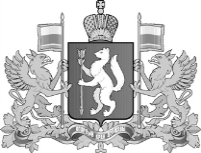 